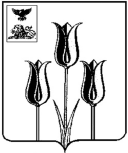 РОССИЙСКАЯ ФЕДЕРАЦИЯП О С Т А Н О В Л Е Н И ЕГЛАВЫ АДМИНИСТРАЦИИ МУНИЦИПАЛЬНОГО РАЙОНА «ВОЛОКОНОВСКИЙ  РАЙОН»БЕЛГОРОДСКОЙ ОБЛАСТИ14 апреля  2016 г.                                                             				№ 132О внесении изменений в постановление главы администрации района от 17.06.2013г. № 280-АВ соответствии с Федеральным законом от 27.07.2010г.                №190-ФЗ «О теплоснабжении», постановлением  Правительства РФ от 22.02.2012г. №154 «О требованиях к схемам теплоснабжения, порядку их разработки и утверждения», рассмотрев обращение филиала ПАО «Квадра» - «Белгородская генерация» от 26.02.2016г. №МЭ-110/308 «Об актуализации схем теплоснабжения»,        п о с т а н о в л я ю :1. Внести в постановление главы администрации района от 17.06.2013г. №280-А «Об утверждении схемы теплоснабжения Волоконовского района до 2027 года» (далее – постановление) следующие изменения:  изложить приложение к постановлению (схема теплоснабжения городского поселения «Поселок Волоконовка», схема городского поселения «Поселок Пятницкое», схема теплоснабжения Волчье-Александровского сельского поселения, схема теплоснабжения Покровского сельского поселения, схема теплоснабжения Репьевского сельского поселения, схема теплоснабжения Староивановского сельского поселения, схема теплоснабжения Тишанского сельского поселения, схема теплоснабжения Ютановского сельского поселения) в редакции согласно приложению к настоящему постановлению.2. Разместить схемы теплоснабжения поселений Волоконовского района до 2027 года на официальном сайте администрации Волоконовского района www.voladm.ru.3. Контроль за исполнением данного постановления возложить на заместителя главы администрации района по строительству и ЖКХ В.Н.Уханёва. Глава администрации района                                                      С. БикетовПриложениек постановлениюглавы администрации  районаот _________________ 2016 г. № _____Утвержденапостановлением главы администрации  районаот « 17 » июня . № 280-АСХЕМА ТЕПЛОСНАБЖЕНИЯГородского поселения «Поселок Волоконовка»Волоконовского района до 2027 года(Актуализация на 2017 год)п. Волоконовка, .СодержаниеВведение	Проектирование систем теплоснабжения городского поселения «Поселок Волоконовка» представляет собой комплексную проблему, от правильного решения которой во многом зависят масштабы необходимых капитальных вложений в эти системы. Прогноз спроса на тепловую энергию основан на прогнозировании развития района, в первую очередь его градостроительной деятельности, определённой  генеральным планом поселения на период до 2027 года.	Рассмотрение проблемы начинается на стадии разработки генеральных планов в самом общем виде совместно с другими вопросами городской и районной инфраструктуры, и такие решения носят предварительный характер. Даётся обоснование необходимости сооружения новых или расширение существующих источников тепла для покрытия имеющегося дефицита мощности и возрастающих тепловых нагрузок на расчётный срок. При этом рассмотрение вопросов выбора основного оборудования для котельных, а также трасс тепловых сетей от них производится только после технико-экономического обоснования принимаемых решений. В качестве основного предпроектного документа по развитию теплового хозяйства района принята практика составления перспективных схем теплоснабжения. 	Схемы разрабатываются на основе анализа фактических тепловых нагрузок потребителей с учетом перспективного развития на 15 лет, структуры топливного баланса региона, оценки состояния существующих источников тепла и тепловых сетей и возможности их дальнейшего использования, рассмотрения вопросов надёжности, экономичности.	Обоснование решений (рекомендаций) при разработке схемы теплоснабжения осуществляется на основе технико-экономического сопоставления вариантов развития системы теплоснабжения в целом и отдельных ее частей (локальных зон теплоснабжения) путем оценки их сравнительной эффективности по критерию минимума суммарных дисконтированных затрат.	С повышением степени централизации, как правило, повышается экономичность выработки тепла, снижаются начальные затраты и расходы по эксплуатации источников теплоснабжения, но одновременно увеличиваются начальные затраты на сооружение тепловых сетей и эксплуатационные расходы на транспорт тепла.Централизация теплоснабжения всегда экономически выгодна при плотной застройке в пределах данного района. При централизации теплоснабжения только от котельных не осуществляется комбинированная выработка электрической энергии на базе теплового потребления (т.е. не реализуется принцип теплофикации), поэтому суммарный расход топлива на удовлетворение теплового потребления больше, чем при теплофикации.	В последние годы наряду с системами централизованного теплоснабжения значительному усовершенствованию подверглись системы децентрализованного теплоснабжения, в основном, за счет развития крупных систем централизованного газоснабжения с подачей газа крышным котельным или непосредственно в квартиры жилых зданий, где за счёт его сжигания в топках котлов, газовых водонагревателях, квартирных генераторах тепла может быть получено тепло одновременно для отопления, горячего водоснабжения, а также для приготовления пищи.	Основой для разработки и реализации теплоснабжения городского поселения «Поселок Волоконовка» до 2027 года является Федеральный закон от 27.07.2010 г. № 190-ФЗ «О теплоснабжении» (Статья 23. «Организация развития систем теплоснабжения поселений, городских округов»), регулирующий всю систему взаимоотношений в теплоснабжении и направленный на обеспечение устойчивого и надёжного снабжения тепловой энергией потребителей.	При проведении разработки использовались «Требования к схемам теплоснабжения» и «Требования к порядку разработки и утверждения схем теплоснабжения», утвержденные постановлением Правительства Российской Федерации от 22.02.2012 г. № 154 «О требованиях к схемам теплоснабжения, порядку их разработки и утверждения», РД-10-ВЭП «Методические основы разработки схем теплоснабжения поселений и промышленных узлов РФ», введённый с 22.05.2006 года, а та же результаты проведенных ранее на объекте энергетических обследований, режимно-наладочных работ, регламентных испытаний, разработки энергетических характеристик, данные отраслевой статистической отчетности.	В качестве исходной информации при выполнении работы использованы материалы, предоставленные теплоснабжающей организацией филиалом ПАО «Квадра» - «Белгородская генерация»1. Общая часть1.1. Характеристика системы теплоснабжения поселенияВ городского поселения «Поселок Волоконовка» теплоснабжение осуществляется, централизовано от 7 котельных,  а также децентрализовано от индивидуальных котельных малой мощности. Организацией, предоставляющей услуги теплоснабжения и горячего водоснабжения на территории района, является  филиал ПАО «Квадра» - «Белгородская генерация». Котельные: «Нива» (п. Волоконовка, по пр. Гая, 1), «ЦРБ» (п. Волоконовка, ул. Курочкина, 1), «Ленина, 81» (п. Волоконовка, ул. Лекнина, 81), «СШ №1» (п. Волоконовка, ул. Пионерская, 20), «СШ №2» (п. Волоконовка, ул. Коммунистичекая, 2), «МПМК» (п. Волоконовка, ул. Чехова. 7), «Дзержинского, 16» (п. Волоконовка, ул. Дзержинского, 16) принадлежат на праве собственности АО «Белгородская теплосетевая компания» и переданы в аренду филиалу ПАО «Квадра» - «Белгородская генерация»). Все котельные являются сезонными, то есть работают только в отопительный период. Услуги централизованного теплоснабжения и горячего водоснабжения предоставляются в п. Волоконовка. Услуги горячего водоснабжения оказываются бюджетным потребителям в отопительный период котельными «СШ№2» и «ЦРБ». Услуги централизованного горячего водоснабжения населению не оказываются. На всех котельных в качестве топлива применяется природный газ.Действующая договорная система и система расчетов за поставляемые ресурсы. Поставка тепловой энергии осуществляется на основании заключенного энергоснабжающей организацией (филиал ПАО «Квадра» - «Белгородская генерация») публичного договора энергоснабжения с юридическим или физическим лицом (потребителем) при наличии у него отвечающего установленным техническим требованиям энергопринимающего устройства, присоединенного к сетям энергоснабжающей организации, и другого необходимого оборудования, а также при обеспечении учета потребления энергии.Предметом публичного договора является обязанность энергоснабжающей организации подавать потребителю через присоединенную сеть тепловую энергию, а потребителя принимать и оплачивать принятую тепловую энергию в определенном договором порядке, а также соблюдать предусмотренный договором режим ее потребления, обеспечивать безопасность эксплуатации находящихся в его ведении тепловых сетей и исправность используемых им приборов и оборудования, связанных с потреблением тепловой энергии.Публичный договор включает в себя следующие требования:	- обязанности и права энергоснабжающей организации при поставке тепловой энергии;	- обязанности и права потребителя при потреблении тепловой энергии;	- порядок учета тепловой энергии и теплоносителя;	- применение тарифов на тепловую энергию, утвержденных Комиссией по государственному регулированию цен и тарифов в Белгородской области;	- порядок расчетов, ответственность сторон, срок действия договора;	- приложения к договору, определяющие  плановые объемы отпуска тепловой энергии, список объектов потребителя;	- акты разграничения балансовой принадлежности теплосетей и эксплуатационной ответственности сторон.Порядок расчетов по договору определяется в зависимости от принадлежности к группе потребителей.Для населения плата за потребленную тепловую энергию вносится ежемесячно до 10 числа месяца, следующего за истекшим месяцем (п.1 ст. 155 Жилищного кодекса  РФ). Для  потребителей, финансируемых из бюджетов всех уровней: оплата потребляемой тепловой энергии производится до 10 числа месяца, следующего за расчетным.Для промышленной и прочей группы потребителей оплата потребленной тепловой энергии производится  в следующие сроки: - до 18 числа расчетного месяца, в размере 35% плановой общей стоимости тепловой энергии потребляемой в расчетном месяце;- до последнего числа расчетного месяца, в размере 50% плановой общей стоимости тепловой энергии потребляемой в расчетном месяце;- окончательный расчет  в срок до 10 числа месяца, следующего за расчетным.Принципиальная схема места расположения источника теплотына территории  городского поселения «Поселок Волоконовка» Волоконовского  района 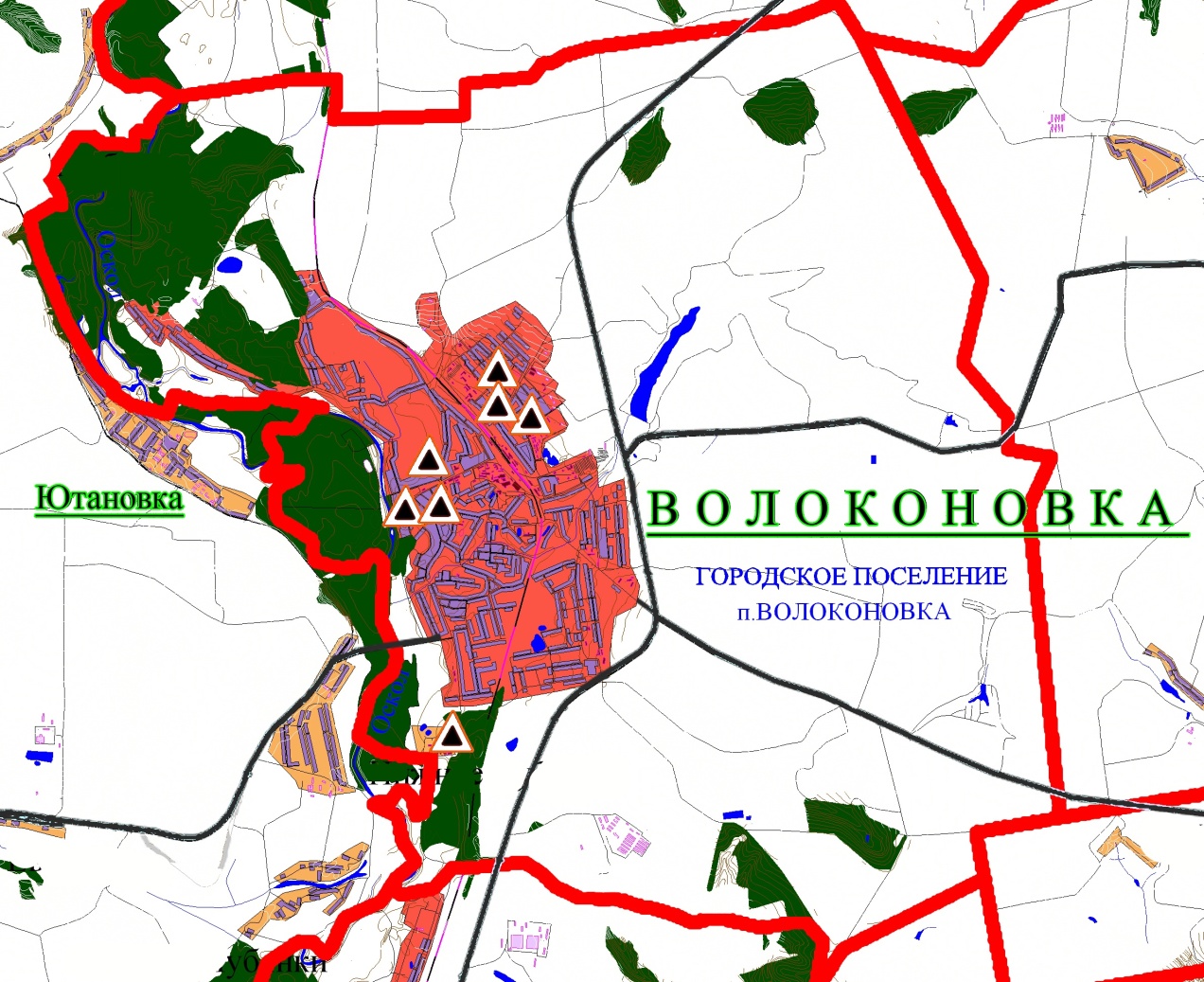    - источник тепловой энергии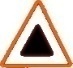 Рис. 11.2. Система теплоснабжения от каждой котельной и каждого источника тепловой энергии поселения.Соотношение нагрузок отопления, вентиляции, ГВС и расчетных потерь тепла в системе теплоснабжениягородского поселения «Поселок Волоконовка» Волоконовского района.Рис. 2Таблица 1.1Обобщенная характеристика системы теплоснабжения городского поселения «Поселок Волоконовка»Таблица 1.2Расчетная тепловая нагрузка системы теплоснабжения городского поселения «Поселок Волоконовка» Таблица 1.3Структура нагрузок систем теплоснабжения  городского поселения «Поселок Волоконовка»2. Показатели перспективного спроса на тепловую энергию (мощность) и теплоноситель в установленных границах территории поселения.Площадь строительных фондов и приросты площади строительных фондов по расчетным элементам территориального деления с разделением объектов нового строительства на многоквартирные жилые дома, индивидуальный жилищный фонд и общественные здания на каждом этапе и к окончанию планируемого периода.	Строительство индивидуальных жилых домов на территории поселения планируется выполнять с использованием индивидуальных источников тепловой энергии. Строительство многоквартирных жилых домов на территории поселения не планируется. Строительство объектов социально-культурной сферы на территории поселения в ближайшей перспективе также не планируется. Общая площадь жилых помещений по поселению на 31.12.2015 года составляет 317,4 тыс. кв.м. Таблица 2.1Планируемый ввод жилых помещений на территории  городского поселения «Поселок Волоконовка» 2.2. Объемы потребления тепловой энергии (мощности), теплоносителя и приросты потребления тепловой энергии (мощности), теплоносителя с разделением по видам теплопотребления, на каждом этапе и к окончанию планируемого периода.Таблица 2.2Существующие нагрузки 2015 г. источников теплоснабжения городского поселения «Поселок Волоконовка».Таблица 2.3Планируемые увеличения нагрузки на период 2016 - .г. на котельныхгородского поселения «Поселок Волоконовка» Волоконовского района.3. Перспективные балансы располагаемой тепловой мощности источников тепловой энергии и тепловой нагрузки потребителей3.1. Радиус эффективного теплоснабжения для зоны действия каждого существующего, предполагаемого к новому строительству, реконструкции или техническому перевооружению источника тепловой энергии (мощности) и теплоносителя, позволяющий определить условия, при которых подключение теплопотребляющих установок к системе теплоснабжения нецелесообразно вследствие увеличения совокупных расходов в указанной системе	Радиус эффективного теплоснабжения - максимальное расстояние от теплопотребляющей установки до ближайшего источника тепловой энергии в системе теплоснабжения, при превышении которого подключение теплопотребляющей установки к данной системе теплоснабжения нецелесообразно по причине увеличения совокупных расходов в системе теплоснабжения. Радиус эффективного теплоснабжение в равной зависит, как от удаленности теплового потребителя от источника теплоснабжения, так и от величины тепловой нагрузки потребителя.Таблица 3.1Перечень исходных данных для расчета радиуса эффективного теплоснабжения по системе теплоснабжениягородского поселения «Поселок Волоконовка» Волоконовского района.Таблица 3.2Результаты расчета радиуса эффективного теплоснабжения по каждой системе теплоснабжениягородского поселения «Поселок Волоконовка»Схема радиусов эффективного теплоснабжения источника теплотыгородского поселения «Поселок Волоконовка» Волоконовского района.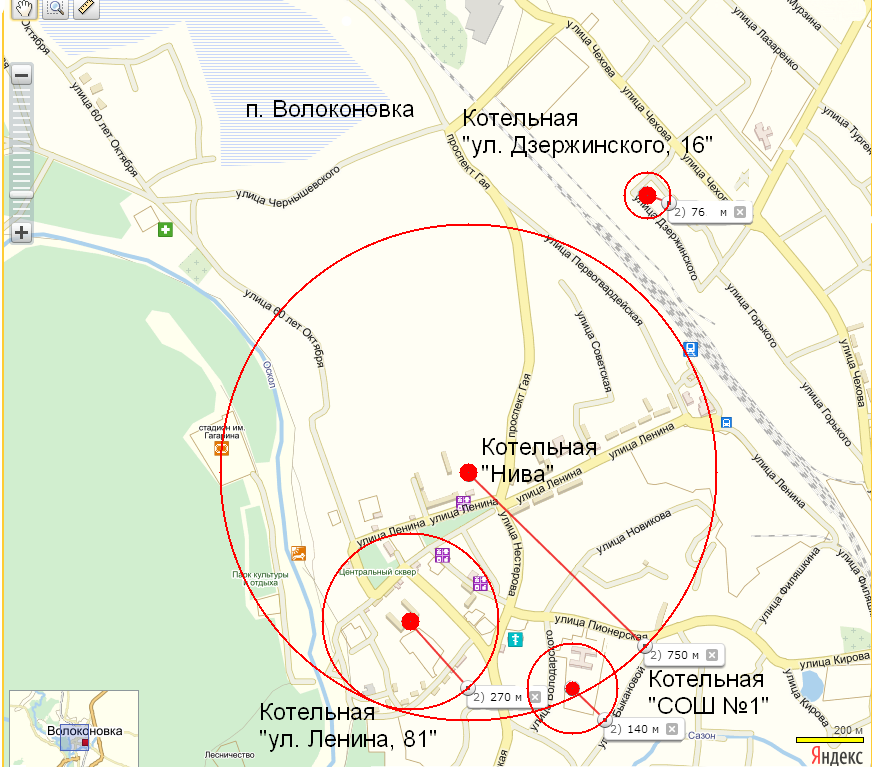 Рис.3.1Схема радиусов эффективного теплоснабжения источника теплотыгородского поселения «Поселок Волоконовка» Волоконовского района.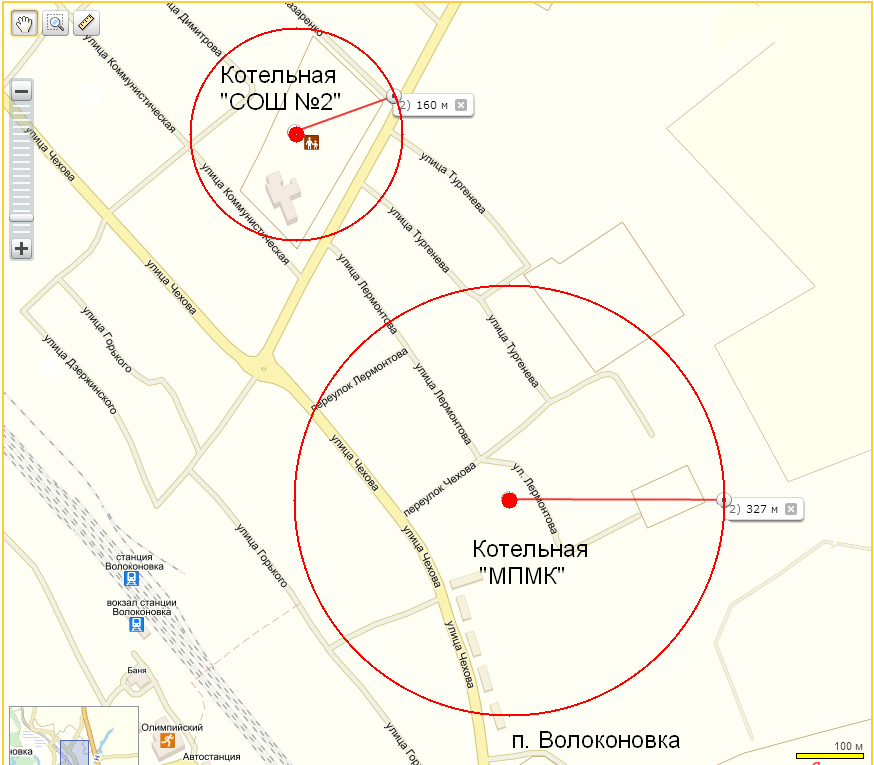 Рис.3.2Схема радиусов эффективного теплоснабжения источника теплотыгородского поселения «Поселок Волоконовка» Волоконовского района.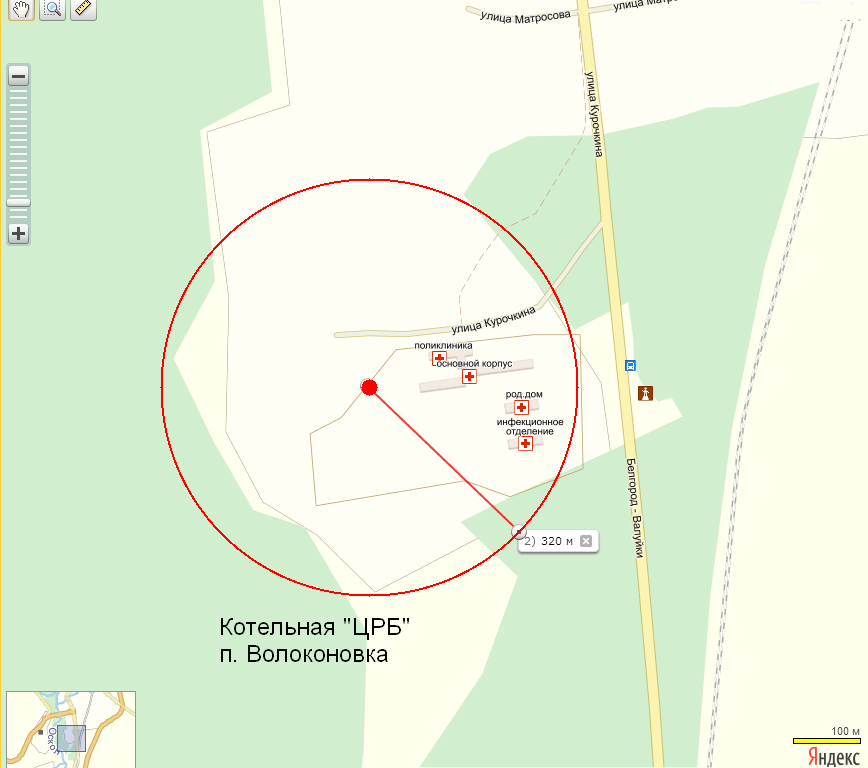 Рис.3.33.2. Описание существующих и перспективных зон действия источников тепловой энергии.Теплоисточники городского поселения «Поселок Волоконовка» имеют следующие зоны действия:Котельная «Нива» осуществляет теплоснабжение  29 объектов:- 12 объектов в  п. Волоконовка по ул. Ленина, ул. Первогвардейская, пр. Гая, следующих организаций: администрации городского поселения «Поселок Волоконовка», Волоконовский РДК, Новооскольское ОСБ № 3867, МБОУДОД «ДЮСШ», МБОУ ДОД «Станция юннатов, муниципальное казенное учреждение культуры «Волоконовский краеведческий музей», ООО «Бриз» и др.;- 17 многоквартирных жилых домов в  п. Волоконовка по ул. Ленина, 4, 6, 8, 10, 12, 18, 20, 33, 35, 37, 56, 58, 58 «А», 60; ул. Первогвардейская, 1; ул. Советская, 2; пр. Гая, 4.Котельная «Ленина, 81» обеспечивает теплоснабжением 30 объектов:-  12 объектов в  п. Волоконовка по  ул. Ленина, ул. 60 лет Октября, ул. Комсомольская, следующих организаций: администрации Волоконовского района, Управление социальной защиты населения администрации района, муниципальное казенное учреждение культуры «Центральная библиотека Волоконовского района»,  МБОУ ДОД «Ассоль», МУ «Комплексный центр социального обслуживания населения»;- 18 многоквартирных жилых домов в  п. Волоконовка по  ул. Лавренова, 16, 18, ул. Ленина, 67, 73, 75, 77, 81, 83, 90, 90 «А», 92, ул. 60 лет Октября, 2, 11 «А», ул. Комсомольская, 36 «А», 38 «А», 38 «Б».Котельная «МПМК» осуществляет теплоснабжение  18 объектов:-  одно здание МБДОУ «Детский сад общеразвивающего вида №6 «Лучик» в  п. Волоконовка по ул. Лермонтова, 17;- 14 многоквартирных жилых домов в  п. Волоконовка по ул. Чехова 26, 30, 32 34, 38, 40, 40 «Б», 52; ул. Лермонтова 15, 19, 21; ул. Тургенева 18, 20, 25;- 3 индивидуальных жилых дома в п. Волоконовка по ул. Лермонтова, 18/2; ул. Чехова, 2, 28.Котельная «ЦРБ» осуществляет теплоснабжение 9 зданий ОГБУЗ «Волоконовская ЦРБ» в  п. Волоконовка по ул. Курочкина, 1.Котельная «Дзержинского, 16» осуществляет теплоснабжение одного многоквартирного жилого дома в п. Волоконовка по ул. Дзержинского, 16.Котельная «СШ №1» осуществляет теплоснабжение 3 зданий  МБОУ «Волоконовская СОШ №1» в п. Волоконовка, ул. Пионерская, 20.Котельная «СШ №2» осуществляет теплоснабжение  3 зданий МБОУ «Волоконовская СОШ №2» п. Волоконовка. ул. Коммунистическая, 2.	Зоны действия индивидуального теплоснабжения в настоящее время ограничиваются индивидуальными жилыми домами с использованием индивидуальных источников тепловой энергии и многоквартирными жилыми домами с индивидуальными поквартирными источниками тепловой энергии. Теплообеспечение всей малоэтажной индивидуальной застройки в городского поселения «Поселок Волоконовка» также предполагается применить с использованием индивидуальных источников тепловой энергии.3.3.  Перспективные балансы тепловой мощности (Гкал/час) и тепловой нагрузки (Гкал/час) в перспективных зонах действия источников тепловой энергии, в том числе работающих на единую тепловую сеть, с выделенными (неизменными в течение отопительного периода) зонами действия на каждом этапе и к окончанию планируемого периода.Таблица 3.3Таблица 3.4.Существующие значения установленной и располагаемой мощности тепловой мощности источников тепловой энергиигородского поселения «Поселок Волоконовка» Волоконовского района.Таблица 3.5.Существующие затраты тепловой мощности на собственные и хозяйственные нужды источников тепловой энергии и располагаемая тепловая мощность «нетто»  поселения «Поселок Волоконовка» Волоконовского районаТаблица 3.6.Значения существующих и перспективных потерь тепловой энергии (Гкал/ч) при ее передаче по тепловым сетям, включая потери теплопередачей через теплоизоляционные конструкции теплопроводов и с потерями теплоносителяТаблица 3.7.Значения существующей и перспективной тепловой нагрузки потребителей на каждом этапе и к окончанию планируемого периода без учета существующих и перспективных потерь тепловой энергии (Гкал/ч) при её передаче по тепловым сетям.4. Перспективные балансы теплоносителя4.1. Перспективные балансы производительности водоподготовительных установок, нормативного и максимального теплоносителя теплопотребляющими установками потребителейТаблица 4.1.Существующие балансы производительности водоподготовительных установок, нормативногои максимального фактического потребления теплоносителя теплопотребляющими установками потребителейТаблица 4.2.Перспективные балансы производительности водоподготовительных установок, нормативногои максимального фактического потребления теплоносителя теплопотребляющими установками потребителейПерспективы увеличения производительности химических водоподготовок котельных к 2027 году не ожидается.4.2. Перспективные балансы производительности водоподготовительных установок источников тепловой энергии для компенсации потерь теплоносителя в аварийных режимах работы систем теплоснабжения.Таблица 4.3.Существующие балансы производительности водоподготовительных установок источников тепловой энергиидля компенсации потерь теплоносителя в аварийных режимах работы систем теплоснабжения.На котельных отсутствует нормативная аварийная подпитка. Аварийная подпитка тепловой сети (водогрейных котлов) сырой водой не предусмотрена проектом. Аварийная подпитка возможна через трубопроводы и фильтры не автоматических ХВО.Таблица 4.4.Перспективные балансы производительности водоподготовительных установок источников тепловой энергиидля компенсации потерь теплоносителя в аварийных режимах работы систем теплоснабжения.На котельных отсутствует нормативная аварийная подпитка. Аварийная подпитка тепловой сети (водогрейных котлов) сырой водой не предусмотрена проектом. Аварийная подпитка возможна через трубопроводы и фильтры не автоматических ХВО.5. Предложения по новому строительству, реконструкции и техническому перевооружению источников тепловой энергии.5.1. Предложения по новому строительству источников тепловой энергии,  обеспечивающие приросты перспективной тепловой нагрузки на вновь осваиваемых территориях городских и сельских поселений, для которых отсутствует возможность передачи тепла от существующих и реконструируемых источников тепловой энергии.	В городском поселении «Поселок Волоконовка» строительство многоквартирных жилых домов с подключением к центральному теплоснабжению не планируется. В соответствии с пообъектным перечнем строительства, реконструкции и капитального ремонта объектов социальной сферы и развития жилищно-коммунальной инфраструктуры Белгородской области на 2015-2017 годы, утвержденным постановлением Правительства Белгородской области от 22.12.2014 г.          № 466-пп «Об утверждении пообъектного перечня строительства, реконструкции и капитального ремонта объектов социальной сферы и развития жилищно-коммунальной инфраструктуры Белгородской области на 2015-2017 годы», в районе планируется строительство нижеуказанных объектов социальной сферы. Согласно плану реализации программы «Газпром-детям» по строительству социальных объектов на 2013-2017 годы в п. Волоконовка по ул. Гагарина планируется в 2017 году строительство физкультурно-оздоровительного комплекса с бассейном. Теплоснабжение планируемых объемов индивидуальных жилых домов до 2027 года предполагается осуществлять с использованием квартирных источников тепловой энергии.Объекты социальной сферы, планируемые к подключению к системам теплоснабжения в 2017 году по городскому поселению «Поселок Волоконовка»  представлены в таблице 5.1.Таблица 5.1Объекты социальной сферы, планируемые к подключению (отключению) к системам теплоснабженияпо городскому поселению «Поселок Волоконовка» Примечание: * по данному объекту планируется строительство новой котельной.Таблица 5.2Величины новых тепловых нагрузок, присоединяемых в перспективе ксистемам теплоснабжения  в городском поселении «Поселок Волоконовка», на 2016-2027 годы.Таблица 5.3.Величины прироста отпуска тепловой энергии по новым объектам, присоединяемых в перспективек системам теплоснабжения  городском поселении «Поселок Волоконовка»5.2.  Предложения по строительству и реконструкции источников тепловой энергии, обеспечивающие приросты перспективной тепловой нагрузки в существующих и расширяемых зонах действия	Реконструкция существующих источников тепловой энергии для обеспечения вводимых объектов не требуется.  Для обеспечения тепловой энергией планируемого к строительству в 2017 году физкультурно-спортивного комплекса с плавательным бассейном  в п. Волоконовка по ул. Гагарина  необходимо строительство новой котельной.5.3. Решения по техническому перевооружению источников тепловой энергии с целью повышения эффективности работы систем теплоснабжения.Таблица 5.4.Мероприятия по повышению  надежности теплоснабжения, сокращение затрат на производство тепловой энергии5.4. Меры по выводу из эксплуатации, консервации и демонтажу избыточных источников тепловой энергии, а также выработавших нормативный срок службы либо в случаях, когда продление срока службы или паркового ресурса технически невозможно или экономически нецелесообразно.Мероприятия по продлению ресурса по источникам тепла, вывод из эксплуатации и демонтажа котла, выработавшего нормативный срок службы, когда продление срока службы технически невозможно, либо экономически нецелесообразно запланированы по котельным: «СШ №1» в 2017 году, «СШ №2» в 2018 году.5.5  Меры по переоборудованию котельных в источники комбинированной выработки электрической и тепловой энергии, кроме случаев, когда указанные котельные находятся в зоне действия профицитных (обладающих резервом тепловой мощности) источников с комбинированной выработкой тепловой и электрической энергии на каждом этапе и к окончанию планируемого периода.В 2010 – 2011 гг. в котельных находящихся в собственности АО «Белгородская теплосетевая компания» проведена модернизация котельных без учета установки когерационных установок.5.6. Меры по переводу котельных, размещенных в существующих и расширяемых зонах действия источников комбинированной выработки тепловой и электрической энергии в «пиковый» режим на каждом этапе и к окончанию планируемого периода.Установленные мощности котельных, находящихся в собственности АО «Белгородская теплосетевая компания» и при тепловых нагрузках отопительного периода обеспечивают «пиковые» нагрузки ГВС.5.7. Решения о загрузке источников тепловой энергии, распределении (перераспределении) тепловой нагрузки потребителей тепловой энергии в каждой зоне действия системы теплоснабжения между источниками тепловой энергии (мощности) и теплоносителя, поставляющими тепловую энергию в данной систем теплоснабжения на каждом этапе планируемого периода.Установленные мощности котельных, находящихся в собственности АО «Белгородская теплосетевая компания» и при тепловых нагрузках отопительного периода обеспечивают «пиковые» нагрузки ГВС.5.8. Технические решения о выборе оптимального температурного графика отпуска тепловой энергии для каждого источника тепловой энергии или группы источников в системе теплоснабжения, работающей на общую тепловую сеть, устанавливаемые на каждом этапе планируемого периода.В соответствии со СНиП 41-02-2003 регулирование отпуска теплоты от источников тепловой энергии предусматривается качественное по нагрузке отопления согласно графику изменения температуры воды в зависимости от температуры наружного воздуха. Централизация теплоснабжения всегда экономически выгодна при плотной застройке данного района. С повышением степени централизации теплоснабжения, как правило, повышается экономичность выработки тепла, снижаются начальные затраты и расходы по эксплуатации источников теплоснабжения, но одновременно увеличиваются начальные затраты на сооружение тепловых сетей и эксплуатационные расходы на транспорт тепла. Системы отопления жилых и общественных зданий проектируются и эксплуатируются исходя из внутреннего расчетного температурного графика 95/70 °С.Таблица 5.6.Исходные данные для расчета температурных графиков в системах теплоснабженияв городском поселении «Поселок Волоконовка»Таблица 5.7.Расчетный температурный график регулирования отпуска тепловой энергии от котельныхгородского поселения «Поселок Волоконовка».5.9. Решение о перспективной установленной тепловой мощности каждого источника тепловой энергии с учетом аварийного и перспективного резерва тепловой мощности с предложениями по утверждению срока ввода в эксплуатацию новых мощностейВ соответствии со СНиП II-35-76 "Котельные установки" аварийный и перспективный резерв тепловой мощности на котельных не предусматривается. Решение о перспективной установленной тепловой мощности каждого источника тепловой энергии без аварийного и перспективного резерва тепловой мощности представлены в таблице 3.3.6. Предложения по новому строительству и реконструкции тепловых сетей6.1. Предложения по новому строительству и реконструкции тепловых сетей, обеспечивающих перераспределение тепловой нагрузки из зон с дефицитом располагаемой тепловой мощности источников тепловой энергии в зоны с резервом (использование существующих резервов).Зоны с дефицитом располагаемой тепловой мощности источников тепловой энергии на территории городского поселения «Поселок Волоконовка» отсутствуют.6.2. Предложения по новому строительству тепловых сетей для обеспечения перспективных приростов тепловой нагрузки во вновь осваиваемых районах поселения, городского округа под жилищную, комплексную или производственную застройку.Предложения по новому строительству и реконструкции тепловых сетей, обеспечивающих перераспределение тепловой нагрузки из зон с дефицитом располагаемой тепловой мощности источников тепловой энергии в зоны с резервом отсутствуют.6.3. Предложения по новому строительству и реконструкции тепловых сетей, обеспечивающих условия, при наличии которых существует возможность поставок тепловой энергии потребителям от различных источников тепловой энергии при сохранении надежности теплоснабжения.Предложения по новому строительству и реконструкции тепловых сетей для обеспечения нормативной надежности и безопасности теплоснабжения, в соответствии с утвержденными инвестиционными программами, в том числе с учетом резервирования систем теплоснабжения бесперебойной работы тепловых сетей и систем теплоснабжения в целом и живучести тепловых сетей, отсутствуют.Реконструкция тепловых сетей, подлежащих замене в связи с исчерпанием эксплуатационного ресурса, предусматривается для всех тепловых сетей на территории городского поселения «Поселок Волоконовка».	Реконструкцию тепловых сетей предлагается выполнять без изменения типа прокладки. Предварительный теплогидравлический расчет показал, что увеличение диаметров не требуется. При проведении проектных работ необходимо уточнить эти данные с учетом изменившихся внешних условий, связанными с возможным изменением законодательства РФ.	В первую очередь необходимо провести реконструкцию наиболее изношенных и аварийных участков трубопроводов тепловой сети. После реконструкции тепловых сетей требуется выполнить гидравлическую настройку.	Перечень реконструируемых тепловых сетей с разбивкой по диаметрам и длинам, представлен в таблице 6.1.Таблица 6.1Перечень реконструируемых тепловых сетей городского поселения «Поселок Волоконовка»7. Перспективные топливные балансы7.1. Перспективные топливные балансы для каждого источника тепловой энергии, расположенного в границах поселения по видам основного и резервного топлива на каждом этапе планируемого периода.Таблица 7.1Перспективные топливные балансы для каждого источника тепловой энергии, расположенного в границах городского поселения «Поселок Волоконовка», по видам основного и резервного топлива на каждом этапе планируемого периода7.2 Расчетные запасы резервного топлива.Расчетные запасы резервного топлива представлены в таблице 7.1.8.  Инвестиции в новое строительство, реконструкцию и техническое перевооружение8.1. Предложение по величине необходимых инвестиций в новое строительство, реконструкцию и техническое перевооружение источников тепловой энергии на каждом этапе планируемого периода.Таблица 8.1.Стоимость мероприятий по замене участков тепловых сетей за весь период действия Схемы теплоснабжения составляет  840,0 тыс. руб.	Совокупная потребность в инвестициях, необходимых для реализации мероприятий по строительству, реконструкции и техническому перевооружению источников тепловой энергии и тепловых сетей, составляет 22 419,0 тыс. руб.	Технические мероприятия носят рекомендательный характер, и должны быть уточнены в ходе разработки проектной документации.	Объем денежных средств, необходимых на реализацию мероприятий, носит прогнозный характер и подлежит ежегодному уточнению при актуализации Схемы теплоснабжения. Окончательная стоимость мероприятий определяется согласно сводному сметному расчету и технико-экономическому обоснованию при их реализации.9. Решение по определению единой теплоснабжающей организацииРешение по установлению единой теплоснабжающей организации осуществляется на основании критериев определения единой теплоснабжающей организации, установленных в правилах организации теплоснабжения,  утверждаемых Правительством Российской Федерации.В соответствии с пунктом 28  статьи 2 Федерального закона от 27.07.2010 г. №190-ФЗ «О теплоснабжении»:	«Единая теплоснабжающая организация в системе теплоснабжения (далее – единая теплоснабжающая организация) – теплоснабжающая организация, которая определяется в схеме теплоснабжения федеральным органом исполнительной власти, уполномоченным Правительством Российской Федерации на реализацию государственной политики в сфере теплоснабжения  (далее – федеральный орган исполнительной власти, уполномоченный на реализацию государственной политики в сфере теплоснабжения), или органом местного самоуправления на основании критериев и в порядке, которые установлены правилами организации теплоснабжения, утвержденными Правительством Российской Федерации».	В соответствии со пунктом 6 статьи 6 Федерального закона от 27.07.2010 г. №190-ФЗ «О теплоснабжении»:	«К полномочиям органов местного самоуправления поселений, городских округов по организации теплоснабжения на соответствующих территориях относится утверждение схем теплоснабжения поселений, городских округов с численностью населения менее пятисот тысяч человек, в том числе определение единой теплоснабжающей организации».	Предложения по установлению единой теплоснабжающей организации осуществляются на основании критериев определения единой теплоснабжающей организации, установленных в правилах организации теплоснабжения, утверждаемых Правительством Российской Федерации. Предлагается использовать для этого нижеследующий раздел проекта Постановления Правительства Российской Федерации «Об утверждении правил организации теплоснабжения», предложенный к утверждению Правительством Российской Федерации в соответствии со статьей 4 пунктом 1 ФЗ-190 «О теплоснабжении»:Критерии и порядок определения единой теплоснабжающей организации1. Статус единой теплоснабжающей организации присваивается органом местного самоуправления или федеральным органом исполнительной власти (далее – уполномоченные органы) при утверждении схемы теплоснабжения поселения, городских и сельских поселений, а в случае смены единой теплоснабжающей организации – при актуализации схемы теплоснабжения.2. В проекте схемы теплоснабжения должны быть определены границы зон деятельности единой  теплоснабжающей организации (организаций). Границы зоны (зон) деятельности единой теплоснабжающей организации (организаций) определяются границами системы теплоснабжения, в отношении которой присваивается соответствующий статус.	3. Для присвоения статуса единой теплоснабжающей организации впервые на территории городских и сельских поселений лица, владеющие на праве собственности или ином законном основании источниками тепловой энергии и (или) тепловыми сетями на территории городских и сельских поселений вправе подать в течение одного месяца с даты размещения на сайте поселения, городского округа, города федерального значения проекта схемы теплоснабжения в орган местного самоуправления заявки на присвоении статуса единой теплоснабжающей организации с указанием зоны деятельности, в которой указанные лица планируют исполнять функции единой теплоснабжающей организации. Орган местного  самоуправления обязан разместить сведения о принятых заявках на сайте администрации района.	4. В случае, если в отношении одной зоны деятельности единой теплоснабжающей организации подана одна заявка от лица, владеющего на праве собственности или ином законном основании источниками тепловой энергии и (или) тепловыми сетями в соответствующей системе теплоснабжения, то статус единой теплоснабжающей организации присваивается указанному лицу. В случае, если в отношении одной зоны деятельности единой теплоснабжающей организации подано несколько заявок от лиц, владеющих на праве собственности или ином законном основании источниками тепловой энергии и (или) тепловыми сетями в соответствующей системе теплоснабжения, орган местного самоуправления присваивает статус единой теплоснабжающей организации в соответствии с критериями настоящих Правил.	5. Критериями определения единой теплоснабжающей организации являются:	 - Владение на праве аренды источниками тепловой энергии с наибольшей совокупной установленной тепловой мощностью в границах зоны деятельности единой теплоснабжающей организации или тепловыми сетями, к которым непосредственно подключены источники тепловой энергии с наибольшей совокупной установленной тепловой мощностью в границах зоны деятельности единой теплоснабжающей организации;	6. В случае если в отношении одной зоны деятельности единой теплоснабжающей организации подано более одной заявки на присвоение соответствующего статуса от лиц, соответствующих критериям, установленным настоящими Правилами, статус единой теплоснабжающей организации присваивается организации, способной в лучшей мере обеспечить надежность теплоснабжения в соответствующей системе теплоснабжения.Способность обеспечить надежность теплоснабжения определяется наличием у организации технических возможностей и квалифицированного персонала по наладке, мониторингу, диспетчеризации, переключениям и оперативному управлению гидравлическими режимами, и обосновывается в схеме теплоснабжения.	7. В случае если в отношении зоны деятельности единой теплоснабжающей организации не подано ни одной заявки на присвоение соответствующего статуса, статус единой теплоснабжающей организации присваивается организации, владеющей в соответствующей зоне деятельности источниками тепловой энергии и (или) тепловыми сетями, и соответствующей критериям настоящих Правил.	8. Единая теплоснабжающая организация при осуществлении своей деятельности обязана:	а) заключать и надлежаще исполнять договоры теплоснабжения со всеми обратившимися к ней потребителями тепловой энергии в своей зоне деятельности;	б) осуществлять мониторинг реализации схемы теплоснабжения и подавать в орган, утвердивший схему теплоснабжения, отчеты о реализации, включая предложения по актуализации схемы теплоснабжения;	в) надлежащим образом исполнять обязательства перед иными теплоснабжающими и теплосетевыми организациями в зоне своей деятельности;	г) осуществлять контроль режимов потребления тепловой энергии в зоне своей деятельности.	В настоящее время предприятие филиал ПАО «Квадра» - «Белгородская генерация» отвечает всем требованиям критериев по определению единой теплоснабжающей организации, а именно:	1) Владение на праве аренды источниками тепловой энергии с наибольшей совокупной установленной тепловой мощностью в границах зоны деятельности единой теплоснабжающей организации или тепловыми сетями, к которым непосредственно подключены источники тепловой энергии с наибольшей совокупной установленной тепловой мощностью в границах зоны деятельности единой теплоснабжающей организации.	2) Статус единой теплоснабжающей организации присваивается организации, способной в лучшей мере обеспечить надежность теплоснабжения в соответствующей системе теплоснабжения.	Способность обеспечить надежность теплоснабжения определяется наличием у предприятия филиала ПАО «Квадра» - «Белгородская генерация» технических возможностей и квалифицированного персонала по наладке, мониторингу, диспетчеризации, переключениям и оперативному управлению гидравлическими режимами.	3) Предприятие филал ПАО «Квадра» - Белгородская генрация» согласно требованиям критериев по определению единой теплоснабжающей организации при осуществлении своей деятельности фактически уже исполняет обязанности единой теплоснабжающей организации, а именно:	а) заключает и надлежаще исполняет договоры теплоснабжения со всеми обратившимися к ней потребителями тепловой энергии в своей зоне деятельности;	б) надлежащим образом исполняет обязательства перед иными теплоснабжающими и теплосетевыми организациями в зоне своей деятельности;	в) осуществляет контроль режимов потребления тепловой энергии в зоне своей деятельности.	г) будет осуществлять мониторинг реализации схемы теплоснабжения и подавать в орган, утвердивший схему теплоснабжения, отчеты о реализации, включая предложения по актуализации схемы теплоснабжения.10. Решения о распределении тепловой нагрузки между источниками тепловой энергии	Раздел «Решения о распределении тепловой нагрузки между источниками тепловой энергии» должен содержать распределение тепловой нагрузки между источниками тепловой энергии, в том числе определять условия, при наличии которых  существует возможность поставок тепловой энергии потребителям от различных источников тепловой энергии при сохранении надежности теплоснабжения.Тепловые источники и сети теплоснабжения представлены в таблице 1.1, 3.3.  Распределение тепловой подключенной нагрузки между котельными представлены в таблице 3.3.11. Выявление бесхозяйных тепловых сетей и определение организации, уполномоченной на их эксплуатациюСтатья 15, пункт 6. Федерального закона от 27 июля 2010 года № 190-ФЗ: «В случае выявление бесхозяйственных тепловых сетей (тепловых сетей, не имеющих эксплуатирующей организации) орган местного самоуправления поселения или городского округа  до признания права собственности на указанные бесхозяйнные тепловые сети в течение тридцати дней с даты их выявления обязан определить теплосетевую организацию, тепловые сети которой непосредственно соединены с указанными бесхозяйственными тепловыми сетями, или единую теплоснабжающую организацию в системе теплоснабжения, в которую входят указанные бесхозяйственные тепловые сети и которая осуществляет содержание и обслуживание указанных бесхозяйственных тепловых сетей. Орган регулирования обязан включить затраты на содержание и обслуживание бесхозяйственных тепловых сетей в тарифы соответствующей организации на следующий период регулирования».	По данным администрации городского поселения «Поселок Волоконовка» на территории поселения, бесхозяйственных тепловых сетей не выявлено. Заключение	В соответствии с генеральным планом развития городского поселения «Поселок Волоконовка» до 2027 года теплообеспечение  в многоквартирных домах и в малоэтажной индивидуальной застройке предполагается децентрализованное, от автономных (индивидуальных) источников тепловой энергии.          При современном уровне газовой отопительной техники централизацию выработки тепловой энергии экономически обосновать невозможно. Коэффициент полезного действия современных газовых котлоагрегатов высок (92%) и практически не зависит от их единичной мощности. Вместе с тем увеличения уровня централизации приводит к росту тепловых потерь при транспортировке теплоносителя. Поэтому крупные районные котельные оказываются неконкурентоспособными с автономными источниками или с источниками с комбинированной выработкой тепла и электроэнергии. Следует так же отметить, что типовые технологические схемы районных водогрейных котельных не отвечают требованиям комплексной автоматизации систем теплоснабжения.           Эти схемы ориентированы на качественный график отпуска тепловой энергии, т.е. на поддержание постоянного расхода воды в подающем трубопроводе (или постоянного напора в коллекторах котельной). В автоматизированных же системах  теплоснабжения при местном автоматическом регулировании у потребителей гидравлический режим в сети на выходе из котельной должен быть переменным. Из изложенного следует, что все звенья теплоснабжения (источник, тепловые сети, тепловые пункты, абонентские системы отопления) проектировались без учета требований автоматизации режима их работы.           С целью выявления реального дисбаланса между мощностями по выработке тепла и подключенными нагрузками потребителей проведены расчеты режимов работы систем теплоснабжения городского поселения «Поселок Волоконовка» по реальным тепловым нагрузкам отопительного периода 2015-2016 гг.  Результатом стал анализ  работы каждой системы теплоснабжения на основании сравнения нормативных показателей с фактическими за базовый контрольный период – 2015 год и определение причин отклонений фактических показателей работы систем теплоснабжения городского поселения «Поселок Волоконовка» от нормативных.Рассчитаны перспективные балансы тепловой мощности и тепловой нагрузки в зонах действия источников тепловой энергии на каждом этапе и к окончанию планируемого периода. Балансы тепловой мощности представлены в таблице 3.3. утверждаемой части схемы теплоснабжения. Суммарный прирост тепловой нагрузки городского поселения «Поселок Волоконовка» до 2027 года составит 1,49 Гкал/час.           Перспективные топливные балансы для каждого источника тепловой энергии по видам основного топлива на каждом этапе планируемого периода представлены в таблице 7.1 утверждаемой части схемы теплоснабжения. Ожидаемый общий расход природного газа на производство тепла для централизованного теплоснабжения на 2027 год составит порядка  2,2 млн. куб.м.           Предложения по величине необходимых инвестиций в реконструкцию и техническое перевооружение представлены в таблице 8.1. утверждаемой части схемы теплоснабжения. Ориентировочный объем инвестиций определен в сумме порядка 22 419,0 тыс. руб. и должен быть уточнен после разработки проектно-сметной документации).        Развитие теплоснабжения городского поселения «Поселок Волоконовка» до 2027 года предполагается базировать на преимущественном использовании индивидуальных источников теплоснабжения и существующих котельных поселения.        Разработанная схема теплоснабжения будет ежегодно актуализироваться и один раз в пять лет корректироваться.СХЕМА ТЕПЛОСНАБЖЕНИЯГородского поселения «Поселок Пятницкое»Волоконовского района до 2027 года(Актуализация на 2017 год)п. Волоконовка, .СодержаниеВведение	Проектирование систем теплоснабжения городского поселения «Поселок Пятницкое» представляет собой комплексную проблему, от правильного решения которой во многом зависят масштабы необходимых капитальных вложений в эти системы. Прогноз спроса на тепловую энергию основан на прогнозировании развития района, в первую очередь его градостроительной деятельности, определённой  генеральным планом поселения на период до 2027 года.	Рассмотрение проблемы начинается на стадии разработки генеральных планов в самом общем виде совместно с другими вопросами городской и районной инфраструктуры, и такие решения носят предварительный характер. Даётся обоснование необходимости сооружения новых или расширение существующих источников тепла для покрытия имеющегося дефицита мощности и возрастающих тепловых нагрузок на расчётный срок. При этом рассмотрение вопросов выбора основного оборудования для котельных, а также трасс тепловых сетей от них производится только после технико-экономического обоснования принимаемых решений. В качестве основного предпроектного документа по развитию теплового хозяйства района принята практика составления перспективных схем теплоснабжения. 	Схемы разрабатываются на основе анализа фактических тепловых нагрузок потребителей с учетом перспективного развития на 15 лет, структуры топливного баланса региона, оценки состояния существующих источников тепла и тепловых сетей и возможности их дальнейшего использования, рассмотрения вопросов надёжности, экономичности.	Обоснование решений (рекомендаций) при разработке схемы теплоснабжения осуществляется на основе технико-экономического сопоставления вариантов развития системы теплоснабжения в целом и отдельных ее частей (локальных зон теплоснабжения) путем оценки их сравнительной эффективности по критерию минимума суммарных дисконтированных затрат.	С повышением степени централизации, как правило, повышается экономичность выработки тепла, снижаются начальные затраты и расходы по эксплуатации источников теплоснабжения, но одновременно увеличиваются начальные затраты на сооружение тепловых сетей и эксплуатационные расходы на транспорт тепла.Централизация теплоснабжения всегда экономически выгодна при плотной застройке в пределах данного района. При централизации теплоснабжения только от котельных не осуществляется комбинированная выработка электрической энергии на базе теплового потребления (т.е. не реализуется принцип теплофикации), поэтому суммарный расход топлива на удовлетворение теплового потребления больше, чем при теплофикации.	В последние годы наряду с системами централизованного теплоснабжения значительному усовершенствованию подверглись системы децентрализованного теплоснабжения, в основном, за счет развития крупных систем централизованного газоснабжения с подачей газа крышным котельным или непосредственно в квартиры жилых зданий, где за счёт его сжигания в топках котлов, газовых водонагревателях, квартирных генераторах тепла может быть получено тепло одновременно для отопления, горячего водоснабжения, а также для приготовления пищи.	Основой для разработки и реализации теплоснабжения городского поселения «Поселок Пятницкое» до 2027 года является Федеральный закон от 27.07.2010 г. № 190-ФЗ «О теплоснабжении» (Статья 23. «Организация развития систем теплоснабжения поселений, городских округов»), регулирующий всю систему взаимоотношений в теплоснабжении и направленный на обеспечение устойчивого и надёжного снабжения тепловой энергией потребителей.	При проведении разработки использовались «Требования к схемам теплоснабжения» и «Требования к порядку разработки и утверждения схем теплоснабжения», утвержденные постановлением Правительства Российской Федерации от 22.02.2012 г. № 154 «О требованиях к схемам теплоснабжения, порядку их разработки и утверждения», РД-10-ВЭП «Методические основы разработки схем теплоснабжения поселений и промышленных узлов РФ», введённый с 22.05.2006 года, а та же результаты проведенных ранее на объекте энергетических обследований, режимно-наладочных работ, регламентных испытаний, разработки энергетических характеристик, данные отраслевой статистической отчетности.	В качестве исходной информации при выполнении работы использованы материалы, предоставленные теплоснабжающей организацией филиалом ПАО «Квадра» - «Белгородская генерация»1. Общая часть1.1. Характеристика системы теплоснабжения поселенияВ городском поселении «Поселок Пятницкое» теплоснабжение осуществляется, централизовано от 3 котельных, а также децентрализовано от индивидуальных котельных малой мощности. Организацией, предоставляющей услуги теплоснабжения и горячего водоснабжения на территории района, является  филиал ПАО «Квадра» - «Белгородская генерация». Котельные: «ПСШ» (п. Пятницкое, пр. Маресевой, 7), «Комарова, 2» (п. Пятницкое, ул. Комарова, 2) принадлежат на праве собственности АО «Белгородская теплосетевая компания» и переданы в аренду филиалу ПАО «Квадра» - «Белгородская генерация». Котельная «ДЮСШ п. Пятницкое» (п. Пятницкое пр. Маресевой, 14 «А») является муниципальной и обслуживается по договору технического обслуживания. Услуги теплоснабжения предоставляются в п. Пятницкое. Услуги горячего водоснабжения оказываются бюджетным потребителям в отопительный период котельной «ПСШ». Услуги централизованного горячего водоснабжения населению не оказываются. Все котельные являются сезонными, то есть работают только в отопительный период. На всех котельных в качестве топлива применяется природный газ.Действующая договорная система и система расчетов за поставляемые ресурсы. Поставка тепловой энергии осуществляется на основании заключенного энергоснабжающей организацией  (филиал ПАО «Квадра» - «Белгородская генерация») публичного договора энергоснабжения с юридическим или физическим лицом (потребителем) при наличии у него отвечающего установленным техническим требованиям энергопринимающего устройства, присоединенного к сетям энергоснабжающей организации, и другого необходимого оборудования, а также при обеспечении учета потребления энергии.Предметом публичного договора является обязанность энергоснабжающей организации подавать потребителю через присоединенную сеть тепловую энергию, а потребителя принимать и оплачивать принятую тепловую энергию в определенном договором порядке, а также соблюдать предусмотренный договором режим ее потребления, обеспечивать безопасность эксплуатации находящихся в его ведении тепловых сетей и исправность используемых им приборов и оборудования, связанных с потреблением тепловой энергии.Публичный договор включает в себя следующие требования:	- обязанности и права энергоснабжающей организации при поставке тепловой энергии;	- обязанности и права потребителя при потреблении тепловой энергии;	- порядок учета тепловой энергии и теплоносителя;	- применение тарифов на тепловую энергию, утвержденных Комиссией по государственному регулированию цен и тарифов в Белгородской области;	- порядок расчетов, ответственность сторон, срок действия договора;	- приложения к договору, определяющие  плановые объемы отпуска тепловой энергии, список объектов потребителя;	- акты разграничения балансовой принадлежности теплосетей и эксплуатационной ответственности сторон.Порядок расчетов по договору определяется в зависимости от принадлежности к группе потребителей.Для населения плата за потребленную тепловую энергию вносится ежемесячно до 10 числа месяца, следующего за истекшим месяцем (п.1 ст. 155 Жилищного кодекса  РФ). Для  потребителей, финансируемых из бюджетов всех уровней: оплата потребляемой тепловой энергии производится до 10 числа месяца, следующего за расчетным.Для промышленной и прочей группы потребителей оплата потребленной тепловой энергии производится  в следующие сроки: - до 18 числа расчетного месяца, в размере 35% плановой общей стоимости тепловой энергии потребляемой в расчетном месяце;- до последнего числа расчетного месяца, в размере 50% плановой общей стоимости тепловой энергии потребляемой в расчетном месяце;- окончательный расчет  в срок до 10 числа месяца, следующего за расчетным.Принципиальная схема места расположения источников теплотына территории городского поселения «Поселок Пятницкое» Волоконовского  района 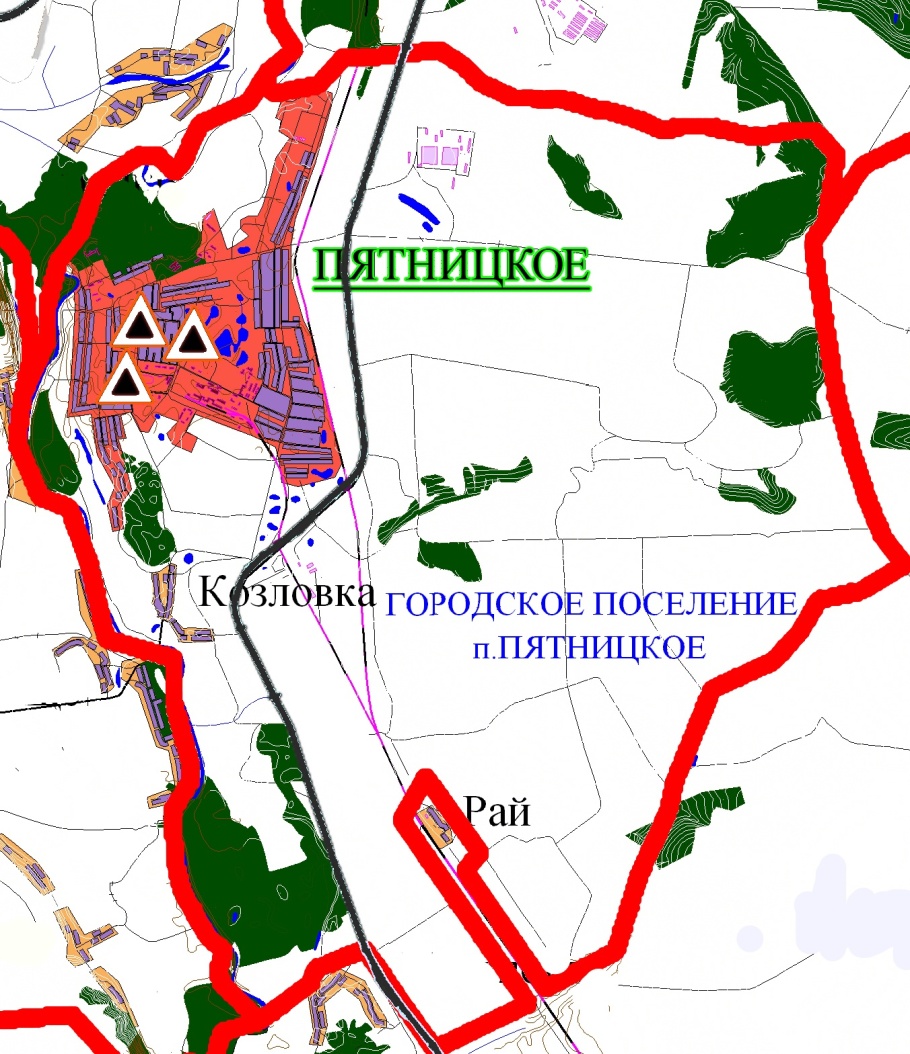    - источник тепловой энергииРис. 11.2. Система теплоснабжения от каждой котельной и каждого источника тепловой энергии поселения.Соотношение нагрузок отопления, вентиляции, ГВС и расчетных потерь тепла в системе теплоснабжениягородского поселения «Поселок Пятницкое» Волоконовского района.Рис. 2Таблица 1.1Обобщенная характеристика системы теплоснабжения городского поселения «Поселок Пятницкое»Таблица 1.2Расчетная тепловая нагрузка системы теплоснабжения городского поселения «Поселок Пятницкое».Таблица 1.3Структура нагрузок систем теплоснабжения городского поселения «Поселок Пятницкое»2. Показатели перспективного спроса на тепловую энергию (мощность) и теплоноситель в установленных границах территории поселения.2.1. Площадь строительных фондов и приросты площади строительных фондов по расчетным элементам территориального деления с разделением объектов нового строительства на многоквартирные жилые дома, индивидуальный жилищный фонд и общественные здания на каждом этапе и к окончанию планируемого периода.	Строительство индивидуальных жилых домов на территории поселения планируется выполнять с использованием индивидуальных источников тепловой энергии. Строительство многоквартирных жилых домов на территории поселения не планируется. Строительство объектов социально-культурной сферы на территории поселения в ближайшей перспективе также не планируется. Общая площадь жилых помещений по поселению на 31.12.2015 года составляет 95,94 тыс. кв.м. Таблица 2.1Планируемый ввод жилых помещений на территории городского поселения «Поселок Пятницкое» 2.2. Объемы потребления тепловой энергии (мощности), теплоносителя и приросты потребления тепловой энергии (мощности), теплоносителя с разделением по видам теплопотребления, на каждом этапе и к окончанию планируемого периода.Таблица 2.2Существующие нагрузки 2015 г. источника теплоснабжения городского поселения «Поселок Пятницкое» Таблица 2.3Планируемые увеличения нагрузки на период 2016-.г. на котельных городского поселения «Поселок Пятницкое» 3. Перспективные балансы располагаемой тепловой мощности источников тепловой энергии и тепловой нагрузки потребителей3.1. Радиус эффективного теплоснабжения для зоны действия каждого существующего, предполагаемого к новому строительству, реконструкции или техническому перевооружению источника тепловой энергии (мощности) и теплоносителя, позволяющий определить условия, при которых подключение теплопотребляющих установок к системе теплоснабжения нецелесообразно вследствие увеличения совокупных расходов в указанной системеРадиус эффективного теплоснабжения - максимальное расстояние от теплопотребляющей установки до ближайшего источника тепловой энергии в системе теплоснабжения, при превышении которого подключение теплопотребляющей установки к данной системе теплоснабжения нецелесообразно по причине увеличения совокупных расходов в системе теплоснабжения. Радиус эффективного теплоснабжение в равной зависит, как от удаленности теплового потребителя от источника теплоснабжения, так и от величины тепловой нагрузки потребителя.Таблица 3.1Перечень исходных данных для расчета радиуса эффективного теплоснабжения по системе теплоснабжениягородского поселения «Поселок Пятницкое» Таблица 3.2Результаты расчета радиуса эффективного теплоснабжения по каждой системе теплоснабжениягородского поселения «Поселок Пятницкое» Схема радиусов эффективного теплоснабжения источников теплотыгородского поселения «Поселок Пятницкое» Волоконовского района.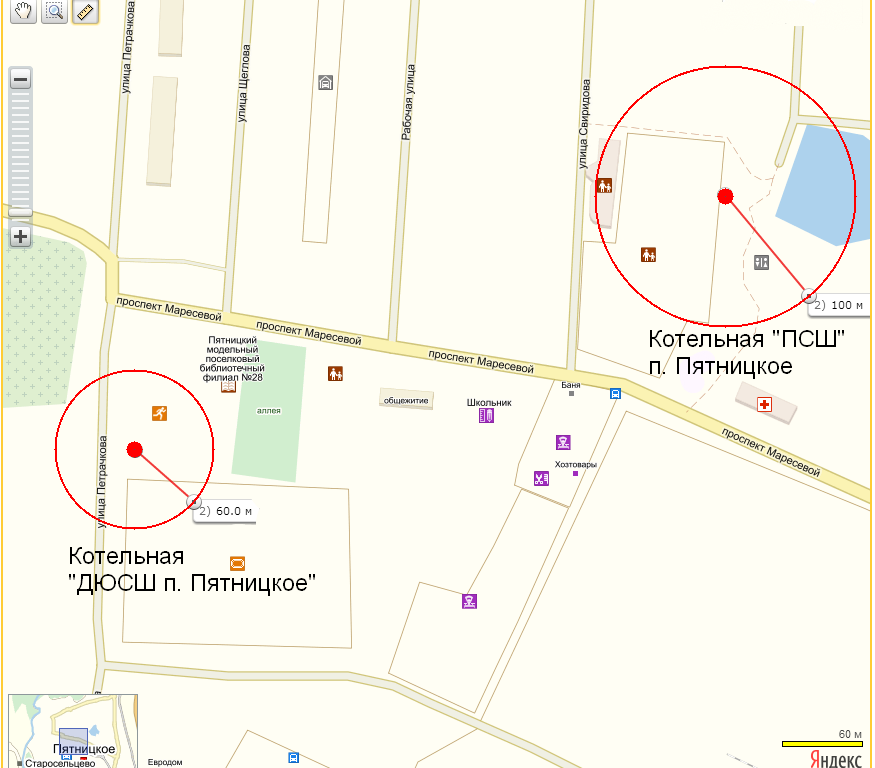 Рис. 3.1Схема радиусов эффективного теплоснабжения источников теплотыгородского поселения «Поселок Пятницкое» Волоконовского района.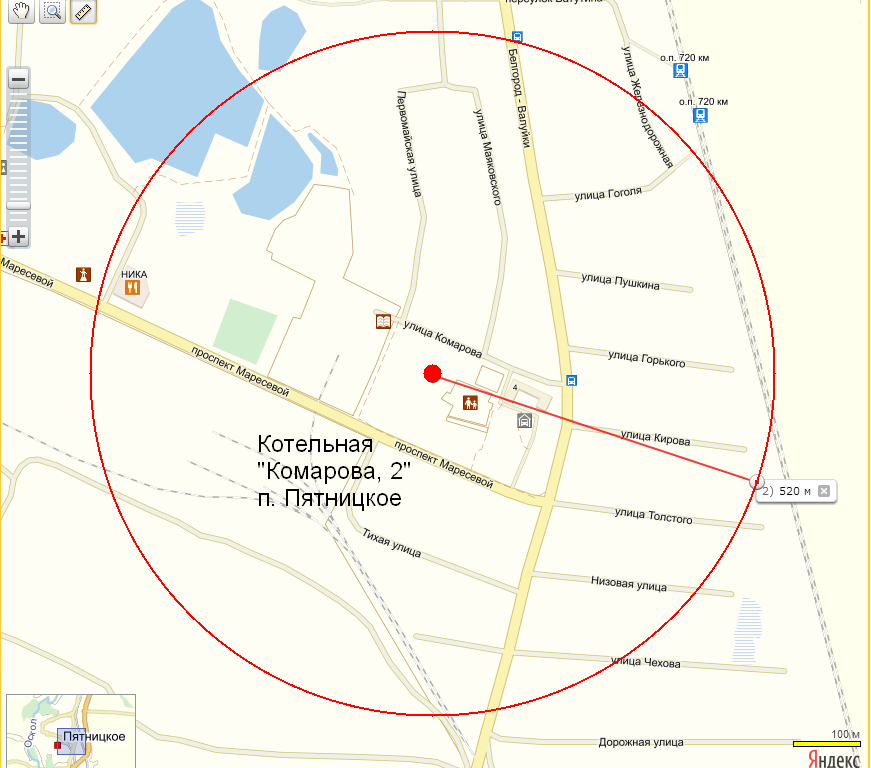 Рис. 3.23.2. Описание существующих и перспективных зон действия источников тепловой энергии.Теплоисточники городского поселения «Поселок Пятницкое» Волоконовского района имеют следующие зоны действия:1. Котельная «ПСШ»: администрация городского поселения «Поселок Пятницкое», МБОУ ДОД «Пятницкая ДМШ», МБОУ «Пятницкая СОШ», Пятницкая врачебной амбулатория ОГБУЗ «Волоконовская ЦРБ» и одного многоквартирного жилого дома в п. Пятницкое по пр. Маресевой, 13.2. Котельная «Комарова, 2»: подразделение МБДОУ «Пятницкий детский сад «Семицветик», в п. Пятницкое по ул. Комарова, 3 и 11 многоквартирных жилых домов: п. Пятницкое по ул. Маресевой, 27, 29, 31, 33, 35, ул. Комарова, 1, 2, 4, ул. Первомайская, 2, 4, 6;3. Котельная «ДЮСШ п. Пятницкое»: МБОУ ДОД «ДЮСШ» п. Пятницкое и Пятницкий ПДК.	Зоны действия индивидуального теплоснабжения в настоящее время ограничиваются индивидуальными жилыми домами с использованием индивидуальных источников тепловой энергии и многоквартирными жилыми домами с индивидуальными поквартирными источниками тепловой энергии. Теплообеспечение всей малоэтажной индивидуальной застройки в городского поселения «Поселок Пятницкое» также предполагается применить с использованием индивидуальных источников тепловой энергии.3.3.  Перспективные балансы тепловой мощности (Гкал/час) и тепловой нагрузки (Гкал/час) в перспективных зонах действия источников тепловой энергии, в том числе работающих на единую тепловую сеть, с выделенными (неизменными в течение отопительного периода) зонами действия на каждом этапе и к окончанию планируемого периода.Таблица 3.3Таблица 3.4.Существующие значения установленной и располагаемой мощности тепловой мощности источников тепловой энергиигородского поселения «Поселок Пятницкое» Таблица 3.5.Существующие затраты тепловой мощности на собственные и хозяйственные нужды источников тепловой энергии и располагаемая тепловая мощность "нетто"  городского поселения «Поселок Пятницкое» Волоконовского районаТаблица 3.6.Значения существующих и перспективных потерь тепловой энергии (Гкал/ч) при ее передаче по тепловым сетям, включая потери теплопередачей через теплоизоляционные конструкции теплопроводов и с потерями теплоносителя Таблица 3.7.Значения существующей и перспективной тепловой нагрузки потребителей на каждом этапе и к окончанию планируемого периода без учета существующих и перспективных потерь тепловой энергии (Гкал/ч) при её передаче по тепловым сетям.4. Перспективные балансы теплоносителя4.1. Перспективные балансы производительности водоподготовительных установок, нормативного и максимального теплоносителя теплопотребляющими установками потребителейТаблица 4.1.Существующие балансы производительности водоподготовительных установок, нормативногои максимального фактического потребления теплоносителя теплопотребляющими установками потребителейТаблица 4.2.Перспективные балансы производительности водоподготовительных установок, нормативногои максимального фактического потребления теплоносителя теплопотребляющими установками потребителейПерспективы увеличения производительности химических водоподготовок котельных к 2027 году не ожидается.4.2. Перспективные балансы производительности водоподготовительных установок источников тепловой энергии для компенсации потерь теплоносителя в аварийных режимах работы систем теплоснабжения.Таблица 4.3.Существующие балансы производительности водоподготовительных установок источников тепловой энергиидля компенсации потерь теплоносителя в аварийных режимах работы систем теплоснабжения.На котельных отсутствует нормативная аварийная подпитка. Аварийная подпитка тепловой сети (водогрейных котлов) сырой водой не предусмотрена проектом. Аварийная подпитка возможна через трубопроводы и фильтры не автоматических ХВО.Таблица 4.4.Перспективные балансы производительности водоподготовительных установок источников тепловой энергиидля компенсации потерь теплоносителя в аварийных режимах работы систем теплоснабжения.На котельных отсутствует нормативная аварийная подпитка. Аварийная подпитка тепловой сети (водогрейных котлов) сырой водой не предусмотрена проектом. Аварийная подпитка возможна через трубопроводы и фильтры не автоматических ХВО.5. Предложения по новому строительству, реконструкции и техническому перевооружению источников тепловой энергии.5.1. Предложения по новому строительству источников тепловой энергии,  обеспечивающие приросты перспективной тепловой нагрузки на вновь осваиваемых территориях городских и сельских поселений, для которых отсутствует возможность передачи тепла от существующих и реконструируемых источников тепловой энергии.В городском поселению «Поселок Пятницкое»  строительство многоквартирных жилых домов с подключением к центральному теплоснабжению не планируется. В соответствии с пообъектным перечнем строительства, реконструкции и капитального ремонта объектов социальной сферы и развития жилищно-коммунальной инфраструктуры Белгородской области на 2015-2017 годы, утвержденным постановлением Правительства Белгородской области от 22.12.2014 г. № 466-пп «Об утверждении пообъектного перечня строительства, реконструкции и капитального ремонта объектов социальной сферы и развития жилищно-коммунальной инфраструктуры Белгородской области на 2015-2017 годы», в городском поселению «Поселок Пятницкое»   строительство объектов социальной сферы не планируется . Теплоснабжение планируемых объемов индивидуальных жилых домов до 2027 года предполагается осуществлять с использованием квартирных источников тепловой энергии.Объекты, планируемые к отключению от  систем теплоснабжения по городскому поселению «Поселок Пятницкое» представлены в таблице 5.1.Таблица 5.1Объекты социальной сферы, планируемые к отключению от  систем теплоснабжения по городскому поселению «Поселок Пятницкое» Таблица 5.2Величины новых тепловых нагрузок, присоединяемых в перспективе ксистемам теплоснабжения  в городском поселении «Поселок Пятницкое».Таблица 5.3.Величины прироста отпуска тепловой энергии по новым объектам, присоединяемых в перспективек системам теплоснабжения  в городском поселении «Поселок Пятницкое»5.2.  Предложения по строительству и реконструкции источников тепловой энергии, обеспечивающие приросты перспективной тепловой нагрузки в существующих и расширяемых зонах действия	Реконструкция существующих источников тепловой энергии для обеспечения вводимых объектов не требуется.  5.3. Решения по техническому перевооружению источников тепловой энергии с целью повышения эффективности работы систем теплоснабжения.	Мероприятия по повышению  надежности теплоснабжения, сокращение затрат на производство тепловой энергии по источникам тепловой энергии – котельным «ПСШ», «Комарова, 2» и «ДЮСШ п. Пятницкое» в период до 2027 года не планируется. 5.4. Меры по выводу из эксплуатации, консервации и демонтажу избыточных источников тепловой энергии, а также выработавших нормативный срок службы либо в случаях, когда продление срока службы или паркового ресурса технически невозможно или экономически нецелесообразно.Мероприятия по продлению ресурса по источникам тепла, вывод из эксплуатации и демонтажа котла, выработавшего нормативный срок службы, когда продление срока службы технически невозможно, либо экономически нецелесообразно по котельным «ПСШ», «Комарова, 2» и «ДЮСШ п. Пятницкое» в период до 2027 года не планируются5.5  Меры по переоборудованию котельных в источники комбинированной выработки электрической и тепловой энергии, кроме случаев, когда указанные котельные находятся в зоне действия профицитных (обладающих резервом тепловой мощности) источников с комбинированной выработкой тепловой и электрической энергии на каждом этапе и к окончанию планируемого периода.В 2010 – 2011 гг. в котельных находящихся в собственности АО «Белгородская теплосетевая компания» проведена модернизация котельных без учета установки когерационных установок.5.6. Меры по переводу котельных, размещенных в существующих и расширяемых зонах действия источников комбинированной выработки тепловой и электрической энергии в «пиковый» режим на каждом этапе и к окончанию планируемого периода.	Установленные мощности котельных, находящихся в собственности АО «Белгородская теплосетевая компания» и при тепловых нагрузках неотопительного периода обеспечивают «пиковые» нагрузки ГВС.5.7. Решения о загрузке источников тепловой энергии, распределении (перераспределении) тепловой нагрузки потребителей тепловой энергии в каждой зоне действия системы теплоснабжения между источниками тепловой энергии (мощности) и теплоносителя, поставляющими тепловую энергию в данной систем теплоснабжения на каждом этапе планируемого периода.	Установленные мощности котельных, находящихся в собственности АО «Белгородская теплосетевая компания» и при тепловых нагрузках неотопительного периода обеспечивают «пиковые» нагрузки ГВС.5.8. Технические решения о выборе оптимального температурного графика отпуска тепловой энергии для каждого источника тепловой энергии или группы источников в системе теплоснабжения, работающей на общую тепловую сеть, устанавливаемые на каждом этапе планируемого периода.В соответствии со СНиП 41-02-2003 регулирование отпуска теплоты от источников тепловой энергии предусматривается качественное по нагрузке отопления согласно графику изменения температуры воды в зависимости от температуры наружного воздуха. Централизация теплоснабжения всегда экономически выгодна при плотной застройке данного района. С повышением степени централизации теплоснабжения, как правило, повышается экономичность выработки тепла, снижаются начальные затраты и расходы по эксплуатации источников теплоснабжения, но одновременно увеличиваются начальные затраты на сооружение тепловых сетей и эксплуатационные расходы на транспорт тепла. Системы отопления жилых и общественных зданий проектируются и эксплуатируются исходя из внутреннего расчетного температурного графика 95/70 °С.Таблица 5.6.Исходные данные для расчета температурных графиков в системах теплоснабженияв городском поселении «Поселок Пятницкое».Таблица 5.7.Расчетный температурный график регулирования отпуска тепловой энергии от котельныхгородского поселения «Поселок Пятницкое» Волоконовского района.5.9. Решение о перспективной установленной тепловой мощности каждого источника тепловой энергии с учетом аварийного и перспективного резерва тепловой мощности с предложениями по утверждению срока ввода в эксплуатацию новых мощностейВ соответствии со СНиП II-35-76 "Котельные установки" аварийный и перспективный резерв тепловой мощности на котельных не предусматривается. Решение о перспективной установленной тепловой мощности каждого источника тепловой энергии без аварийного и перспективного резерва тепловой мощности представлены в таблице 3.3.6. Предложения по новому строительству и реконструкции тепловых сетей6.1. Предложения по новому строительству и реконструкции тепловых сетей, обеспечивающих перераспределение тепловой нагрузки из зон с дефицитом располагаемой тепловой мощности источников тепловой энергии в зоны с резервом (использование существующих резервов).	Зоны с дефицитом располагаемой тепловой мощности источников тепловой энергии на территории городского поселения «Поселок Пятницкое» отсутствуют.6.2. Предложения по новому строительству тепловых сетей для обеспечения перспективных приростов тепловой нагрузки во вновь осваиваемых районах поселения, городского округа под жилищную, комплексную или производственную застройку.Предложения по новому строительству и реконструкции тепловых сетей, обеспечивающих перераспределение тепловой нагрузки из зон с дефицитом располагаемой тепловой мощности источников тепловой энергии в зоны с резервом отсутствуют.6.3. Предложения по новому строительству и реконструкции тепловых сетей, обеспечивающих условия, при наличии которых существует возможность поставок тепловой энергии потребителям от различных источников тепловой энергии при сохранении надежности теплоснабжения.Предложения по новому строительству и реконструкции тепловых сетей для обеспечения нормативной надежности и безопасности теплоснабжения, в соответствии с утвержденными инвестиционными программами, в том числе с учетом резервирования систем теплоснабжения бесперебойной работы тепловых сетей и систем теплоснабжения в целом и живучести тепловых сетей, отсутствуют.7. Перспективные топливные балансы7.1. Перспективные топливные балансы для каждого источника тепловой энергии, расположенного в границах поселения по видам основного и резервного топлива на каждом этапе планируемого периода.Таблица 7.1Перспективные топливные балансы для каждого источника тепловой энергии, расположенного в границах городского поселения «Поселок Пятницкое», по видам основного и резервного топлива на каждом этапе планируемого периода.7.2. Расчетные запасы резервного топлива.Расчетные запасы резервного топлива представлены в таблице 7.1.8. Инвестиции в новое строительство, реконструкцию и техническое перевооружение8.1. Предложение по величине необходимых инвестиций в новое строительство, реконструкцию и техническое перевооружение источников тепловой энергии на каждом этапе планируемого периода.Таблица 8.1.9. Решение по определению единой теплоснабжающей организацииРешение по установлению единой теплоснабжающей организации осуществляется на основании критериев определения единой теплоснабжающей организации, установленных в правилах организации теплоснабжения,  утверждаемых Правительством Российской Федерации.В соответствии с пунктом 28  статьи 2 Федерального закона от 27.07.2010 г. №190-ФЗ «О теплоснабжении»:	«Единая теплоснабжающая организация в системе теплоснабжения (далее – единая теплоснабжающая организация) – теплоснабжающая организация, которая определяется в схеме теплоснабжения федеральным органом исполнительной власти, уполномоченным Правительством Российской Федерации на реализацию государственной политики в сфере теплоснабжения (далее – федеральный орган исполнительной власти, уполномоченный на реализацию государственной политики в сфере теплоснабжения), или органом местного самоуправления на основании критериев и в порядке, которые установлены правилами организации теплоснабжения, утвержденными Правительством Российской Федерации».	В соответствии со пунктом 6 статьи 6 Федерального закона от 27.07.2010 г. №190-ФЗ «О теплоснабжении»: «К полномочиям органов местного самоуправления поселений, городских округов по организации теплоснабжения на соответствующих территориях относится утверждение схем теплоснабжения поселений, городских округов с численностью населения менее пятисот тысяч человек, в том числе определение единой теплоснабжающей организации».	Предложения по установлению единой теплоснабжающей организации осуществляются на основании критериев определения единой теплоснабжающей организации, установленных в правилах организации теплоснабжения, утверждаемых Правительством Российской Федерации. Предлагается использовать для этого нижеследующий раздел проекта Постановления Правительства Российской Федерации «Об утверждении правил организации теплоснабжения», предложенный к утверждению Правительством Российской Федерации в соответствии со статьей 4 пунктом 1 ФЗ-190 «О теплоснабжении»:Критерии и порядок определения единой теплоснабжающей организации1. Статус единой теплоснабжающей организации присваивается органом местного самоуправления или федеральным органом исполнительной власти (далее – уполномоченные органы) при утверждении схемы теплоснабжения поселения, городских и сельских поселений, а в случае смены единой теплоснабжающей организации – при актуализации схемы теплоснабжения.2. В проекте схемы теплоснабжения должны быть определены границы зон деятельности единой  теплоснабжающей организации (организаций). Границы зоны (зон) деятельности единой теплоснабжающей организации (организаций) определяются границами системы теплоснабжения, в отношении которой присваивается соответствующий статус.	3. Для присвоения статуса единой теплоснабжающей организации впервые на территории городских и сельских поселений лица, владеющие на праве собственности или ином законном основании источниками тепловой энергии и (или) тепловыми сетями на территории городских и сельских поселений вправе подать в течение одного месяца с даты размещения на сайте поселения, городского округа, города федерального значения проекта схемы теплоснабжения в орган местного самоуправления заявки на присвоении статуса единой теплоснабжающей организации с указанием зоны деятельности, в которой указанные лица планируют исполнять функции единой теплоснабжающей организации. Орган местного  самоуправления обязан разместить сведения о принятых заявках на сайте администрации района.	4. В случае, если в отношении одной зоны деятельности единой теплоснабжающей организации подана одна заявка от лица, владеющего на праве собственности или ином законном основании источниками тепловой энергии и (или) тепловыми сетями в соответствующей системе теплоснабжения, то статус единой теплоснабжающей организации присваивается указанному лицу. В случае, если в отношении одной зоны деятельности единой теплоснабжающей организации подано несколько заявок от лиц, владеющих на праве собственности или ином законном основании источниками тепловой энергии и (или) тепловыми сетями в соответствующей системе теплоснабжения, орган местного самоуправления присваивает статус единой теплоснабжающей организации в соответствии с критериями настоящих Правил.	5. Критериями определения единой теплоснабжающей организации являются:	 - Владение на праве аренды источниками тепловой энергии с наибольшей совокупной установленной тепловой мощностью в границах зоны деятельности единой теплоснабжающей организации или тепловыми сетями, к которым непосредственно подключены источники тепловой энергии с наибольшей совокупной установленной тепловой мощностью в границах зоны деятельности единой теплоснабжающей организации;	6. В случае если в отношении одной зоны деятельности единой теплоснабжающей организации подано более одной заявки на присвоение соответствующего статуса от лиц, соответствующих критериям, установленным настоящими Правилами, статус единой теплоснабжающей организации присваивается организации, способной в лучшей мере обеспечить надежность теплоснабжения в соответствующей системе теплоснабжения.Способность обеспечить надежность теплоснабжения определяется наличием у организации технических возможностей и квалифицированного персонала по наладке, мониторингу, диспетчеризации, переключениям и оперативному управлению гидравлическими режимами, и обосновывается в схеме теплоснабжения.	7. В случае если в отношении зоны деятельности единой теплоснабжающей организации не подано ни одной заявки на присвоение соответствующего статуса, статус единой теплоснабжающей организации присваивается организации, владеющей в соответствующей зоне деятельности источниками тепловой энергии и (или) тепловыми сетями, и соответствующей критериям настоящих Правил.	8. Единая теплоснабжающая организация при осуществлении своей деятельности обязана:	а) заключать и надлежаще исполнять договоры теплоснабжения со всеми обратившимися к ней потребителями тепловой энергии в своей зоне деятельности;	б) осуществлять мониторинг реализации схемы теплоснабжения и подавать в орган, утвердивший схему теплоснабжения, отчеты о реализации, включая предложения по актуализации схемы теплоснабжения;	в) надлежащим образом исполнять обязательства перед иными теплоснабжающими и теплосетевыми организациями в зоне своей деятельности;	г) осуществлять контроль режимов потребления тепловой энергии в зоне своей деятельности.	В настоящее время предприятие филиал ПАО «Квадра» - «Белгородская генерация» отвечает всем требованиям критериев по определению единой теплоснабжающей организации, а именно:	1) Владение на праве аренды источниками тепловой энергии с наибольшей совокупной установленной тепловой мощностью в границах зоны деятельности единой теплоснабжающей организации или тепловыми сетями, к которым непосредственно подключены источники тепловой энергии с наибольшей совокупной установленной тепловой мощностью в границах зоны деятельности единой теплоснабжающей организации.	2) Статус единой теплоснабжающей организации присваивается организации, способной в лучшей мере обеспечить надежность теплоснабжения в соответствующей системе теплоснабжения.	Способность обеспечить надежность теплоснабжения определяется наличием у предприятия филиала ПАО «Квадра» - «Белгородская генерация» технических возможностей и квалифицированного персонала по наладке, мониторингу, диспетчеризации, переключениям и оперативному управлению гидравлическими режимами.	3) Предприятие филал ПАО «Квадра» - Белгородская генрация» согласно требованиям критериев по определению единой теплоснабжающей организации при осуществлении своей деятельности фактически уже исполняет обязанности единой теплоснабжающей организации, а именно:	а) заключает и надлежаще исполняет договоры теплоснабжения со всеми обратившимися к ней потребителями тепловой энергии в своей зоне деятельности;	б) надлежащим образом исполняет обязательства перед иными теплоснабжающими и теплосетевыми организациями в зоне своей деятельности;	в) осуществляет контроль режимов потребления тепловой энергии в зоне своей деятельности.	г) будет осуществлять мониторинг реализации схемы теплоснабжения и подавать в орган, утвердивший схему теплоснабжения, отчеты о реализации, включая предложения по актуализации схемы теплоснабжения.10. Решения о распределении тепловой нагрузки между источниками тепловой энергии	Раздел «Решения о распределении тепловой нагрузки между источниками тепловой энергии» должен содержать распределение тепловой нагрузки между источниками тепловой энергии, в том числе определять условия, при наличии которых  существует возможность поставок тепловой энергии потребителям от различных источников тепловой энергии при сохранении надежности теплоснабжения.Тепловые источники и сети теплоснабжения представлены в таблице 1.1, 3.3.  Распределение тепловой подключенной нагрузки между котельными представлены в таблице 3.3.11. Выявление бесхозяйных тепловых сетей и определение организации, уполномоченной на их эксплуатациюСтатья 15, пункт 6. Федерального закона от 27 июля 2010 года № 190-ФЗ: «В случае выявление бесхозяйственных тепловых сетей (тепловых сетей, не имеющих эксплуатирующей организации) орган местного самоуправления поселения или городского округа  до признания права собственности на указанные бесхозяйнные тепловые сети в течение тридцати дней с даты их выявления обязан определить теплосетевую организацию, тепловые сети которой непосредственно соединены с указанными бесхозяйственными тепловыми сетями, или единую теплоснабжающую организацию в системе теплоснабжения, в которую входят указанные бесхозяйственные тепловые сети и которая осуществляет содержание и обслуживание указанных бесхозяйственных тепловых сетей. Орган регулирования обязан включить затраты на содержание и обслуживание бесхозяйственных тепловых сетей в тарифы соответствующей организации на следующий период регулирования».	По данным администрации городского поселения «Поселок Пятницкое» на территории поселения бесхозяйственных тепловых сетей не выявлено. Заключение	В соответствии с генеральным планом развития городского поселения «Поселок Пятницкое» до 2027 года теплообеспечение  в многоквартирных домах и в малоэтажной индивидуальной застройке предполагается децентрализованное, от автономных (индивидуальных) источников тепловой энергии.          При современном уровне газовой отопительной техники централизацию выработки тепловой энергии экономически обосновать невозможно. Коэффициент полезного действия современных газовых котлоагрегатов высок (92%) и практически не зависит от их единичной мощности. Вместе с тем увеличения уровня централизации приводит к росту тепловых потерь при транспортировке теплоносителя. Поэтому крупные районные котельные оказываются неконкурентоспособными с автономными источниками или с источниками с комбинированной выработкой тепла и электроэнергии. Следует так же отметить, что типовые технологические схемы районных водогрейных котельных не отвечают требованиям комплексной автоматизации систем теплоснабжения.           Эти схемы ориентированы на качественный график отпуска тепловой энергии, т.е. на поддержание постоянного расхода воды в подающем трубопроводе (или постоянного напора в коллекторах котельной). В автоматизированных же системах  теплоснабжения при местном автоматическом регулировании у потребителей гидравлический режим в сети на выходе из котельной должен быть переменным. Из изложенного следует, что все звенья теплоснабжения (источник, тепловые сети, тепловые пункты, абонентские системы отопления) проектировались без учета требований автоматизации режима их работы.           С целью выявления реального дисбаланса между мощностями по выработке тепла и подключенными нагрузками потребителей проведены расчеты режимов работы систем теплоснабжения городского поселения «Поселок Пятницкое» по реальным тепловым нагрузкам отопительного периода 2015-2016 гг.  Результатом стал анализ  работы каждой системы теплоснабжения на основании сравнения нормативных показателей с фактическими за базовый контрольный период – 2015 год и определение причин отклонений фактических показателей работы систем теплоснабжения городского поселения «Поселок Пятницкое» от нормативных.Рассчитаны перспективные балансы тепловой мощности и тепловой нагрузки в зонах действия источников тепловой энергии на каждом этапе и к окончанию планируемого периода. Балансы тепловой мощности представлены в таблице 3.3. утверждаемой части схемы теплоснабжения. Суммарное уменьшение тепловой нагрузки городского поселения «Поселок Пятницкое» до 2027 года составит - 0,029 Гкал/час.           Перспективные топливные балансы для каждого источника тепловой энергии по видам основного топлива на каждом этапе планируемого периода представлены в таблице 7.1. утверждаемой части схемы теплоснабжения. Ожидаемый общий расход природного газа на производство тепла для централизованного теплоснабжения на 2027 год составит порядка   464,4 тыс. .куб.м.           Предложения по величине необходимых инвестиций в реконструкцию и техническое перевооружение представлены в таблице 8.1. утверждаемой части схемы теплоснабжения. Объем инвестиций по состоянию на 2015 год по котельным «ПСШ» и «Комарова, 2» на период с 2015-2027 года не определен.         Развитие теплоснабжения городского поселения «Поселок Пятницкое» до 2027 года предполагается базировать на преимущественном использовании индивидуальных источников теплоснабжения и существующих котельных поселения.        Разработанная схема теплоснабжения будет ежегодно актуализироваться и один раз в пять лет корректироваться.Утвержденапостановлением главы администрации  районаот « 17 » июня . № 280-АСХЕМА ТЕПЛОСНАБЖЕНИЯВолчье-Александровского сельского поселенияВолоконовского района до 2027 года(Актуализация на 2017 год)п. Волоконовка, .СодержаниеВведение	Проектирование систем теплоснабжения Волчье-Александровского сельского поселения представляет собой комплексную проблему, от правильного решения которой во многом зависят масштабы необходимых капитальных вложений в эти системы. Прогноз спроса на тепловую энергию основан на прогнозировании развития поселения, в первую очередь его градостроительной деятельности, определённой  генеральным планом поселения на период до 2027 года.	Рассмотрение проблемы начинается на стадии разработки генеральных планов в самом общем виде совместно с другими вопросами городской и районной инфраструктуры, и такие решения носят предварительный характер. Даётся обоснование необходимости сооружения новых или расширение существующих источников тепла для покрытия имеющегося дефицита мощности и возрастающих тепловых нагрузок на расчётный срок. При этом рассмотрение вопросов выбора основного оборудования для котельных, а также трасс тепловых сетей от них производится только после технико-экономического обоснования принимаемых решений. В качестве основного предпроектного документа по развитию теплового хозяйства района принята практика составления перспективных схем теплоснабжения. 	Схемы разрабатываются на основе анализа фактических тепловых нагрузок потребителей с учетом перспективного развития на 15 лет, структуры топливного баланса региона, оценки состояния существующих источников тепла и тепловых сетей и возможности их дальнейшего использования, рассмотрения вопросов надёжности, экономичности.	Обоснование решений (рекомендаций) при разработке схемы теплоснабжения осуществляется на основе технико-экономического сопоставления вариантов развития системы теплоснабжения в целом и отдельных ее частей (локальных зон теплоснабжения) путем оценки их сравнительной эффективности по критерию минимума суммарных дисконтированных затрат.	С повышением степени централизации, как правило, повышается экономичность выработки тепла, снижаются начальные затраты и расходы по эксплуатации источников теплоснабжения, но одновременно увеличиваются начальные затраты на сооружение тепловых сетей и эксплуатационные расходы на транспорт тепла.Централизация теплоснабжения всегда экономически выгодна при плотной застройке в пределах данного района. При централизации теплоснабжения только от котельных не осуществляется комбинированная выработка электрической энергии на базе теплового потребления (т.е. не реализуется принцип теплофикации), поэтому суммарный расход топлива на удовлетворение теплового потребления больше, чем при теплофикации.	В последние годы наряду с системами централизованного теплоснабжения значительному усовершенствованию подверглись системы децентрализованного теплоснабжения, в основном, за счет развития крупных систем централизованного газоснабжения с подачей газа крышным котельным или непосредственно в квартиры жилых зданий, где за счёт его сжигания в топках котлов, газовых водонагревателях, квартирных генераторах тепла может быть получено тепло одновременно для отопления, горячего водоснабжения, а также для приготовления пищи.	Основой для разработки и реализации теплоснабжения Волчье-Александровского сельского поселения Волоконовского района до 2027 года является Федеральный закон от 27.07.2010 г. № 190-ФЗ «О теплоснабжении» (Статья 23. «Организация развития систем теплоснабжения поселений, городских округов»), регулирующий всю систему взаимоотношений в теплоснабжении и направленный на обеспечение устойчивого и надёжного снабжения тепловой энергией потребителей.	При проведении разработки использовались «Требования к схемам теплоснабжения» и «Требования к порядку разработки и утверждения схем теплоснабжения», утвержденные постановлением Правительства Российской Федерации от 22.02.2012 г. № 154 «О требованиях к схемам теплоснабжения, порядку их разработки и утверждения», РД-10-ВЭП «Методические основы разработки схем теплоснабжения поселений и промышленных узлов РФ», введённый с 22.05.2006 года, а та же результаты проведенных ранее на объекте энергетических обследований, режимно-наладочных работ, регламентных испытаний, разработки энергетических характеристик, данные отраслевой статистической отчетности.	В качестве исходной информации при выполнении работы использованы материалы, предоставленные теплоснабжающей организацией филиалом ПАО «Квадра» - «Белгородская генерация»1.	Общая часть1.1. Характеристика системы теплоснабжения поселенияВ Волчье-Александровском сельском поселении теплоснабжение осуществляется, централизовано от 1  котельной, а также децентрализовано от индивидуальных котельных малой мощности. Организацией, предоставляющей услуги теплоснабжения и горячего водоснабжения на территории района, является  филиал ПАО «Квадра» - «Белгородская генерация». Услуги теплоснабжения предоставляются в одном населенном пункте:  с. Волчья-Александровка. Услуги централизованного горячего водоснабжения потребителям на территории поселения не предоставляются. Все котельные являются сезонными, то есть работают только в отопительный период. Котельная  «с. Волчья Александровка» расположена по адресу: с. Волчья-Александровка, ул. Спортивная, 30, принадлежат на праве собственности АО «Белгородская теплосетевая компания» и передана в аренду филиалу ПАО «Квадра» - «Белгородская генерация». На всех котельных в качестве топлива применяется природный газ.Действующая договорная система и система расчетов за поставляемые ресурсы. Поставка тепловой энергии осуществляется на основании заключенного энергоснабжающей организацией  (филиал ПАО «Квадра» - «Белгородская генерация») публичного договора энергоснабжения с юридическим или физическим лицом (потребителем) при наличии у него отвечающего установленным техническим требованиям энергопринимающего устройства, присоединенного к сетям энергоснабжающей организации, и другого необходимого оборудования, а также при обеспечении учета потребления энергии.Предметом публичного договора является обязанность энергоснабжающей организации подавать потребителю через присоединенную сеть тепловую энергию, а потребителя принимать и оплачивать принятую тепловую энергию в определенном договором порядке, а также соблюдать предусмотренный договором режим ее потребления, обеспечивать безопасность эксплуатации находящихся в его ведении тепловых сетей и исправность используемых им приборов и оборудования, связанных с потреблением тепловой энергии.Публичный договор включает в себя следующие требования:	- обязанности и права энергоснабжающей организации при поставке тепловой энергии;	- обязанности и права потребителя при потреблении тепловой энергии;	- порядок учета тепловой энергии и теплоносителя;	- применение тарифов на тепловую энергию, утвержденных Комиссией по государственному регулированию цен и тарифов в Белгородской области;	- порядок расчетов, ответственность сторон, срок действия договора;	- приложения к договору, определяющие  плановые объемы отпуска тепловой энергии, список объектов потребителя;	- акты разграничения балансовой принадлежности теплосетей и эксплуатационной ответственности сторон.Порядок расчетов по договору определяется в зависимости от принадлежности к группе потребителей.Для населения плата за потребленную тепловую энергию вносится ежемесячно до 10 числа месяца, следующего за истекшим месяцем (п.1 ст. 155 Жилищного кодекса  РФ). Для  потребителей, финансируемых из бюджетов всех уровней: оплата потребляемой тепловой энергии производится до 10 числа месяца, следующего за расчетным.Для промышленной и прочей группы потребителей оплата потребленной тепловой энергии производится  в следующие сроки: - до 18 числа расчетного месяца, в размере 35% плановой общей стоимости тепловой энергии потребляемой в расчетном месяце;- до последнего числа расчетного месяца, в размере 50% плановой общей стоимости тепловой энергии потребляемой в расчетном месяце;- окончательный расчет  в срок до 10 числа месяца, следующего за расчетным.Принципиальная схема места расположения источника теплотына территории  Волчье-Александровского сельского поселения Волоконовского  района 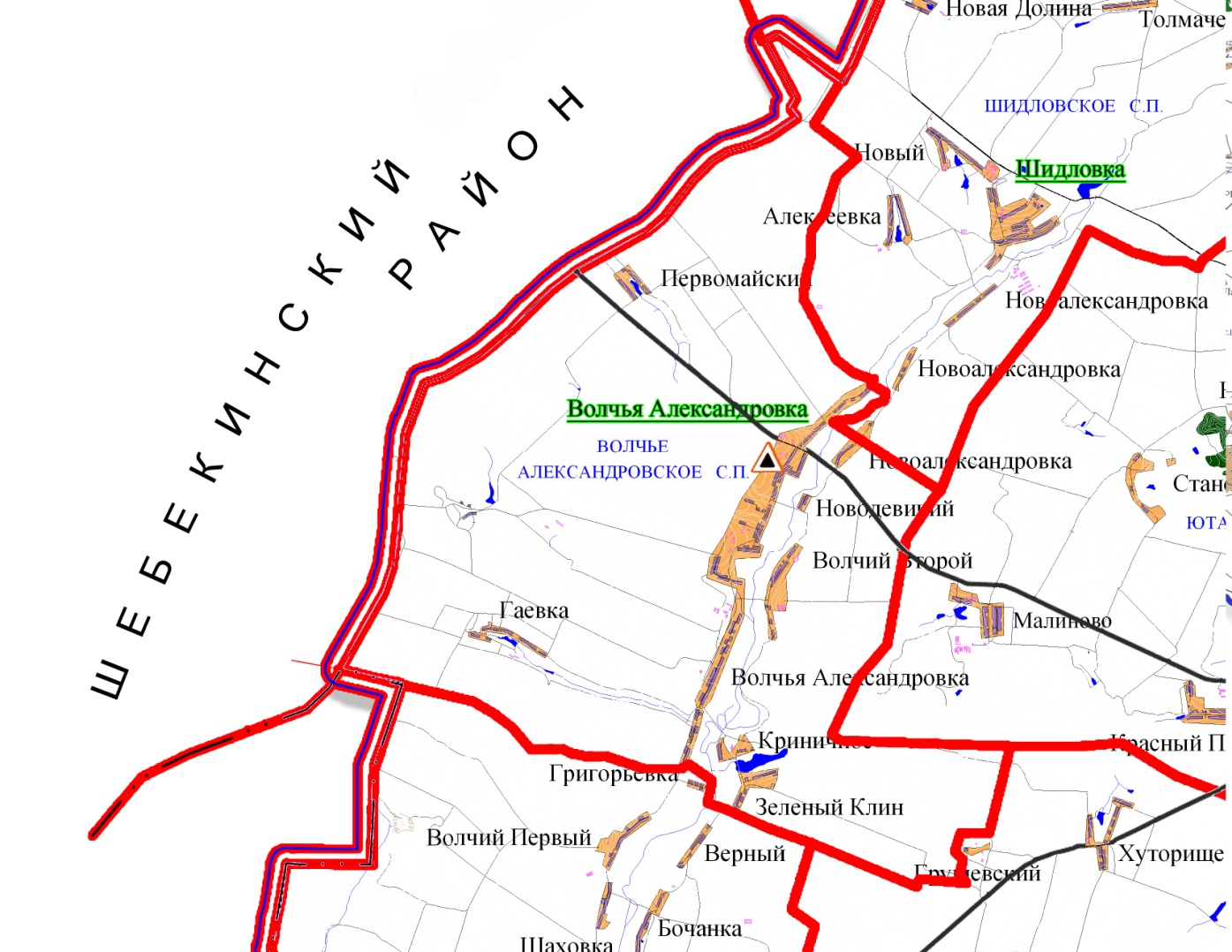    - источник тепловой энергии Рис. 11.2. Системы теплоснабжения источников тепловой энергии поселенияСоотношение нагрузок отопления, вентиляции, ГВС и расчетных потерь тепла в системе теплоснабженияВолчье-Александровского сельского  поселения Волоконовского района.	Рис.2Таблица 1.1Обобщенная характеристика системы теплоснабжения  Волчье-Александровского сельского  поселения Таблица 1.2Расчетная тепловая нагрузка системы теплоснабжения Волчье-Александровского сельского  поселения Таблица 1.3Структура нагрузок систем теплоснабжения  Волчье-Александровского сельского  поселения 2. Показатели перспективного спроса на тепловую энергию (мощность) и теплоноситель в установленных границах территории поселения2.1 Площадь строительных фондов и приросты площади строительных фондов по расчетным элементам территориального деления с разделением объектов нового строительства на многоквартирные жилые дома, индивидуальный жилищный фонд и общественные здания на каждом этапе и к окончанию планируемого периода.	Строительство индивидуальных жилых домов на территории поселения планируется выполнять с использованием индивидуальных источников тепловой энергии. Строительство многоквартирных жилых домов на территории поселения не планируется. Строительство объектов социально-культурной сферы на территории поселения в ближайшей перспективе также не планируется. Общая площадь жилых помещений по поселению на 31.12.2015 года составляет 26,3 тыс. кв.м. Таблица 2.1Планируемый ввод жилых помещений на территории  Волчье-Александровского сельского поселения 2.2. Объемы потребления тепловой энергии (мощности), теплоносителя и приросты потребления тепловой энергии (мощности), теплоносителя с разделением по видам теплопотребления, на каждом этапе и к окончанию планируемого периода.Таблица 2.2Существующие нагрузки 2015 г. источника теплоснабжения Волчье-Александровского сельского поселения Таблица 2.3Планируемые увеличения нагрузки на период 2016-.г. на котельных Волчье-Александровского сельского поселения 3. Перспективные балансы располагаемой тепловой мощности источников тепловой энергии и тепловой нагрузки потребителей.3.1. Радиус эффективного теплоснабжения для зоны действия каждого существующего, предполагаемого к новому строительству, реконструкции или техническому перевооружению источника тепловой энергии (мощности) и теплоносителя, позволяющий определить условия, при которых подключение теплопотребляющих установок к системе теплоснабжения нецелесообразно вследствие увеличения совокупных расходов в указанной системе	Радиус эффективного теплоснабжения - максимальное расстояние от теплопотребляющей установки до ближайшего источника тепловой энергии в системе теплоснабжения, при превышении которого подключение теплопотребляющей установки к данной системе теплоснабжения нецелесообразно по причине увеличения совокупных расходов в системе теплоснабжения. Радиус эффективного теплоснабжение в равной зависит, как от удаленности теплового потребителя от источника теплоснабжения, так и от величины тепловой нагрузки потребителя.Таблица 3.1Перечень исходных данных для расчета радиуса эффективного теплоснабжения по системе теплоснабженияВолчье-Александровского сельского поселения Таблица 3.2Результаты расчета радиуса эффективного теплоснабжения по каждой системе теплоснабженияВолчье-Александровского сельского поселения Схема радиусов эффективного теплоснабжения источника теплотыВолчье-Александровского сельского поселения Волоконовского района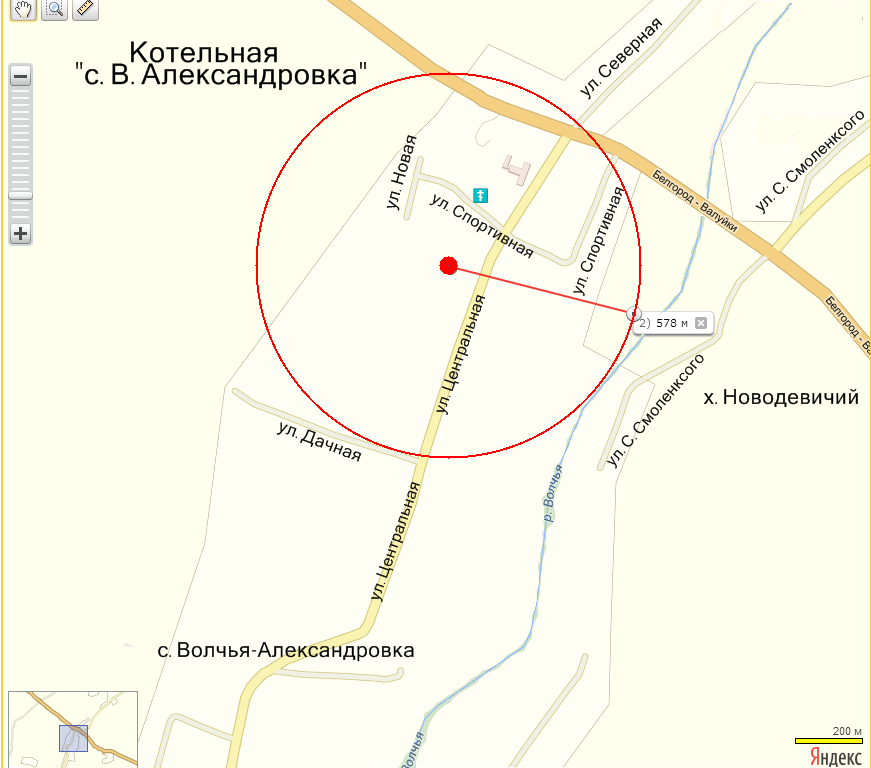 Рис. 33.2. Описание существующих и перспективных зон действия источников тепловой энергии.	Зона действия источника тепловой энергии - котельная с. В.Александровка: 2 объекта МБОУ «Волчье-Александровская СОШ» и МБУК «Волчье-Александровский сельский Дом культуры» в с. Волчья-Александровка.	Зоны действия индивидуального теплоснабжения в настоящее время ограничиваются индивидуальными жилыми домами с использованием индивидуальных источников тепловой энергии. Теплообеспечение всей малоэтажной индивидуальной застройки в Волчье-Александровском сельском поселении также предполагается применить с использованием индивидуальных источников тепловой энергии.3.3.  Перспективные балансы тепловой мощности (Гкал/час) и тепловой нагрузки (Гкал/час) в перспективных зонах действия источников тепловой энергии, в том числе работающих на единую тепловую сеть, с выделенными (неизменными в течение отопительного периода) зонами действия на каждом этапе и к окончанию планируемого периода.Таблица 3.3Таблица 3.4.Существующие значения установленной и располагаемой мощности тепловой мощности источников тепловой энергииВолчье-Александровского сельского поселения Волоконовского районаТаблица 3.5.Существующие затраты тепловой мощности на собственные и хозяйственные нужды источников тепловой энергии и располагаемая тепловая мощность "нетто"  Волчье-Александровского сельского поселения Волоконовского районаТаблица 3.6.Значения существующих и перспективных потерь тепловой энергии (Гкал/ч) при ее передаче по тепловым сетям, включая потери теплопередачей через теплоизоляционные конструкции теплопроводов и с потерями теплоносителяТаблица 3.7.Значения существующей и перспективной тепловой нагрузки потребителей на каждом этапе и к окончанию планируемого периода без учета существующих и перспективных потерь тепловой энергии (Гкал/ч) при её передаче по тепловым сетям.4. Перспективные балансы теплоносителя4.1. Перспективные балансы производительности водоподготовительных установок, нормативного и максимального теплоносителя теплопотребляющими установками потребителейТаблица 4.1.Существующие балансы производительности водоподготовительных установок, нормативного и максимального фактического потребления теплоносителя теплопотребляющими установками потребителейТаблица 4.2.Перспективные балансы производительности водоподготовительных установок, нормативного и максимального фактического потребления теплоносителя теплопотребляющими установками потребителейПерспективы увеличения производительности химических водоподготовок котельных к 2027 году не ожидается.4.2. Перспективные балансы производительности водоподготовительных установок источников тепловой энергии для компенсации потерь теплоносителя в аварийных режимах работы систем теплоснабжения.Таблица 4.3.Существующие балансы производительности водоподготовительных установок источников тепловой энергии для компенсации потерь теплоносителя в аварийных режимах работы систем теплоснабжения.	На котельных отсутствует нормативная аварийная подпитка. Аварийная подпитка тепловой сети (водогрейных котлов) сырой водой не предусмотрена проектом. Аварийная подпитка возможна через трубопроводы и фильтры не автоматических ХВО.Таблица 4.4.Перспективные балансы производительности водоподготовительных установок источников тепловой энергии для компенсации потерь теплоносителя в аварийных режимах работы систем теплоснабжения.	На котельных отсутствует нормативная аварийная подпитка. Аварийная подпитка тепловой сети (водогрейных котлов) сырой водой не предусмотрена проектом. Аварийная подпитка возможна через трубопроводы и фильтры не автоматических ХВО.5. Предложения по новому строительству, реконструкции и техническому перевооружению  источников тепловой энергии.5.1. Предложения по новому строительству источников тепловой энергии,  обеспечивающие приросты перспективной тепловой нагрузки на вновь осваиваемых территории поселения, для которых отсутствует возможность передачи тепла от существующих и реконструируемых источников тепловой энергии.В Волчье-Александровском сельском поселении строительство многоквартирных жилых домов с подключением к центральному теплоснабжению не планируется. Теплоснабжение планируемых объемов индивидуальных жилых домов до 2027 года предполагается осуществлять с использованием квартирных источников тепловой энергии.	В соответствии с пообъектным перечнем строительства, реконструкции и капитального ремонта объектов социальной сферы и развития жилищно-коммунальной инфраструктуры Белгородской области на 2015-2017 годы, утвержденным постановлением Правительства Белгородской области от 22.12.2014 г. № 466-пп «Об утверждении пообъектного перечня строительства, реконструкции и капитального ремонта объектов социальной сферы и развития жилищно-коммунальной инфраструктуры Белгородской области на 2015-2017 годы», в Волчье-Александровском сельском поселении строительство объектов социальной сферы не планируется. Таблица 5.2Величины новых тепловых нагрузок, присоединяемых в перспективе ксистемам теплоснабжения  в Волчье-Александровском сельском поселении, на 2016-2027 годы.Таблица 5.3.Величины прироста отпуска тепловой энергии по новым объектам, присоединяемых в перспективек системам теплоснабжения  в Волчье-Александровском сельском поселении, на 2016-2027 годы.5.2.  Предложения по строительству и реконструкции источников тепловой энергии, обеспечивающие приросты перспективной тепловой нагрузки в существующих и расширяемых зонах действия	Реконструкция существующих источников тепловой энергии для обеспечения вводимых объектов не требуется.5.3. Решения по техническому перевооружению источников тепловой энергии с целью повышения эффективности работы систем теплоснабжения.	Мероприятия по повышению  надежности теплоснабжения, сокращение затрат на производство тепловой энергии по источнику тепловой энергии – котельная с. В.Александровка в период с 2015-2027 года не планируется. 5.4. Меры по выводу из эксплуатации, консервации и демонтажу избыточных источников тепловой энергии, а также выработавших нормативный срок службы либо в случаях, когда продление срока службы или паркового ресурса технически невозможно или экономически нецелесообразно.	Мероприятий по продлению ресурса по источникам тепла, вывод из эксплуатации и демонтаж котла, выработавшего нормативный срок службы, когда продление срока службы технически невозможно, либо экономически нецелесообразно, по источнику тепловой энергии – котельная с. В.Александровка в период с 2015-2027 года не планируется. 5.5  Меры по переоборудованию котельных в источники комбинированной выработки электрической и тепловой энергии, кроме случаев, когда указанные котельные находятся в зоне действия профицитных (обладающих резервом тепловой мощности) источников с комбинированной выработкой тепловой и электрической энергии на каждом этапе и к окончанию планируемого периода.В 2010-2011гг. в котельных находящихся в собственности АО «Белгородская теплосетевая компания» проведена модернизация котельных без учета установки когерационных установок.5.6. Меры по переводу котельных, размещенных в существующих и расширяемых зонах действия источников комбинированной выработки тепловой и электрической энергии в «пиковый» режим на каждом этапе и к окончанию планируемого периода.	Установленные мощности котельных, находящихся в собственности АО «Белгородская теплосетевая компания» и при тепловых нагрузках неотопительного периода обеспечивают «пиковые» нагрузки ГВС.5.7. Решения о загрузке источников тепловой энергии, распределении (перераспределении) тепловой нагрузки потребителей тепловой энергии в каждой зоне действия системы теплоснабжения между источниками тепловой энергии (мощности) и теплоносителя, поставляющими тепловую энергию в данной систем теплоснабжения на каждом этапе планируемого периода.	Установленные мощности котельных, находящихся в собственности АО «Белгородская теплосетевая компания» и при тепловых нагрузках неотопительного периода обеспечивают «пиковые» нагрузки ГВС.5.8. Технические решения о выборе оптимального температурного графика отпуска тепловой энергии для каждого источника тепловой энергии или группы источников в системе теплоснабжения, работающей на общую тепловую сеть, устанавливаемые на каждом этапе планируемого периода.В соответствии со СНиП 41-02-2003 регулирование отпуска теплоты от источников тепловой энергии предусматривается качественное по нагрузке отопления согласно графику изменения температуры воды в зависимости от температуры наружного воздуха. Централизация теплоснабжения всегда экономически выгодна при плотной застройке данного района. С повышением степени централизации теплоснабжения, как правило, повышается экономичность выработки тепла, снижаются начальные затраты и расходы по эксплуатации источников теплоснабжения, но одновременно увеличиваются начальные затраты на сооружение тепловых сетей и эксплуатационные расходы на транспорт тепла. Системы отопления жилых и общественных зданий проектируются и эксплуатируются исходя из внутреннего расчетного температурного графика 95/70 С.Исходные данные для расчета температурных графиков в системах теплоснабжения представлены в таблице 5.6.Таблица 5.6.Исходные данные для расчета температурных графиков в системах теплоснабженияв Волчье-Александровском сельском поселении на .Таблица 5.7Расчетный температурный график регулирования отпуска тепловой энергии от котельныхВолчье-Александровского сельского поселения.5.9. Решение о перспективной установленной тепловой мощности каждого источника тепловой энергии с учетом аварийного и перспективного резерва тепловой мощности с предложениями по утверждению срока ввода в эксплуатацию новых мощностейВ соответствии со СНиП II-35-76 "Котельные установки" аварийный и перспективный резерв тепловой мощности на котельных не предусматривается. Решение о перспективной установленной тепловой мощности каждого источника тепловой энергии без аварийного и перспективного резерва тепловой мощности представлены в таблице 3.3.6. Предложения по новому строительству и реконструкции тепловых сетей6.1. Предложения по новому строительству и реконструкции тепловых сетей, обеспечивающих перераспределение тепловой нагрузки из зон с дефицитом располагаемой тепловой мощности источников тепловой энергии в зоны с резервом (использование существующих резервов).	Зоны с дефицитом располагаемой тепловой мощности источников тепловой энергии на территории Волчье-Александровского сельского поселения отсутствуют.6.2. Предложения по новому строительству тепловых сетей для обеспечения перспективных приростов тепловой нагрузки во вновь осваиваемых районах поселения под жилищную, комплексную или производственную застройку.Предложения по новому строительству и реконструкции тепловых сетей, обеспечивающих перераспределение тепловой нагрузки из зон с дефицитом располагаемой тепловой мощности источников тепловой энергии в зоны с резервом отсутствуют.6.3. Предложения по новому строительству и реконструкции тепловых сетей, обеспечивающих условия, при наличии которых существует возможность поставок тепловой энергии потребителям от различных источников тепловой энергии при сохранении надежности теплоснабжения.Предложения по новому строительству и реконструкции тепловых сетей для обеспечения нормативной надежности и безопасности теплоснабжения, в соответствии с утвержденными инвестиционными программами, в том числе с учетом резервирования систем теплоснабжения бесперебойной работы тепловых сетей и систем теплоснабжения в целом и живучести тепловых сетей, отсутствуют.7. Перспективные топливные балансы7.1. Перспективные топливные балансы для каждого источника тепловой энергии, расположенного в границах поселения по видам основного и резервного топлива на каждом этапе планируемого периода. Таблица 7.1Перспективные топливные балансы для каждого источника тепловой энергии, расположенного в границах Волчье-Александровского сельского поселения, по видам основного и резервного топлива на каждом этапе планируемого периода.7.2. Расчетные запасы резервного топлива.Расчетные запасы резервного топлива представлены в таблице 7.1.8. Инвестиции в новое строительство, реконструкцию и техническое перевооружение8.1. Предложение по величине необходимых инвестиций в новое строительство, реконструкцию и техническое перевооружение источников тепловой энергии на каждом этапе планируемого периода Таблица 8.1.9. Решение по определению единой теплоснабжающей организацииРешение по установлению единой теплоснабжающей организации осуществляется на основании критериев определения единой теплоснабжающей организации, установленных в правилах организации теплоснабжения,  утверждаемых Правительством Российской Федерации.В соответствии с пунктом 28  статьи 2 Федерального закона от 27.07.2010 г. №190-ФЗ «О теплоснабжении»: «Единая теплоснабжающая организация в системе теплоснабжения (далее – единая теплоснабжающая организация) – теплоснабжающая организация, которая определяется в схеме теплоснабжения федеральным органом исполнительной власти, уполномоченным Правительством Российской Федерации на реализацию государственной политики в сфере теплоснабжения  (далее – федеральный орган исполнительной власти, уполномоченный на реализацию государственной политики в сфере теплоснабжения), или органом местного самоуправления на основании критериев и в порядке, которые установлены правилами организации теплоснабжения, утвержденными Правительством Российской Федерации». 	В соответствии со пунктом 6 статьи 6 Федерального закона от 27.07.2010 г. №190-ФЗ «О теплоснабжении»: «К полномочиям органов местного самоуправления поселений, городских округов по организации теплоснабжения на соответствующих территориях относится утверждение схем теплоснабжения поселений, городских округов с численностью населения менее пятисот тысяч человек, в том числе определение единой теплоснабжающей организации».	Предложения по установлению единой теплоснабжающей организации осуществляются на основании критериев определения единой теплоснабжающей организации, установленных в правилах организации теплоснабжения, утверждаемых Правительством Российской Федерации. Предлагается использовать для этого нижеследующий раздел проекта Постановления Правительства Российской Федерации «Об утверждении правил организации теплоснабжения», предложенный к утверждению Правительством Российской Федерации в соответствии со статьей 4 пунктом 1 ФЗ-190 «О теплоснабжении»:Критерии и порядок определения единой теплоснабжающей организации1. Статус единой теплоснабжающей организации присваивается органом местного самоуправления или федеральным органом исполнительной власти (далее – уполномоченные органы) при утверждении схемы теплоснабжения поселения, городских и сельских поселений, а в случае смены единой теплоснабжающей организации – при актуализации схемы теплоснабжения.2. В проекте схемы теплоснабжения должны быть определены границы зон деятельности единой  теплоснабжающей организации (организаций). Границы зоны (зон) деятельности единой теплоснабжающей организации (организаций) определяются границами системы теплоснабжения, в отношении которой присваивается соответствующий статус.	3. Для присвоения статуса единой теплоснабжающей организации впервые на территории городских и сельских поселений лица, владеющие на праве собственности или ином законном основании источниками тепловой энергии и (или) тепловыми сетями на территории городских и сельских поселений вправе подать в течение одного месяца с даты размещения на сайте поселения, городского округа, города федерального значения проекта схемы теплоснабжения в орган местного самоуправления заявки на присвоении статуса единой теплоснабжающей организации с указанием зоны деятельности, в которой указанные лица планируют исполнять функции единой теплоснабжающей организации. Орган местного  самоуправления обязан разместить сведения о принятых заявках на сайте администрации района.	4. В случае, если в отношении одной зоны деятельности единой теплоснабжающей организации подана одна заявка от лица, владеющего на праве собственности или ином законном основании источниками тепловой энергии и (или) тепловыми сетями в соответствующей системе теплоснабжения, то статус единой теплоснабжающей организации присваивается указанному лицу. В случае, если в отношении одной зоны деятельности единой теплоснабжающей организации подано несколько заявок от лиц, владеющих на праве собственности или ином законном основании источниками тепловой энергии и (или) тепловыми сетями в соответствующей системе теплоснабжения, орган местного самоуправления присваивает статус единой теплоснабжающей организации в соответствии с критериями настоящих Правил.	5. Критериями определения единой теплоснабжающей организации являются:	 - Владение на праве аренды источниками тепловой энергии с наибольшей совокупной установленной тепловой мощностью в границах зоны деятельности единой теплоснабжающей организации или тепловыми сетями, к которым непосредственно подключены источники тепловой энергии с наибольшей совокупной установленной тепловой мощностью в границах зоны деятельности единой теплоснабжающей организации;	6. В случае если в отношении одной зоны деятельности единой теплоснабжающей организации подано более одной заявки на присвоение соответствующего статуса от лиц, соответствующих критериям, установленным настоящими Правилами, статус единой теплоснабжающей организации присваивается организации, способной в лучшей мере обеспечить надежность теплоснабжения в соответствующей системе теплоснабжения.Способность обеспечить надежность теплоснабжения определяется наличием у организации технических возможностей и квалифицированного персонала по наладке, мониторингу, диспетчеризации, переключениям и оперативному управлению гидравлическими режимами, и обосновывается в схеме теплоснабжения.	7. В случае если в отношении зоны деятельности единой теплоснабжающей организации не подано ни одной заявки на присвоение соответствующего статуса, статус единой теплоснабжающей организации присваивается организации, владеющей в соответствующей зоне деятельности источниками тепловой энергии и (или) тепловыми сетями, и соответствующей критериям настоящих Правил.	8. Единая теплоснабжающая организация при осуществлении своей деятельности обязана:	а) заключать и надлежаще исполнять договоры теплоснабжения со всеми обратившимися к ней потребителями тепловой энергии в своей зоне деятельности;	б) осуществлять мониторинг реализации схемы теплоснабжения и подавать в орган, утвердивший схему теплоснабжения, отчеты о реализации, включая предложения по актуализации схемы теплоснабжения;	в) надлежащим образом исполнять обязательства перед иными теплоснабжающими и теплосетевыми организациями в зоне своей деятельности;	г) осуществлять контроль режимов потребления тепловой энергии в зоне своей деятельности.	В настоящее время предприятие филиал ПАО «Квадра» - «Белгородская генерация» отвечает всем требованиям критериев по определению единой теплоснабжающей организации, а именно:	1) Владение на праве аренды источниками тепловой энергии с наибольшей совокупной установленной тепловой мощностью в границах зоны деятельности единой теплоснабжающей организации или тепловыми сетями, к которым непосредственно подключены источники тепловой энергии с наибольшей совокупной установленной тепловой мощностью в границах зоны деятельности единой теплоснабжающей организации.	2) Статус единой теплоснабжающей организации присваивается организации, способной в лучшей мере обеспечить надежность теплоснабжения в соответствующей системе теплоснабжения.	Способность обеспечить надежность теплоснабжения определяется наличием у предприятия филиала ПАО «Квадра» - «Белгородская генерация» технических возможностей и квалифицированного персонала по наладке, мониторингу, диспетчеризации, переключениям и оперативному управлению гидравлическими режимами.	3) Предприятие филал ПАО «Квадра» - Белгородская генрация» согласно требованиям критериев по определению единой теплоснабжающей организации при осуществлении своей деятельности фактически уже исполняет обязанности единой теплоснабжающей организации, а именно:	а) заключает и надлежаще исполняет договоры теплоснабжения со всеми обратившимися к ней потребителями тепловой энергии в своей зоне деятельности;	б) надлежащим образом исполняет обязательства перед иными теплоснабжающими и теплосетевыми организациями в зоне своей деятельности;	в) осуществляет контроль режимов потребления тепловой энергии в зоне своей деятельности.	г) будет осуществлять мониторинг реализации схемы теплоснабжения и подавать в орган, утвердивший схему теплоснабжения, отчеты о реализации, включая предложения по актуализации схемы теплоснабжения.10. Решения о распределении тепловой нагрузки между источниками тепловой энергии	Раздел «Решения о распределении тепловой нагрузки между источниками тепловой энергии» должен содержать распределение тепловой нагрузки между источниками тепловой энергии, в том числе определять условия, при наличии которых  существует возможность поставок тепловой энергии потребителям от различных источников тепловой энергии при сохранении надежности теплоснабжения.Тепловые источники и сети теплоснабжения представлены в таблице 1.1, 3.3. Распределение тепловой подключенной нагрузки между котельными представлены в таблице 3.3.11. Выявление бесхозяйных тепловых сетей и определение организации, уполномоченной на их эксплуатациюВ соответствии с пунктом 6 статьи 15 Федерального закона от 27 июля 2010 года № 190-ФЗ: «В случае выявление бесхозяйственных тепловых сетей (тепловых сетей, не имеющих эксплуатирующей организации) орган местного самоуправления поселения или городского округа  до признания права собственности на указанные бесхозяйнные тепловые сети в течение тридцати дней с даты их выявления обязан определить теплосетевую организацию, тепловые сети которой непосредственно соединены с указанными бесхозяйственными тепловыми сетями, или единую теплоснабжающую организацию в системе теплоснабжения, в которую входят указанные бесхозяйственные тепловые сети и которая осуществляет содержание и обслуживание указанных бесхозяйственных тепловых сетей. Орган регулирования обязан включить затраты на содержание и обслуживание бесхозяйственных тепловых сетей в тарифы соответствующей организации на следующий период регулирования».	По данным администрации Волчье-Александровского сельского поселения на территории поселения, бесхозяйственных тепловых сетей не выявлено. Заключение	В соответствии с генеральным планом развития Волчье-Александровского сельского поселения до 2027 года теплообеспечение  малоэтажной индивидуальной застройке предполагается децентрализованное, от автономных (индивидуальных) источников тепловой энергии.          При современном уровне газовой отопительной техники централизацию выработки тепловой энергии экономически обосновать невозможно. Коэффициент полезного действия современных газовых котлоагрегатов высок (92%) и практически не зависит от их единичной мощности. Вместе с тем увеличения уровня централизации приводит к росту тепловых потерь при транспортировке теплоносителя. Поэтому крупные котельные поселения оказываются неконкурентоспособными с автономными источниками или с источниками с комбинированной выработкой тепла и электроэнергии. Рассчитаны перспективные балансы тепловой мощности и тепловой нагрузки в зонах действия источников тепловой энергии на каждом этапе и к окончанию планируемого периода. Балансы тепловой мощности представлены в таблице 3.3. утверждаемой части схемы теплоснабжения. Суммарный прирост тепловой нагрузки Волчье-Александровского сельского поселения до 2027 года составит 0 Гкал/час.           Перспективные топливные балансы для каждого источника тепловой энергии по видам основного топлива на каждом этапе планируемого периода представлены в таблице 7.1. утверждаемой части схемы теплоснабжения. Ожидаемый общий расход природного газа на производство тепла для централизованного теплоснабжения Волчье-Александровского сельского поселения на 2027 год составит порядка  101,8 тыс. куб. м.           Предложения по величине необходимых инвестиций в реконструкцию и техническое перевооружение представлены в таблице 8.1. утверждаемой части схемы теплоснабжения. Объем инвестиций по состоянию на 2015 год по котельной с. В. Александровка не определен.        Развитие теплоснабжения Волчье-Александровского сельского поселения до 2027 года предполагается базировать на преимущественном использовании индивидуальных источников теплоснабжения и существующих котельных поселения.        Разработанная схема теплоснабжения будет ежегодно актуализироваться и один раз в пять лет корректироваться.Утвержденапостановлением главы администрации  районаот « 17 » июня . № 280-АСХЕМА ТЕПЛОСНАБЖЕНИЯПокровского сельского поселения Волоконовского района до 2027 года(Актуализация на 2017 год)п. Волоконовка, .СодержаниеВведение	Проектирование систем теплоснабжения городов и районов представляет собой комплексную проблему, от правильного решения которой во многом зависят масштабы необходимых капитальных вложений в эти системы. Прогноз спроса на тепловую энергию основан на прогнозировании развития района, в первую очередь его градостроительной деятельности, определённой  генеральным планом поселения на период до 2027 года.	Рассмотрение проблемы начинается на стадии разработки генеральных планов в самом общем виде совместно с другими вопросами городской и районной инфраструктуры, и такие решения носят предварительный характер. Даётся обоснование необходимости сооружения новых или расширение существующих источников тепла для покрытия имеющегося дефицита мощности и возрастающих тепловых нагрузок на расчётный срок. При этом рассмотрение вопросов выбора основного оборудования для котельных, а также трасс тепловых сетей от них производится только после технико-экономического обоснования принимаемых решений. В качестве основного предпроектного документа по развитию теплового хозяйства района принята практика составления перспективных схем теплоснабжения. 	Схемы разрабатываются на основе анализа фактических тепловых нагрузок потребителей с учетом перспективного развития на 15 лет, структуры топливного баланса региона, оценки состояния существующих источников тепла и тепловых сетей и возможности их дальнейшего использования, рассмотрения вопросов надёжности, экономичности.	Обоснование решений (рекомендаций) при разработке схемы теплоснабжения осуществляется на основе технико-экономического сопоставления вариантов развития системы теплоснабжения в целом и отдельных ее частей (локальных зон теплоснабжения) путем оценки их сравнительной эффективности по критерию минимума суммарных дисконтированных затрат.	С повышением степени централизации, как правило, повышается экономичность выработки тепла, снижаются начальные затраты и расходы по эксплуатации источников теплоснабжения, но одновременно увеличиваются начальные затраты на сооружение тепловых сетей и эксплуатационные расходы на транспорт тепла.Централизация теплоснабжения всегда экономически выгодна при плотной застройке в пределах данного района. При централизации теплоснабжения только от котельных не осуществляется комбинированная выработка электрической энергии на базе теплового потребления (т.е. не реализуется принцип теплофикации), поэтому суммарный расход топлива на удовлетворение теплового потребления больше, чем при теплофикации.	В последние годы наряду с системами централизованного теплоснабжения значительному усовершенствованию подверглись системы децентрализованного теплоснабжения, в основном, за счет развития крупных систем централизованного газоснабжения с подачей газа крышным котельным или непосредственно в квартиры жилых зданий, где за счёт его сжигания в топках котлов, газовых водонагревателях, квартирных генераторах тепла может быть получено тепло одновременно для отопления, горячего водоснабжения, а также для приготовления пищи.	Основой для разработки и реализации теплоснабжения Покровского сельского поселения до 2027 года является Федеральный закон от 27.07.2010 г. № 190-ФЗ «О теплоснабжении» (Статья 23. «Организация развития систем теплоснабжения поселений, городских округов»), регулирующий всю систему взаимоотношений в теплоснабжении и направленный на обеспечение устойчивого и надёжного снабжения тепловой энергией потребителей.	При проведении разработки использовались «Требования к схемам теплоснабжения» и «Требования к порядку разработки и утверждения схем теплоснабжения», утвержденные постановлением Правительства Российской Федерации от 22.02.2012 г. № 154 «О требованиях к схемам теплоснабжения, порядку их разработки и утверждения», РД-10-ВЭП «Методические основы разработки схем теплоснабжения поселений и промышленных узлов РФ», введённый с 22.05.2006 года, а та же результаты проведенных ранее на объекте энергетических обследований, режимно-наладочных работ, регламентных испытаний, разработки энергетических характеристик, данные отраслевой статистической отчетности.	В качестве исходной информации при выполнении работы использованы материалы, предоставленные теплоснабжающей организацией филиалом ПАО «Квадра» - «Белгородская генерация»1.	Общая часть1.1. Характеристика системы теплоснабжения поселения.В Волчье-Александровском сельском поселении теплоснабжение осуществляется, централизовано от 1  котельной, а также децентрализовано от индивидуальных котельных малой мощности. Организацией, предоставляющей услуги теплоснабжения и горячего водоснабжения на территории района, является  филиал ПАО «Квадра» - «Белгородская генерация». Услуги теплоснабжения предоставляются в одном населенном пункте:  с. Покровка. Услуги централизованного горячего водоснабжения потребителям на территории поселения не предоставляются. Все котельные являются сезонными, то есть работают только в отопительный период. Котельная  с. Покровка расположена по адресу: с. Покровка, ул. Ветчининова, 7, и принадлежат на праве собственности АО «Белгородская теплосетевая компания» и передана в аренду филиалу ПАО «Квадра» - «Белгородская генерация». На всех котельных в качестве топлива применяется природный газ.Действующая договорная система и система расчетов за поставляемые ресурсы. Поставка тепловой энергии осуществляется на основании заключенного энергоснабжающей организацией  (филиал ПАО «Квадра» - «Белгородская генерация») публичного договора энергоснабжения с юридическим или физическим лицом (потребителем) при наличии у него отвечающего установленным техническим требованиям энергопринимающего устройства, присоединенного к сетям энергоснабжающей организации, и другого необходимого оборудования, а также при обеспечении учета потребления энергии.Предметом публичного договора является обязанность энергоснабжающей организации подавать потребителю через присоединенную сеть тепловую энергию, а потребителя принимать и оплачивать принятую тепловую энергию в определенном договором порядке, а также соблюдать предусмотренный договором режим ее потребления, обеспечивать безопасность эксплуатации находящихся в его ведении тепловых сетей и исправность используемых им приборов и оборудования, связанных с потреблением тепловой энергии.Публичный договор включает в себя следующие требования:	- обязанности и права энергоснабжающей организации при поставке тепловой энергии;	- обязанности и права потребителя при потреблении тепловой энергии;	- порядок учета тепловой энергии и теплоносителя;	- применение тарифов на тепловую энергию, утвержденных Комиссией по государственному регулированию цен и тарифов в Белгородской области;	- порядок расчетов, ответственность сторон, срок действия договора;	- приложения к договору, определяющие  плановые объемы отпуска тепловой энергии, список объектов потребителя;	- акты разграничения балансовой принадлежности теплосетей и эксплуатационной ответственности сторон.Порядок расчетов по договору определяется в зависимости от принадлежности к группе потребителей.Для населения плата за потребленную тепловую энергию вносится ежемесячно до 10 числа месяца, следующего за истекшим месяцем (п.1 ст. 155 Жилищного кодекса  РФ). Для  потребителей, финансируемых из бюджетов всех уровней: оплата потребляемой тепловой энергии производится до 10 числа месяца, следующего за расчетным.Для промышленной и прочей группы потребителей оплата потребленной тепловой энергии производится  в следующие сроки: - до 18 числа расчетного месяца, в размере 35% плановой общей стоимости тепловой энергии потребляемой в расчетном месяце;- до последнего числа расчетного месяца, в размере 50% плановой общей стоимости тепловой энергии потребляемой в расчетном месяце;- окончательный расчет  в срок до 10 числа месяца, следующего за расчетным.Принципиальная схема места расположения источника теплотына территории  Покровского сельского поселения Волоконовского  района 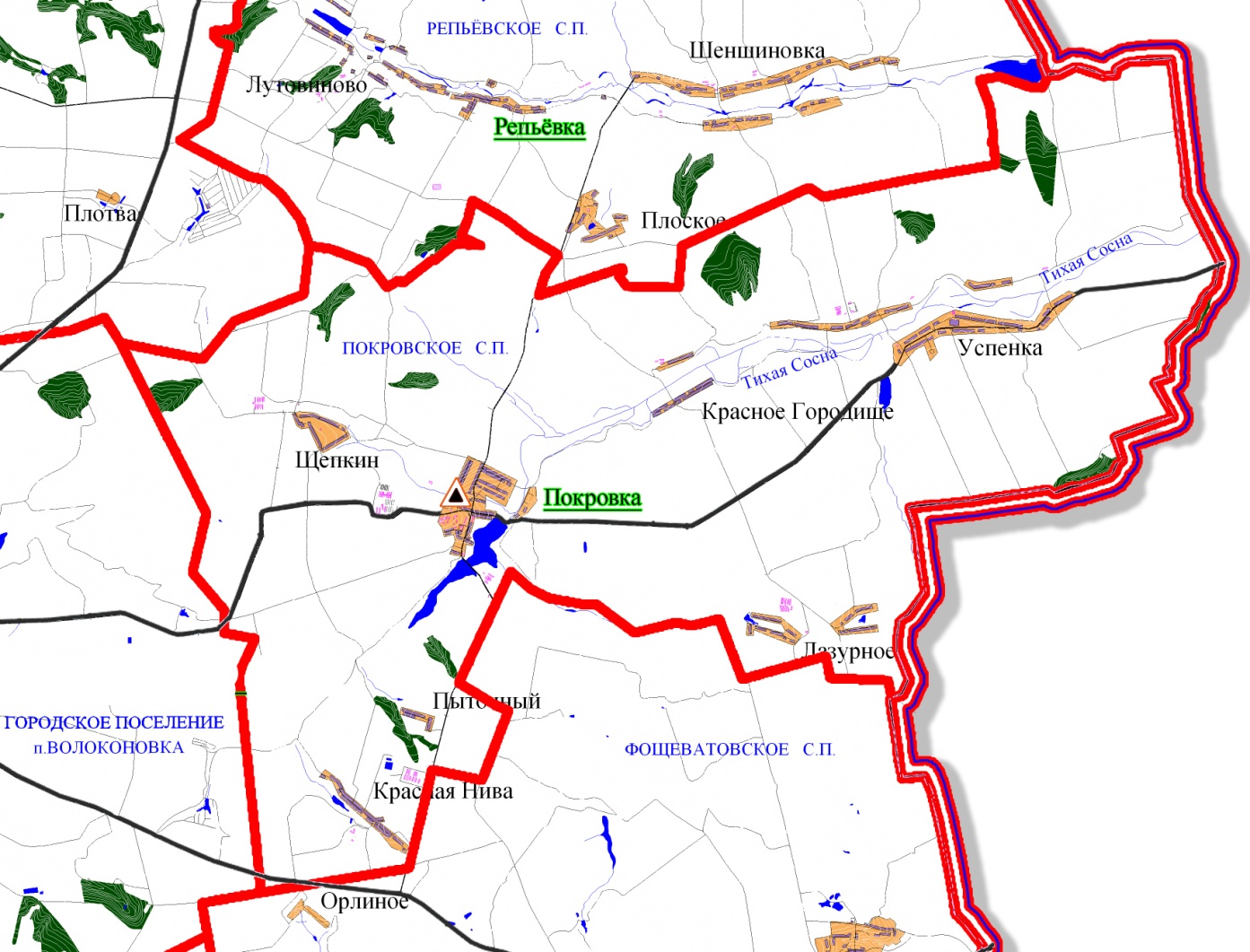    - источник тепловой энергииРис. 11.2. Система теплоснабжения от каждой котельной и каждого источника тепловой энергии поселения.Соотношение нагрузок отопления, вентиляции, ГВС и расчетных потерь тепла в системе теплоснабженияПокровского сельского  поселения Волоконовского района.Рис. 2Таблица 1.1Обобщенная характеристика системы теплоснабжения Покровского сельского  поселения Таблица 1.2Расчетная тепловая нагрузка системы теплоснабжения Покровского сельского  поселения Таблица 1.3Структура нагрузок систем теплоснабжения  Покровского сельского  поселения 2.	Показатели перспективного спроса на тепловую энергию (мощность) и теплоноситель в установленных границах территории поселения.2.1 Площадь строительных фондов и приросты площади строительных фондов по расчетным элементам территориального деления с разделением объектов нового строительства на многоквартирные жилые дома, индивидуальный жилищный фонд и общественные здания на каждом этапе и к окончанию планируемого периода.	Строительство индивидуальных жилых домов на территории поселения планируется выполнять с использованием индивидуальных источников тепловой энергии. Строительство многоквартирных жилых домов на территории поселения не планируется. Строительство объектов социально-культурной сферы на территории поселения в ближайшей перспективе также не планируется. Общая площадь жилых помещений по поселению на 31.12.2015 года составляет 42,6 тыс. кв.м. Таблица 2.1Планируемый ввод жилых помещений на территории Покровского сельского поселения 2.2. Объемы потребления тепловой энергии (мощности), теплоносителя и приросты потребления тепловой энергии (мощности), теплоносителя с разделением по видам теплопотребления, на каждом этапе и к окончанию планируемого периода.Таблица 2.2Существующие нагрузки 2015 г. источника теплоснабжения Покровского сельского поселения Таблица 2.3Планируемые увеличения нагрузки на период 2015-.г. на котельных Покровского сельского поселения 3. Перспективные балансы располагаемой тепловой мощности источников тепловой энергии и тепловой нагрузки потребителей3.1. Радиус эффективного теплоснабжения для зоны действия каждого существующего, предполагаемого к новому строительству, реконструкции или техническому перевооружению источника тепловой энергии (мощности) и теплоносителя, позволяющий определить условия, при которых подключение теплопотребляющих установок к системе теплоснабжения нецелесообразно вследствие увеличения совокупных расходов в указанной системеРадиус эффективного теплоснабжения - максимальное расстояние от теплопотребляющей установки до ближайшего источника тепловой энергии в системе теплоснабжения, при превышении которого подключение теплопотребляющей установки к данной системе теплоснабжения нецелесообразно по причине увеличения совокупных расходов в системе теплоснабжения. Радиус эффективного теплоснабжение в равной зависит, как от удаленности теплового потребителя от источника теплоснабжения, так и от величины тепловой нагрузки потребителя.Таблица 3.1Перечень исходных данных для расчета радиуса эффективного теплоснабжения по системе теплоснабженияПокровского сельского поселения Таблица 3.2Результаты расчета радиуса эффективного теплоснабжения по каждой системе теплоснабженияПокровского сельского поселения Схема радиусов эффективного теплоснабжения источника теплотыПокровского сельского поселения Волоконовского района   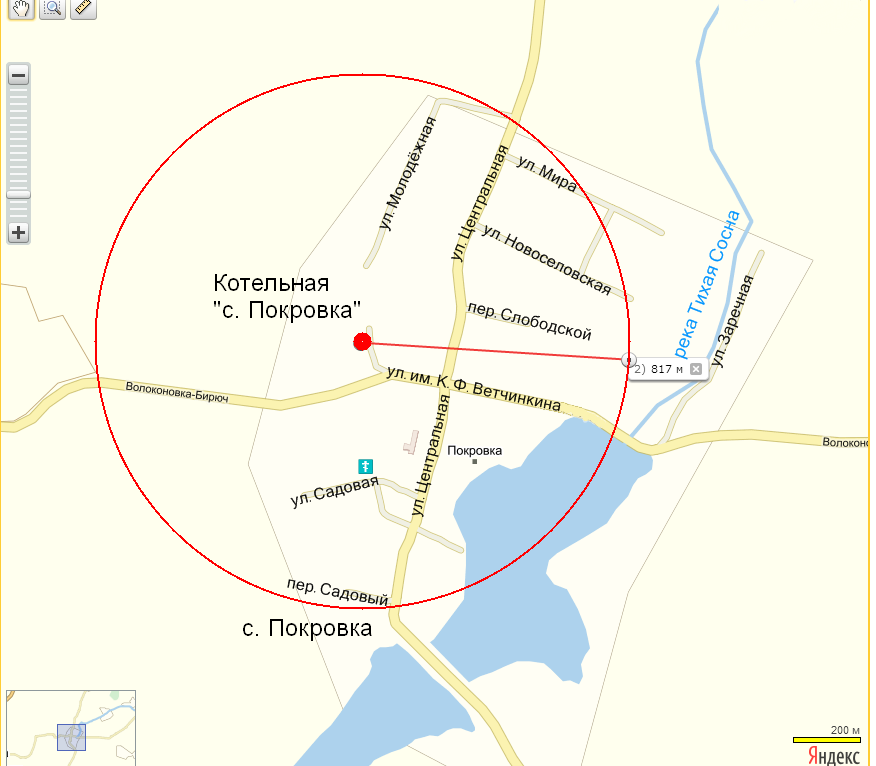 Рис.3.3.2. Описание существующих и перспективных зон действия источников тепловой энергии.	Зона действия котельной «с. Покровка»: администрация Покровского сельского поселения, МБДОУ «Покровская СОШ», Покровский СДК, МБДОУ «Покровский детский сад «Малыш», Новооскольское ОСБ № 3867/0065 и многоквартирного жилого дома в с. Покровка по ул. Центральная, 1. Зоны действия индивидуального теплоснабжения в настоящее время ограничиваются индивидуальными жилыми домами с использованием индивидуальных источников тепловой энергии. Теплообеспечение всей малоэтажной индивидуальной застройки в Покровском сельском поселении также предполагается применить с использованием индивидуальных источников тепловой энергии.3.3. Перспективные балансы тепловой мощности (Гкал/час) и тепловой нагрузки (Гкал/час) в перспективных зонах действия источников тепловой энергии, в том числе работающих на единую тепловую сеть, с выделенными (неизменными в течение отопительного периода) зонами действия на каждом этапе и к окончанию планируемого периода.Таблица 3.3Таблица 3.4.Существующие значения установленной и располагаемой мощности тепловой мощности источников тепловой энергииТаблица 3.5.Существующие затраты тепловой мощности на собственные и хозяйственные нужды источников тепловой энергии и располагаемая тепловая мощность "нетто"Таблица 3.6.Значения существующих и перспективных потерь тепловой энергии (Гкал/ч) при ее передаче по тепловым сетям, включая потери теплопередачей через теплоизоляционные конструкции теплопроводов и с потерями теплоносителяТаблица 3.7.Значения существующей и перспективной тепловой нагрузки потребителей на каждом этапе и к окончанию планируемого периода без учета существующих и перспективных потерь тепловой энергии (Гкал/ч) при её передаче по тепловым сетям.4. Перспективные балансы теплоносителя4.1. Перспективные балансы производительности водоподготовительных установок, нормативного и максимального теплоносителя теплопотребляющими установками потребителейТаблица 4.1.Существующие балансы производительности водоподготовительных установок, нормативногои максимального фактического потребления теплоносителя теплопотребляющими установками потребителейТаблица 4.2.Перспективные балансы производительности водоподготовительных установок, нормативногои максимального фактического потребления теплоносителя теплопотребляющими установками потребителейПерспективы увеличения производительности химических водоподготовок котельных к 2027 году не ожидается.4.2. Перспективные балансы производительности водоподготовительных установок источников тепловой энергии для компенсации потерь теплоносителя в аварийных режимах работы систем теплоснабжения.Таблица 4.3.Существующие балансы производительности водоподготовительных установок источников тепловой энергиидля компенсации потерь теплоносителя в аварийных режимах работы систем теплоснабжения.На котельных отсутствует нормативная аварийная подпитка. Аварийная подпитка тепловой сети (водогрейных котлов) сырой водой не предусмотрена проектом. Аварийная подпитка возможна через трубопроводы и фильтры не автоматических ХВО.Таблица 4.4.Перспективные балансы производительности водоподготовительных установок источников тепловой энергиидля компенсации потерь теплоносителя в аварийных режимах работы систем теплоснабжения.На котельных отсутствует нормативная аварийная подпитка. Аварийная подпитка тепловой сети (водогрейных котлов) сырой водой не предусмотрена проектом. Аварийная подпитка возможна через трубопроводы и фильтры не автоматических ХВО.5. Предложения по новому строительству, реконструкции и техническому перевооружению источников тепловой энергии.5.1. Предложения по новому строительству источников тепловой энергии,  обеспечивающие приросты перспективной тепловой нагрузки на вновь осваиваемых территориях городских и сельских поселений, для которых отсутствует возможность передачи тепла от существующих и реконструируемых источников тепловой энергии.В Покровском сельском поселении строительство многоквартирных жилых домов с подключением к центральному теплоснабжению не планируется. Теплоснабжение планируемых объемов индивидуальных жилых домов до 2027 года предполагается осуществлять с использованием квартирных источников тепловой энергии.	В соответствии с пообъектным перечнем строительства, реконструкции и капитального ремонта объектов социальной сферы и развития жилищно-коммунальной инфраструктуры Белгородской области на 2015-2017 годы, утвержденным постановлением Правительства Белгородской области от 22.12.2014 г. № 466-пп «Об утверждении пообъектного перечня строительства, реконструкции и капитального ремонта объектов социальной сферы и развития жилищно-коммунальной инфраструктуры Белгородской области на 2015-2017 годы», в Покровском сельском поселении строительство объектов социальной сферы не планируется. Таблица 5.2Величины новых тепловых нагрузок, присоединяемых в перспективе ксистемам теплоснабжения  в Покровском сельском поселении, на 2015-2027 годы.Таблица 5.3.Величины прироста отпуска тепловой энергии по новым объектам, присоединяемых в перспективек системам теплоснабжения  в Покровском сельском поселении, на 2015-2027 годы.5.2.  Предложения по строительству и реконструкции источников тепловой энергии, обеспечивающие приросты перспективной тепловой нагрузки в существующих и расширяемых зонах действия	Реконструкция существующих источников тепловой энергии для обеспечения вводимых объектов не требуется.  5.3. Решения по техническому перевооружению источников тепловой энергии с целью повышения эффективности работы систем теплоснабжения.Таблица 5.4.Мероприятия по повышению  надежности теплоснабжения, сокращение затрат на производство тепловой энергии5.4. Меры по выводу из эксплуатации, консервации и демонтажу избыточных источников тепловой энергии, а также выработавших нормативный срок службы либо в случаях, когда продление срока службы или паркового ресурса технически невозможно или экономически нецелесообразно.Мероприятия по продлению ресурса по источникам тепла, год вывода из эксплуатации и демонтажа котла, выработавшего нормативный срок службы, когда продление срока службы технически невозможно, либо экономически нецелесообразно, год последнего освидетельствования при допуске в эксплуатацию после ремонтов, год продления ресурса представлены в таблице 5.5.Таблица 5.5.5.5  Меры по переоборудованию котельных в источники комбинированной выработки электрической и тепловой энергии, кроме случаев, когда указанные котельные находятся в зоне действия профицитных (обладающих резервом тепловой мощности) источников с комбинированной выработкой тепловой и электрической энергии на каждом этапе и к окончанию планируемого периода.В 2010-2011 гг. в котельных находящихся в собственности АО «Белгородская теплосетевая компания» проведена модернизация котельных без учета установки когерационных установок.5.6. Меры по переводу котельных, размещенных в существующих и расширяемых зонах действия источников комбинированной выработки тепловой и электрической энергии в «пиковый» режим на каждом этапе и к окончанию планируемого периода.	Установленные мощности котельных, находящихся в собственности АО «Белгородская теплосетевая компания» и при тепловых нагрузках неотопительного периода обеспечивают «пиковые» нагрузки ГВС.5.7. Решения о загрузке источников тепловой энергии, распределении (перераспределении) тепловой нагрузки потребителей тепловой энергии в каждой зоне действия системы теплоснабжения между источниками тепловой энергии (мощности) и теплоносителя, поставляющими тепловую энергию в данной систем теплоснабжения на каждом этапе планируемого периода.	Установленные мощности котельных, находящихся в собственности АО «Белгородская теплосетевая компания» и при тепловых нагрузках неотопительного периода обеспечивают «пиковые» нагрузки ГВС.5.8. Технические решения о выборе оптимального температурного графика отпуска тепловой энергии для каждого источника тепловой энергии или группы источников в системе теплоснабжения, работающей на общую тепловую сеть, устанавливаемые на каждом этапе планируемого периода.В соответствии со СНиП 41-02-2003 регулирование отпуска теплоты от источников тепловой энергии предусматривается качественное по нагрузке отопления согласно графику изменения температуры воды в зависимости от температуры наружного воздуха. Централизация теплоснабжения всегда экономически выгодна при плотной застройке данного района. С повышением степени централизации теплоснабжения, как правило, повышается экономичность выработки тепла, снижаются начальные затраты и расходы по эксплуатации источников теплоснабжения, но одновременно увеличиваются начальные затраты на сооружение тепловых сетей и эксплуатационные расходы на транспорт тепла. Системы отопления жилых и общественных зданий проектируются и эксплуатируются исходя из внутреннего расчетного температурного графика 95/70 С.Таблица 5.6.Исходные данные для расчета температурных графиков в системах теплоснабженияв Покровском сельском поселении на .Таблица 5.7.Расчетный температурный график регулирования отпуска тепловой энергии от котельныхПокровского сельского поселения.5.9. Решение о перспективной установленной тепловой мощности каждого источника тепловой энергии с учетом аварийного и перспективного резерва тепловой мощности с предложениями по утверждению срока ввода в эксплуатацию новых мощностейВ соответствии со СНиП II-35-76 "Котельные установки" аварийный и перспективный резерв тепловой мощности на котельных не предусматривается. Решение о перспективной установленной тепловой мощности каждого источника тепловой энергии без аварийного и перспективного резерва тепловой мощности представлены в таблице 3.3.6. Предложения по новому строительству и реконструкции тепловых сетей6.1. Предложения по новому строительству и реконструкции тепловых сетей, обеспечивающих перераспределение тепловой нагрузки из зон с дефицитом располагаемой тепловой мощности источников тепловой энергии в зоны с резервом (использование существующих резервов).	Зоны с дефицитом располагаемой тепловой мощности источников тепловой энергии на территории Покровского сельского поселения отсутствуют.6.2. Предложения по новому строительству тепловых сетей для обеспечения перспективных приростов тепловой нагрузки во вновь осваиваемых районах поселения, городского округа под жилищную, комплексную или производственную застройку.Предложения по новому строительству и реконструкции тепловых сетей, обеспечивающих перераспределение тепловой нагрузки из зон с дефицитом располагаемой тепловой мощности источников тепловой энергии в зоны с резервом отсутствуют.6.3. Предложения по новому строительству и реконструкции тепловых сетей, обеспечивающих условия, при наличии которых существует возможность поставок тепловой энергии потребителям от различных источников тепловой энергии при сохранении надежности теплоснабжения.Предложения по новому строительству и реконструкции тепловых сетей для обеспечения нормативной надежности и безопасности теплоснабжения, в соответствии с утвержденными инвестиционными программами, в том числе с учетом резервирования систем теплоснабжения бесперебойной работы тепловых сетей и систем теплоснабжения в целом и живучести тепловых сетей, отсутствуют.	Реконструкция тепловых сетей, подлежащих замене в связи с исчерпанием эксплуатационного ресурса, предусматривается для всех тепловых сетей на территории Покровского сельского поселения.	Реконструкцию тепловых сетей предлагается выполнять без изменения типа прокладки. Предварительный теплогидравлический расчет показал, что увеличение диаметров не требуется. При проведении проектных работ необходимо уточнить эти данные с учетом изменившихся внешних условий, связанными с возможным изменением законодательства РФ.	В первую очередь необходимо провести реконструкцию наиболее изношенных и аварийных участков трубопроводов тепловой сети. После реконструкции тепловых сетей требуется выполнить гидравлическую настройку.	Перечень реконструируемых тепловых сетей с разбивкой по диаметрам и длинам, представлен в таблице 28.Таблица 28Перечень реконструируемых тепловых сетей Покровского сельского поселения7. Перспективные топливные балансы7.1. Перспективные топливные балансы для каждого источника тепловой энергии, расположенного в границах поселения по видам основного и резервного топлива на каждом этапе планируемого периода.Таблица 7.1Перспективные топливные балансы для каждого источника тепловой энергии, расположенного в границах Покровского сельского поселения, по видам основного и резервного топлива на каждом этапе планируемого периода.7.2. Расчетные запасы резервного топлива.Расчетные запасы резервного топлива представлены в таблице 7.1.8. Инвестиции в новое строительство, реконструкцию и техническое перевооружение8.1. Предложение по величине необходимых инвестиций в новое строительство, реконструкцию и техническое перевооружение источников тепловой энергии на каждом этапе планируемого периода.Таблица 8.1.Стоимость мероприятий по замене участков тепловых сетей за весь период действия Схемы теплоснабжения составляет 238,0 тыс. руб.Совокупная потребность в инвестициях, необходимых для реализации мероприятий по строительству, реконструкции и техническому перевооружению источников тепловой энергии и тепловых сетей, составляет 8675,0 тыс. руб.	Технические мероприятия носят рекомендательный характер, и должны быть уточнены в ходе разработки проектной документации.	Объем денежных средств, необходимых на реализацию мероприятий, носит прогнозный характер и подлежит ежегодному уточнению при актуализации Схемы теплоснабжения. Окончательная стоимость мероприятий определяется согласно сводному сметному расчету и технико-экономическому обоснованию при их реализации.9. Решение по определению единой теплоснабжающей организацииРешение по установлению единой теплоснабжающей организации осуществляется на основании критериев определения единой теплоснабжающей организации, установленных в правилах организации теплоснабжения,  утверждаемых Правительством Российской Федерации.В соответствии с пунктом 28  статьи 2 Федерального закона от 27.07.2010 г. №190-ФЗ «О теплоснабжении»:	«Единая теплоснабжающая организация в системе теплоснабжения (далее – единая теплоснабжающая организация) – теплоснабжающая организация, которая определяется в схеме теплоснабжения федеральным органом исполнительной власти, уполномоченным Правительством Российской Федерации на реализацию государственной политики в сфере теплоснабжения  (далее – федеральный орган исполнительной власти, уполномоченный на реализацию государственной политики в сфере теплоснабжения), или органом местного самоуправления на основании критериев и в порядке, которые установлены правилами организации теплоснабжения, утвержденными Правительством Российской Федерации».	В соответствии со пунктом 6 статьи 6 Федерального закона от 27.07.2010 г. №190-ФЗ «О теплоснабжении»: «К полномочиям органов местного самоуправления поселений, городских округов по организации теплоснабжения на соответствующих территориях относится утверждение схем теплоснабжения поселений, городских округов с численностью населения менее пятисот тысяч человек, в том числе определение единой теплоснабжающей организации». Предложения по установлению единой теплоснабжающей организации осуществляются на основании критериев определения единой теплоснабжающей организации, установленных в правилах организации теплоснабжения, утверждаемых Правительством Российской Федерации. Предлагается использовать для этого нижеследующий раздел проекта Постановления Правительства Российской Федерации «Об утверждении правил организации теплоснабжения», предложенный к утверждению Правительством Российской Федерации в соответствии со статьей 4 пунктом 1 ФЗ-190 «О теплоснабжении»:Критерии и порядок определения единой теплоснабжающей организации1. Статус единой теплоснабжающей организации присваивается органом местного самоуправления или федеральным органом исполнительной власти (далее – уполномоченные органы) при утверждении схемы теплоснабжения поселения, городских и сельских поселений, а в случае смены единой теплоснабжающей организации – при актуализации схемы теплоснабжения.2. В проекте схемы теплоснабжения должны быть определены границы зон деятельности единой  теплоснабжающей организации (организаций). Границы зоны (зон) деятельности единой теплоснабжающей организации (организаций) определяются границами системы теплоснабжения, в отношении которой присваивается соответствующий статус.	3. Для присвоения статуса единой теплоснабжающей организации впервые на территории городских и сельских поселений лица, владеющие на праве собственности или ином законном основании источниками тепловой энергии и (или) тепловыми сетями на территории городских и сельских поселений вправе подать в течение одного месяца с даты размещения на сайте поселения, городского округа, города федерального значения проекта схемы теплоснабжения в орган местного самоуправления заявки на присвоении статуса единой теплоснабжающей организации с указанием зоны деятельности, в которой указанные лица планируют исполнять функции единой теплоснабжающей организации. Орган местного  самоуправления обязан разместить сведения о принятых заявках на сайте администрации района.	4. В случае, если в отношении одной зоны деятельности единой теплоснабжающей организации подана одна заявка от лица, владеющего на праве собственности или ином законном основании источниками тепловой энергии и (или) тепловыми сетями в соответствующей системе теплоснабжения, то статус единой теплоснабжающей организации присваивается указанному лицу. В случае, если в отношении одной зоны деятельности единой теплоснабжающей организации подано несколько заявок от лиц, владеющих на праве собственности или ином законном основании источниками тепловой энергии и (или) тепловыми сетями в соответствующей системе теплоснабжения, орган местного самоуправления присваивает статус единой теплоснабжающей организации в соответствии с критериями настоящих Правил.	5. Критериями определения единой теплоснабжающей организации являются:	 - Владение на праве аренды источниками тепловой энергии с наибольшей совокупной установленной тепловой мощностью в границах зоны деятельности единой теплоснабжающей организации или тепловыми сетями, к которым непосредственно подключены источники тепловой энергии с наибольшей совокупной установленной тепловой мощностью в границах зоны деятельности единой теплоснабжающей организации;	6. В случае если в отношении одной зоны деятельности единой теплоснабжающей организации подано более одной заявки на присвоение соответствующего статуса от лиц, соответствующих критериям, установленным настоящими Правилами, статус единой теплоснабжающей организации присваивается организации, способной в лучшей мере обеспечить надежность теплоснабжения в соответствующей системе теплоснабжения.Способность обеспечить надежность теплоснабжения определяется наличием у организации технических возможностей и квалифицированного персонала по наладке, мониторингу, диспетчеризации, переключениям и оперативному управлению гидравлическими режимами, и обосновывается в схеме теплоснабжения.	7. В случае если в отношении зоны деятельности единой теплоснабжающей организации не подано ни одной заявки на присвоение соответствующего статуса, статус единой теплоснабжающей организации присваивается организации, владеющей в соответствующей зоне деятельности источниками тепловой энергии и (или) тепловыми сетями, и соответствующей критериям настоящих Правил.	8. Единая теплоснабжающая организация при осуществлении своей деятельности обязана:	а) заключать и надлежаще исполнять договоры теплоснабжения со всеми обратившимися к ней потребителями тепловой энергии в своей зоне деятельности;	б) осуществлять мониторинг реализации схемы теплоснабжения и подавать в орган, утвердивший схему теплоснабжения, отчеты о реализации, включая предложения по актуализации схемы теплоснабжения;	в) надлежащим образом исполнять обязательства перед иными теплоснабжающими и теплосетевыми организациями в зоне своей деятельности;	г) осуществлять контроль режимов потребления тепловой энергии в зоне своей деятельности.	В настоящее время предприятие филиал ПАО «Квадра» - «Белгородская генерация» отвечает всем требованиям критериев по определению единой теплоснабжающей организации, а именно:	1) Владение на праве аренды источниками тепловой энергии с наибольшей совокупной установленной тепловой мощностью в границах зоны деятельности единой теплоснабжающей организации или тепловыми сетями, к которым непосредственно подключены источники тепловой энергии с наибольшей совокупной установленной тепловой мощностью в границах зоны деятельности единой теплоснабжающей организации.	2) Статус единой теплоснабжающей организации присваивается организации, способной в лучшей мере обеспечить надежность теплоснабжения в соответствующей системе теплоснабжения.	Способность обеспечить надежность теплоснабжения определяется наличием у предприятия филиала ПАО «Квадра» - «Белгородская генерация» технических возможностей и квалифицированного персонала по наладке, мониторингу, диспетчеризации, переключениям и оперативному управлению гидравлическими режимами.	3) Предприятие филал ПАО «Квадра» - Белгородская генрация» согласно требованиям критериев по определению единой теплоснабжающей организации при осуществлении своей деятельности фактически уже исполняет обязанности единой теплоснабжающей организации, а именно:	а) заключает и надлежаще исполняет договоры теплоснабжения со всеми обратившимися к ней потребителями тепловой энергии в своей зоне деятельности;	б) надлежащим образом исполняет обязательства перед иными теплоснабжающими и теплосетевыми организациями в зоне своей деятельности;	в) осуществляет контроль режимов потребления тепловой энергии в зоне своей деятельности.	г) будет осуществлять мониторинг реализации схемы теплоснабжения и подавать в орган, утвердивший схему теплоснабжения, отчеты о реализации, включая предложения по актуализации схемы теплоснабжения.10. Решения о распределении тепловой нагрузки между источниками тепловой энергии	Раздел «Решения о распределении тепловой нагрузки между источниками тепловой энергии» должен содержать распределение тепловой нагрузки между источниками тепловой энергии, в том числе определять условия, при наличии которых  существует возможность поставок тепловой энергии потребителям от различных источников тепловой энергии при сохранении надежности теплоснабжения.Тепловые источники и сети теплоснабжения представлены в таблице 1.1, 3.3.  Распределение тепловой подключенной нагрузки между котельными представлены в таблице 3.3.11. Выявление бесхозяйных тепловых сетей и определение организации, уполномоченной на их эксплуатациюСтатья 15, пункт 6. Федерального закона от 27 июля 2010 года № 190-ФЗ: «В случае выявление бесхозяйственных тепловых сетей (тепловых сетей, не имеющих эксплуатирующей организации) орган местного самоуправления поселения или городского округа  до признания права собственности на указанные бесхозяйнные тепловые сети в течение тридцати дней с даты их выявления обязан определить теплосетевую организацию, тепловые сети которой непосредственно соединены с указанными бесхозяйственными тепловыми сетями, или единую теплоснабжающую организацию в системе теплоснабжения, в которую входят указанные бесхозяйственные тепловые сети и которая осуществляет содержание и обслуживание указанных бесхозяйственных тепловых сетей. Орган регулирования обязан включить затраты на содержание и обслуживание бесхозяйственных тепловых сетей в тарифы соответствующей организации на следующий период регулирования».	По данным администрации Покровского сельского поселения на территории поселения, бесхозяйственных тепловых сетей не выявлено. ЗаключениеВ соответствии с генеральным планом развития Покровского сельского поселения до 2027 года теплообеспечение  в многоквартирных домах и в малоэтажной индивидуальной застройке предполагается децентрализованное, от автономных (индивидуальных) источников тепловой энергии.          При современном уровне газовой отопительной техники централизацию выработки тепловой энергии экономически обосновать невозможно. Коэффициент полезного действия современных газовых котлоагрегатов высок (92%) и практически не зависит от их единичной мощности. Вместе с тем увеличения уровня централизации приводит к росту тепловых потерь при транспортировке теплоносителя. Поэтому крупные районные котельные оказываются неконкурентоспособными с автономными источниками или с источниками с комбинированной выработкой тепла и электроэнергии. Следует так же отметить, что типовые технологические схемы районных водогрейных котельных не отвечают требованиям комплексной автоматизации систем теплоснабжения.           Эти схемы ориентированы на качественный график отпуска тепловой энергии, т.е. на поддержание постоянного расхода воды в подающем трубопроводе (или постоянного напора в коллекторах котельной). В автоматизированных же системах  теплоснабжения при местном автоматическом регулировании у потребителей гидравлический режим в сети на выходе из котельной должен быть переменным. Из изложенного следует, что все звенья теплоснабжения (источник, тепловые сети, тепловые пункты, абонентские системы отопления) проектировались без учета требований автоматизации режима их работы.           С целью выявления реального дисбаланса между мощностями по выработке тепла и подключенными нагрузками потребителей проведены расчеты режимов работы систем теплоснабжения Покровского сельского поселения по реальным тепловым нагрузкам отопительного периода 2015-2016 гг.  Результатом стал анализ  работы каждой системы теплоснабжения на основании сравнения нормативных показателей с фактическими за базовый контрольный период – 2015 год и определение причин отклонений фактических показателей работы систем теплоснабжения Покровского сельского поселения от нормативных.Рассчитаны перспективные балансы тепловой мощности и тепловой нагрузки в зонах действия источников тепловой энергии на каждом этапе и к окончанию планируемого периода. Балансы тепловой мощности представлены в таблице 3.3. утверждаемой части схемы теплоснабжения. Суммарный прирост тепловой нагрузки Покровского сельского поселения до 2027 года составит 0 Гкал/час.           Перспективные топливные балансы для каждого источника тепловой энергии по видам основного топлива на каждом этапе планируемого периода представлены в таблице 7.1. утверждаемой части схемы теплоснабжения. Ожидаемый общий расход природного газа на производство тепла для централизованного теплоснабжения на 2027 год составит порядка   158,8 тыс. куб.м. Предложения по величине необходимых инвестиций в реконструкцию и техническое перевооружение представлены в таблице 8.1. утверждаемой части схемы теплоснабжения. Ориентировочный объем инвестиций определен в сумме порядка 8675,0 тыс. руб. и должен быть уточнен после разработки проектно-сметной документации.        Развитие теплоснабжения Покровского сельского поселения до 2027 года предполагается базировать на преимущественном использовании индивидуальных источников теплоснабжения и существующих котельных поселения.        Разработанная схема теплоснабжения будет ежегодно актуализироваться и один раз в пять лет корректироваться.Утвержденапостановлением главы администрации  районаот « 17 » июня . № 280-АСХЕМА ТЕПЛОСНАБЖЕНИЯРепьевского сельского поселенияВолоконовского района до 2027 года(Актуализация на 2017 год)п. Волоконовка, .СодержаниеВведение	Проектирование систем теплоснабжения Репьевского сельского поселения представляет собой комплексную проблему, от правильного решения которой во многом зависят масштабы необходимых капитальных вложений в эти системы. Прогноз спроса на тепловую энергию основан на прогнозировании развития района, в первую очередь его градостроительной деятельности, определённой  генеральным планом поселения на период до 2027 года.	Рассмотрение проблемы начинается на стадии разработки генеральных планов в самом общем виде совместно с другими вопросами городской и районной инфраструктуры, и такие решения носят предварительный характер. Даётся обоснование необходимости сооружения новых или расширение существующих источников тепла для покрытия имеющегося дефицита мощности и возрастающих тепловых нагрузок на расчётный срок. При этом рассмотрение вопросов выбора основного оборудования для котельных, а также трасс тепловых сетей от них производится только после технико-экономического обоснования принимаемых решений. В качестве основного предпроектного документа по развитию теплового хозяйства района принята практика составления перспективных схем теплоснабжения. 	Схемы разрабатываются на основе анализа фактических тепловых нагрузок потребителей с учетом перспективного развития на 15 лет, структуры топливного баланса региона, оценки состояния существующих источников тепла и тепловых сетей и возможности их дальнейшего использования, рассмотрения вопросов надёжности, экономичности.	Обоснование решений (рекомендаций) при разработке схемы теплоснабжения осуществляется на основе технико-экономического сопоставления вариантов развития системы теплоснабжения в целом и отдельных ее частей (локальных зон теплоснабжения) путем оценки их сравнительной эффективности по критерию минимума суммарных дисконтированных затрат.	С повышением степени централизации, как правило, повышается экономичность выработки тепла, снижаются начальные затраты и расходы по эксплуатации источников теплоснабжения, но одновременно увеличиваются начальные затраты на сооружение тепловых сетей и эксплуатационные расходы на транспорт тепла.Централизация теплоснабжения всегда экономически выгодна при плотной застройке в пределах данного района. При централизации теплоснабжения только от котельных не осуществляется комбинированная выработка электрической энергии на базе теплового потребления (т.е. не реализуется принцип теплофикации), поэтому суммарный расход топлива на удовлетворение теплового потребления больше, чем при теплофикации.	В последние годы наряду с системами централизованного теплоснабжения значительному усовершенствованию подверглись системы децентрализованного теплоснабжения, в основном, за счет развития крупных систем централизованного газоснабжения с подачей газа крышным котельным или непосредственно в квартиры жилых зданий, где за счёт его сжигания в топках котлов, газовых водонагревателях, квартирных генераторах тепла может быть получено тепло одновременно для отопления, горячего водоснабжения, а также для приготовления пищи.	Основой для разработки и реализации теплоснабжения Репьевского сельского поселения до 2027 года является Федеральный закон от 27.07.2010 г. № 190-ФЗ «О теплоснабжении» (Статья 23. «Организация развития систем теплоснабжения поселений, городских округов»), регулирующий всю систему взаимоотношений в теплоснабжении и направленный на обеспечение устойчивого и надёжного снабжения тепловой энергией потребителей.	При проведении разработки использовались «Требования к схемам теплоснабжения» и «Требования к порядку разработки и утверждения схем теплоснабжения», утвержденные постановлением Правительства Российской Федерации от 22.02.2012 г. № 154 «О требованиях к схемам теплоснабжения, порядку их разработки и утверждения», РД-10-ВЭП «Методические основы разработки схем теплоснабжения поселений и промышленных узлов РФ», введённый с 22.05.2006 года, а та же результаты проведенных ранее на объекте энергетических обследований, режимно-наладочных работ, регламентных испытаний, разработки энергетических характеристик, данные отраслевой статистической отчетности.	В качестве исходной информации при выполнении работы использованы материалы, предоставленные теплоснабжающей организацией филиалом ПАО «Квадра» - «Белгородская генерация»1.	Общая часть1.1. Характеристика системы теплоснабжения поселенияВ Репьевском сельском поселении теплоснабжение осуществляется, централизовано от 1  котельной, а также децентрализовано от индивидуальных котельных малой мощности. Организацией, предоставляющей услуги теплоснабжения и горячего водоснабжения на территории района, является  филиал ПАО «Квадра» - «Белгородская генерация». Услуги теплоснабжения предоставляются в одном населенном пункте:  с. Репьевка. Все котельные являются сезонными, то есть работают только в отопительный период. Котельная с. Репьевка расположена в с. Репьевка  и принадлежат на праве собственности АО «Белгородская теплосетевая компания» и передана в аренду филиалу ПАО «Квадра» - «Белгородская генерация». Услуги централизованного горячего водоснабжения потребителям не оказываются. На всех котельных в качестве топлива применяется природный газ.Действующая договорная система и система расчетов за поставляемые ресурсы. Поставка тепловой энергии осуществляется на основании заключенного энергоснабжающей организацией  (филиал ПАО «Квадра» - «Белгородская генерация») публичного договора энергоснабжения с юридическим или физическим лицом (потребителем) при наличии у него отвечающего установленным техническим требованиям энергопринимающего устройства, присоединенного к сетям энергоснабжающей организации, и другого необходимого оборудования, а также при обеспечении учета потребления энергии.Предметом публичного договора является обязанность энергоснабжающей организации подавать потребителю через присоединенную сеть тепловую энергию, а потребителя принимать и оплачивать принятую тепловую энергию в определенном договором порядке, а также соблюдать предусмотренный договором режим ее потребления, обеспечивать безопасность эксплуатации находящихся в его ведении тепловых сетей и исправность используемых им приборов и оборудования, связанных с потреблением тепловой энергии.Публичный договор включает в себя следующие требования:	- обязанности и права энергоснабжающей организации при поставке тепловой энергии;	- обязанности и права потребителя при потреблении тепловой энергии;	- порядок учета тепловой энергии и теплоносителя;	- применение тарифов на тепловую энергию, утвержденных Комиссией по государственному регулированию цен и тарифов в Белгородской области;	- порядок расчетов, ответственность сторон, срок действия договора;	- приложения к договору, определяющие  плановые объемы отпуска тепловой энергии, список объектов потребителя;	- акты разграничения балансовой принадлежности теплосетей и эксплуатационной ответственности сторон.Порядок расчетов по договору определяется в зависимости от принадлежности к группе потребителей.Для населения плата за потребленную тепловую энергию вносится ежемесячно до 10 числа месяца, следующего за истекшим месяцем (п.1 ст. 155 Жилищного кодекса  РФ). Для  потребителей, финансируемых из бюджетов всех уровней: оплата потребляемой тепловой энергии производится до 10 числа месяца, следующего за расчетным.Для промышленной и прочей группы потребителей оплата потребленной тепловой энергии производится  в следующие сроки: - до 18 числа расчетного месяца, в размере 35% плановой общей стоимости тепловой энергии потребляемой в расчетном месяце;- до последнего числа расчетного месяца, в размере 50% плановой общей стоимости тепловой энергии потребляемой в расчетном месяце;- окончательный расчет  в срок до 10 числа месяца, следующего за расчетным.Принципиальная схема места расположения источника теплотына территории Репьевского сельского поселения Волоконовского  района 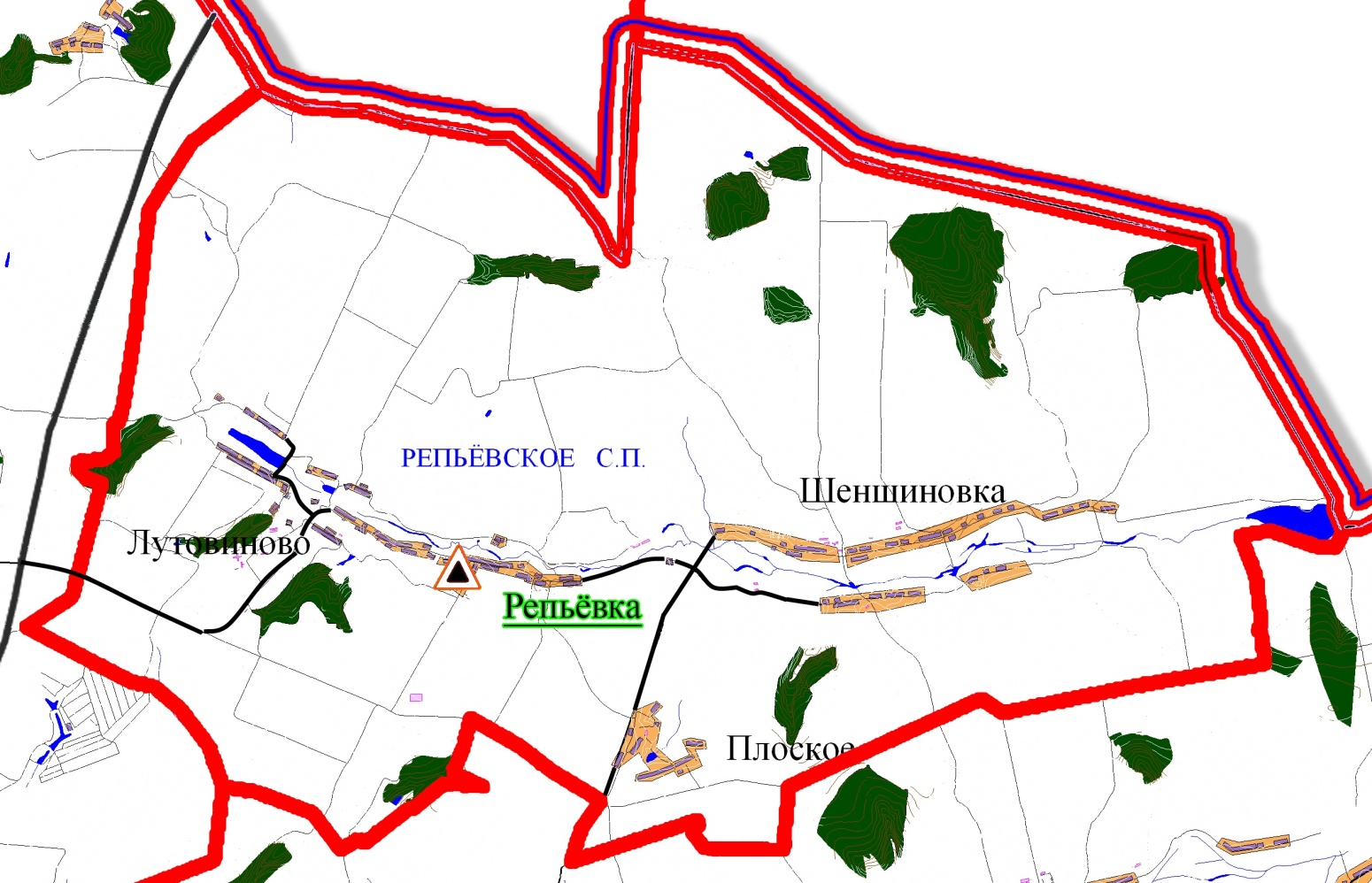    - источник тепловой энергииРис. 11.2. Система теплоснабжения от каждой котельной и каждого источника тепловой энергии поселения.Соотношение нагрузок отопления, вентиляции, ГВС и расчетных потерь тепла в системе теплоснабженияРепьевского сельского  поселения Волоконовского района.Рис. 2Таблица 1.1Обобщенная характеристика системы теплоснабженияТаблица 1.2Расчетная тепловая нагрузка системы теплоснабженияТаблица 1.3Структура нагрузок систем теплоснабжения 2. 	Показатели перспективного спроса на тепловую энергию (мощность) и теплоноситель в установленных границах территории поселения.2.1 Площадь строительных фондов и приросты площади строительных фондов по расчетным элементам территориального деления с разделением объектов нового строительства на многоквартирные жилые дома, индивидуальный жилищный фонд и общественные здания на каждом этапе и к окончанию планируемого периода.	Строительство индивидуальных жилых домов на территории поселения планируется выполнять с использованием индивидуальных источников тепловой энергии. Строительство многоквартирных жилых домов на территории поселения не планируется. Строительство объектов социально-культурной сферы на территории поселения в ближайшей перспективе также не планируется. Общая площадь жилых помещений по поселению на 31.12.2015 года составляет 15,9 тыс. кв.м. Таблица 2.1Планируемый ввод жилых помещений на территории Репьевского сельского поселения Волоконовского района2.2. Объемы потребления тепловой энергии (мощности), теплоносителя и приросты потребления тепловой энергии (мощности), теплоносителя с разделением по видам теплопотребления, на каждом этапе и к окончанию планируемого периода.Таблица 2.2Существующие нагрузки 2015 г. источника теплоснабжения Репьевского сельского поселения Таблица 2.3Планируемые увеличения нагрузки на период 2016-.г. на котельных Репьевского сельского поселения 3. Перспективные балансы располагаемой тепловой мощности источников тепловой энергии и тепловой нагрузки потребителей3.1. Радиус эффективного теплоснабжения для зоны действия каждого существующего, предполагаемого к новому строительству, реконструкции или техническому перевооружению источника тепловой энергии (мощности) и теплоносителя, позволяющий определить условия, при которых подключение теплопотребляющих установок к системе теплоснабжения нецелесообразно вследствие увеличения совокупных расходов в указанной системе	Радиус эффективного теплоснабжения - максимальное расстояние от теплопотребляющей установки до ближайшего источника тепловой энергии в системе теплоснабжения, при превышении которого подключение теплопотребляющей установки к данной системе теплоснабжения нецелесообразно по причине увеличения совокупных расходов в системе теплоснабжения. Радиус эффективного теплоснабжение в равной зависит, как от удаленности теплового потребителя от источника теплоснабжения, так и от величины тепловой нагрузки потребителя.Таблица 3.1Перечень исходных данных для расчета радиуса эффективного теплоснабжения по системе теплоснабженияРепьевского сельского поселения Волоконовского районаТаблица 3.2Результаты расчета радиуса эффективного теплоснабжения по каждой системе теплоснабженияРепьевского сельского поселения Схема радиусов эффективного теплоснабжения источника теплотыРепьевского сельского поселения Волоконовского района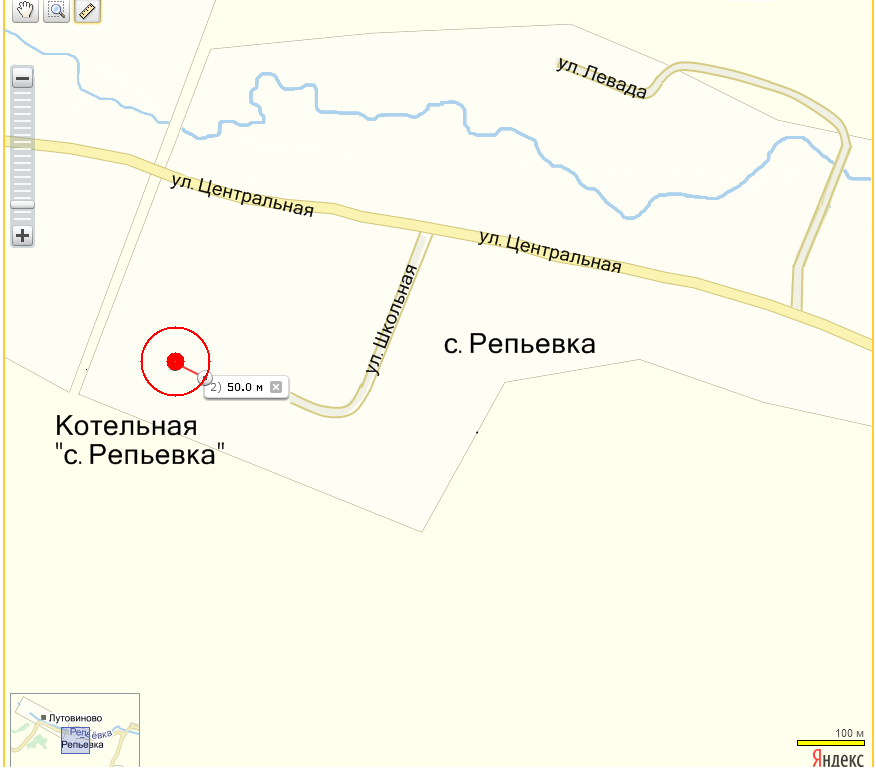 Рис.3.3.2. Описание существующих и перспективных зон действия источников тепловой энергии.	Зона действия источника тепловой энергии  - котельной с. Репьевка: МБОУ «Репьевская ООШ» в с. Репьевка, ул. Школьная, 15. Зоны действия индивидуального теплоснабжения в настоящее время ограничиваются индивидуальными жилыми домами с использованием индивидуальных источников тепловой энергии. Теплообеспечение всей малоэтажной индивидуальной застройки в Репьевском сельском поселении также предполагается применить с использованием индивидуальных источников тепловой энергии.3.3.  Перспективные балансы тепловой мощности (Гкал/час) и тепловой нагрузки (Гкал/час) в перспективных зонах действия источников тепловой энергии, в том числе работающих на единую тепловую сеть, с выделенными (неизменными в течение отопительного периода) зонами действия на каждом этапе и к окончанию планируемого периода.Таблица 3.3Таблица 3.4.Существующие значения установленной и располагаемой мощности тепловой мощности источников тепловой энергииТаблица 3.5.Существующие затраты тепловой мощности на собственные и хозяйственные нужды источников тепловой энергии и располагаемая тепловая мощность "нетто" Репьевского сельского поселения Волоконовского районаТаблица 3.6.Значения существующих и перспективных потерь тепловой энергии (Гкал/ч) при ее передаче по тепловым сетям, включая потери теплопередачей через теплоизоляционные конструкции теплопроводов и с потерями теплоносителя Таблица 3.7.Значения существующей и перспективной тепловой нагрузки потребителей на каждом этапе и к окончанию планируемого периода без учета существующих и перспективных потерь тепловой энергии (Гкал/ч) при её передаче по тепловым сетям.4. Перспективные балансы теплоносителя4.1. Перспективные балансы производительности водоподготовительных установок, нормативного и максимального теплоносителя теплопотребляющими установками потребителейТаблица 4.1.Существующие балансы производительности водоподготовительных установок, нормативногои максимального фактического потребления теплоносителя теплопотребляющими установками потребителейТаблица 4.2.Перспективные балансы производительности водоподготовительных установок, нормативногои максимального фактического потребления теплоносителя теплопотребляющими установками потребителейПерспективы увеличения производительности химических водоподготовок котельных к 2027 году не ожидается.4.2. Перспективные балансы производительности водоподготовительных установок источников тепловой энергии для компенсации потерь теплоносителя в аварийных режимах работы систем теплоснабжения.Таблица 4.3.Существующие балансы производительности водоподготовительных установок источников тепловой энергиидля компенсации потерь теплоносителя в аварийных режимах работы систем теплоснабжения.На котельных отсутствует нормативная аварийная подпитка. Аварийная подпитка тепловой сети (водогрейных котлов) сырой водой не предусмотрена проектом. Аварийная подпитка возможна через трубопроводы и фильтры не автоматических ХВО.Таблица 4.4.Перспективные балансы производительности водоподготовительных установок источников тепловой энергиидля компенсации потерь теплоносителя в аварийных режимах работы систем теплоснабжения.На котельных отсутствует нормативная аварийная подпитка. Аварийная подпитка тепловой сети (водогрейных котлов) сырой водой не предусмотрена проектом. Аварийная подпитка возможна через трубопроводы и фильтры не автоматических ХВО.5. Предложения по новому строительству, реконструкции и техническому перевооружению источников тепловой энергии.5.1. Предложения по новому строительству источников тепловой энергии,  обеспечивающие приросты перспективной тепловой нагрузки на вновь осваиваемых территориях городских и сельских поселений, для которых отсутствует возможность передачи тепла от существующих и реконструируемых источников тепловой энергии.В Репьевском сельском поселении строительство многоквартирных жилых домов с подключением к центральному теплоснабжению не планируется. Теплоснабжение планируемых объемов индивидуальных жилых домов до 2027 года предполагается осуществлять с использованием квартирных источников тепловой энергии. В соответствии с пообъектным перечнем строительства, реконструкции и капитального ремонта объектов социальной сферы и развития жилищно-коммунальной инфраструктуры Белгородской области на 2015-2017 годы, утвержденным постановлением Правительства Белгородской области от 22.12.2014 г. № 466-пп «Об утверждении пообъектного перечня строительства, реконструкции и капитального ремонта объектов социальной сферы и развития жилищно-коммунальной инфраструктуры Белгородской области на 2015-2017 годы», в Репьевском сельском поселении строительство объектов социальной сферы не планируется. Таблица 5.2Величины новых тепловых нагрузок, присоединяемых в перспективе ксистемам теплоснабжения  в Репьевском сельском поселении, на 2016-2027 годы.Таблица 5.3.Величины прироста отпуска тепловой энергии по новым объектам, присоединяемых в перспективек системам теплоснабжения  в Репьевском сельском поселении, на 2016-2027 годы.5.2.  Предложения по строительству и реконструкции источников тепловой энергии, обеспечивающие приросты перспективной тепловой нагрузки в существующих и расширяемых зонах действия	Реконструкция существующих источников тепловой энергии для обеспечения вводимых объектов не требуется.5.3. Решения по техническому перевооружению источников тепловой энергии с целью повышения эффективности работы систем теплоснабжения.	Мероприятия по повышению  надежности теплоснабжения, сокращение затрат на производство тепловой энергии по источнику тепловой энергии – котельная с. Репьевка  в период с 2015-2027 года не планируется. 5.4. Меры по выводу из эксплуатации, консервации и демонтажу избыточных источников тепловой энергии, а также выработавших нормативный срок службы либо в случаях, когда продление срока службы или паркового ресурса технически невозможно или экономически нецелесообразно.	Мероприятий по продлению ресурса по источникам тепла, вывод из эксплуатации и демонтаж котла, выработавшего нормативный срок службы, когда продление срока службы технически невозможно, либо экономически нецелесообразно, по источнику тепловой энергии – котельная с. Репьевка в период с 2015-2027 года не планируется. 5.5  Меры по переоборудованию котельных в источники комбинированной выработки электрической и тепловой энергии, кроме случаев, когда указанные котельные находятся в зоне действия профицитных (обладающих резервом тепловой мощности) источников с комбинированной выработкой тепловой и электрической энергии на каждом этапе и к окончанию планируемого периода.В 2010 – 2011 гг. в котельных находящихся в собственности АО «Белгородская теплосетевая компания» проведена модернизация котельных без учета установки когерационных установок.5.6. Меры по переводу котельных, размещенных в существующих и расширяемых зонах действия источников комбинированной выработки тепловой и электрической энергии в «пиковый» режим на каждом этапе и к окончанию планируемого периода.	Установленные мощности котельных, находящихся в собственности АО «Белгородская теплосетевая компания» и при тепловых нагрузках неотопительного периода обеспечивают «пиковые» нагрузки ГВС.5.7. Решения о загрузке источников тепловой энергии, распределении (перераспределении) тепловой нагрузки потребителей тепловой энергии в каждой зоне действия системы теплоснабжения между источниками тепловой энергии (мощности) и теплоносителя, поставляющими тепловую энергию в данной систем теплоснабжения на каждом этапе планируемого периода.	Установленные мощности котельных, находящихся в собственности АО «Белгородская теплосетевая компания» и при тепловых нагрузках неотопительного периода обеспечивают «пиковые» нагрузки ГВС.5.8. Технические решения о выборе оптимального температурного графика отпуска тепловой энергии для каждого источника тепловой энергии или группы источников в системе теплоснабжения, работающей на общую тепловую сеть, устанавливаемые на каждом этапе планируемого периода.В соответствии со СНиП 41-02-2003 регулирование отпуска теплоты от источников тепловой энергии предусматривается качественное по нагрузке отопления согласно графику изменения температуры воды в зависимости от температуры наружного воздуха. Централизация теплоснабжения всегда экономически выгодна при плотной застройке данного района. С повышением степени централизации теплоснабжения, как правило, повышается экономичность выработки тепла, снижаются начальные затраты и расходы по эксплуатации источников теплоснабжения, но одновременно увеличиваются начальные затраты на сооружение тепловых сетей и эксплуатационные расходы на транспорт тепла. Системы отопления жилых и общественных зданий проектируются и эксплуатируются исходя из внутреннего расчетного температурного графика 95/70 °С.Таблица 5.6.Исходные данные для расчета температурных графиков в системах теплоснабженияв Репьевском сельском поселении на .Таблица 5.7.Расчетный температурный график регулирования отпуска тепловой энергии от котельныхРепьевского сельского поселения.5.9. Решение о перспективной установленной тепловой мощности каждого источника тепловой энергии с учетом аварийного и перспективного резерва тепловой мощности с предложениями по утверждению срока ввода в эксплуатацию новых мощностейВ соответствии со СНиП II-35-76 "Котельные установки" аварийный и перспективный резерв тепловой мощности на котельных не предусматривается. Решение о перспективной установленной тепловой мощности каждого источника тепловой энергии без аварийного и перспективного резерва тепловой мощности представлены в таблице 3.3.6. Предложения по новому строительству и реконструкции тепловых сетей6.1. Предложения по новому строительству и реконструкции тепловых сетей, обеспечивающих перераспределение тепловой нагрузки из зон с дефицитом располагаемой тепловой мощности источников тепловой энергии в зоны с резервом (использование существующих резервов).	Зоны с дефицитом располагаемой тепловой мощности источников тепловой энергии на территории Репьевского сельского поселения отсутствуют.6.2. Предложения по новому строительству тепловых сетей для обеспечения перспективных приростов тепловой нагрузки во вновь осваиваемых районах поселения, городского округа под жилищную, комплексную или производственную застройку.Предложения по новому строительству и реконструкции тепловых сетей, обеспечивающих перераспределение тепловой нагрузки из зон с дефицитом располагаемой тепловой мощности источников тепловой энергии в зоны с резервом отсутствуют.6.3. Предложения по новому строительству и реконструкции тепловых сетей, обеспечивающих условия, при наличии которых существует возможность поставок тепловой энергии потребителям от различных источников тепловой энергии при сохранении надежности теплоснабжения.Реконструкция тепловых сетей, подлежащих замене в связи с исчерпанием эксплуатационного ресурса, предусматривается для всех тепловых сетей на территории Репьевского сельского поселения.	Реконструкцию тепловых сетей предлагается выполнять без изменения типа прокладки. Предварительный теплогидравлический расчет показал, что увеличение диаметров не требуется. При проведении проектных работ необходимо уточнить эти данные с учетом изменившихся внешних условий, связанными с возможным изменением законодательства РФ.	В первую очередь необходимо провести реконструкцию наиболее изношенных и аварийных участков трубопроводов тепловой сети. После реконструкции тепловых сетей требуется выполнить гидравлическую настройку.	Перечень реконструируемых тепловых сетей с разбивкой по диаметрам и длинам, представлен в таблице 6.1.Таблица 6.1Перечень реконструируемых тепловых сетей Репьевского сельского поселения7. Перспективные топливные балансы7.1. Перспективные топливные балансы для каждого источника тепловой энергии, расположенного в границах поселения по видам основного и резервного топлива на каждом этапе планируемого периода.Таблица 7.1Перспективные топливные балансы для каждого источника тепловой энергии, расположенного в границах Репьевского сельского поселения, по видам основного и резервного топлива на каждом этапе планируемого периода.7.2. Расчетные запасы резервного топлива.Расчетные запасы резервного топлива представлены в таблице 7.1.8. Инвестиции в новое строительство, реконструкцию и техническое перевооружение8.1. Предложение по величине необходимых инвестиций в новое строительство, реконструкцию и техническое перевооружение источников тепловой энергии на каждом этапе планируемого периода.Таблица 8.1.Стоимость мероприятий по замене участков тепловых сетей за весь период действия Схемы теплоснабжения составляет 320 тыс. руб.9. Решение по определению единой теплоснабжающей организацииРешение по установлению единой теплоснабжающей организации осуществляется на основании критериев определения единой теплоснабжающей организации, установленных в правилах организации теплоснабжения,  утверждаемых Правительством Российской Федерации.В соответствии с пунктом 28  статьи 2 Федерального закона от 27.07.2010 г. №190-ФЗ «О теплоснабжении»:	«Единая теплоснабжающая организация в системе теплоснабжения (далее – единая теплоснабжающая организация) – теплоснабжающая организация, которая определяется в схеме теплоснабжения федеральным органом исполнительной власти, уполномоченным Правительством Российской Федерации на реализацию государственной политики в сфере теплоснабжения  (далее – федеральный орган исполнительной власти, уполномоченный на реализацию государственной политики в сфере теплоснабжения), или органом местного самоуправления на основании критериев и в порядке, которые установлены правилами организации теплоснабжения, утвержденными Правительством Российской Федерации».	В соответствии со пунктом 6 статьи 6 Федерального закона от 27.07.2010 г. №190-ФЗ «О теплоснабжении»:	«К полномочиям органов местного самоуправления поселений, городских округов по организации теплоснабжения на соответствующих территориях относится утверждение схем теплоснабжения поселений, городских округов с численностью населения менее пятисот тысяч человек, в том числе определение единой теплоснабжающей организации».	Предложения по установлению единой теплоснабжающей организации осуществляются на основании критериев определения единой теплоснабжающей организации, установленных в правилах организации теплоснабжения, утверждаемых Правительством Российской Федерации. Предлагается использовать для этого нижеследующий раздел проекта Постановления Правительства Российской Федерации «Об утверждении правил организации теплоснабжения», предложенный к утверждению Правительством Российской Федерации в соответствии со статьей 4 пунктом 1 ФЗ-190 «О теплоснабжении»:Критерии и порядок определения единой теплоснабжающей организации1. Статус единой теплоснабжающей организации присваивается органом местного самоуправления или федеральным органом исполнительной власти (далее – уполномоченные органы) при утверждении схемы теплоснабжения поселения, городских и сельских поселений, а в случае смены единой теплоснабжающей организации – при актуализации схемы теплоснабжения.2. В проекте схемы теплоснабжения должны быть определены границы зон деятельности единой  теплоснабжающей организации (организаций). Границы зоны (зон) деятельности единой теплоснабжающей организации (организаций) определяются границами системы теплоснабжения, в отношении которой присваивается соответствующий статус.	3. Для присвоения статуса единой теплоснабжающей организации впервые на территории городских и сельских поселений лица, владеющие на праве собственности или ином законном основании источниками тепловой энергии и (или) тепловыми сетями на территории городских и сельских поселений вправе подать в течение одного месяца с даты размещения на сайте поселения, городского округа, города федерального значения проекта схемы теплоснабжения в орган местного самоуправления заявки на присвоении статуса единой теплоснабжающей организации с указанием зоны деятельности, в которой указанные лица планируют исполнять функции единой теплоснабжающей организации. Орган местного  самоуправления обязан разместить сведения о принятых заявках на сайте администрации района.	4. В случае, если в отношении одной зоны деятельности единой теплоснабжающей организации подана одна заявка от лица, владеющего на праве собственности или ином законном основании источниками тепловой энергии и (или) тепловыми сетями в соответствующей системе теплоснабжения, то статус единой теплоснабжающей организации присваивается указанному лицу. В случае, если в отношении одной зоны деятельности единой теплоснабжающей организации подано несколько заявок от лиц, владеющих на праве собственности или ином законном основании источниками тепловой энергии и (или) тепловыми сетями в соответствующей системе теплоснабжения, орган местного самоуправления присваивает статус единой теплоснабжающей организации в соответствии с критериями настоящих Правил.	5. Критериями определения единой теплоснабжающей организации являются:	 - Владение на праве аренды источниками тепловой энергии с наибольшей совокупной установленной тепловой мощностью в границах зоны деятельности единой теплоснабжающей организации или тепловыми сетями, к которым непосредственно подключены источники тепловой энергии с наибольшей совокупной установленной тепловой мощностью в границах зоны деятельности единой теплоснабжающей организации;	6. В случае если в отношении одной зоны деятельности единой теплоснабжающей организации подано более одной заявки на присвоение соответствующего статуса от лиц, соответствующих критериям, установленным настоящими Правилами, статус единой теплоснабжающей организации присваивается организации, способной в лучшей мере обеспечить надежность теплоснабжения в соответствующей системе теплоснабжения.Способность обеспечить надежность теплоснабжения определяется наличием у организации технических возможностей и квалифицированного персонала по наладке, мониторингу, диспетчеризации, переключениям и оперативному управлению гидравлическими режимами, и обосновывается в схеме теплоснабжения.	7. В случае если в отношении зоны деятельности единой теплоснабжающей организации не подано ни одной заявки на присвоение соответствующего статуса, статус единой теплоснабжающей организации присваивается организации, владеющей в соответствующей зоне деятельности источниками тепловой энергии и (или) тепловыми сетями, и соответствующей критериям настоящих Правил.	8. Единая теплоснабжающая организация при осуществлении своей деятельности обязана:	а) заключать и надлежаще исполнять договоры теплоснабжения со всеми обратившимися к ней потребителями тепловой энергии в своей зоне деятельности;	б) осуществлять мониторинг реализации схемы теплоснабжения и подавать в орган, утвердивший схему теплоснабжения, отчеты о реализации, включая предложения по актуализации схемы теплоснабжения;	в) надлежащим образом исполнять обязательства перед иными теплоснабжающими и теплосетевыми организациями в зоне своей деятельности;	г) осуществлять контроль режимов потребления тепловой энергии в зоне своей деятельности.	В настоящее время предприятие филиал ПАО «Квадра» - «Белгородская генерация» отвечает всем требованиям критериев по определению единой теплоснабжающей организации, а именно:	1) Владение на праве аренды источниками тепловой энергии с наибольшей совокупной установленной тепловой мощностью в границах зоны деятельности единой теплоснабжающей организации или тепловыми сетями, к которым непосредственно подключены источники тепловой энергии с наибольшей совокупной установленной тепловой мощностью в границах зоны деятельности единой теплоснабжающей организации.	2) Статус единой теплоснабжающей организации присваивается организации, способной в лучшей мере обеспечить надежность теплоснабжения в соответствующей системе теплоснабжения.	Способность обеспечить надежность теплоснабжения определяется наличием у предприятия филиала ПАО «Квадра» - «Белгородская генерация» технических возможностей и квалифицированного персонала по наладке, мониторингу, диспетчеризации, переключениям и оперативному управлению гидравлическими режимами.	3) Предприятие филал ПАО «Квадра» - Белгородская генрация» согласно требованиям критериев по определению единой теплоснабжающей организации при осуществлении своей деятельности фактически уже исполняет обязанности единой теплоснабжающей организации, а именно:	а) заключает и надлежаще исполняет договоры теплоснабжения со всеми обратившимися к ней потребителями тепловой энергии в своей зоне деятельности;	б) надлежащим образом исполняет обязательства перед иными теплоснабжающими и теплосетевыми организациями в зоне своей деятельности;	в) осуществляет контроль режимов потребления тепловой энергии в зоне своей деятельности.	г) будет осуществлять мониторинг реализации схемы теплоснабжения и подавать в орган, утвердивший схему теплоснабжения, отчеты о реализации, включая предложения по актуализации схемы теплоснабжения.10. Решения о распределении тепловой нагрузки между источниками тепловой энергии	Раздел «Решения о распределении тепловой нагрузки между источниками тепловой энергии» должен содержать распределение тепловой нагрузки между источниками тепловой энергии, в том числе определять условия, при наличии которых  существует возможность поставок тепловой энергии потребителям от различных источников тепловой энергии при сохранении надежности теплоснабжения.Тепловые источники и сети теплоснабжения представлены в таблице 1.1, 3.3.  Распределение тепловой подключенной нагрузки между котельными представлены в таблице 3.3.11. Выявление бесхозяйных тепловых сетей и определение организации, уполномоченной на их эксплуатациюСтатья 15, пункт 6. Федерального закона от 27 июля 2010 года № 190-ФЗ: «В случае выявление бесхозяйственных тепловых сетей (тепловых сетей, не имеющих эксплуатирующей организации) орган местного самоуправления поселения или городского округа  до признания права собственности на указанные бесхозяйнные тепловые сети в течение тридцати дней с даты их выявления обязан определить теплосетевую организацию, тепловые сети которой непосредственно соединены с указанными бесхозяйственными тепловыми сетями, или единую теплоснабжающую организацию в системе теплоснабжения, в которую входят указанные бесхозяйственные тепловые сети и которая осуществляет содержание и обслуживание указанных бесхозяйственных тепловых сетей. Орган регулирования обязан включить затраты на содержание и обслуживание бесхозяйственных тепловых сетей в тарифы соответствующей организации на следующий период регулирования».	По данным администрации Репьевского сельского поселения на территории поселения, бесхозяйственных тепловых сетей не выявлено. Заключение	В соответствии с генеральным планом развития Репьевского сельского поселения до 2027 года теплообеспечение  в многоквартирных домах и в малоэтажной индивидуальной застройке предполагается децентрализованное, от автономных (индивидуальных) источников тепловой энергии.При современном уровне газовой отопительной техники централизацию выработки тепловой энергии экономически обосновать невозможно. Коэффициент полезного действия современных газовых котлоагрегатов высок (92%) и практически не зависит от их единичной мощности. Вместе с тем увеличения уровня централизации приводит к росту тепловых потерь при транспортировке теплоносителя. Поэтому крупные районные котельные оказываются неконкурентоспособными с автономными источниками или с источниками с комбинированной выработкой тепла и электроэнергии. Следует так же отметить, что типовые технологические схемы районных водогрейных котельных не отвечают требованиям комплексной автоматизации систем теплоснабжения. Эти схемы ориентированы на качественный график отпуска тепловой энергии, т.е. на поддержание постоянного расхода воды в подающем трубопроводе (или постоянного напора в коллекторах котельной). В автоматизированных же системах  теплоснабжения при местном автоматическом регулировании у потребителей гидравлический режим в сети на выходе из котельной должен быть переменным. Из изложенного следует, что все звенья теплоснабжения (источник, тепловые сети, тепловые пункты, абонентские системы отопления) проектировались без учета требований автоматизации режима их работы.           С целью выявления реального дисбаланса между мощностями по выработке тепла и подключенными нагрузками потребителей проведены расчеты режимов работы систем теплоснабжения Репьевского сельского поселения по реальным тепловым нагрузкам отопительного периода 2015-2016 гг.  Результатом стал анализ  работы каждой системы теплоснабжения на основании сравнения нормативных показателей с фактическими за базовый контрольный период – 2015 год и определение причин отклонений фактических показателей работы систем теплоснабжения Репьевского сельского поселения от нормативных.Рассчитаны перспективные балансы тепловой мощности и тепловой нагрузки в зонах действия источников тепловой энергии на каждом этапе и к окончанию планируемого периода. Балансы тепловой мощности представлены в таблице 3.3. утверждаемой части схемы теплоснабжения. Суммарный прирост тепловой нагрузки Репьевского сельского поселения до 2027 года составит 0 Гкал/час.           Перспективные топливные балансы для каждого источника тепловой энергии по видам основного топлива на каждом этапе планируемого периода представлены в таблице 7.1. утверждаемой части схемы теплоснабжения. Ожидаемый общий расход природного газа на производство тепла для централизованного теплоснабжения на 2027 год составит порядка   47,7 тыс. куб.м.           Предложения по величине необходимых инвестиций в реконструкцию и техническое перевооружение представлены в таблице 8.1. утверждаемой части схемы теплоснабжения. Объем инвестиций по состоянию на 2015 год ПАО «Квадра» - «Белгородская генерация» по котельной с. Репьевка 320,0 тыс. руб..        Развитие теплоснабжения Репьевского сельского поселения до 2027 года предполагается базировать на преимущественном использовании индивидуальных источников теплоснабжения и существующих котельных поселения.        Разработанная схема теплоснабжения будет ежегодно актуализироваться и один раз в пять лет корректироваться.Утвержденапостановлением главы администрации  районаот « 17 » июня . № 280-АСХЕМА ТЕПЛОСНАБЖЕНИЯСтароивановского сельского поселенияВолоконовского района до 2027 года(Актуализация на 2017 год)п. Волоконовка, .СодержаниеВведение	Проектирование систем теплоснабжения Староивановского сельского поселения представляет собой комплексную проблему, от правильного решения которой во многом зависят масштабы необходимых капитальных вложений в эти системы. Прогноз спроса на тепловую энергию основан на прогнозировании развития района, в первую очередь его градостроительной деятельности, определённой  генеральным планом поселения на период до 2027 года.	Рассмотрение проблемы начинается на стадии разработки генеральных планов в самом общем виде совместно с другими вопросами городской и районной инфраструктуры, и такие решения носят предварительный характер. Даётся обоснование необходимости сооружения новых или расширение существующих источников тепла для покрытия имеющегося дефицита мощности и возрастающих тепловых нагрузок на расчётный срок. При этом рассмотрение вопросов выбора основного оборудования для котельных, а также трасс тепловых сетей от них производится только после технико-экономического обоснования принимаемых решений. В качестве основного предпроектного документа по развитию теплового хозяйства района принята практика составления перспективных схем теплоснабжения. 	Схемы разрабатываются на основе анализа фактических тепловых нагрузок потребителей с учетом перспективного развития на 15 лет, структуры топливного баланса региона, оценки состояния существующих источников тепла и тепловых сетей и возможности их дальнейшего использования, рассмотрения вопросов надёжности, экономичности.	Обоснование решений (рекомендаций) при разработке схемы теплоснабжения осуществляется на основе технико-экономического сопоставления вариантов развития системы теплоснабжения в целом и отдельных ее частей (локальных зон теплоснабжения) путем оценки их сравнительной эффективности по критерию минимума суммарных дисконтированных затрат.	С повышением степени централизации, как правило, повышается экономичность выработки тепла, снижаются начальные затраты и расходы по эксплуатации источников теплоснабжения, но одновременно увеличиваются начальные затраты на сооружение тепловых сетей и эксплуатационные расходы на транспорт тепла.Централизация теплоснабжения всегда экономически выгодна при плотной застройке в пределах данного района. При централизации теплоснабжения только от котельных не осуществляется комбинированная выработка электрической энергии на базе теплового потребления (т.е. не реализуется принцип теплофикации), поэтому суммарный расход топлива на удовлетворение теплового потребления больше, чем при теплофикации.	В последние годы наряду с системами централизованного теплоснабжения значительному усовершенствованию подверглись системы децентрализованного теплоснабжения, в основном, за счет развития крупных систем централизованного газоснабжения с подачей газа крышным котельным или непосредственно в квартиры жилых зданий, где за счёт его сжигания в топках котлов, газовых водонагревателях, квартирных генераторах тепла может быть получено тепло одновременно для отопления, горячего водоснабжения, а также для приготовления пищи.	Основой для разработки и реализации теплоснабжения Староивановского сельского поселения до 2027 года является Федеральный закон от 27.07.2010 г. № 190-ФЗ «О теплоснабжении» (Статья 23. «Организация развития систем теплоснабжения поселений, городских округов»), регулирующий всю систему взаимоотношений в теплоснабжении и направленный на обеспечение устойчивого и надёжного снабжения тепловой энергией потребителей.	При проведении разработки использовались «Требования к схемам теплоснабжения» и «Требования к порядку разработки и утверждения схем теплоснабжения», утвержденные постановлением Правительства Российской Федерации от 22.02.2012 г. № 154 «О требованиях к схемам теплоснабжения, порядку их разработки и утверждения», РД-10-ВЭП «Методические основы разработки схем теплоснабжения поселений и промышленных узлов РФ», введённый с 22.05.2006 года, а та же результаты проведенных ранее на объекте энергетических обследований, режимно-наладочных работ, регламентных испытаний, разработки энергетических характеристик, данные отраслевой статистической отчетности.	В качестве исходной информации при выполнении работы использованы материалы, предоставленные теплоснабжающей организацией филиалом ПАО «Квадра» - «Белгородская генерация»1. Общая часть1.1. Характеристика системы теплоснабжения поселенияВ Староивановском сельском поселении теплоснабжение осуществляется, централизовано от 1  котельной, а также децентрализовано от индивидуальных котельных малой мощности. Организацией, предоставляющей услуги теплоснабжения и горячего водоснабжения на территории района, является  филиал ПАО «Квадра» - «Белгородская генерация». Услуги теплоснабжения предоставляются в одном населенном пункте:  с. Староивановка. Все котельные являются сезонными, то есть работают только в отопительный период. Котельная «с. Староивановка» расположена в с. Староивановка, принадлежат на праве собственности АО «Белгородская теплосетевая компания» и передана в аренду ПАО «Квадра» - «Белгородская генерация». Услуги горячего водоснабжения оказываются бюджетным потребителям в отопительный период в с. Староивановка. Услуги централизованного горячего водоснабжения населению не оказываются. На всех котельных в качестве топлива применяется природный газ.Действующая договорная система и система расчетов за поставляемые ресурсы. Поставка тепловой энергии осуществляется на основании заключенного энергоснабжающей организацией  (филиал ПАО «Квадра» - «Белгородская генерация») публичного договора энергоснабжения с юридическим или физическим лицом (потребителем) при наличии у него отвечающего установленным техническим требованиям энергопринимающего устройства, присоединенного к сетям энергоснабжающей организации, и другого необходимого оборудования, а также при обеспечении учета потребления энергии.Предметом публичного договора является обязанность энергоснабжающей организации подавать потребителю через присоединенную сеть тепловую энергию, а потребителя принимать и оплачивать принятую тепловую энергию в определенном договором порядке, а также соблюдать предусмотренный договором режим ее потребления, обеспечивать безопасность эксплуатации находящихся в его ведении тепловых сетей и исправность используемых им приборов и оборудования, связанных с потреблением тепловой энергии.Публичный договор включает в себя следующие требования:	- обязанности и права энергоснабжающей организации при поставке тепловой энергии;	- обязанности и права потребителя при потреблении тепловой энергии;	- порядок учета тепловой энергии и теплоносителя;	- применение тарифов на тепловую энергию, утвержденных Комиссией по государственному регулированию цен и тарифов в Белгородской области;	- порядок расчетов, ответственность сторон, срок действия договора;	- приложения к договору, определяющие  плановые объемы отпуска тепловой энергии, список объектов потребителя;	- акты разграничения балансовой принадлежности теплосетей и эксплуатационной ответственности сторон.Порядок расчетов по договору определяется в зависимости от принадлежности к группе потребителей.Для населения плата за потребленную тепловую энергию вносится ежемесячно до 10 числа месяца, следующего за истекшим месяцем (п.1 ст. 155 Жилищного кодекса  РФ). Для  потребителей, финансируемых из бюджетов всех уровней: оплата потребляемой тепловой энергии производится до 10 числа месяца, следующего за расчетным.Для промышленной и прочей группы потребителей оплата потребленной тепловой энергии производится  в следующие сроки: - до 18 числа расчетного месяца, в размере 35% плановой общей стоимости тепловой энергии потребляемой в расчетном месяце;- до последнего числа расчетного месяца, в размере 50% плановой общей стоимости тепловой энергии потребляемой в расчетном месяце;- окончательный расчет  в срок до 10 числа месяца, следующего за расчетным.Принципиальная схема места расположения источника теплотына территории  Староивановского сельского поселения Волоконовского  района 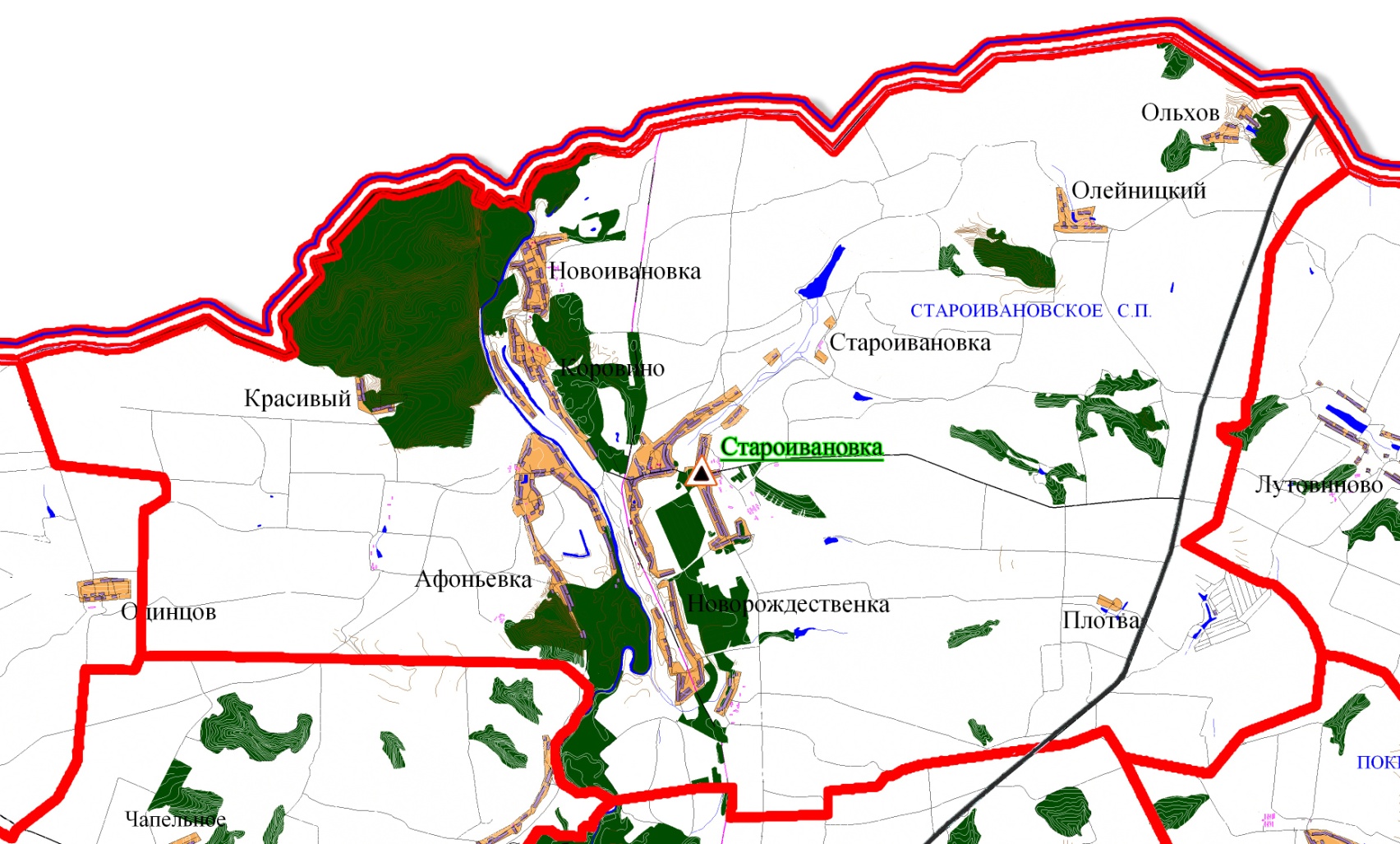    - источник тепловой энергииРис. 11.2. Система теплоснабжения от каждой котельной и каждого источника тепловой энергии поселения.Соотношение нагрузок отопления, вентиляции, ГВС и расчетных потерь тепла в системе теплоснабженияСтароивановского сельского  поселения Волоконовского района.Рис. 2Таблица 1.1Обобщенная характеристика системы теплоснабжения  Староивановского сельского  поселения Таблица 1.2Расчетная тепловая нагрузка системы теплоснабжения Староивановского сельского  поселения Таблица 1.3Структура нагрузок систем теплоснабжения  Староивановского сельского  поселения 2.	Показатели перспективного спроса на тепловую энергию (мощность) и теплоноситель в установленных границах территории поселения.2.1 Площадь строительных фондов и приросты площади строительных фондов по расчетным элементам территориального деления с разделением объектов нового строительства на многоквартирные жилые дома, индивидуальный жилищный фонд и общественные здания на каждом этапе и к окончанию планируемого периода.	Строительство индивидуальных жилых домов на территории поселения планируется выполнять с использованием индивидуальных источников тепловой энергии. Строительство многоквартирных жилых домов на территории поселения не планируется. Строительство объектов социально-культурной сферы на территории поселения в ближайшей перспективе также не планируется. Общая площадь жилых помещений по поселению на 31.12.2015 года составляет 58,3 тыс. кв.м. Таблица 2.1Планируемый ввод жилых помещений на территории  Староивановского сельского  поселения 2.2. Объемы потребления тепловой энергии (мощности), теплоносителя и приросты потребления тепловой энергии (мощности), теплоносителя с разделением по видам теплопотребления, на каждом этапе и к окончанию планируемого периода.Таблица 2.2Существующие нагрузки 2015 г. источника теплоснабжения Староивановского сельского  поселения Таблица 2.3Планируемые увеличения нагрузки на период 2016 - .г. на котельных Староивановского сельского  поселения 3. Перспективные балансы располагаемой тепловой мощности источников тепловой энергии и тепловой нагрузки потребителей3.1. Радиус эффективного теплоснабжения для зоны действия каждого существующего, предполагаемого к новому строительству, реконструкции или техническому перевооружению источника тепловой энергии (мощности) и теплоносителя, позволяющий определить условия, при которых подключение теплопотребляющих установок к системе теплоснабжения нецелесообразно вследствие увеличения совокупных расходов в указанной системеРадиус эффективного теплоснабжения - максимальное расстояние от теплопотребляющей установки до ближайшего источника тепловой энергии в системе теплоснабжения, при превышении которого подключение теплопотребляющей установки к данной системе теплоснабжения нецелесообразно по причине увеличения совокупных расходов в системе теплоснабжения. Радиус эффективного теплоснабжение в равной зависит, как от удаленности теплового потребителя от источника теплоснабжения, так и от величины тепловой нагрузки потребителя.Таблица 3.1Перечень исходных данных для расчета радиуса эффективного теплоснабжения по системе теплоснабженияСтароивановского сельского  поселения Таблица 3.2Результаты расчета радиуса эффективного теплоснабжения по каждой системе теплоснабженияСтароивановского сельского  поселенияСхема радиусов эффективного теплоснабжения источника теплотыСтароивановского сельского поселения Волоконовского района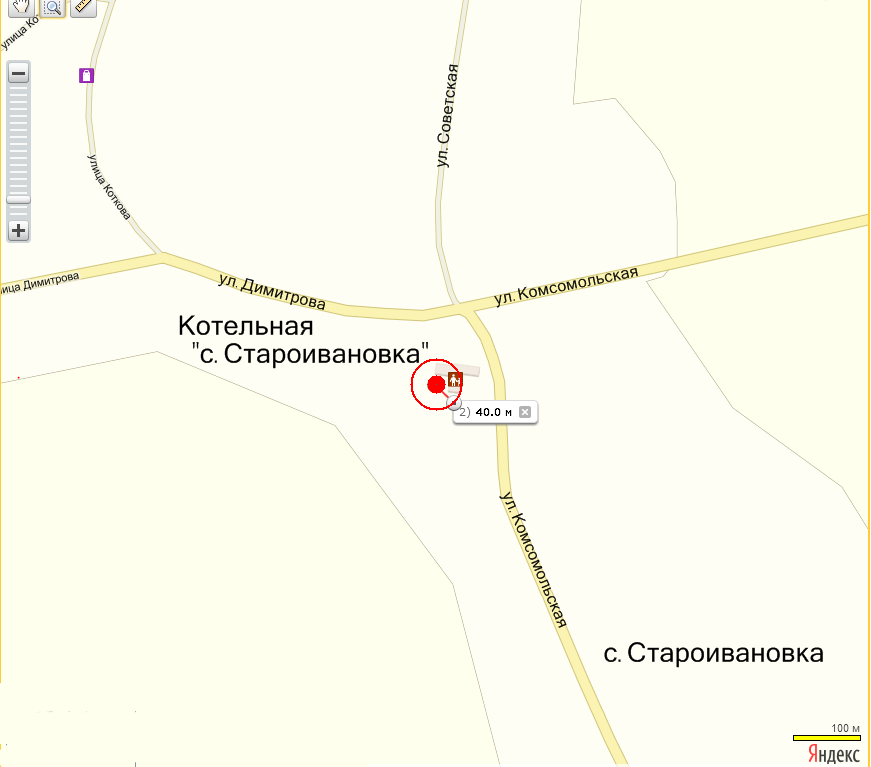 Рис.3.3.2. Описание существующих и перспективных зон действия источников тепловой энергии.	Зона действия источника тепловой энергии  - котельной с. Староивановка: МБОУ «Староивановская СОШ» в с. Староивановка, ул. Комсомольская, 2. Зоны действия индивидуального теплоснабжения в настоящее время ограничиваются индивидуальными жилыми домами с использованием индивидуальных источников тепловой энергии. Теплообеспечение всей малоэтажной индивидуальной застройки в Староивановском сельском поселении также предполагается применить с использованием индивидуальных источников тепловой энергии.3.3.  Перспективные балансы тепловой мощности (Гкал/час) и тепловой нагрузки (Гкал/час) в перспективных зонах действия источников тепловой энергии, в том числе работающих на единую тепловую сеть, с выделенными (неизменными в течение отопительного периода) зонами действия на каждом этапе и к окончанию планируемого периода.Таблица 3.3Таблица 3.4.Существующие значения установленной и располагаемой мощности тепловой мощности источников тепловой энергииСтароивановского сельского поселения Волоконовского районаТаблица 3.5.Существующие затраты тепловой мощности на собственные и хозяйственные нужды источников тепловой энергии и располагаемая тепловая мощность "нетто"  Староивановского сельского поселения Волоконовского районаТаблица 3.6.Значения существующих и перспективных потерь тепловой энергии (Гкал/ч) при ее передаче по тепловым сетям, включая потери теплопередачей через теплоизоляционные конструкции теплопроводов и с потерями теплоносителя Таблица 3.7.Значения существующей и перспективной тепловой нагрузки потребителей на каждом этапе и к окончанию планируемого периода без учета существующих и перспективных потерь тепловой энергии (Гкал/ч) при её передаче по тепловым сетям.4. Перспективные балансы теплоносителя4.1. Перспективные балансы производительности водоподготовительных установок, нормативного и максимального теплоносителя теплопотребляющими установками потребителейТаблица 4.1.Существующие балансы производительности водоподготовительных установок, нормативногои максимального фактического потребления теплоносителя теплопотребляющими установками потребителейТаблица 4.2.Перспективные балансы производительности водоподготовительных установок, нормативногои максимального фактического потребления теплоносителя теплопотребляющими установками потребителейПерспективы увеличения производительности химических водоподготовок котельных к 2027 году не ожидается.4.2. Перспективные балансы производительности водоподготовительных установок источников тепловой энергии для компенсации потерь теплоносителя в аварийных режимах работы систем теплоснабженияТаблица 4.3.Существующие балансы производительности водоподготовительных установок источников тепловой энергиидля компенсации потерь теплоносителя в аварийных режимах работы систем теплоснабжения.На котельных отсутствует нормативная аварийная подпитка. Аварийная подпитка тепловой сети (водогрейных котлов) сырой водой не предусмотрена проектом. Аварийная подпитка возможна через трубопроводы и фильтры не автоматических ХВО.Таблица 4.4.Перспективные балансы производительности водоподготовительных установок источников тепловой энергиидля компенсации потерь теплоносителя в аварийных режимах работы систем теплоснабжения.На котельных отсутствует нормативная аварийная подпитка. Аварийная подпитка тепловой сети (водогрейных котлов) сырой водой не предусмотрена проектом. Аварийная подпитка возможна через трубопроводы и фильтры не автоматических ХВО.5. Предложения по новому строительству, реконструкции и техническому перевооружению источников тепловой энергии.5.1. Предложения по новому строительству источников тепловой энергии,  обеспечивающие приросты перспективной тепловой нагрузки на вновь осваиваемых территориях городских и сельских поселений, для которых отсутствует возможность передачи тепла от существующих и реконструируемых источников тепловой энергии.В Староивановском сельском поселении строительство многоквартирных жилых домов с подключением к центральному теплоснабжению не планируется. Теплоснабжение планируемых объемов индивидуальных жилых домов до 2027 года предполагается осуществлять с использованием квартирных источников тепловой энергии.	В соответствии с пообъектным перечнем строительства, реконструкции и капитального ремонта объектов социальной сферы и развития жилищно-коммунальной инфраструктуры Белгородской области на 2015-2017 годы, утвержденным постановлением Правительства Белгородской области от 22.12.2014 г. № 466-пп «Об утверждении пообъектного перечня строительства, реконструкции и капитального ремонта объектов социальной сферы и развития жилищно-коммунальной инфраструктуры Белгородской области на 2015-2017 годы», в Староивановском сельском поселении строительство объектов социальной сферы не планируется. Таблица 5.2Величины новых тепловых нагрузок, присоединяемых в перспективе ксистемам теплоснабжения  в Староивановском сельском поселении, на 2016-2027 годы.Таблица 5.3.Величины прироста отпуска тепловой энергии по новым объектам, присоединяемых в перспективек системам теплоснабжения  в Староивановском сельском поселении, на 2016-2027 годы.5.2.  Предложения по строительству и реконструкции источников тепловой энергии, обеспечивающие приросты перспективной тепловой нагрузки в существующих и расширяемых зонах действия	Реконструкция существующих источников тепловой энергии для обеспечения вводимых объектов не требуется.5.3. Решения по техническому перевооружению источников тепловой энергии с целью повышения эффективности работы систем теплоснабжения.	Мероприятия по повышению  надежности теплоснабжения, сокращение затрат на производство тепловой энергии по источнику тепловой энергии – котельная с. Староивановка в период с 2015-2027 года не планируется. 5.4. Меры по выводу из эксплуатации, консервации и демонтажу избыточных источников тепловой энергии, а также выработавших нормативный срок службы либо в случаях, когда продление срока службы или паркового ресурса технически невозможно или экономически нецелесообразно.	Мероприятий по продлению ресурса по источникам тепла, вывод из эксплуатации и демонтаж котла, выработавшего нормативный срок службы, когда продление срока службы технически невозможно, либо экономически нецелесообразно, по источнику тепловой энергии – котельная с. Староивановка в период с 2015-2027 года не планируется. 5.5  Меры по переоборудованию котельных в источники комбинированной выработки электрической и тепловой энергии, кроме случаев, когда указанные котельные находятся в зоне действия профицитных (обладающих резервом тепловой мощности) источников с комбинированной выработкой тепловой и электрической энергии на каждом этапе и к окончанию планируемого периода.В 2010 – 2011 гг. в котельных находящихся в собственности АО «Белгородская теплосетевая компания» проведена модернизация котельных без учета установки когерационных установок.5.6. Меры по переводу котельных, размещенных в существующих и расширяемых зонах действия источников комбинированной выработки тепловой и электрической энергии в «пиковый» режим на каждом этапе и к окончанию планируемого периода.Установленные мощности котельных, находящихся в собственности АО «Белгородская теплосетевая компания» и при тепловых нагрузках неотопительного периода обеспечивают «пиковые» нагрузки ГВС.5.7. Решения о загрузке источников тепловой энергии, распределении (перераспределении) тепловой нагрузки потребителей тепловой энергии в каждой зоне действия системы теплоснабжения между источниками тепловой энергии (мощности) и теплоносителя, поставляющими тепловую энергию в данной систем теплоснабжения на каждом этапе планируемого периода.	Установленные мощности котельных, находящихся в собственности АО «Белгородская теплосетевая компания» и при тепловых нагрузках неотопительного периода обеспечивают «пиковые» нагрузки ГВС.5.8. Технические решения о выборе оптимального температурного графика отпуска тепловой энергии для каждого источника тепловой энергии или группы источников в системе теплоснабжения, работающей на общую тепловую сеть, устанавливаемые на каждом этапе планируемого периода.В соответствии со СНиП 41-02-2003 регулирование отпуска теплоты от источников тепловой энергии предусматривается качественное по нагрузке отопления согласно графику изменения температуры воды в зависимости от температуры наружного воздуха. Централизация теплоснабжения всегда экономически выгодна при плотной застройке данного района. С повышением степени централизации теплоснабжения, как правило, повышается экономичность выработки тепла, снижаются начальные затраты и расходы по эксплуатации источников теплоснабжения, но одновременно увеличиваются начальные затраты на сооружение тепловых сетей и эксплуатационные расходы на транспорт тепла. Системы отопления жилых и общественных зданий проектируются и эксплуатируются исходя из внутреннего расчетного температурного графика 95/70 °С.Исходные данные для расчета температурных графиков в системах теплоснабжения представлены в таблице 5.6.Таблица 5.6.Исходные данные для расчета температурных графиков в системах теплоснабженияв Староивановском сельском поселении на 2016 г.Таблица 5.7.Расчетный температурный график регулирования отпуска тепловой энергии от котельныхСтароивановского сельского поселения.5.9. Решение о перспективной установленной тепловой мощности каждого источника тепловой энергии с учетом аварийного и перспективного резерва тепловой мощности с предложениями по утверждению срока ввода в эксплуатацию новых мощностейВ соответствии со СНиП II-35-76 "Котельные установки" аварийный и перспективный резерв тепловой мощности на котельных не предусматривается. Решение о перспективной установленной тепловой мощности каждого источника тепловой энергии без аварийного и перспективного резерва тепловой мощности представлены в таблице 3.3.6. Предложения по новому строительству и реконструкции тепловых сетей6.1. Предложения по новому строительству и реконструкции тепловых сетей, обеспечивающих перераспределение тепловой нагрузки из зон с дефицитом располагаемой тепловой мощности источников тепловой энергии в зоны с резервом (использование существующих резервов).	Зоны с дефицитом располагаемой тепловой мощности источников тепловой энергии на территории Староивановского  сельского поселения отсутствуют.6.2. Предложения по новому строительству тепловых сетей для обеспечения перспективных приростов тепловой нагрузки во вновь осваиваемых районах поселения, городского округа под жилищную, комплексную или производственную застройку.Предложения по новому строительству и реконструкции тепловых сетей, обеспечивающих перераспределение тепловой нагрузки из зон с дефицитом располагаемой тепловой мощности источников тепловой энергии в зоны с резервом отсутствуют.6.3. Предложения по новому строительству и реконструкции тепловых сетей, обеспечивающих условия, при наличии которых существует возможность поставок тепловой энергии потребителям от различных источников тепловой энергии при сохранении надежности теплоснабжения.Предложения по новому строительству и реконструкции тепловых сетей для обеспечения нормативной надежности и безопасности теплоснабжения, в соответствии с утвержденными инвестиционными программами, в том числе с учетом резервирования систем теплоснабжения бесперебойной работы тепловых сетей и систем теплоснабжения в целом и живучести тепловых сетей, отсутствуют.7. Перспективные топливные балансы7.1. Перспективные топливные балансы для каждого источника тепловой энергии, расположенного в границах поселения по видам основного и резервного топлива на каждом этапе планируемого периода.Таблица 7.1Перспективные топливные балансы для каждого источника тепловой энергии, расположенного в границах Староивановского сельского поселения, по видам основного и резервного топлива на каждом этапе планируемого периода.7.2. Расчетные запасы резервного топлива.Расчетные запасы резервного топлива представлены в таблице 7.1.8. Инвестиции в новое строительство, реконструкцию и техническое перевооружение8.1. Предложение по величине необходимых инвестиций в новое строительство, реконструкцию и техническое перевооружение источников тепловой энергии на каждом этапе планируемого периода. Таблица 8.1.9. Решение по определению единой теплоснабжающей организацииРешение по установлению единой теплоснабжающей организации осуществляется на основании критериев определения единой теплоснабжающей организации, установленных в правилах организации теплоснабжения,  утверждаемых Правительством Российской Федерации.В соответствии с пунктом 28  статьи 2 Федерального закона от 27.07.2010 г. №190-ФЗ «О теплоснабжении»:	«Единая теплоснабжающая организация в системе теплоснабжения (далее – единая теплоснабжающая организация) – теплоснабжающая организация, которая определяется в схеме теплоснабжения федеральным органом исполнительной власти, уполномоченным Правительством Российской Федерации на реализацию государственной политики в сфере теплоснабжения  (далее – федеральный орган исполнительной власти, уполномоченный на реализацию государственной политики в сфере теплоснабжения), или органом местного самоуправления на основании критериев и в порядке, которые установлены правилами организации теплоснабжения, утвержденными Правительством Российской Федерации».	В соответствии со пунктом 6 статьи 6 Федерального закона от 27.07.2010 г. №190-ФЗ «О теплоснабжении»:	«К полномочиям органов местного самоуправления поселений, городских округов по организации теплоснабжения на соответствующих территориях относится утверждение схем теплоснабжения поселений, городских округов с численностью населения менее пятисот тысяч человек, в том числе определение единой теплоснабжающей организации».	Предложения по установлению единой теплоснабжающей организации осуществляются на основании критериев определения единой теплоснабжающей организации, установленных в правилах организации теплоснабжения, утверждаемых Правительством Российской Федерации. Предлагается использовать для этого нижеследующий раздел проекта Постановления Правительства Российской Федерации «Об утверждении правил организации теплоснабжения», предложенный к утверждению Правительством Российской Федерации в соответствии со статьей 4 пунктом 1 ФЗ-190 «О теплоснабжении»:Критерии и порядок определения единой теплоснабжающей организации1. Статус единой теплоснабжающей организации присваивается органом местного самоуправления или федеральным органом исполнительной власти (далее – уполномоченные органы) при утверждении схемы теплоснабжения поселения, городских и сельских поселений, а в случае смены единой теплоснабжающей организации – при актуализации схемы теплоснабжения.2. В проекте схемы теплоснабжения должны быть определены границы зон деятельности единой  теплоснабжающей организации (организаций). Границы зоны (зон) деятельности единой теплоснабжающей организации (организаций) определяются границами системы теплоснабжения, в отношении которой присваивается соответствующий статус.	3. Для присвоения статуса единой теплоснабжающей организации впервые на территории городских и сельских поселений лица, владеющие на праве собственности или ином законном основании источниками тепловой энергии и (или) тепловыми сетями на территории городских и сельских поселений вправе подать в течение одного месяца с даты размещения на сайте поселения, городского округа, города федерального значения проекта схемы теплоснабжения в орган местного самоуправления заявки на присвоении статуса единой теплоснабжающей организации с указанием зоны деятельности, в которой указанные лица планируют исполнять функции единой теплоснабжающей организации. Орган местного  самоуправления обязан разместить сведения о принятых заявках на сайте администрации района.	4. В случае, если в отношении одной зоны деятельности единой теплоснабжающей организации подана одна заявка от лица, владеющего на праве собственности или ином законном основании источниками тепловой энергии и (или) тепловыми сетями в соответствующей системе теплоснабжения, то статус единой теплоснабжающей организации присваивается указанному лицу. В случае, если в отношении одной зоны деятельности единой теплоснабжающей организации подано несколько заявок от лиц, владеющих на праве собственности или ином законном основании источниками тепловой энергии и (или) тепловыми сетями в соответствующей системе теплоснабжения, орган местного самоуправления присваивает статус единой теплоснабжающей организации в соответствии с критериями настоящих Правил.	5. Критериями определения единой теплоснабжающей организации являются:	 - Владение на праве аренды источниками тепловой энергии с наибольшей совокупной установленной тепловой мощностью в границах зоны деятельности единой теплоснабжающей организации или тепловыми сетями, к которым непосредственно подключены источники тепловой энергии с наибольшей совокупной установленной тепловой мощностью в границах зоны деятельности единой теплоснабжающей организации;	6. В случае если в отношении одной зоны деятельности единой теплоснабжающей организации подано более одной заявки на присвоение соответствующего статуса от лиц, соответствующих критериям, установленным настоящими Правилами, статус единой теплоснабжающей организации присваивается организации, способной в лучшей мере обеспечить надежность теплоснабжения в соответствующей системе теплоснабжения.Способность обеспечить надежность теплоснабжения определяется наличием у организации технических возможностей и квалифицированного персонала по наладке, мониторингу, диспетчеризации, переключениям и оперативному управлению гидравлическими режимами, и обосновывается в схеме теплоснабжения.	7. В случае если в отношении зоны деятельности единой теплоснабжающей организации не подано ни одной заявки на присвоение соответствующего статуса, статус единой теплоснабжающей организации присваивается организации, владеющей в соответствующей зоне деятельности источниками тепловой энергии и (или) тепловыми сетями, и соответствующей критериям настоящих Правил.	8. Единая теплоснабжающая организация при осуществлении своей деятельности обязана:	а) заключать и надлежаще исполнять договоры теплоснабжения со всеми обратившимися к ней потребителями тепловой энергии в своей зоне деятельности;	б) осуществлять мониторинг реализации схемы теплоснабжения и подавать в орган, утвердивший схему теплоснабжения, отчеты о реализации, включая предложения по актуализации схемы теплоснабжения;	в) надлежащим образом исполнять обязательства перед иными теплоснабжающими и теплосетевыми организациями в зоне своей деятельности;	г) осуществлять контроль режимов потребления тепловой энергии в зоне своей деятельности.	В настоящее время предприятие филиал ПАО «Квадра» - «Белгородская генерация» отвечает всем требованиям критериев по определению единой теплоснабжающей организации, а именно:	1) Владение на праве аренды источниками тепловой энергии с наибольшей совокупной установленной тепловой мощностью в границах зоны деятельности единой теплоснабжающей организации или тепловыми сетями, к которым непосредственно подключены источники тепловой энергии с наибольшей совокупной установленной тепловой мощностью в границах зоны деятельности единой теплоснабжающей организации.	2) Статус единой теплоснабжающей организации присваивается организации, способной в лучшей мере обеспечить надежность теплоснабжения в соответствующей системе теплоснабжения.	Способность обеспечить надежность теплоснабжения определяется наличием у предприятия филиала ПАО «Квадра» - «Белгородская генерация» технических возможностей и квалифицированного персонала по наладке, мониторингу, диспетчеризации, переключениям и оперативному управлению гидравлическими режимами.	3) Предприятие филал ПАО «Квадра» - Белгородская генрация» согласно требованиям критериев по определению единой теплоснабжающей организации при осуществлении своей деятельности фактически уже исполняет обязанности единой теплоснабжающей организации, а именно:	а) заключает и надлежаще исполняет договоры теплоснабжения со всеми обратившимися к ней потребителями тепловой энергии в своей зоне деятельности;	б) надлежащим образом исполняет обязательства перед иными теплоснабжающими и теплосетевыми организациями в зоне своей деятельности;	в) осуществляет контроль режимов потребления тепловой энергии в зоне своей деятельности.	г) будет осуществлять мониторинг реализации схемы теплоснабжения и подавать в орган, утвердивший схему теплоснабжения, отчеты о реализации, включая предложения по актуализации схемы теплоснабжения.10. Решения о распределении тепловой нагрузки между источниками тепловой энергии	Раздел «Решения о распределении тепловой нагрузки между источниками тепловой энергии» должен содержать распределение тепловой нагрузки между источниками тепловой энергии, в том числе определять условия, при наличии которых  существует возможность поставок тепловой энергии потребителям от различных источников тепловой энергии при сохранении надежности теплоснабжения.Тепловые источники и сети теплоснабжения представлены в таблице 1.1, 3.3.  Распределение тепловой подключенной нагрузки между котельными представлены в таблице 3.3.11. Выявление бесхозяйных тепловых сетей и определение организации, уполномоченной на их эксплуатациюСтатья 15, пункт 6. Федерального закона от 27 июля 2010 года № 190-ФЗ: «В случае выявление бесхозяйственных тепловых сетей (тепловых сетей, не имеющих эксплуатирующей организации) орган местного самоуправления поселения или городского округа  до признания права собственности на указанные бесхозяйнные тепловые сети в течение тридцати дней с даты их выявления обязан определить теплосетевую организацию, тепловые сети которой непосредственно соединены с указанными бесхозяйственными тепловыми сетями, или единую теплоснабжающую организацию в системе теплоснабжения, в которую входят указанные бесхозяйственные тепловые сети и которая осуществляет содержание и обслуживание указанных бесхозяйственных тепловых сетей. Орган регулирования обязан включить затраты на содержание и обслуживание бесхозяйственных тепловых сетей в тарифы соответствующей организации на следующий период регулирования».	По данным администрации Староивановского сельского поселения на территории поселения, бесхозяйственных тепловых сетей не выявлено. Заключение	В соответствии с генеральным планом развития Староивановского сельского поселения до 2027 года теплообеспечение  в многоквартирных домах и в малоэтажной индивидуальной застройке предполагается децентрализованное, от автономных (индивидуальных) источников тепловой энергии.          При современном уровне газовой отопительной техники централизацию выработки тепловой энергии экономически обосновать невозможно. Коэффициент полезного действия современных газовых котлоагрегатов высок (92%) и практически не зависит от их единичной мощности. Вместе с тем увеличения уровня централизации приводит к росту тепловых потерь при транспортировке теплоносителя. Поэтому крупные районные котельные оказываются неконкурентоспособными с автономными источниками или с источниками с комбинированной выработкой тепла и электроэнергии. Следует так же отметить, что типовые технологические схемы районных водогрейных котельных не отвечают требованиям комплексной автоматизации систем теплоснабжения.           Эти схемы ориентированы на качественный график отпуска тепловой энергии, т.е. на поддержание постоянного расхода воды в подающем трубопроводе (или постоянного напора в коллекторах котельной). В автоматизированных же системах  теплоснабжения при местном автоматическом регулировании у потребителей гидравлический режим в сети на выходе из котельной должен быть переменным. Из изложенного следует, что все звенья теплоснабжения (источник, тепловые сети, тепловые пункты, абонентские системы отопления) проектировались без учета требований автоматизации режима их работы.           С целью выявления реального дисбаланса между мощностями по выработке тепла и подключенными нагрузками потребителей проведены расчеты режимов работы систем теплоснабжения Староивановского сельского поселения по реальным тепловым нагрузкам отопительного периода 2015-2016 гг.  Результатом стал анализ  работы каждой системы теплоснабжения на основании сравнения нормативных показателей с фактическими за базовый контрольный период – 2015 год и определение причин отклонений фактических показателей работы систем теплоснабжения Староивановского сельского поселения от нормативных.Рассчитаны перспективные балансы тепловой мощности и тепловой нагрузки в зонах действия источников тепловой энергии на каждом этапе и к окончанию планируемого периода. Балансы тепловой мощности представлены в таблице 3.3. утверждаемой части схемы теплоснабжения. Суммарный прирост тепловой нагрузки Староивановского сельского поселения до 2027 года составит 0 Гкал/час.           Перспективные топливные балансы для каждого источника тепловой энергии по видам основного топлива на каждом этапе планируемого периода представлены в таблице 7.1. утверждаемой части схемы теплоснабжения. Ожидаемый общий расход природного газа на производство тепла для централизованного теплоснабжения на 2027 год составит порядка   52,1 тыс .куб.м.           Предложения по величине необходимых инвестиций в реконструкцию и техническое перевооружение представлены в таблице 8.1. утверждаемой части схемы теплоснабжения. Объем инвестиций по состоянию на 2015 год ПАО «Квадра» - «Белгородская генерация» по котельной с. Староивановка не определен.        Развитие теплоснабжения Староивановского сельского поселения до 2027 года предполагается базировать на преимущественном использовании индивидуальных источников теплоснабжения и существующих котельных поселения.        Разработанная схема теплоснабжения будет ежегодно актуализироваться и один раз в пять лет корректироваться.Утвержденапостановлением главы администрации  районаот « 17 » июня . № 280-АСХЕМА ТЕПЛОСНАБЖЕНИЯТишанского сельского поселенияВолоконовского района до 2027 года(Актуализация на 2017 год)п. Волоконовка, .СодержаниеВведение	Проектирование систем теплоснабжения Тишанского сельского поселения представляет собой комплексную проблему, от правильного решения которой во многом зависят масштабы необходимых капитальных вложений в эти системы. Прогноз спроса на тепловую энергию основан на прогнозировании развития района, в первую очередь его градостроительной деятельности, определённой  генеральным планом поселения на период до 2027 года.	Рассмотрение проблемы начинается на стадии разработки генеральных планов в самом общем виде совместно с другими вопросами городской и районной инфраструктуры, и такие решения носят предварительный характер. Даётся обоснование необходимости сооружения новых или расширение существующих источников тепла для покрытия имеющегося дефицита мощности и возрастающих тепловых нагрузок на расчётный срок. При этом рассмотрение вопросов выбора основного оборудования для котельных, а также трасс тепловых сетей от них производится только после технико-экономического обоснования принимаемых решений. В качестве основного предпроектного документа по развитию теплового хозяйства района принята практика составления перспективных схем теплоснабжения. 	Схемы разрабатываются на основе анализа фактических тепловых нагрузок потребителей с учетом перспективного развития на 15 лет, структуры топливного баланса региона, оценки состояния существующих источников тепла и тепловых сетей и возможности их дальнейшего использования, рассмотрения вопросов надёжности, экономичности.	Обоснование решений (рекомендаций) при разработке схемы теплоснабжения осуществляется на основе технико-экономического сопоставления вариантов развития системы теплоснабжения в целом и отдельных ее частей (локальных зон теплоснабжения) путем оценки их сравнительной эффективности по критерию минимума суммарных дисконтированных затрат.	С повышением степени централизации, как правило, повышается экономичность выработки тепла, снижаются начальные затраты и расходы по эксплуатации источников теплоснабжения, но одновременно увеличиваются начальные затраты на сооружение тепловых сетей и эксплуатационные расходы на транспорт тепла.Централизация теплоснабжения всегда экономически выгодна при плотной застройке в пределах данного района. При централизации теплоснабжения только от котельных не осуществляется комбинированная выработка электрической энергии на базе теплового потребления (т.е. не реализуется принцип теплофикации), поэтому суммарный расход топлива на удовлетворение теплового потребления больше, чем при теплофикации.	В последние годы наряду с системами централизованного теплоснабжения значительному усовершенствованию подверглись системы децентрализованного теплоснабжения, в основном, за счет развития крупных систем централизованного газоснабжения с подачей газа крышным котельным или непосредственно в квартиры жилых зданий, где за счёт его сжигания в топках котлов, газовых водонагревателях, квартирных генераторах тепла может быть получено тепло одновременно для отопления, горячего водоснабжения, а также для приготовления пищи.	Основой для разработки и реализации теплоснабжения Тишанского сельского поселения до 2027 года является Федеральный закон от 27.07.2010 г. № 190-ФЗ «О теплоснабжении» (Статья 23. «Организация развития систем теплоснабжения поселений, городских округов»), регулирующий всю систему взаимоотношений в теплоснабжении и направленный на обеспечение устойчивого и надёжного снабжения тепловой энергией потребителей.	При проведении разработки использовались «Требования к схемам теплоснабжения» и «Требования к порядку разработки и утверждения схем теплоснабжения», утвержденные постановлением Правительства Российской Федерации от 22.02.2012 г. № 154 «О требованиях к схемам теплоснабжения, порядку их разработки и утверждения», РД-10-ВЭП «Методические основы разработки схем теплоснабжения поселений и промышленных узлов РФ», введённый с 22.05.2006 года, а та же результаты проведенных ранее на объекте энергетических обследований, режимно-наладочных работ, регламентных испытаний, разработки энергетических характеристик, данные отраслевой статистической отчетности.	В качестве исходной информации при выполнении работы использованы материалы, предоставленные теплоснабжающей организацией филиалом ПАО «Квадра» - «Белгородская генерация»1. Общая часть1.1. Характеристика системы теплоснабжения поселенияВ Тишанском сельском поселении теплоснабжение осуществляется, централизовано от 2 котельных, а также децентрализовано от индивидуальных котельных малой мощности. Организацией, предоставляющей услуги теплоснабжения и горячего водоснабжения на территории поселения, является  филиал ПАО «Квадра» - «Белгородская генерация». Котельные  «СШ с. Тишанка» и «ДК с. Тишанка» расположены в с. Тишанка и принадлежат на праве собственности АО «Белгородская теплосетевая компания» и переданы в аренду ПАО «Квадра» - «Белгородская генерация». Все котельные являются сезонными, то есть работают только в отопительный период. Услуги горячего водоснабжения оказываются бюджетным потребителям в отопительный период. Услуги централизованного горячего водоснабжения населению не оказываются. На всех котельных в качестве топлива применяется природный газ.Действующая договорная система и система расчетов за поставляемые ресурсы. Поставка тепловой энергии осуществляется на основании заключенного энергоснабжающей организацией  (филиал ПАО «Квадра» - «Белгородская генерация») публичного договора энергоснабжения с юридическим или физическим лицом (потребителем) при наличии у него отвечающего установленным техническим требованиям энергопринимающего устройства, присоединенного к сетям энергоснабжающей организации, и другого необходимого оборудования, а также при обеспечении учета потребления энергии.Предметом публичного договора является обязанность энергоснабжающей организации подавать потребителю через присоединенную сеть тепловую энергию, а потребителя принимать и оплачивать принятую тепловую энергию в определенном договором порядке, а также соблюдать предусмотренный договором режим ее потребления, обеспечивать безопасность эксплуатации находящихся в его ведении тепловых сетей и исправность используемых им приборов и оборудования, связанных с потреблением тепловой энергии.Публичный договор включает в себя следующие требования:	- обязанности и права энергоснабжающей организации при поставке тепловой энергии;	- обязанности и права потребителя при потреблении тепловой энергии;	- порядок учета тепловой энергии и теплоносителя;	- применение тарифов на тепловую энергию, утвержденных Комиссией по государственному регулированию цен и тарифов в Белгородской области;	- порядок расчетов, ответственность сторон, срок действия договора;	- приложения к договору, определяющие  плановые объемы отпуска тепловой энергии, список объектов потребителя;	- акты разграничения балансовой принадлежности теплосетей и эксплуатационной ответственности сторон.Порядок расчетов по договору определяется в зависимости от принадлежности к группе потребителей.Для населения плата за потребленную тепловую энергию вносится ежемесячно до 10 числа месяца, следующего за истекшим месяцем (п.1 ст. 155 Жилищного кодекса  РФ). Для  потребителей, финансируемых из бюджетов всех уровней: оплата потребляемой тепловой энергии производится до 10 числа месяца, следующего за расчетным.Для промышленной и прочей группы потребителей оплата потребленной тепловой энергии производится  в следующие сроки: - до 18 числа расчетного месяца, в размере 35% плановой общей стоимости тепловой энергии потребляемой в расчетном месяце;- до последнего числа расчетного месяца, в размере 50% плановой общей стоимости тепловой энергии потребляемой в расчетном месяце;- окончательный расчет  в срок до 10 числа месяца, следующего за расчетным.Принципиальная схема места расположения источников теплотына территории  Тишанского сельского поселения Волоконовского  района 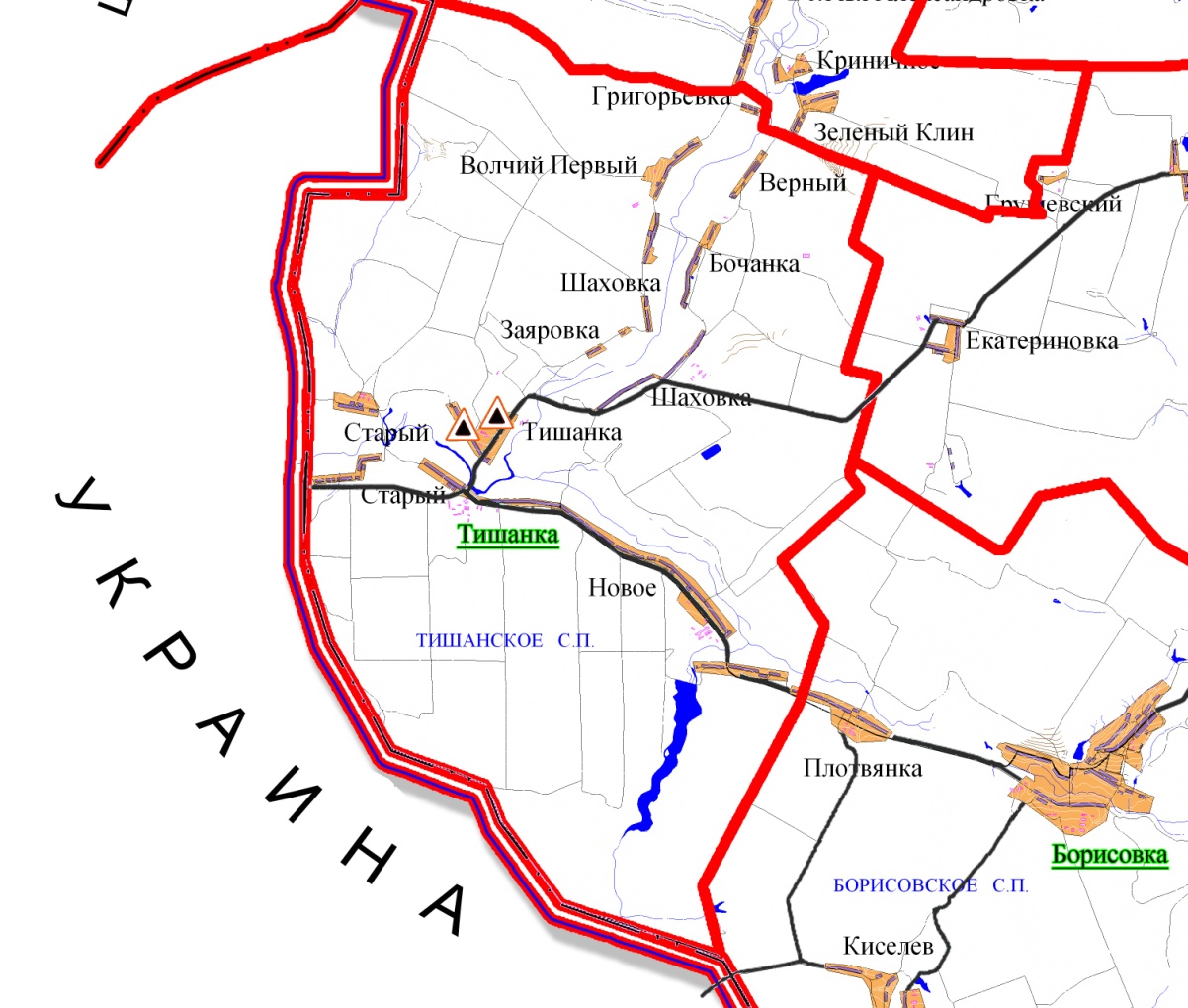    -  источник тепловой энергииРис. 11.2. Система теплоснабжения от каждой котельной и каждого источника тепловой энергии поселения.Соотношение нагрузок отопления, вентиляции, ГВС и расчетных потерь тепла в системе теплоснабженияТишанского сельского  поселения Волоконовского района.Рис. 2Таблица 1.1Обобщенная характеристика системы теплоснабжения Тишанского сельского  поселения.Таблица 1.2Расчетная тепловая нагрузка системы теплоснабжения Тишанского сельского  поселения.Таблица 1.3Структура нагрузок систем теплоснабжения 2. Показатели перспективного спроса на тепловую энергию (мощность) и теплоноситель в установленных границах территории поселения.2.1 Площадь строительных фондов и приросты площади строительных фондов по расчетным элементам территориального деления с разделением объектов нового строительства на многоквартирные жилые дома, индивидуальный жилищный фонд и общественные здания на каждом этапе и к окончанию планируемого периода.	Строительство индивидуальных жилых домов на территории поселения планируется выполнять с использованием индивидуальных источников тепловой энергии. Строительство многоквартирных жилых домов на территории поселения не планируется. Строительство объектов социально-культурной сферы на территории поселения в ближайшей перспективе также не планируется. Общая площадь жилых помещений по поселению на 31.12.2015 года составляет 31,89 тыс. кв.м. Таблица 2.1Планируемый ввод жилых помещений на территории  Тишанского  сельского поселения2.2. Объемы потребления тепловой энергии (мощности), теплоносителя и приросты потребления тепловой энергии (мощности), теплоносителя с разделением по видам теплопотребления, на каждом этапе и к окончанию планируемого периода.Таблица 2.2Существующие нагрузки 2015 г. источников теплоснабжения Тишанского  сельского поселения Таблица 2.3Планируемые увеличения нагрузки на период 2016-.г. на котельных Тишанского  сельского поселения 3. Перспективные балансы располагаемой тепловой мощности источников тепловой энергии и тепловой нагрузки потребителей3.1. Радиус эффективного теплоснабжения для зоны действия каждого существующего, предполагаемого к новому строительству, реконструкции или техническому перевооружению источника тепловой энергии (мощности) и теплоносителя, позволяющий определить условия, при которых подключение теплопотребляющих установок к системе теплоснабжения нецелесообразно вследствие увеличения совокупных расходов в указанной системе	Радиус эффективного теплоснабжения - максимальное расстояние от теплопотребляющей установки до ближайшего источника тепловой энергии в системе теплоснабжения, при превышении которого подключение теплопотребляющей установки к данной системе теплоснабжения нецелесообразно по причине увеличения совокупных расходов в системе теплоснабжения. Радиус эффективного теплоснабжение в равной зависит, как от удаленности теплового потребителя от источника теплоснабжения, так и от величины тепловой нагрузки потребителя.Таблица 3.1Перечень исходных данных для расчета радиуса эффективного теплоснабжения по системе теплоснабженияТишанского  сельского поселения Таблица 3.2Результаты расчета радиуса эффективного теплоснабжения по каждой системе теплоснабженияТишанского  сельского поселения Схема радиусов эффективного теплоснабжения источника теплотыТишанского сельского поселения Волоконовского района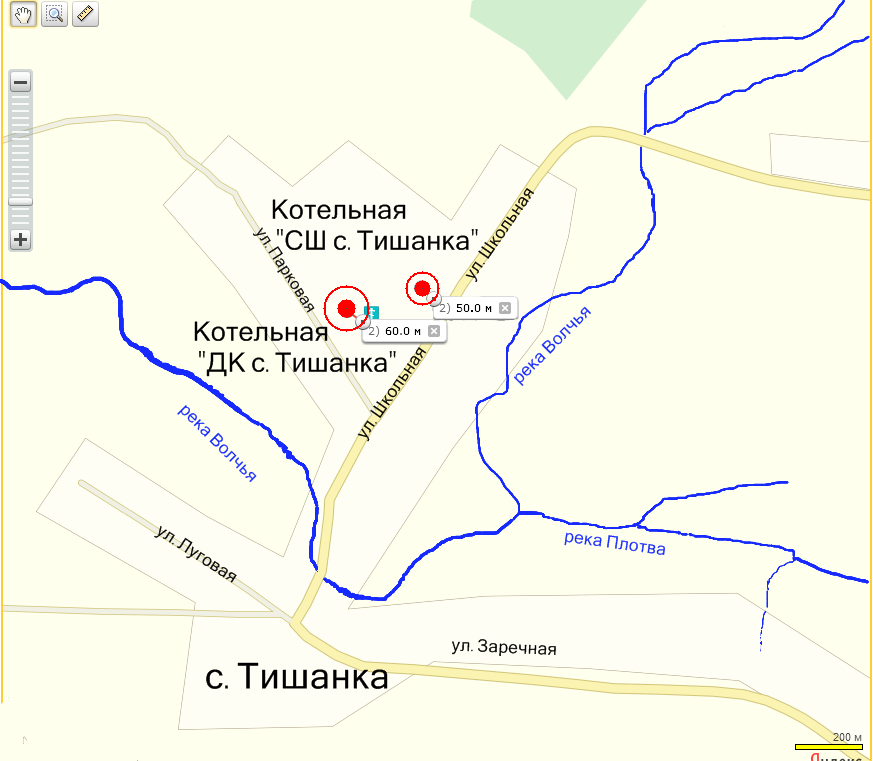 	Рис.3.3.2. Описание существующих и перспективных зон действия источников тепловой энергии.Зоны действия источников тепловой энергии:  котельная «ДК с. Тишанка»: Тишанский СДК и Свято-Никольский храм в с. Тишанка;  котельная «СШ с. Тишанка»: МБОУ «Тишанская СОШ» в с. Тишанка, ул. Школьная, 11.Зоны действия индивидуального теплоснабжения в настоящее время ограничиваются индивидуальными жилыми домами с использованием индивидуальных источников тепловой энергии. Теплообеспечение всей малоэтажной индивидуальной застройки в Тишанском сельском поселении также предполагается применить с использованием индивидуальных источников тепловой энергии.3.3.  Перспективные балансы тепловой мощности (Гкал/час) и тепловой нагрузки (Гкал/час) в перспективных зонах действия источников тепловой энергии, в том числе работающих на единую тепловую сеть, с выделенными (неизменными в течение отопительного периода) зонами действия на каждом этапе и к окончанию планируемого периода.Таблица 3.3Таблица 3.4.Существующие значения установленной и располагаемой мощности тепловой мощности источников тепловой энергииТаблица 3.5.Существующие затраты тепловой мощности на собственные и хозяйственные нужды источников тепловой энергии и располагаемая тепловая мощность "нетто"  Тишанского сельского поселения Волоконовского районаТаблица 3.6.Значения существующих и перспективных потерь тепловой энергии (Гкал/ч) при ее передаче по тепловым сетям, включая потери теплопередачей через теплоизоляционные конструкции теплопроводов и с потерями теплоносителя Таблица 3.7.Значения существующей и перспективной тепловой нагрузки потребителей на каждом этапе и к окончанию планируемого периода без учета существующих и перспективных потерь тепловой энергии (Гкал/ч) при её передаче по тепловым сетям.4. Перспективные балансы теплоносителя4.1. Перспективные балансы производительности водоподготовительных установок, нормативного и максимального теплоносителя теплопотребляющими установками потребителейТаблица 4.1.Существующие балансы производительности водоподготовительных установок, нормативногои максимального фактического потребления теплоносителя теплопотребляющими установками потребителейТаблица 4.2.Перспективные балансы производительности водоподготовительных установок, нормативногои максимального фактического потребления теплоносителя теплопотребляющими установками потребителейПерспективы увеличения производительности химических водоподготовок котельных к 2027 году не ожидается.4.2. Перспективные балансы производительности водоподготовительных установок источников тепловой энергии для компенсации потерь теплоносителя в аварийных режимах работы систем теплоснабжения.Таблица 4.3.Существующие балансы производительности водоподготовительных установок источников тепловой энергиидля компенсации потерь теплоносителя в аварийных режимах работы систем теплоснабжения.На котельных отсутствует нормативная аварийная подпитка. Аварийная подпитка тепловой сети (водогрейных котлов) сырой водой не предусмотрена проектом. Аварийная подпитка возможна через трубопроводы и фильтры не автоматических ХВО.Таблица 4.4.Перспективные балансы производительности водоподготовительных установок источников тепловой энергиидля компенсации потерь теплоносителя в аварийных режимах работы систем теплоснабжения.На котельных отсутствует нормативная аварийная подпитка. Аварийная подпитка тепловой сети (водогрейных котлов) сырой водой не предусмотрена проектом. Аварийная подпитка возможна через трубопроводы и фильтры не автоматических ХВО.5. Предложения по новому строительству, реконструкции и техническому перевооружению источников тепловой энергии.5.1. Предложения по новому строительству источников тепловой энергии,  обеспечивающие приросты перспективной тепловой нагрузки на вновь осваиваемых территориях городских и сельских поселений, для которых отсутствует возможность передачи тепла от существующих и реконструируемых источников тепловой энергии.В Тишанксом сельском поселении строительство многоквартирных жилых домов с подключением к центральному теплоснабжению не планируется. Теплоснабжение планируемых объемов индивидуальных жилых домов до 2027 года предполагается осуществлять с использованием квартирных источников тепловой энергии.	В соответствии с пообъектным перечнем строительства, реконструкции и капитального ремонта объектов социальной сферы и развития жилищно-коммунальной инфраструктуры Белгородской области на 2015-2017 годы, утвержденным постановлением Правительства Белгородской области от 22.12.2014 г. № 466-пп «Об утверждении пообъектного перечня строительства, реконструкции и капитального ремонта объектов социальной сферы и развития жилищно-коммунальной инфраструктуры Белгородской области на 2015-2017 годы», в Тишанском сельском поселении строительство объектов социальной сферы не планируется. Таблица 5.2Величины новых тепловых нагрузок, присоединяемых в перспективе ксистемам теплоснабжения  в Тишанском сельском поселении, на 2016-2027 годы.Таблица 5.3.Величины прироста отпуска тепловой энергии по новым объектам, присоединяемых в перспективек системам теплоснабжения  в Тишанском сельском поселении, на 2016-2027 годы.5.2.  Предложения по строительству и реконструкции источников тепловой энергии, обеспечивающие приросты перспективной тепловой нагрузки в существующих и расширяемых зонах действия	Реконструкция существующих источников тепловой энергии для обеспечения вводимых объектов не требуется.5.3. Решения по техническому перевооружению источников тепловой энергии с целью повышения эффективности работы систем теплоснабжения.	Мероприятия по повышению  надежности теплоснабжения, сокращение затрат на производство тепловой энергии по источникам тепловой энергии – котельным «СШ с. Тишанка» и «ДК с. Тишанка» в период с 2015-2027 года не планируется. 5.4. Меры по выводу из эксплуатации, консервации и демонтажу избыточных источников тепловой энергии, а также выработавших нормативный срок службы либо в случаях, когда продление срока службы или паркового ресурса технически невозможно или экономически нецелесообразно.Мероприятия по продлению ресурса по источникам тепла, вывод из эксплуатации и демонтажа котла, выработавшего нормативный срок службы, когда продление срока службы технически невозможно, либо экономически нецелесообразно по котельным «СШ с. Тишанка» и «ДК с. Тишанка» в период до 2027 года не планируются5.5  Меры по переоборудованию котельных в источники комбинированной выработки электрической и тепловой энергии, кроме случаев, когда указанные котельные находятся в зоне действия профицитных (обладающих резервом тепловой мощности) источников с комбинированной выработкой тепловой и электрической энергии на каждом этапе и к окончанию планируемого периода.В 2010 – 2011 гг. в котельных находящихся в собственности АО «Белгородская теплосетевая компания» проведена модернизация котельных без учета установки когерационных установок.5.6. Меры по переводу котельных, размещенных в существующих и расширяемых зонах действия источников комбинированной выработки тепловой и электрической энергии в «пиковый» режим на каждом этапе и к окончанию планируемого периода.	Установленные мощности котельных, находящихся в собственности АО «Белгородская теплосетевая компания» и при тепловых нагрузках неотопительного периода обеспечивают «пиковые» нагрузки ГВС.5.7. Решения о загрузке источников тепловой энергии, распределении (перераспределении) тепловой нагрузки потребителей тепловой энергии в каждой зоне действия системы теплоснабжения между источниками тепловой энергии (мощности) и теплоносителя, поставляющими тепловую энергию в данной систем теплоснабжения на каждом этапе планируемого периода.	Установленные мощности котельных, находящихся в собственности АО «Белгородская теплосетевая компания» и при тепловых нагрузках неотопительного периода обеспечивают «пиковые» нагрузки ГВС.5.8. Технические решения о выборе оптимального температурного графика отпуска тепловой энергии для каждого источника тепловой энергии или группы источников в системе теплоснабжения, работающей на общую тепловую сеть, устанавливаемые на каждом этапе планируемого периода.В соответствии со СНиП 41-02-2003 регулирование отпуска теплоты от источников тепловой энергии предусматривается качественное по нагрузке отопления согласно графику изменения температуры воды в зависимости от температуры наружного воздуха. Централизация теплоснабжения всегда экономически выгодна при плотной застройке данного района. С повышением степени централизации теплоснабжения, как правило, повышается экономичность выработки тепла, снижаются начальные затраты и расходы по эксплуатации источников теплоснабжения, но одновременно увеличиваются начальные затраты на сооружение тепловых сетей и эксплуатационные расходы на транспорт тепла. Системы отопления жилых и общественных зданий проектируются и эксплуатируются исходя из внутреннего расчетного температурного графика 95/70 °С.Исходные данные для расчета температурных графиков в системах теплоснабжения представлены в таблице 5.6.Таблица 5.6.Исходные данные для расчета температурных графиков в системах теплоснабженияв Тишанском сельском поселении на 2016 г.Таблица 5.7.Расчетный температурный график регулирования отпуска тепловой энергии от котельных Тишанского сельского поселения.5.9. Решение о перспективной установленной тепловой мощности каждого источника тепловой энергии с учетом аварийного и перспективного резерва тепловой мощности с предложениями по утверждению срока ввода в эксплуатацию новых мощностейВ соответствии со СНиП II-35-76 "Котельные установки" аварийный и перспективный резерв тепловой мощности на котельных не предусматривается. Решение о перспективной установленной тепловой мощности каждого источника тепловой энергии без аварийного и перспективного резерва тепловой мощности представлены в таблице 3.3.6. Предложения по новому строительству и реконструкции тепловых сетей6.1. Предложения по новому строительству и реконструкции тепловых сетей, обеспечивающих перераспределение тепловой нагрузки из зон с дефицитом располагаемой тепловой мощности источников тепловой энергии в зоны с резервом (использование существующих резервов).	Зоны с дефицитом располагаемой тепловой мощности источников тепловой энергии на территории Староивановского  сельского поселения отсутствуют.6.2. Предложения по новому строительству тепловых сетей для обеспечения перспективных приростов тепловой нагрузки во вновь осваиваемых районах поселения, городского округа под жилищную, комплексную или производственную застройку.Предложения по новому строительству и реконструкции тепловых сетей, обеспечивающих перераспределение тепловой нагрузки из зон с дефицитом располагаемой тепловой мощности источников тепловой энергии в зоны с резервом отсутствуют.6.3. Предложения по новому строительству и реконструкции тепловых сетей, обеспечивающих условия, при наличии которых существует возможность поставок тепловой энергии потребителям от различных источников тепловой энергии при сохранении надежности теплоснабжения.Предложения по новому строительству и реконструкции тепловых сетей для обеспечения нормативной надежности и безопасности теплоснабжения, в соответствии с утвержденными инвестиционными программами, в том числе с учетом резервирования систем теплоснабжения бесперебойной работы тепловых сетей и систем теплоснабжения в целом и живучести тепловых сетей, отсутствуют.7. Перспективные топливные балансы7.1. Перспективные топливные балансы для каждого источника тепловой энергии, расположенного в границах поселения по видам основного и резервного топлива на каждом этапе планируемого периода.Таблица 7.1Перспективные топливные балансы для каждого источника тепловой энергии, расположенного в границах Тишанского сельского поселения, по видам основного и резервного топлива на каждом этапе планируемого периода.7.2. Расчетные запасы резервного топлива.Расчетные запасы резервного топлива представлены в таблице 7.1.8. Инвестиции в новое строительство, реконструкцию и техническое перевооружение8.1. Предложение по величине необходимых инвестиций в новое строительство, реконструкцию и техническое перевооружение источников тепловой энергии на каждом этапе планируемого периода.Таблица 8.1.9. Решение по определению единой теплоснабжающей организацииРешение по установлению единой теплоснабжающей организации осуществляется на основании критериев определения единой теплоснабжающей организации, установленных в правилах организации теплоснабжения,  утверждаемых Правительством Российской Федерации.В соответствии с пунктом 28  статьи 2 Федерального закона от 27.07.2010 г. №190-ФЗ «О теплоснабжении»:	«Единая теплоснабжающая организация в системе теплоснабжения (далее – единая теплоснабжающая организация) – теплоснабжающая организация, которая определяется в схеме теплоснабжения федеральным органом исполнительной власти, уполномоченным Правительством Российской Федерации на реализацию государственной политики в сфере теплоснабжения  (далее – федеральный орган исполнительной власти, уполномоченный на реализацию государственной политики в сфере теплоснабжения), или органом местного самоуправления на основании критериев и в порядке, которые установлены правилами организации теплоснабжения, утвержденными Правительством Российской Федерации».	В соответствии со пунктом 6 статьи 6 Федерального закона от 27.07.2010 г. №190-ФЗ «О теплоснабжении»:	«К полномочиям органов местного самоуправления поселений, городских округов по организации теплоснабжения на соответствующих территориях относится утверждение схем теплоснабжения поселений, городских округов с численностью населения менее пятисот тысяч человек, в том числе определение единой теплоснабжающей организации».	Предложения по установлению единой теплоснабжающей организации осуществляются на основании критериев определения единой теплоснабжающей организации, установленных в правилах организации теплоснабжения, утверждаемых Правительством Российской Федерации. Предлагается использовать для этого нижеследующий раздел проекта Постановления Правительства Российской Федерации «Об утверждении правил организации теплоснабжения», предложенный к утверждению Правительством Российской Федерации в соответствии со статьей 4 пунктом 1 ФЗ-190 «О теплоснабжении»:Критерии и порядок определения единой теплоснабжающей организации1. Статус единой теплоснабжающей организации присваивается органом местного самоуправления или федеральным органом исполнительной власти (далее – уполномоченные органы) при утверждении схемы теплоснабжения поселения, городских и сельских поселений, а в случае смены единой теплоснабжающей организации – при актуализации схемы теплоснабжения.2. В проекте схемы теплоснабжения должны быть определены границы зон деятельности единой  теплоснабжающей организации (организаций). Границы зоны (зон) деятельности единой теплоснабжающей организации (организаций) определяются границами системы теплоснабжения, в отношении которой присваивается соответствующий статус.	3. Для присвоения статуса единой теплоснабжающей организации впервые на территории городских и сельских поселений лица, владеющие на праве собственности или ином законном основании источниками тепловой энергии и (или) тепловыми сетями на территории городских и сельских поселений вправе подать в течение одного месяца с даты размещения на сайте поселения, городского округа, города федерального значения проекта схемы теплоснабжения в орган местного самоуправления заявки на присвоении статуса единой теплоснабжающей организации с указанием зоны деятельности, в которой указанные лица планируют исполнять функции единой теплоснабжающей организации. Орган местного  самоуправления обязан разместить сведения о принятых заявках на сайте администрации района.	4. В случае, если в отношении одной зоны деятельности единой теплоснабжающей организации подана одна заявка от лица, владеющего на праве собственности или ином законном основании источниками тепловой энергии и (или) тепловыми сетями в соответствующей системе теплоснабжения, то статус единой теплоснабжающей организации присваивается указанному лицу. В случае, если в отношении одной зоны деятельности единой теплоснабжающей организации подано несколько заявок от лиц, владеющих на праве собственности или ином законном основании источниками тепловой энергии и (или) тепловыми сетями в соответствующей системе теплоснабжения, орган местного самоуправления присваивает статус единой теплоснабжающей организации в соответствии с критериями настоящих Правил.	5. Критериями определения единой теплоснабжающей организации являются:	 - Владение на праве аренды источниками тепловой энергии с наибольшей совокупной установленной тепловой мощностью в границах зоны деятельности единой теплоснабжающей организации или тепловыми сетями, к которым непосредственно подключены источники тепловой энергии с наибольшей совокупной установленной тепловой мощностью в границах зоны деятельности единой теплоснабжающей организации;	6. В случае если в отношении одной зоны деятельности единой теплоснабжающей организации подано более одной заявки на присвоение соответствующего статуса от лиц, соответствующих критериям, установленным настоящими Правилами, статус единой теплоснабжающей организации присваивается организации, способной в лучшей мере обеспечить надежность теплоснабжения в соответствующей системе теплоснабжения.Способность обеспечить надежность теплоснабжения определяется наличием у организации технических возможностей и квалифицированного персонала по наладке, мониторингу, диспетчеризации, переключениям и оперативному управлению гидравлическими режимами, и обосновывается в схеме теплоснабжения.	7. В случае если в отношении зоны деятельности единой теплоснабжающей организации не подано ни одной заявки на присвоение соответствующего статуса, статус единой теплоснабжающей организации присваивается организации, владеющей в соответствующей зоне деятельности источниками тепловой энергии и (или) тепловыми сетями, и соответствующей критериям настоящих Правил.	8. Единая теплоснабжающая организация при осуществлении своей деятельности обязана:	а) заключать и надлежаще исполнять договоры теплоснабжения со всеми обратившимися к ней потребителями тепловой энергии в своей зоне деятельности;	б) осуществлять мониторинг реализации схемы теплоснабжения и подавать в орган, утвердивший схему теплоснабжения, отчеты о реализации, включая предложения по актуализации схемы теплоснабжения;	в) надлежащим образом исполнять обязательства перед иными теплоснабжающими и теплосетевыми организациями в зоне своей деятельности;	г) осуществлять контроль режимов потребления тепловой энергии в зоне своей деятельности.	В настоящее время предприятие филиал ПАО «Квадра» - «Белгородская генерация» отвечает всем требованиям критериев по определению единой теплоснабжающей организации, а именно:	1) Владение на праве аренды источниками тепловой энергии с наибольшей совокупной установленной тепловой мощностью в границах зоны деятельности единой теплоснабжающей организации или тепловыми сетями, к которым непосредственно подключены источники тепловой энергии с наибольшей совокупной установленной тепловой мощностью в границах зоны деятельности единой теплоснабжающей организации.	2) Статус единой теплоснабжающей организации присваивается организации, способной в лучшей мере обеспечить надежность теплоснабжения в соответствующей системе теплоснабжения.	Способность обеспечить надежность теплоснабжения определяется наличием у предприятия филиала ПАО «Квадра» - «Белгородская генерация» технических возможностей и квалифицированного персонала по наладке, мониторингу, диспетчеризации, переключениям и оперативному управлению гидравлическими режимами.	3) Предприятие филал ПАО «Квадра» - Белгородская генрация» согласно требованиям критериев по определению единой теплоснабжающей организации при осуществлении своей деятельности фактически уже исполняет обязанности единой теплоснабжающей организации, а именно:	а) заключает и надлежаще исполняет договоры теплоснабжения со всеми обратившимися к ней потребителями тепловой энергии в своей зоне деятельности;	б) надлежащим образом исполняет обязательства перед иными теплоснабжающими и теплосетевыми организациями в зоне своей деятельности;	в) осуществляет контроль режимов потребления тепловой энергии в зоне своей деятельности.	г) будет осуществлять мониторинг реализации схемы теплоснабжения и подавать в орган, утвердивший схему теплоснабжения, отчеты о реализации, включая предложения по актуализации схемы теплоснабжения.10. Решения о распределении тепловой нагрузки между источниками тепловой энергии	Раздел «Решения о распределении тепловой нагрузки между источниками тепловой энергии» должен содержать распределение тепловой нагрузки между источниками тепловой энергии, в том числе определять условия, при наличии которых  существует возможность поставок тепловой энергии потребителям от различных источников тепловой энергии при сохранении надежности теплоснабжения.Тепловые источники и сети теплоснабжения представлены в таблице 1.1, 3.3.  Распределение тепловой подключенной нагрузки между котельными представлены в таблице 3.3.11. Выявление бесхозяйных тепловых сетей и определение организации, уполномоченной на их эксплуатациюСтатья 15, пункт 6. Федерального закона от 27 июля 2010 года № 190-ФЗ: «В случае выявление бесхозяйственных тепловых сетей (тепловых сетей, не имеющих эксплуатирующей организации) орган местного самоуправления поселения или городского округа  до признания права собственности на указанные бесхозяйнные тепловые сети в течение тридцати дней с даты их выявления обязан определить теплосетевую организацию, тепловые сети которой непосредственно соединены с указанными бесхозяйственными тепловыми сетями, или единую теплоснабжающую организацию в системе теплоснабжения, в которую входят указанные бесхозяйственные тепловые сети и которая осуществляет содержание и обслуживание указанных бесхозяйственных тепловых сетей. Орган регулирования обязан включить затраты на содержание и обслуживание бесхозяйственных тепловых сетей в тарифы соответствующей организации на следующий период регулирования».	По данным администрации Тишанского сельского поселения на территории поселения бесхозяйственных тепловых сетей не выявлено. Заключение	В соответствии с генеральным планом развития Тишанского сельского поселения до 2027 года теплообеспечение  в многоквартирных домах и в малоэтажной индивидуальной застройке предполагается децентрализованное, от автономных (индивидуальных) источников тепловой энергии.          При современном уровне газовой отопительной техники централизацию выработки тепловой энергии экономически обосновать невозможно. Коэффициент полезного действия современных газовых котлоагрегатов высок (92%) и практически не зависит от их единичной мощности. Вместе с тем увеличения уровня централизации приводит к росту тепловых потерь при транспортировке теплоносителя. Поэтому крупные районные котельные оказываются неконкурентоспособными с автономными источниками или с источниками с комбинированной выработкой тепла и электроэнергии. Следует так же отметить, что типовые технологические схемы районных водогрейных котельных не отвечают требованиям комплексной автоматизации систем теплоснабжения.           С целью выявления реального дисбаланса между мощностями по выработке тепла и подключенными нагрузками потребителей проведены расчеты режимов работы систем теплоснабжения Тишанского сельского поселения по реальным тепловым нагрузкам отопительного периода 2015-2016 гг. Результатом стал анализ  работы каждой системы теплоснабжения на основании сравнения нормативных показателей с фактическими за базовый контрольный период – 2015 год и определение причин отклонений фактических показателей работы систем теплоснабжения Тишанского сельского поселения от нормативных.Рассчитаны перспективные балансы тепловой мощности и тепловой нагрузки в зонах действия источников тепловой энергии на каждом этапе и к окончанию планируемого периода. Балансы тепловой мощности представлены в таблице 3.3. утверждаемой части схемы теплоснабжения. Суммарный прирост тепловой нагрузки Тишанского сельского поселения до 2027 года составит 0 Гкал/час.           Перспективные топливные балансы для каждого источника тепловой энергии по видам основного топлива на каждом этапе планируемого периода представлены в таблице 7.1. утверждаемой части схемы теплоснабжения. Ожидаемый общий расход природного газа на производство тепла для централизованного теплоснабжения на 2027 год составит порядка   86,5 тыс. куб.м.           Предложения по величине необходимых инвестиций в реконструкцию и техническое перевооружение представлены в таблице 8.1. утверждаемой части схемы теплоснабжения. Объем инвестиций по состоянию на 2015 год ПАО «Квадра» - Белгородская генрация» по котельным «СШ с. Тишанка» и «ДК с. Тишанка» на период с 2015-2027 года не определен.         Развитие теплоснабжения Тишанского сельского поселения до 2027 года предполагается базировать на преимущественном использовании индивидуальных источников теплоснабжения и существующих котельных поселения.        Разработанная схема теплоснабжения будет ежегодно актуализироваться и один раз в пять лет корректироваться.Утвержденапостановлением главы администрации  районаот « 17 » июня . № 280-АСХЕМА ТЕПЛОСНАБЖЕНИЯЮтановского сельского поселенияВолоконовского района до 2027 года(Актуализация на 2017 год)п. Волоконовка, .СодержаниеВведение	Проектирование систем теплоснабжения Ютановского сельского поселения представляет собой комплексную проблему, от правильного решения которой во многом зависят масштабы необходимых капитальных вложений в эти системы. Прогноз спроса на тепловую энергию основан на прогнозировании развития района, в первую очередь его градостроительной деятельности, определённой  генеральным планом поселения на период до 2027 года.	Рассмотрение проблемы начинается на стадии разработки генеральных планов в самом общем виде совместно с другими вопросами городской и районной инфраструктуры, и такие решения носят предварительный характер. Даётся обоснование необходимости сооружения новых или расширение существующих источников тепла для покрытия имеющегося дефицита мощности и возрастающих тепловых нагрузок на расчётный срок. При этом рассмотрение вопросов выбора основного оборудования для котельных, а также трасс тепловых сетей от них производится только после технико-экономического обоснования принимаемых решений. В качестве основного предпроектного документа по развитию теплового хозяйства района принята практика составления перспективных схем теплоснабжения. 	Схемы разрабатываются на основе анализа фактических тепловых нагрузок потребителей с учетом перспективного развития на 15 лет, структуры топливного баланса региона, оценки состояния существующих источников тепла и тепловых сетей и возможности их дальнейшего использования, рассмотрения вопросов надёжности, экономичности.	Обоснование решений (рекомендаций) при разработке схемы теплоснабжения осуществляется на основе технико-экономического сопоставления вариантов развития системы теплоснабжения в целом и отдельных ее частей (локальных зон теплоснабжения) путем оценки их сравнительной эффективности по критерию минимума суммарных дисконтированных затрат.	С повышением степени централизации, как правило, повышается экономичность выработки тепла, снижаются начальные затраты и расходы по эксплуатации источников теплоснабжения, но одновременно увеличиваются начальные затраты на сооружение тепловых сетей и эксплуатационные расходы на транспорт тепла.Централизация теплоснабжения всегда экономически выгодна при плотной застройке в пределах данного района. При централизации теплоснабжения только от котельных не осуществляется комбинированная выработка электрической энергии на базе теплового потребления (т.е. не реализуется принцип теплофикации), поэтому суммарный расход топлива на удовлетворение теплового потребления больше, чем при теплофикации.	В последние годы наряду с системами централизованного теплоснабжения значительному усовершенствованию подверглись системы децентрализованного теплоснабжения, в основном, за счет развития крупных систем централизованного газоснабжения с подачей газа крышным котельным или непосредственно в квартиры жилых зданий, где за счёт его сжигания в топках котлов, газовых водонагревателях, квартирных генераторах тепла может быть получено тепло одновременно для отопления, горячего водоснабжения, а также для приготовления пищи.	Основой для разработки и реализации теплоснабжения Ютановского сельского поселения до 2027 года является Федеральный закон от 27.07.2010 г. № 190-ФЗ «О теплоснабжении» (Статья 23. «Организация развития систем теплоснабжения поселений, городских округов»), регулирующий всю систему взаимоотношений в теплоснабжении и направленный на обеспечение устойчивого и надёжного снабжения тепловой энергией потребителей.	При проведении разработки использовались «Требования к схемам теплоснабжения» и «Требования к порядку разработки и утверждения схем теплоснабжения», утвержденные постановлением Правительства Российской Федерации от 22.02.2012 г. № 154 «О требованиях к схемам теплоснабжения, порядку их разработки и утверждения», РД-10-ВЭП «Методические основы разработки схем теплоснабжения поселений и промышленных узлов РФ», введённый с 22.05.2006 года, а та же результаты проведенных ранее на объекте энергетических обследований, режимно-наладочных работ, регламентных испытаний, разработки энергетических характеристик, данные отраслевой статистической отчетности.	В качестве исходной информации при выполнении работы использованы материалы, предоставленные теплоснабжающей организацией филиалом ПАО «Квадра» - «Белгородская генерация»1. Общая часть1.1. Характеристика системы теплоснабжения поселенияВ Ютановском сельском поселении теплоснабжение осуществляется, централизовано от 1  котельной, а также децентрализовано от индивидуальных котельных малой мощности. Организацией, предоставляющей услуги теплоснабжения и горячего водоснабжения на территории района, является  филиал ПАО «Квадра» - «Белгородская генерация». Услуги теплоснабжения предоставляются в одном населенном пункте:  с. Ютановка. Все котельные являются сезонными, то есть работают только в отопительный период. Котельная  «СПТУ»  с. Ютановка расположена по адресу: с. Ютановка, ул. Студенческая, 14, и принадлежат на праве собственности АО «Белгородская теплосетевая компания» и передана в ареду ПАО «Квадра» - «Белгородская генерация». Услуги горячего водоснабжения оказываются бюджетным потребителям в отопительный период в с. Ютановка. Услуги централизованного горячего водоснабжения населению не оказываются. На всех котельных в качестве топлива применяется природный газ.Действующая договорная система и система расчетов за поставляемые ресурсы. Поставка тепловой энергии осуществляется на основании заключенного энергоснабжающей организацией  (филиал ПАО «Квадра» - «Белгородская генерация») публичного договора энергоснабжения с юридическим или физическим лицом (потребителем) при наличии у него отвечающего установленным техническим требованиям энергопринимающего устройства, присоединенного к сетям энергоснабжающей организации, и другого необходимого оборудования, а также при обеспечении учета потребления энергии.Предметом публичного договора является обязанность энергоснабжающей организации подавать потребителю через присоединенную сеть тепловую энергию, а потребителя принимать и оплачивать принятую тепловую энергию в определенном договором порядке, а также соблюдать предусмотренный договором режим ее потребления, обеспечивать безопасность эксплуатации находящихся в его ведении тепловых сетей и исправность используемых им приборов и оборудования, связанных с потреблением тепловой энергии.Публичный договор включает в себя следующие требования:	- обязанности и права энергоснабжающей организации при поставке тепловой энергии;	- обязанности и права потребителя при потреблении тепловой энергии;	- порядок учета тепловой энергии и теплоносителя;	- применение тарифов на тепловую энергию, утвержденных Комиссией по государственному регулированию цен и тарифов в Белгородской области;	- порядок расчетов, ответственность сторон, срок действия договора;	- приложения к договору, определяющие  плановые объемы отпуска тепловой энергии, список объектов потребителя;	- акты разграничения балансовой принадлежности теплосетей и эксплуатационной ответственности сторон.Порядок расчетов по договору определяется в зависимости от принадлежности к группе потребителей.Для населения плата за потребленную тепловую энергию вносится ежемесячно до 10 числа месяца, следующего за истекшим месяцем (п.1 ст. 155 Жилищного кодекса  РФ). Для  потребителей, финансируемых из бюджетов всех уровней: оплата потребляемой тепловой энергии производится до 10 числа месяца, следующего за расчетным.Для промышленной и прочей группы потребителей оплата потребленной тепловой энергии производится  в следующие сроки: - до 18 числа расчетного месяца, в размере 35% плановой общей стоимости тепловой энергии потребляемой в расчетном месяце;- до последнего числа расчетного месяца, в размере 50% плановой общей стоимости тепловой энергии потребляемой в расчетном месяце;- окончательный расчет  в срок до 10 числа месяца, следующего за расчетным.Принципиальная схема места расположения источника теплотына территории  Ютановского сельского поселения Волоконовского  района 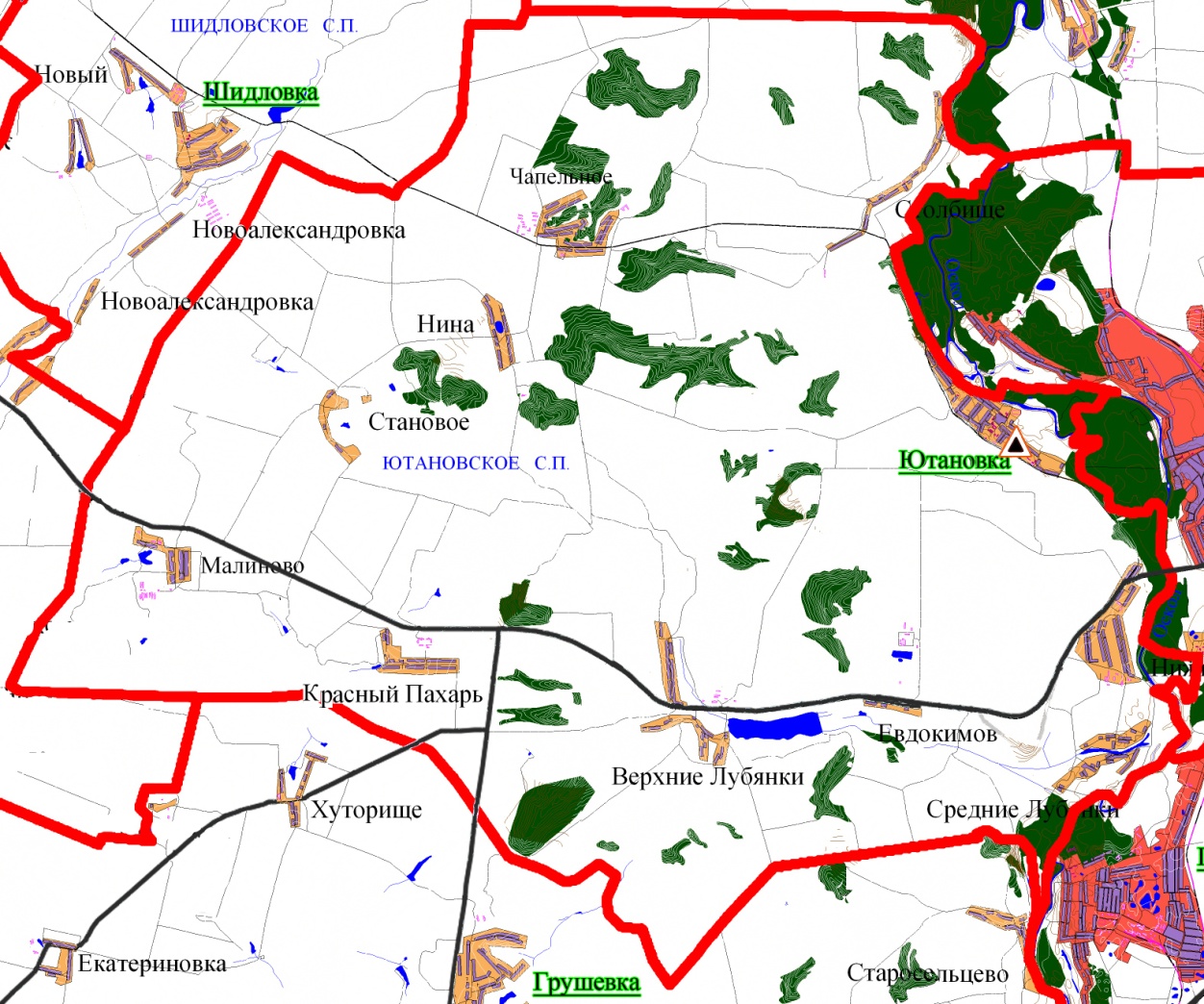    -  источник тепловой энергииРис. 11.2. Система теплоснабжения от каждой котельной и каждого источника тепловой энергии поселения.Соотношение нагрузок отопления, вентиляции, ГВС и расчетных потерь тепла в системе теплоснабженияЮтановского сельского  поселения Волоконовского района.Рис. 2Таблица 1.1Обобщенная характеристика системы теплоснабжения  Ютановского сельского  поселения Таблица 1.2Расчетная тепловая нагрузка системы теплоснабжения Ютановского сельского  поселения Таблица 1.3Структура нагрузок систем теплоснабжения  Ютановского сельского  поселения 2. Показатели перспективного спроса на тепловую энергию (мощность) и теплоноситель в установленных границах территории поселения.2.1 Площадь строительных фондов и приросты площади строительных фондов по расчетным элементам территориального деления с разделением объектов нового строительства на многоквартирные жилые дома, индивидуальный жилищный фонд и общественные здания на каждом этапе и к окончанию планируемого периода.	Строительство индивидуальных жилых домов на территории поселения планируется выполнять с использованием индивидуальных источников тепловой энергии. Строительство многоквартирных жилых домов на территории поселения не планируется. Строительство объектов социально-культурной сферы на территории поселения в ближайшей перспективе также не планируется. Общая площадь жилых помещений по поселению на 31.12.2015 года составляет 61,37 тыс. кв.м. Таблица 2.1Планируемый ввод жилых помещений на территории  Ютановского сельского  поселения 2.2. Объемы потребления тепловой энергии (мощности), теплоносителя и приросты потребления тепловой энергии (мощности), теплоносителя с разделением по видам теплопотребления, на каждом этапе и к окончанию планируемого периода.Таблица 2.2Существующие нагрузки 2015 г. источника теплоснабжения Ютановского сельского  поселения Таблица 2.3Планируемые увеличения нагрузки на период 2016-.г. на котельных Ютановского сельского  поселения 3. Перспективные балансы располагаемой тепловой мощности источников тепловой энергии и тепловой нагрузки потребителей3.1. Радиус эффективного теплоснабжения для зоны действия каждого существующего, предполагаемого к новому строительству, реконструкции или техническому перевооружению источника тепловой энергии (мощности) и теплоносителя, позволяющий определить условия, при которых подключение теплопотребляющих установок к системе теплоснабжения нецелесообразно вследствие увеличения совокупных расходов в указанной системе	Радиус эффективного теплоснабжения - максимальное расстояние от теплопотребляющей установки до ближайшего источника тепловой энергии в системе теплоснабжения, при превышении которого подключение теплопотребляющей установки к данной системе теплоснабжения нецелесообразно по причине увеличения совокупных расходов в системе теплоснабжения. Радиус эффективного теплоснабжение в равной зависит, как от удаленности теплового потребителя от источника теплоснабжения, так и от величины тепловой нагрузи потребителя.Таблица 3.1Перечень исходных данных для расчета радиуса эффективного теплоснабжения по системе теплоснабженияЮтановского сельского  поселения Таблица 3.2Результаты расчета радиуса эффективного теплоснабжения по каждой системе теплоснабженияЮтановского сельского  поселенияСхема радиусов эффективного теплоснабжения источника теплотыЮтановского сельского поселения Волоконовского района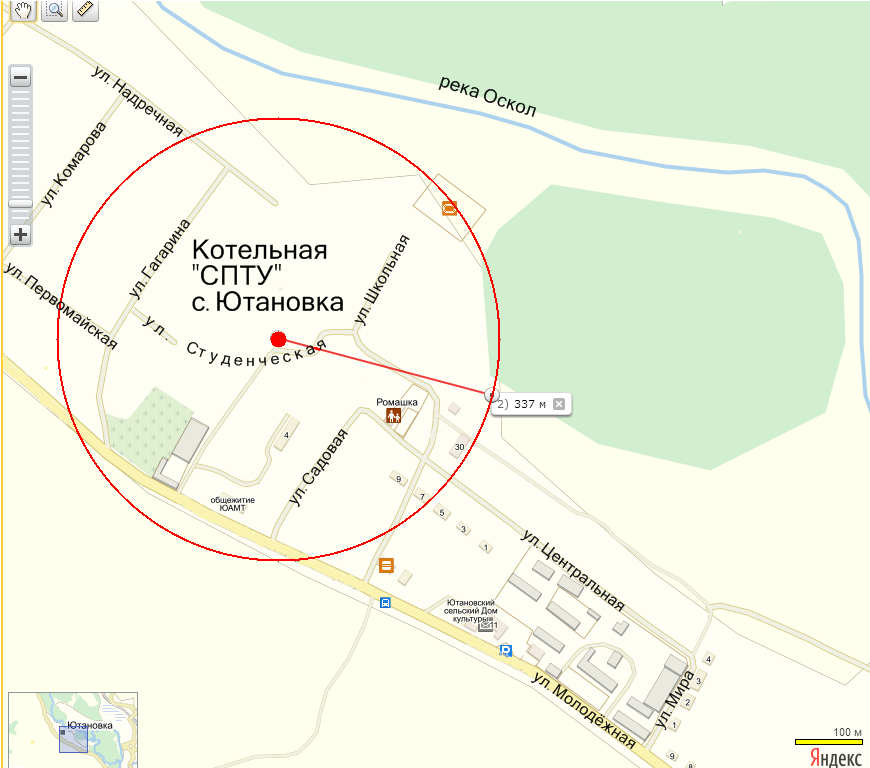 Рис.3.3.2. Описание существующих и перспективных зон действия источников тепловой энергии.	Зона действия источника тепловой энергии котельная «СПТУ» с. Ютановка: 12 объектов ОАГОУ  СПО «Ютановский  агромеханический техникум», администрации Ютановского сельского поселения, МБОУ «Ютановская СОШ» и многоквартирный жилой дом в с. Ютановка по ул. Студенческая, 4. Зоны действия индивидуального теплоснабжения в настоящее время ограничиваются индивидуальными жилыми домами с использованием индивидуальных источников тепловой энергии. Теплообеспечение всей малоэтажной индивидуальной застройки в Ютановском сельском поселении также предполагается применить с использованием индивидуальных источников тепловой энергии.3.3.  Перспективные балансы тепловой мощности (Гкал/час) и тепловой нагрузки (Гкал/час) в перспективных зонах действия источников тепловой энергии, в том числе работающих на единую тепловую сеть, с выделенными (неизменными в течение отопительного периода) зонами действия на каждом этапе и к окончанию планируемого периода.Таблица 3.3Таблица 3.4.Существующие значения установленной и располагаемой мощности тепловой мощности источников тепловой энергииЮтановского сельского поселения Таблица 3.5.Существующие затраты тепловой мощности на собственные и хозяйственные нужды источников тепловой энергии и располагаемая тепловая мощность "нетто"  Ютановского сельского поселения Таблица 3.6.Значения существующих и перспективных потерь тепловой энергии (Гкал/ч) при ее передаче по тепловым сетям, включая потери теплопередачей через теплоизоляционные конструкции теплопроводов и с потерями теплоносителя Таблица 3.7.Значения существующей и перспективной тепловой нагрузки потребителей на каждом этапе и к окончанию планируемого периода без учета существующих и перспективных потерь тепловой энергии (Гкал/ч) при её передаче по тепловым сетям.4. Перспективные балансы теплоносителя4.1. Перспективные балансы производительности водоподготовительных установок, нормативного и максимального теплоносителя теплопотребляющими установками потребителейТаблица 4.1.Существующие балансы производительности водоподготовительных установок, нормативногои максимального фактического потребления теплоносителя теплопотребляющими установками потребителейТаблица 4.2.Перспективные балансы производительности водоподготовительных установок, нормативногои максимального фактического потребления теплоносителя теплопотребляющими установками потребителейПерспективы увеличения производительности химических водоподготовок котельных к 2027 году не ожидается.4.2. Перспективные балансы производительности водоподготовительных установок источников тепловой энергии для компенсации потерь теплоносителя в аварийных режимах работы систем теплоснабжения.Таблица 4.3.Существующие балансы производительности водоподготовительных установок источников тепловой энергиидля компенсации потерь теплоносителя в аварийных режимах работы систем теплоснабжения.На котельных отсутствует нормативная аварийная подпитка. Аварийная подпитка тепловой сети (водогрейных котлов) сырой водой не предусмотрена проектом. Аварийная подпитка возможна через трубопроводы и фильтры не автоматических ХВО.Таблица 4.4.Перспективные балансы производительности водоподготовительных установок источников тепловой энергиидля компенсации потерь теплоносителя в аварийных режимах работы систем теплоснабжения.На котельных отсутствует нормативная аварийная подпитка. Аварийная подпитка тепловой сети (водогрейных котлов) сырой водой не предусмотрена проектом. Аварийная подпитка возможна через трубопроводы и фильтры не автоматических ХВО.5. Предложения по новому строительству, реконструкции и техническому перевооружению источников тепловой энергии.5.1. Предложения по новому строительству источников тепловой энергии,  обеспечивающие приросты перспективной тепловой нагрузки на вновь осваиваемых территориях городских и сельских поселений, для которых отсутствует возможность передачи тепла от существующих и реконструируемых источников тепловой энергии.В Ютановском сельском поселении строительство многоквартирных жилых домов с подключением к центральному теплоснабжению не планируется. Теплоснабжение планируемых объемов индивидуальных жилых домов до 2027 года предполагается осуществлять с использованием квартирных источников тепловой энергии.	В соответствии с пообъектным перечнем строительства, реконструкции и капитального ремонта объектов социальной сферы и развития жилищно-коммунальной инфраструктуры Белгородской области на 2015-2017 годы, утвержденным постановлением Правительства Белгородской области от 22.12.2014 г. № 466-пп «Об утверждении пообъектного перечня строительства, реконструкции и капитального ремонта объектов социальной сферы и развития жилищно-коммунальной инфраструктуры Белгородской области на 2015-2017 годы», в Ютановском сельском поселении строительство объектов социальной сферы не планируется. Таблица 5.2Величины новых тепловых нагрузок, присоединяемых в перспективе ксистемам теплоснабжения  в Ютановском сельском поселении, на 2016-2027 годы.Таблица 5.3.Величины прироста отпуска тепловой энергии по новым объектам, присоединяемых в перспективек системам теплоснабжения  в Ютановском сельском поселении, на 2016-2027 годы.5.2.  Предложения по строительству и реконструкции источников тепловой энергии, обеспечивающие приросты перспективной тепловой нагрузки в существующих и расширяемых зонах действия	Реконструкция существующих источников тепловой энергии для обеспечения вводимых объектов не требуется.5.3. Решения по техническому перевооружению источников тепловой энергии с целью повышения эффективности работы систем теплоснабжения.Таблица 5.4.Мероприятия по повышению  надежности теплоснабжения, сокращение затрат на производство тепловой энергии 5.4. Меры по выводу из эксплуатации, консервации и демонтажу избыточных источников тепловой энергии, а также выработавших нормативный срок службы либо в случаях, когда продление срока службы или паркового ресурса технически невозможно или экономически нецелесообразно.Мероприятия по продлению ресурса по источникам тепла, год вывода из эксплуатации и демонтажа котла, выработавшего нормативный срок службы, когда продление срока службы технически невозможно, либо экономически нецелесообразно, год последнего освидетельствования при допуске в эксплуатацию после ремонтов, год продления ресурса по котельной «СПТУ» Ютановка не определены.5.5  Меры по переоборудованию котельных в источники комбинированной выработки электрической и тепловой энергии, кроме случаев, когда указанные котельные находятся в зоне действия профицитных (обладающих резервом тепловой мощности) источников с комбинированной выработкой тепловой и электрической энергии на каждом этапе и к окончанию планируемого периода.В 2010 – 2011 гг. в котельных находящихся в собственности АО «Белгородская теплосетевая компания» проведена модернизация котельных без учета установки когерационных установок.5.6. Меры по переводу котельных, размещенных в существующих и расширяемых зонах действия источников комбинированной выработки тепловой и электрической энергии в «пиковый» режим на каждом этапе и к окончанию планируемого периода.5.7. Решения о загрузке источников тепловой энергии, распределении (перераспределении) тепловой нагрузки потребителей тепловой энергии в каждой зоне действия системы теплоснабжения между источниками тепловой энергии (мощности) и теплоносителя, поставляющими тепловую энергию в данной систем теплоснабжения на каждом этапе планируемого периода.	Установленные мощности котельных, находящихся в собственности АО «Белгородская теплосетевая компания» и при тепловых нагрузках неотопительного периода обеспечивают «пиковые» нагрузки ГВС.5.8. Технические решения о выборе оптимального температурного графика отпуска тепловой энергии для каждого источника тепловой энергии или группы источников в системе теплоснабжения, работающей на общую тепловую сеть, устанавливаемые на каждом этапе планируемого периода.В соответствии со СНиП 41-02-2003 регулирование отпуска теплоты от источников тепловой энергии предусматривается качественное по нагрузке отопления согласно графику изменения температуры воды в зависимости от температуры наружного воздуха. Централизация теплоснабжения всегда экономически выгодна при плотной застройке данного района. С повышением степени централизации теплоснабжения, как правило, повышается экономичность выработки тепла, снижаются начальные затраты и расходы по эксплуатации источников теплоснабжения, но одновременно увеличиваются начальные затраты на сооружение тепловых сетей и эксплуатационные расходы на транспорт тепла. Системы отопления жилых и общественных зданий проектируются и эксплуатируются исходя из внутреннего расчетного температурного графика 95/70 С.Таблица 5.6.Исходные данные для расчета температурных графиков в системах теплоснабженияв Ютановском сельском поселении на 2016 г.Таблица 5.7.Расчетный температурный график регулирования отпуска тепловой энергии от котельныхЮтановского сельского поселения.5.9. Решение о перспективной установленной тепловой мощности каждого источника тепловой энергии с учетом аварийного и перспективного резерва тепловой мощности с предложениями по утверждению срока ввода в эксплуатацию новых мощностейВ соответствии со СНиП II-35-76 "Котельные установки" аварийный и перспективный резерв тепловой мощности на котельных не предусматривается. Решение о перспективной установленной тепловой мощности каждого источника тепловой энергии без аварийного и перспективного резерва тепловой мощности представлены в таблице 3.3.6. Предложения по новому строительству и реконструкции тепловых сетей6.1. Предложения по новому строительству и реконструкции тепловых сетей, обеспечивающих перераспределение тепловой нагрузки из зон с дефицитом располагаемой тепловой мощности источников тепловой энергии в зоны с резервом (использование существующих резервов).	Зоны с дефицитом располагаемой тепловой мощности источников тепловой энергии на территории Ютановского сельского поселения отсутствуют.6.2. Предложения по новому строительству тепловых сетей для обеспечения перспективных приростов тепловой нагрузки во вновь осваиваемых районах поселения, городского округа под жилищную, комплексную или производственную застройку.Предложения по новому строительству и реконструкции тепловых сетей, обеспечивающих перераспределение тепловой нагрузки из зон с дефицитом располагаемой тепловой мощности источников тепловой энергии в зоны с резервом отсутствуют.6.3. Предложения по новому строительству и реконструкции тепловых сетей, обеспечивающих условия, при наличии которых существует возможность поставок тепловой энергии потребителям от различных источников тепловой энергии при сохранении надежности теплоснабжения.	Реконструкция тепловых сетей, подлежащих замене в связи с исчерпанием эксплуатационного ресурса, предусматривается для всех тепловых сетей на территории Ютановскогосельского поселения.	Реконструкцию тепловых сетей предлагается выполнять без изменения типа прокладки. Предварительный теплогидравлический расчет показал, что увеличение диаметров не требуется. При проведении проектных работ необходимо уточнить эти данные с учетом изменившихся внешних условий, связанными с возможным изменением законодательства РФ.	В первую очередь необходимо провести реконструкцию наиболее изношенных и аварийных участков трубопроводов тепловой сети. После реконструкции тепловых сетей требуется выполнить гидравлическую настройку.	Перечень реконструируемых тепловых сетей с разбивкой по диаметрам и длинам, представлен в таблице 6.1.Таблица 6.1Перечень реконструируемых тепловых сетей Ютановского сельского поселенияПримечание: планируется выполнение тепловой изоляции участков теплосетей указанных в таблице 287. Перспективные топливные балансы7.1. Перспективные топливные балансы для каждого источника тепловой энергии, расположенного в границах поселения по видам основного и резервного топлива на каждом этапе планируемого периода.Таблица 7.1Перспективные топливные балансы для каждого источника тепловой энергии, расположенного в границах Ютановского сельского поселения, по видам основного и резервного топлива на каждом этапе планируемого периода.7.2. Расчетные запасы резервного топлива.Расчетные запасы резервного топлива представлены в таблице 7.1.8. Инвестиции в новое строительство, реконструкцию и техническое перевооружение8.1. Предложение по величине необходимых инвестиций в новое строительство, реконструкцию и техническое перевооружение источников тепловой энергии на каждом этапе планируемого периода.Таблица 8.1.Стоимость мероприятий по замене участков тепловых сетей за весь период действия Схемы теплоснабжения составляет 364,0 тыс. руб.	Совокупная потребность в инвестициях, необходимых для реализации мероприятий по строительству, реконструкции и техническому перевооружению источников тепловой энергии и тепловых сетей, составляет 364,0 тыс. руб.	Технические мероприятия носят рекомендательный характер, и должны быть уточнены в ходе разработки проектной документации.	Объем денежных средств, необходимых на реализацию мероприятий, носит прогнозный характер и подлежит ежегодному уточнению при актуализации Схемы теплоснабжения. Окончательная стоимость мероприятий определяется согласно сводному сметному расчету и технико-экономическому обоснованию при их реализации.9. Решение по определению единой теплоснабжающей организацииРешение по установлению единой теплоснабжающей организации осуществляется на основании критериев определения единой теплоснабжающей организации, установленных в правилах организации теплоснабжения,  утверждаемых Правительством Российской Федерации.В соответствии с пунктом 28  статьи 2 Федерального закона от 27.07.2010 г. №190-ФЗ «О теплоснабжении»:	«Единая теплоснабжающая организация в системе теплоснабжения (далее – единая теплоснабжающая организация) – теплоснабжающая организация, которая определяется в схеме теплоснабжения федеральным органом исполнительной власти, уполномоченным Правительством Российской Федерации на реализацию государственной политики в сфере теплоснабжения  (далее – федеральный орган исполнительной власти, уполномоченный на реализацию государственной политики в сфере теплоснабжения), или органом местного самоуправления на основании критериев и в порядке, которые установлены правилами организации теплоснабжения, утвержденными Правительством Российской Федерации».	В соответствии со пунктом 6 статьи 6 Федерального закона от 27.07.2010 г. №190-ФЗ «О теплоснабжении»: «К полномочиям органов местного самоуправления поселений, городских округов по организации теплоснабжения на соответствующих территориях относится утверждение схем теплоснабжения поселений, городских округов с численностью населения менее пятисот тысяч человек, в том числе определение единой теплоснабжающей организации». Предложения по установлению единой теплоснабжающей организации осуществляются на основании критериев определения единой теплоснабжающей организации, установленных в правилах организации теплоснабжения, утверждаемых Правительством Российской Федерации. Предлагается использовать для этого нижеследующий раздел проекта Постановления Правительства Российской Федерации «Об утверждении правил организации теплоснабжения», предложенный к утверждению Правительством Российской Федерации в соответствии со статьей 4 пунктом 1 ФЗ-190 «О теплоснабжении»:Критерии и порядок определения единой теплоснабжающей организации1. Статус единой теплоснабжающей организации присваивается органом местного самоуправления или федеральным органом исполнительной власти (далее – уполномоченные органы) при утверждении схемы теплоснабжения поселения, городских и сельских поселений, а в случае смены единой теплоснабжающей организации – при актуализации схемы теплоснабжения.2. В проекте схемы теплоснабжения должны быть определены границы зон деятельности единой  теплоснабжающей организации (организаций). Границы зоны (зон) деятельности единой теплоснабжающей организации (организаций) определяются границами системы теплоснабжения, в отношении которой присваивается соответствующий статус.	3. Для присвоения статуса единой теплоснабжающей организации впервые на территории городских и сельских поселений лица, владеющие на праве собственности или ином законном основании источниками тепловой энергии и (или) тепловыми сетями на территории городских и сельских поселений вправе подать в течение одного месяца с даты размещения на сайте поселения, городского округа, города федерального значения проекта схемы теплоснабжения в орган местного самоуправления заявки на присвоении статуса единой теплоснабжающей организации с указанием зоны деятельности, в которой указанные лица планируют исполнять функции единой теплоснабжающей организации. Орган местного  самоуправления обязан разместить сведения о принятых заявках на сайте администрации района.	4. В случае, если в отношении одной зоны деятельности единой теплоснабжающей организации подана одна заявка от лица, владеющего на праве собственности или ином законном основании источниками тепловой энергии и (или) тепловыми сетями в соответствующей системе теплоснабжения, то статус единой теплоснабжающей организации присваивается указанному лицу. В случае, если в отношении одной зоны деятельности единой теплоснабжающей организации подано несколько заявок от лиц, владеющих на праве собственности или ином законном основании источниками тепловой энергии и (или) тепловыми сетями в соответствующей системе теплоснабжения, орган местного самоуправления присваивает статус единой теплоснабжающей организации в соответствии с критериями настоящих Правил.	5. Критериями определения единой теплоснабжающей организации являются:	 - Владение на праве аренды источниками тепловой энергии с наибольшей совокупной установленной тепловой мощностью в границах зоны деятельности единой теплоснабжающей организации или тепловыми сетями, к которым непосредственно подключены источники тепловой энергии с наибольшей совокупной установленной тепловой мощностью в границах зоны деятельности единой теплоснабжающей организации;	6. В случае если в отношении одной зоны деятельности единой теплоснабжающей организации подано более одной заявки на присвоение соответствующего статуса от лиц, соответствующих критериям, установленным настоящими Правилами, статус единой теплоснабжающей организации присваивается организации, способной в лучшей мере обеспечить надежность теплоснабжения в соответствующей системе теплоснабжения.Способность обеспечить надежность теплоснабжения определяется наличием у организации технических возможностей и квалифицированного персонала по наладке, мониторингу, диспетчеризации, переключениям и оперативному управлению гидравлическими режимами, и обосновывается в схеме теплоснабжения.	7. В случае если в отношении зоны деятельности единой теплоснабжающей организации не подано ни одной заявки на присвоение соответствующего статуса, статус единой теплоснабжающей организации присваивается организации, владеющей в соответствующей зоне деятельности источниками тепловой энергии и (или) тепловыми сетями, и соответствующей критериям настоящих Правил.	8. Единая теплоснабжающая организация при осуществлении своей деятельности обязана:	а) заключать и надлежаще исполнять договоры теплоснабжения со всеми обратившимися к ней потребителями тепловой энергии в своей зоне деятельности;	б) осуществлять мониторинг реализации схемы теплоснабжения и подавать в орган, утвердивший схему теплоснабжения, отчеты о реализации, включая предложения по актуализации схемы теплоснабжения;	в) надлежащим образом исполнять обязательства перед иными теплоснабжающими и теплосетевыми организациями в зоне своей деятельности;	г) осуществлять контроль режимов потребления тепловой энергии в зоне своей деятельности.	В настоящее время предприятие филиал ПАО «Квадра» - «Белгородская генерация» отвечает всем требованиям критериев по определению единой теплоснабжающей организации, а именно:	1) Владение на праве аренды источниками тепловой энергии с наибольшей совокупной установленной тепловой мощностью в границах зоны деятельности единой теплоснабжающей организации или тепловыми сетями, к которым непосредственно подключены источники тепловой энергии с наибольшей совокупной установленной тепловой мощностью в границах зоны деятельности единой теплоснабжающей организации.	2) Статус единой теплоснабжающей организации присваивается организации, способной в лучшей мере обеспечить надежность теплоснабжения в соответствующей системе теплоснабжения.	Способность обеспечить надежность теплоснабжения определяется наличием у предприятия филиала ПАО «Квадра» - «Белгородская генерация» технических возможностей и квалифицированного персонала по наладке, мониторингу, диспетчеризации, переключениям и оперативному управлению гидравлическими режимами.	3) Предприятие филал ПАО «Квадра» - Белгородская генрация» согласно требованиям критериев по определению единой теплоснабжающей организации при осуществлении своей деятельности фактически уже исполняет обязанности единой теплоснабжающей организации, а именно:	а) заключает и надлежаще исполняет договоры теплоснабжения со всеми обратившимися к ней потребителями тепловой энергии в своей зоне деятельности;	б) надлежащим образом исполняет обязательства перед иными теплоснабжающими и теплосетевыми организациями в зоне своей деятельности;	в) осуществляет контроль режимов потребления тепловой энергии в зоне своей деятельности.	г) будет осуществлять мониторинг реализации схемы теплоснабжения и подавать в орган, утвердивший схему теплоснабжения, отчеты о реализации, включая предложения по актуализации схемы теплоснабжения.10. Решения о распределении тепловой нагрузки между источниками тепловой энергии	Раздел «Решения о распределении тепловой нагрузки между источниками тепловой энергии» должен содержать распределение тепловой нагрузки между источниками тепловой энергии, в том числе определять условия, при наличии которых  существует возможность поставок тепловой энергии потребителям от различных источников тепловой энергии при сохранении надежности теплоснабжения.Тепловые источники и сети теплоснабжения представлены в таблице 1.1, 3.3.  Распределение тепловой подключенной нагрузки между котельными представлены в таблице 3.3.11. Выявление бесхозяйных тепловых сетей и определение организации, уполномоченной на их эксплуатациюСтатья 15, пункт 6. Федерального закона от 27 июля 2010 года № 190-ФЗ: «В случае выявление бесхозяйственных тепловых сетей (тепловых сетей, не имеющих эксплуатирующей организации) орган местного самоуправления поселения или городского округа  до признания права собственности на указанные бесхозяйнные тепловые сети в течение тридцати дней с даты их выявления обязан определить теплосетевую организацию, тепловые сети которой непосредственно соединены с указанными бесхозяйственными тепловыми сетями, или единую теплоснабжающую организацию в системе теплоснабжения, в которую входят указанные бесхозяйственные тепловые сети и которая осуществляет содержание и обслуживание указанных бесхозяйственных тепловых сетей. Орган регулирования обязан включить затраты на содержание и обслуживание бесхозяйственных тепловых сетей в тарифы соответствующей организации на следующий период регулирования».	По данным администрации Ютановского сельского поселения на территории поселения, бесхозяйственных тепловых сетей не выявлено. Заключение	В соответствии с генеральным планом развития Ютановского сельского поселения до 2027 года теплообеспечение  в многоквартирных домах и в малоэтажной индивидуальной застройке предполагается децентрализованное, от автономных (индивидуальных) источников тепловой энергии.          При современном уровне газовой отопительной техники централизацию выработки тепловой энергии экономически обосновать невозможно. Коэффициент полезного действия современных газовых котлоагрегатов высок (92%) и практически не зависит от их единичной мощности. Вместе с тем увеличения уровня централизации приводит к росту тепловых потерь при транспортировке теплоносителя. Поэтому крупные районные котельные оказываются неконкурентоспособными с автономными источниками или с источниками с комбинированной выработкой тепла и электроэнергии. Следует так же отметить, что типовые технологические схемы районных водогрейных котельных не отвечают требованиям комплексной автоматизации систем теплоснабжения.           Эти схемы ориентированы на качественный график отпуска тепловой энергии, т.е. на поддержание постоянного расхода воды в подающем трубопроводе (или постоянного напора в коллекторах котельной). В автоматизированных же системах  теплоснабжения при местном автоматическом регулировании у потребителей гидравлический режим в сети на выходе из котельной должен быть переменным. Из изложенного следует, что все звенья теплоснабжения (источник, тепловые сети, тепловые пункты, абонентские системы отопления) проектировались без учета требований автоматизации режима их работы.           С целью выявления реального дисбаланса между мощностями по выработке тепла и подключенными нагрузками потребителей проведены расчеты режимов работы систем теплоснабжения  Ютановского сельского поселения по реальным тепловым нагрузкам отопительного периода 2015-2016 гг.  Результатом стал анализ  работы каждой системы теплоснабжения на основании сравнения нормативных показателей с фактическими за базовый контрольный период – 2015 год и определение причин отклонений фактических показателей работы систем теплоснабжения Ютановского сельского поселения от нормативных.Рассчитаны перспективные балансы тепловой мощности и тепловой нагрузки в зонах действия источников тепловой энергии на каждом этапе и к окончанию планируемого периода. Балансы тепловой мощности представлены в таблице 3.3. утверждаемой части схемы теплоснабжения. Суммарный прирост тепловой нагрузки Ютановского сельского поселения до 2027 года составит 0 Гкал/час.           Перспективные топливные балансы для каждого источника тепловой энергии по видам основного топлива на каждом этапе планируемого периода представлены в таблице 7.1. утверждаемой части схемы теплоснабжения. Ожидаемый общий расход природного газа на производство тепла для централизованного теплоснабжения на 2027 год составит порядка   269,3 тыс. куб.м.           Предложения по величине необходимых инвестиций в реконструкцию и техническое перевооружение представлены в таблице 8.1. утверждаемой части схемы теплоснабжения. Ориентировочный объем инвестиций определен в сумме порядка 364,0 тыс. руб. и должен быть уточнен после разработки проектно-сметной документации).        Развитие теплоснабжения Ютановского сельского поселения до 2027 года предполагается базировать на преимущественном использовании индивидуальных источников теплоснабжения и существующих котельных поселения.        Разработанная схема теплоснабжения будет ежегодно актуализироваться и один раз в пять лет корректироваться.Стр.Введение …………………………………………………………………………………………………………….81. Общая часть………………………………………………………………………………………………..101.1. Характеристика системы теплоснабжения поселения……………………………………….101.2. Система теплоснабжения источников тепловой энергии поселения……………………………………132. Показатели перспективного спроса на тепловую энергию (мощность) и теплоноситель в установленных границах территории поселения…………………………………...162.1. Площадь строительных фондов и приросты площади строительных фондов по расчетным элементам территориального деления с разделением объектов нового строительства на многоквартирные жилые дома, индивидуальный жилищный фонд и общественные здания на каждом этапе и к окончанию планируемого периода………………………………………………………………………………………………162.2. Объемы потребления тепловой энергии (мощности), теплоносителя и приросты потребления тепловой энергии (мощности), теплоносителя с разделением по видам теплопотребления в каждом расчетном элементе территориального деления на каждом этапе и к окончанию планируемого периода………………..173. Перспективные балансы располагаемой тепловой мощности источников тепловой энергии тепловой нагрузки потребителей………………………………………………………………………………...193.1. Радиус эффективного теплоснабжения для зоны действия каждого существующего, предлагаемого к новому строительству, реконструкции или техническому перевооружению источника тепловой энергии (мощности) и теплоносителя, позволяющий определить условия, при которых подключение теплопотребляющих установок к системе теплоснабжения нецелесообразно вследствие увеличения совокупных расходов в указанной системе………………………………………………………………………..193.2. Описание существующих и перспективных зон действия индивидуальных источников тепловой энергии……………………………………………………………………………………………………………….253.3. Перспективные балансы тепловой мощности и тепловой нагрузки в перспективных зонах действия источников тепловой энергии, в том числе работающих на единую тепловую сеть, с выделенными (неизменными в течение отопительного периода) зонами действия на каждом этапе и к окончанию планируемого периода………………………………………………………………………………………………264. Перспективные балансы теплоносителя……………………………………………………………………..314.1.  Перспективные балансы производительности водоподготовительных установок и максимального потребления теплоносителя теплопотребляющими установками потребителей……………………………….314.2. Перспективные балансы производительности водоподготовительных установок источников тепловой энергии для компенсации потерь теплоносителя в аварийных режимах работы систем теплоснабжения……………………………………………………………………………………………………..335. Предложения по новому строительству, реконструкции и техническому перевооружению источников тепловой энергии. ………………………………………………………………………………….345.1. Предложения по новому строительству источников тепловой энергии, обеспечивающие приросты перспективной тепловой нагрузки на вновь осваиваемых территории поселения, для которых отсутствует возможность передачи тепла от существующих и реконструируемых источников тепловой энергии. Обоснование отсутствия возможности передачи тепловой энергии от существующих и реконструируемых источников тепловой энергии устанавливается на основании расчетов радиуса эффективного теплоснабжения…………………………………………………………………………………….……………..345.2. Предложения по строительству и реконструкции источников тепловой энергии, обеспечивающие приросты перспективной тепловой нагрузки в существующих и расширяемых зонах действия……………..385.3. Решения по техническому перевооружению источников тепловой энергии с целью повышения эффективности работы систем теплоснабжения………………………………………………………………….385.4. Меры по выводу из эксплуатации, консервации и демонтажу избыточных источников тепловой энергии, а также выработавших нормативный срок службы либо в случаях, когда продление срока службы или паркового ресурса технически невозможно или экономически нецелесообразно…………………………395.5. Меры по переоборудованию котельных в источники комбинированной выработки электрической и тепловой энергии, кроме случаев, когда указанные котельные находятся в зоне действия профицитных (обладающих резервом тепловой мощности) источников с комбинированной выработкой тепловой и электрической энергии на каждом этапе и к окончанию планируемого периода……………………………….395.6.  Меры по переводу котельных, размещенных в существующих и расширяемых зонах действия источников комбинированной выработки тепловой и электрической энергии в «пиковый» режим на каждом этапе и к окончанию планируемого периода……………………………………………………………..395.7. Решения о загрузке источников тепловой энергии, распределении (перераспределении) тепловой нагрузки потребителей тепловой энергии в каждой зоне действия системы теплоснабжения между источниками тепловой энергии (мощности) и теплоносителя, поставляющими тепловую энергию в данной систем теплоснабжения на каждом этапе планируемого периода………………………………………………..405.8. Технические решения о выборе оптимального температурного графика отпуска тепловой энергии для каждого источника тепловой энергии или группы источников в системе теплоснабжения, работающей на общую тепловую сеть, устанавливаемые на каждом этапе планируемого периода……………………………405.9. Решения о перспективной установленной тепловой мощности каждого источника тепловой энергии с учетом аварийного и перспективного резерва тепловой мощности с предложениями по утверждению срока ввода в эксплуатацию новых мощностей…………………………………………………………………………..426. Предложения по новому строительству и реконструкции тепловых сетей……………………………...426.1. Предложения по новому строительству и реконструкции тепловых сетей, обеспечивающих перераспределение тепловой нагрузки из зон с дефицитом располагаемой тепловой мощности источников тепловой энергии в зоны с резервом (использование существующих резервов)………………………………..426.2.  Предложения по новому строительству тепловых сетей для обеспечения перспективных приростов тепловой нагрузки во вновь осваиваемых районах поселения под жилищную, комплексную или производственную застройку…………………………………………………………………..436.3. Предложения по новому строительству и реконструкции тепловых сетей, обеспечивающие условия, при наличии которых существует возможность поставок тепловой энергии потребителям от различных источников тепловой энергии при сохранении надежности теплоснабжения…………………………………437. Перспективные топливные балансы………………………………………………………………………...457.1. Перспективные топливные балансы для каждого источника тепловой энергии, расположенного в границах поселения по видам основного и резервного топлива на каждом этапе планируемого периода. …………………………………………………………………………………………….. 457.2. Расчётные запасы резервного топлива………………………………………………………………………...478. Инвестиции в новое строительство, реконструкцию и техническое перевооружение……………………………………………………………………………………………………..478.1. Предложения но величине необходимых инвестиций в новое строительство, реконструкцию и техническое перевооружение источников тепловой энергии на каждом этапе планируемого периода………………………………………………..………………………………………………………………479.  Решение по определению единой теплоснабжающей организации………………………………………4910. Решения о распределении тепловой нагрузки между источниками тепловой энергии………………5211.  Выявления бесхозяйных тепловых сеней и определение организации  уполномоченной на их эксплуатацию……………………………………………………………………………………………………….52Заключение…………………………………………………………………………………………………………..53№ ппСистема теплоснабженияДлина трубопроводов теплосети (двухтрубн.), мМатериальная характеристика трубопроводов теплосети, м.кв12341Котельная «Нива» п. Волоконовка2201727,62Котельная «ЦРБ» п. Волоконовка563215,73Котельная «ул. Ленина, д.81» п. Волоконовка2044583,54Котельная «СОШ № 1» п. Волоконовка8422,25Котельная «СОШ № 2» п. Волоконовка21371,16Котельная «МПМК» п. Волоконовка1340258,87Котельная «ул. Дзержинского, д. 16» п. Волоконовка7612,8Итого65211891,7№ п/пТепловая нагрузка, Гкал/часТепловая нагрузка, Гкал/часТепловая нагрузка, Гкал/часТепловая нагрузка, Гкал/часТепловая нагрузка, Гкал/часТепловая нагрузка, Гкал/часТепловая нагрузка, Гкал/часТепловая нагрузка, Гкал/час№ п/пСистема теплоснабженияОтопление и вентиляцияСредненедель- ная нагрузка ГВС по приборам учета Гкал/часМаксималь- но-часовая нагрузка ГВС Гкал/часСредне-часовая  нагрузка  ГВС Гкал/часТепловые потери через изоляцию при расчетной температуре наружнего воздуха (-23)Тепловые потери с нормативными утечками сетевой воды при расчетной температуре наружнего воздуха (-23)Итого1234567891Котельная «Нива»  п. Волоконовка3,857---0,44460,04944,3512Котельная «ЦРБ»  п. Волоконовка1,6220,1360,2330,1170,07920,00881,8273Котельная «Ул. Ленина,  д. 81» п. Волоконовка1,621---0,36090,04012,0224Котельная «СОШ№1»  п. Волоконовка0,363---0,02070,00230,3865Котельная «СОШ №2»  п. Волоконовка0,4100,0310,0530,0270,04860,00540,4916Котельная «МПМК»  п. Волоконовка0,941---0,15210,01691,1107Котельная «Ул. Дзержинского, д.16»  п. Волоконовка0,163---0,01080,00120,175ИТОГО8,9770,1670,2860,1441,11690,124110,362№ п/пСистема теплоснабженияОтопление, Гкал/часОтопление, Гкал/часВентиляция, Гкал/часгвс средненедель-ная (закрытая схема), Гкал/часМаксимально-часовая нагрузка ГВС Гкал/часСредне-часовая нагрузка ГВС (закрытая схема), Гкал/часИтого, Гкал/час№ п/пСистема теплоснабженияЗависимая схемаНезависимая схемаВентиляция, Гкал/часгвс средненедель-ная (закрытая схема), Гкал/часМаксимально-часовая нагрузка ГВС Гкал/часСредне-часовая нагрузка ГВС (закрытая схема), Гкал/часИтого, Гкал/час1234567891Котельная «Нива»  п. Волоконовка3,575-0,282---3,8572Котельная «ЦРБ»  п. Волоконовка1,622--0,1360,2330,1171,7393Котельная «Ул. Ленина, д.81»  п. Волоконовка1,621-----1,6214Котельная «СОШ №1»  п. Волоконовка0,363-----0,3635Котельная «СОШ №2»  . Волоконовка0,410--0,0310,0530,0270,4376Котельная «МПМК»  п. Волоконовка0,941-----0,9417Котельная «Ул. Дзержинского, д.16»  п. Волоконовка0,163-----0,163ИТОГО:8,695-0,2820,1670,2860,1449,121№ ппНаименование показателяЕд. изм.2016 год2017 год2018 год1234561Общая площадь жилых помещенийтыс. кв.м. 6,106,166,20№ п/пИсточник теплоснабженияНагрузка отопление и вентиляции, Гкал/часСредне-часовая нагрузка ГВС, Гкал/часВсего подключеннаянагрузка, Гкал/час123451Котельная «Нива» п. Волоконовка3,857-3,8572Котельная «ЦРБ» п. Волоконовка1,6220,1171,7393Котельная «Ул. Ленина, д.81»  п. Волоконовка1,621-1,6214Котельная «СОШ№1» п. Волоконовка0,363-0,3635Котельная «СОШ №2» п. Волоконовка0,4100,0270,4376Котельная «МПМК» п. Волоконовка0,941-0,9417Котельная «Ул. Дзержинского, д.16» п. Волоконовка0,163-0,163ИТОГО:8,9770,1449,121№п/пГод ввода нагрузки201620162017201720182018201920192020 - 20272020 - 2027№п/пИсточник теплоснабженияПодключаемая нагрузка отопления и вентиляции, Гкал/часПодключаемая нагрузка ГВС макс, Гкал/часПодключаемая нагрузка отопления и вентиляции, Гкал/часПодключаемая нагрузка ГВС макс, Гкал/часПодключаемая нагрузка отопления и вентиляции, Гкал/часПодключаемая нагрузка ГВС макс, Гкал/часПодключаемая нагрузка отопления и вентиляции, Гкал/часПодключаемая нагрузка ГВС макс, Гкал/часПодключаемая нагрузка отопления и вентиляции, Гкал/часПодключаемая нагрузка ГВС макс, Гкал/час1234567891011121Котельная «Нива» п. Волоконовка----------2Котельная «ЦРБ» п. Волоконовка----------3Котельная «Ул. Ленина, д.81»  п. Волоконовка----------4Котельная «СОШ №1» п. Волоконовка----------5Котельная «СОШ №2» п. Волоконовка--0,190-------6Котельная «МПМК» п. Волоконовка----------7Котельная «Ул. Дзержинского, д.16» п. Волоконовка----------№ п/пСистема теплоснабженияПлощадь зоны действия источника теплоты, км2Установ-ленная мощность теплоис-точника, Гкал/часСреднее число абонен-тов*Стои-мость тепловыхсетей, млн. руб.Материаль-ная характе-ристика систем теплоснаб-жения м.кв.Число ча-сов исполь-зования максимума тепловой нагрузки, ч.Для перекачки теплоно-сителя. руб./кВт*чРасчетный перепад температур, °С.Себесто-имость выработ-ки тепла, руб./Гкал12345678910111Котельная «Нива» п. Волоконовка0,1806,88231,423727,617553,2825948,782Котельная «ЦРБ» п. Волоконовка0,0606,1011,017215,721853,28251388,503Котельная «Ул. Ленина, д.81» п. Волоконовка0,1723,00241,473583,519253,28251154,334Котельная «СОШ №1» п. Волоконовка0,0211,2020,23022,220783,28251592,455Котельная «СОШ №2» п. Волоконовка0,0202,6020,20071,115113,28252085,706Котельная «МПМК» п. Волоконовка0,1581,50101,010258,824403,28251235,987Котельная «Ул. Дзержинского, д.16» п. Волоконовка0,0800,2610,27412.821093,28251959,42№ п/пСистема теплоснабженияТеплоплотность района, Гкал/ч на км2Переменная часть предельных эксплуатационных расходов на транспорт тепла, руб./ГкалПостоянная часть предельных эксплуатационных расходов на транспорт тепла, руб/Гкал.км.Предельный радиус действия тепловых сетей, Р пред, км.Оптимальный радиус теплоснабжения Р опт, км.12345671Котельная «Нива» п. Волоконовка38,22-470,350,7500,3802Котельная «ЦРБ» п. Волоконовка101,67-120,310,3200,1623Котельная «Ул. Ленина, д.81» п. Волоконовка17,44-436,800,2700,1364Котельная «СОШ №1» п. Волоконовка57,14-17,950,1400,1005Котельная «СОШ №2» п. Волоконовка130,00-45,520,1600,0806Котельная «МПМК» п. Волоконовка9,49-286,360,3270,1757Котельная «ул. Дзержинского, д.16» п. Волоконовка3,25-16,240,0760,076№ п/пНаименование источника теплоснабженияНаименование основного оборудования котельнойУстанов-ленная мощность тепло-источникаЗатраты тепловой мощности на собственные и хозяйствен-ные нуждыРасполагае-мая мощность теплоис-точника "нетто"Нагрузка потребите-лейТепло-вые потери в тепловых сетяхПрисоединен-ная тепловая нагрузка (с учетом тепло-вых потерь в тепловых сетях)Дефициты (резервы) тепловой Мощности источников тепло1233456789102015 год2015 год2015 год2015 год2015 год2015 год2015 год2015 год2015 год2015 год2015 год1Котельная «Нива» п. ВолоконовкакотлыКСВ-26,880,1386,7423,8570,4944,3512,3912Котельная «ЦРБ» п. ВолоконовкакотлыЕ 1/9 , КСВ-1,866,100,1225,9781,7390,0881,8274,1513Котельная «Ул. Ленина, д.81» п. ВолоконовкакотлыVK-15003,000,0602,941,6210,4012,0220,9184Котельная «СОШ №1» п. ВолоконовкакотлыКВГ-0.71,200,0241,1760,3630,0230,3860,7905Котельная «СОШ №2» п. ВолоконовкакотлыЕ1/Э2,600,0522,5480,4370,0540,4912,0576Котельная МПМК» п. ВолоконовкакотлыВК-5001,500,0301,470,9410,1691,1100,3607Котельная «Ул. Дзержинского, д.16» п. ВолоконовкакотлыBAXI LUNA НТ1.10000,260,0050,2550,1630,0120,1750,0802016 год2016 год2016 год2016 год2016 год2016 год2016 год2016 год2016 год2016 год2016 год1Котельная «Нива» п. ВолоконовкакотлыКСВ-26,880,1386,7423,8570,4944,3512,3912Котельная «ЦРБ» п. ВолоконовкакотлыЕ1/9 , КСВ-1.866,100,1225,9781,7390,0881,8274,1513Котельная «Ул. Ленина, д.81» п. ВолоконовкакотлыVK-15003,000,0602,941,6210,4012,0220,9184Котельная «СОШ №1» п. ВолоконовкакотлыКВГ-0,71,200,0241,1760,3630,0230,3860,795Котельная «СОШ №2» п. ВолоконовкакотлыЕ1/92,600,0522,5480,4370,0540,4912,0576Котельная МПМК» п. ВолоконовкакотлыВК-5001,500,0301,470,9410,1691,1100,3607Котельная «Ул. Дзержинского, д.16» п. ВолоконовкакотлыBAXI LUNA НИ. 10000,260,0050,2550,1630,0120,1750,0802017-2027 год2017-2027 год2017-2027 год2017-2027 год2017-2027 год2017-2027 год2017-2027 год2017-2027 год2017-2027 год2017-2027 год2017-2027 год1Котельная «Нива» п. ВолоконовкакотлыКСВ-26,880,1386,7423,8570,4944,3512,3912Котельная «ЦРБ» п. ВолоконовкакотлыЕ1/9 . КСВ-1.866,100,1225,9781,7390,0881,8274,1513Котельная «Ул. Ленина, д.81» п. ВолоконовкакотлыVK-15003,000,0602,941,6210,4012,0220,9184Котельная «СОШ №1» п. ВолоконовкакотлыКВГ-0,71,200,0241,1760,3630,0230,3860,795Котельная «СОШ №2» п. ВолоконовкакотлыЕ1/92,600,0522,5480,6270,0540,6811,9276Котельная МПМК» п. ВолоконовкакотлыВК-5001,500,0301,470,9410,1691,1100,3607Котельная «ул. Дзержинского, д.16» п. ВолоконовкакотлыBAXI LUNA НТ1.10000,260,0050,2550,1630,0120,1750,080№ п/пНаименование источника теплоснабженияУстановленная мощность теплоисточника (в горячей воде), Гкал/часРасполагаемая мощность теплоисточника (в горячей воде), Гкал/час12341Котельная «Нива» п. Волоконовка6,886,882Котельная «ЦРБ» п. Волоконовка6,106,13Котельная «Ул. Ленина, д.81» п. Волоконовка3,003,04Котельная «СОШ №1» п. Волоконовка1,201,25Котельная «СОШ №2» п. Волоконовка2,602,66Котельная «МПМК» п. Волоконовка1,501,57Котельная «Ул. Дзержинского, д.16» п. Волоконовка0,260,26Итого:21,5421,54№ п/пНаименование источника теплоснабженияУстановленная мощность теплоисточника Гкал/часРасполагаемая мощность теплоисточника, Гкал/часЗатраты тепловой мощности на собственные и хозяйственные нужды, Гкал/часРасполагаемая Мощность теплоисточника «нетто», Гкал/час1234561Котельная «Нива» п. Волоконовка6,886,880,1386,7422Котельная «ЦРБ» п. Волоконовка6,106,100,1225,9783Котельная «ул. Ленина, д.81» п. Волоконовка3,003,000,0602,944Котельная «СОШ№1» п. Волоконовка1,201,200,0241,1765Котельная «СОШ №2» п. Волоконовка2,602,600,0522,5486Котельная «МПМК» п. Волоконовка1,501,500,0301,477Котельная «ул. Дзержинского, д.16» п. Волоконовка0,260,260,0050,255№ п/пНаименование источника теплоснабженияПотери тепловой энергии (Гкал/ч) при ее передаче по тепловым сетямПотери тепловой энергии (Гкал/ч) при ее передаче по тепловым сетямПотери тепловой энергии (Гкал/ч) при ее передаче по тепловым сетямПотери тепловой энергии (Гкал/ч) при ее передаче по тепловым сетямПотери тепловой энергии (Гкал/ч) при ее передаче по тепловым сетямПотери тепловой энергии (Гкал/ч) при ее передаче по тепловым сетямПотери тепловой энергии (Гкал/ч) при ее передаче по тепловым сетям№ п/пНаименование источника теплоснабжения.....2017-.2022-2027 г.1234567891Котельная «Нива» п. Волоконовка0,4940,4940,4940,4940,4940,4940,4942Котельная «ЦРБ» п. Волоконовка0,0880,0880,0880,0880,0880,0880,0883Котельная «Ул. Ленина, д.81» п. Волоконовка0,4010,4010,4010,4010,4010,4010,4014Котельная «СОШ№1» п. Волоконовка0,0230,0230,0230,0230,0230,0230,0235Котельная «СОШ №2» п. Волоконовка0,0540,0540,0540,0540,0540,0540,0546Котельная «МПМК» п. Волоконовка0,1690,1690,1690,1690,1690,1690,1697Котельная «Ул. Дзержинского, д.16» п. Волоконовка0,0120,0120,0120,0120,0120,0120,012№ п/пНаименованиеисточника тепловой энергииТепловая нагрузка потребителей без учета существующих и перспективных потерь тепловой энергии (Гкал/ч)Тепловая нагрузка потребителей без учета существующих и перспективных потерь тепловой энергии (Гкал/ч)Тепловая нагрузка потребителей без учета существующих и перспективных потерь тепловой энергии (Гкал/ч)Тепловая нагрузка потребителей без учета существующих и перспективных потерь тепловой энергии (Гкал/ч)Тепловая нагрузка потребителей без учета существующих и перспективных потерь тепловой энергии (Гкал/ч)Тепловая нагрузка потребителей без учета существующих и перспективных потерь тепловой энергии (Гкал/ч)Тепловая нагрузка потребителей без учета существующих и перспективных потерь тепловой энергии (Гкал/ч)№ п/пНаименованиеисточника тепловой энергии201420152016201720182019-20212022-20271234567891Котельная «Нива» п. Волоконовка3,8573,8573,8573,8573,8573,8573,8572Котельная «ЦРБ» п. Волоконовка1,7391,7391,7391,7391,7391,7391,7393Котельная «Ул. Ленина, д. 81» п. Волоконовка1,6211,6211,6211,6211,6211,6211,6214Котельная «СОШ №1» п. Волоконовка0,3630,3630,3630,3630,3630,3630,3635Котельная «СОШ №2» п. Волоконовка0,4370,4370,4370,6270,6270,6270,6276Котельная «МПМК» п. Волоконовка1,0040,9410,9410,9410,9410,9410,9417Котельная «Ул. Дзержинского, д. 16» п. Волоконовка0,1630,1630,1630,1630,1630,1630,163№ п/пНаименование источника теплотыВид системы теплоснаб-женияОбъем СЦТ сучетомсистемтеплопотребления, куб. м.Нормативная производи-тельность водоподготовки, куб м./ чСуществующая производительность водоподготовки, куб м./ч1234561Котельная «Нива» п. Волоконовказакрытая200,2512,08,02Котельная «ЦРБ» п. Волоконовказакрытая56,1012,08,03Котельная «ул. Ленина, д.81» п. Волоконовказакрытая91,632,31,24Котельная «СОШ№1» п. Волоконовказакрытая12,296,05,05Котельная «СОШ №2» п. Волоконовказакрытая18,826,01,26Котельная «МПМК» п. Волоконовказакрытая49,511,51,07Котельная «ул. Дзержинского, д.16» п. Волоконовказакрытая5,692,52,4№ п/пНаименование источника теплотыВидсистемытеплоснабженияНормативная производительность водоподготовки на 2027 год, куб м. /чСуществующая производительность водоподготовки, куб м./ч123451Котельная «Нива» п. Волоконовказакрытая12,08,02Котельная «ЦРБ» п. Волоконовказакрытая12,08,03Котельная «Ул. Ленина, д.81» п. Волоконовказакрытая2,31,24Котельная «СОШ №1» п. Волоконовказакрытая6,05,05Котельная «СОШ №2» п. Волоконовказакрытая6,01,26Котельная «МПМК» п. Волоконовказакрытая1,51,07Котельная «Ул. Дзержинского, д.16» п. Волоконовказакрытая2,52,4№п/пНаименование источника теплотыВид системы теплоснабженияОбъем СЦТ с учетом систем теплопотребления. куб. м.Нормативная аварийная подпитка химически не обработанной и недеаэрированной водой, куб.м./чСуществующая аварийная подпитка химически не обработанной и недеаэрированной водой, куб.м./ч1234561Котельная «Нива» п. Волоконовказакрытая200,25--2Котельная «ЦРБ» п. Волоконовказакрытая56,10--3Котельная «Ул. Ленина, д.81» п. Волоконовказакрытая91,63--4Котельная «СОШ№1» п. Волоконовказакрытая12,29--5Котельная «СОШ №2» п. Волоконовказакрытая18,82--6Котельная «МПМК» п. Волоконовказакрытая49,51--7Котельная «Ул. Дзержинского, д.16» п. Волоконовказакрытая5,69--№п/пНаименование источника теплотыВид системы теплоснабженияОбъем СЦТ с учетом систем теплопо-требления, м.кубНормативная аварийная подпитка химически не обработанной и недеаэрированной водой на 2027 год, м.куб/чСуществующая аварийная подпитка химически не обработанной и недеаэрированной водой, м.куб/ч1234561Котельная «Нива» п. Волоконовказакрытая200,25--2Котельная «ЦРБ» п. Волоконовказакрытая56,10--3Котельная «Ул. Ленина, д.81» п. Волоконовказакрытая91,63--4Котельная «СОШ №1» п. Волоконовказакрытая12,29--5Котельная «СОШ  №2» п. Волоконовказакрытая18,82--6Котельная «МПМК» п. Волоконовказакрытая49,51--7Котельная «Ул. Дзержинского, д.16» п. Волоконовказакрытая5,69--№ п/пНаименование объекта / год ввода в эксплуатацию (сноса объекта)Наименование теплоисточника,к которому будет подключен (отключен) объект1232017 год1Строительство детского сада "Теремок", п. Волоконовка (150 мест )«СОШ №2»2Строительство физкультурно-оздоровительного комплекса с бассейном в п. Волоконовка по ул. Гагарина*Ед. изм.201620172018201920202021202220232024-20271234567891011Расчетная присоединенная нагрузкаГкал/ час-1,490-------в том числе:Многоквартирные  домаГкал/ час---------Частные жилые домаГкал/ час---------Бюджетные организацииГкал/ час-1,490-------Административно – коммерческие зданияГкал/ час---------ПромышленностьГкал/ час---------ОтоплениеГкал/ час-1,490-------в том числе:Многоквартирные  домаГкал/ час---------Частные жилые домаГкал/ час---------Бюджетные организации, всегов том числе:Гкал/ час-1,490-------Детский сад "Теремок", п. Волоконовка (150 мест )Гкал/ час-0,190-------Физкультурно-оздоровительный комплекс с бассейном в п. Волоконовка по ул. ГагаринаГкал/ час-1,300-------Административно – коммерческие зданияГкал/ час---------ПромышленностьГкал/ час---------Горячее  водоснабжение ( мах)Гкал/ час---------в том числе:Многоквартирные  домаГкал/ час---------Частные жилые домаГкал/ час---------Бюджетные организацииГкал/ час---------Административно – коммерческие зданияГкал/ час---------ПромышленностьГкал/ час---------Ед. изм.201620172018201920202021202220232024-20271234567891011Тепло на отоплениеГкал/ год-797,9-------в том числе:   Многоквартирные  домаГкал/ год---------   Частные жилые домаГкал/ год---------   Бюджетные организации, всего                в том числе:Гкал/ год-797,9-------Детский сад "Теремок", п. Волоконовка (150 мест )Гкал/ год-375,5-------Физкультурно-оздоровительный комплекс с бассейном в п. Волоконовка по ул. ГагаринаГкал/ год-422,4-------   Административно – коммерческие зданияГкал/ год---------   ПромышленностьГкал/ год---------Горячая водаГкал/ год---------в том числе:   Многоквартирные  домаГкал/ год---------   Частные жилые домаГкал/ год---------   Бюджетные организацииГкал/ год---------   Административно – коммерческие зданияГкал/ год---------ПромышленностьГкал/ год---------Пар на технологические нуждыГкал/ годПромышленностьГкал/ год---------№ п/пНаименование мероприятийЦели реализации мероприятийСроки реализации мероприятий/тыс. руб.Сроки реализации мероприятий/тыс. руб.Сроки реализации мероприятий/тыс. руб.Сроки реализации мероприятий/тыс. руб.№ п/пНаименование мероприятийЦели реализации мероприятий2016 г.2017 г.2018 г.2019-.12345671Котельная «СШ №1» п. Волоконовка. Техпереворужение, с заменой котлов , ХВО, насосного парка, автоматизация и диспетчеризацияПовышение надежности и недопущение аврийности оборудования при эксплуатации  и как следствие повышения качества теплоснабжения потребителей-8201--2Котельная «СШ №2» п. Волоконовка.  Техпереворужение, с заменой основного и вспомогательного оборудованияПовышение надежности и недопущение аврийности оборудования при эксплуатации  и как следствие повышения качества теплоснабжения потребителей--8378-Итого:х-820183780№п/пНаименование источникаВид регулирования отпуска тепловой энергии в систему теплоснабженияСхема присоединения нагрузки ГВСРасчетная температура наружного воздуха, °ССпрямление температурного графика на ГВС, °ССрезка температурного графика, °СТемператур-ный график, °С123456781Котельная «Нива» п. Волоконовкацентральное качественное--23--95/702Котельная «ЦРБ» п. Волоконовкацентральное качественноезакрытая-23--95/703Котельная «Ул. Ленина, д.81» п. Волоконовкацентральное качественное--23--95/704Котельная «СОШ №1» п. Волоконовкацентральное качественное--23--95/705Котельная «СОШ №2» п. Волоконовкацентральное качественноезакрытая-23--95/706Котельная «МПМК» п. Волоконовкацентральное качественное--23-95/707Котельная «Ул. Дзержинского, д.16» п. Волоконовкацентральное качественное--23--95/70№п/пНаименование источника теплоснабжения2013-20152013-20152016-20172016-20172018-20192018-20192020-20252020-20252025-20272025-2027№п/пНаименование источника теплоснабженияТемпера-турный график, °ССрезка темпера-турного графика, °СТемпера-турный график, °ССрезка темпера-турного графика, °СТемпера-турный график, °ССрезка темпера-турного графика, °СТемпера-турный график, °ССрезка темпера-турного графика, °СТемпера-турный график, °ССрезка темпера-турного графика, °С1234567891011121Котельная «Нива» п. Волоконовка95/70-95/70-95/70-95/70-95/70-2Котельная «ЦРБ» п. Волоконовка95/70-95/70-95/70-95/70-95/70-3Котельная «Ул. Ленина, д.81»  п. Волоконовка95/70-95/70-95/70-95/70-95/70-4Котельная «СОШ №1» п. Волоконовка95/70-95/70-95/70-95/70-95/70-5Котельная «СОШ №2» п. Волоконовка95/70-95/70-95/70-95/70-95/70-6Котельная «МПМК» п. Волоконовка95/70-95/70-95/70-95/70-95/70-7Котельная «Ул. Дзержинского, д.16» п. Волоконовка95/70-95/70-95/70-95/70-95/70-№ п/пНаименование участка трассыГод ввода в эксплуатациюГод ввода в эксплуатациюИзнос, %Наружный диаметр, ммНаружный диаметр, ммПротяженность сети, мПротяженность сети, мПланируемая реконструкция участков сети, мПланируемая реконструкция участков сети, мПланируемая реконструкция участков сети, мПланируемая реконструкция участков сети, мПланируемая реконструкция участков сети, мПланируемая реконструкция участков сети, мПланируемая реконструкция участков сети, мПланируемая реконструкция участков сети, м№ п/пНаименование участка трассыПодачаОбраткаИзнос, %ПодачаОбраткаПодачаОбратка20162016201720172018-20222018-20222023-20272023-2027№ п/пНаименование участка трассыПодачаОбраткаИзнос, %ПодачаОбраткаПодачаОбраткаПодачаОбраткаПодачаОбраткаПодачаОбраткаПодачаОбратка1234567891011121314151617Котельная «Нива»1ТК 6 - ДК19861986н/д10810820202020------2Изоляциякотельная -П3 котельная -ТК319971997н/д159; 219159; 219323323323323------3ТК 9  - ТК 1219971997н/д159; 219159; 219150150----150150--Итого:ххххх493493323323--150150--Котельная «СШ №2»1Котельная - ТК-119941994н/д15915930303030------2ГВС – котельная - ТК-1н/д108;  57108;  5730303030------3ТК-1 -ТК-219941994н/д15915990909090------4ГВС - ТК-1 - ТК-219941994н/д108; 57108; 5790909090------5ТК-2 - гараж19941994н/д575725252525------6ГВС от ТК-2 - гараж19941994н/д45,3245,3225252525------7ТК-2 - ТК-319941994н/д1591593030--3030----8ГВС - от ТК-2 - ТК-319941994н/д108; 57108; 573030--3030----9ТК-3 -. СШ№219941994н/д1331333535--3535----10ГВС - ТК-3 - СШ№219941994н/д76;  5776;  573535--3535----11ТК-3 - теплица19941994н/д57572525--2525----12ГВС от ТК-3 - теплица19941994н/д45; 3245; 322525--2525----Итого:ххххх470470290290180180----Котельная «МПМК»1ТеплоизоляцияТК-2 - ТК-8-  Чехова, 52,П-1 - ТК-17,ТК-10 - П-5,П-6 -  Чехова, 4020052005н/д57;76; 10857;76; 108210210----210210--Итого:ххххх210210----210210--Котельная  «ул. Ленина, 81»1Участок т/с от ж/д Ленина73 до ж/д Ленина 7519961996н/д57573636----3636--2Участок т/с от котельной до ТК-1 и ввод в ж/д Ленина 7319981998н/д159; 108159; 108120120----120120--Итого:ххххх493493----150150--№п/пНаименование источника теплоснабженияОтпуск тепловой энергии, Гкал/годНормативный удельный расход топлива на отпуск тепловой энергии, кг у.т./ГкалРасчетный годовой расход основного топливаРасчетный годовой расход основного топливаРасчетный годовой запас резервного топливаРасчетный годовой запас резервного топлива№п/пНаименование источника теплоснабженияОтпуск тепловой энергии, Гкал/годНормативный удельный расход топлива на отпуск тепловой энергии, кг у.т./Гкалусловного топлива, т у.т./годприродного газа, тыс. нм. куб.условного топлива, т у.тмазут, тонн1256789102015 год2015 год2015 год2015 год2015 год2015 год2015 год2015 год1Котельная «Нива» п. Волоконовка7422,0160,21183,01047,81183,0-2Котельная «ЦРБ» п. Волоконовка2827,4164,4466,6413,3466,6-3Котельная «Ул. Ленина, д.81» п. Волоконовка3856,3160,8615,1544,8615,1-4Котельная «СОШ №1» п. Волоконовка710,0160,6117,2103,8117,2-5Котельная «СОШ №2» п. Волоконовка753,0165,1124,1109,9124,1-6Котельная «МПМК» п. Волоконовка2590,6158,1410,3363,5410,3-7Котельная «Ул. Дзержинского, д.16» п. Волоконовка369,0151,155,048,755,0-Итого18528,31120,32971,32631,82971,3-2016 год2016 год2016 год2016 год2016 год2016 год2016 год2016 год1Котельная «Нива» п. Волоконовка6081,2160,2969,4858,6969,4-2Котельная «ЦРБ» п. Волоконовка2439,4164,4403,9357,8403,9-3Котельная «Ул. Ленина, д.81» п. Волоконовка3074,0160,8490,5434,5490,5-4Котельная «СОШ №1» п. Волоконовка656,9160,6108,696,2108,6-5Котельная «СОШ №2» п. Волоконовка618,5165,1102,090,3102,0-6Котельная «МПМК» п. Волоконовка2043,1158,1323,7286,8323,7-7Котельная «Ул. Дзержинского, д.16» п. Волоконовка331,7151,149,443,849,4-Итого15244,81120,32447,521682447,5-2017-2027 годы2017-2027 годы2017-2027 годы2017-2027 годы2017-2027 годы2017-2027 годы2017-2027 годы2017-2027 годы1Котельная «Нива» п. Волоконовка6081,2160,2969,4858,6969,4-2Котельная «ЦРБ» п. Волоконовка2439,4164,4403,9357,8403,9-3Котельная «Ул. Ленина, д.81» п. Волоконовка3074,0160,8490,5434,5490,5-4Котельная «СОШ №1» п. Волоконовка656,9160,6108,696,2108,6-5Котельная «СОШ №2» п. Волоконовка618,5165,1102,090,3102,0-6Котельная «МПМК» п. Волоконовка2043,1158,1323,7286,8323,7-7Котельная «Ул. Дзержинского, д.16» п. Волоконовка331,7151,149,443,849,4-Итого15244,81120,32447,521682447,5-№п/пСистема теплоснабженияНаименование мероприятийЦели реализации мероприятийОриенти-ровочный объем инвестиций всего,  тыс. руб.Сроки реализации мероприятийСроки реализации мероприятийСроки реализации мероприятийСроки реализации мероприятий№п/пСистема теплоснабженияНаименование мероприятийЦели реализации мероприятийОриенти-ровочный объем инвестиций всего,  тыс. руб.2016201720182019-20271234567891Котельная «СОШ №1» п. ВолоконовкаТехпереворужение, с заменой котлов , ХВО, насосного парка, автоматизация и диспетчеризацияПовышение надежности и недопущение аврийности оборудования при эксплуатации  и как следствие повышения качества теплоснабжения потребителей8201-8201--2Котельная «СОШ №2» п. ВолоконовкаТехпереворужение, с заменой основного и вспомогательного оборудованияПовышение надежности и недопущение аврийности оборудования при эксплуатации  и как следствие повышения качества теплоснабжения потребителей8378--8378-Итого:хх16579-82018378-Стр.Введение …………………………………………………………………………………………………………….601. Общая часть………………………………………………………………………………………………..611.1. Характеристика системы теплоснабжения поселения……………………………………….611.2. Система теплоснабжения источников тепловой энергии поселения……………………………………652. Показатели перспективного спроса на тепловую энергию (мощность) и теплоноситель в установленных границах территории поселения…………………………………...672.1. Площадь строительных фондов и приросты площади строительных фондов по расчетным элементам территориального деления с разделением объектов нового строительства на многоквартирные жилые дома, индивидуальный жилищный фонд и общественные здания на каждом этапе и к окончанию планируемого периода………………………………………………………………………………………………672.2. Объемы потребления тепловой энергии (мощности), теплоносителя и приросты потребления тепловой энергии (мощности), теплоносителя с разделением по видам теплопотребления в каждом расчетном элементе территориального деления на каждом этапе и к окончанию планируемого периода………………..683. Перспективные балансы располагаемой тепловой мощности источников тепловой энергии тепловой нагрузки потребителей………………………………………………………………………………...693.1. Радиус эффективного теплоснабжения для зоны действия каждого существующего, предлагаемого к новому строительству, реконструкции или техническому перевооружению источника тепловой энергии (мощности) и теплоносителя, позволяющий определить условия, при которых подключение теплопотребляющих установок к системе теплоснабжения нецелесообразно вследствие увеличения совокупных расходов в указанной системе………………………………………………………………………..693.2. Описание существующих и перспективных зон действия индивидуальных источников тепловой энергии……………………………………………………………………………………………………………….743.3. Перспективные балансы тепловой мощности и тепловой нагрузки в перспективных зонах действия источников тепловой энергии, в том числе работающих на единую тепловую сеть, с выделенными (неизменными в течение отопительного периода) зонами действия на каждом этапе и к окончанию планируемого периода………………………………………………………………………………………………744. Перспективные балансы теплоносителя……………………………………………………………………..774.1.  Перспективные балансы производительности водоподготовительных установок и максимального потребления теплоносителя теплопотребляющими установками потребителей……………………………….774.2. Перспективные балансы производительности водоподготовительных установок источников тепловой энергии для компенсации потерь теплоносителя в аварийных режимах работы систем теплоснабжения……………………………………………………………………………………………………..785. Предложения по новому строительству, реконструкции и техническому перевооружению источников тепловой энергии. ………………………………………………………………………………….805.1. Предложения по новому строительству источников тепловой энергии, обеспечивающие приросты перспективной тепловой нагрузки на вновь осваиваемых территории поселения, для которых отсутствует возможность передачи тепла от существующих и реконструируемых источников тепловой энергии. Обоснование отсутствия возможности передачи тепловой энергии от существующих и реконструируемых источников тепловой энергии устанавливается на основании расчетов радиуса эффективного теплоснабжения……………………………………………………………………………………..805.2. Предложения по строительству и реконструкции источников тепловой энергии, обеспечивающие приросты перспективной тепловой нагрузки в существующих и расширяемых зонах действия……………..835.3. Решения по техническому перевооружению источников тепловой энергии с целью повышения эффективности работы систем теплоснабжения………………………………………………………………….835.4. Меры по выводу из эксплуатации, консервации и демонтажу избыточных источников тепловой энергии, а также выработавших нормативный срок службы либо в случаях, когда продление срока службы или паркового ресурса технически невозможно или экономически нецелесообразно…………………………835.5. Меры по переоборудованию котельных в источники комбинированной выработки электрической и тепловой энергии, кроме случаев, когда указанные котельные находятся в зоне действия профицитных (обладающих резервом тепловой мощности) источников с комбинированной выработкой тепловой и электрической энергии на каждом этапе и к окончанию планируемого периода……………………………….835.6.  Меры по переводу котельных, размещенных в существующих и расширяемых зонах действия источников комбинированной выработки тепловой и электрической энергии в «пиковый» режим на каждом этапе и к окончанию планируемого периода……………………………………………………………..845.7. Решения о загрузке источников тепловой энергии, распределении (перераспределении) тепловой нагрузки потребителей тепловой энергии в каждой зоне действия системы теплоснабжения между источниками тепловой энергии (мощности) и теплоносителя, поставляющими тепловую энергию в данной систем теплоснабжения на каждом этапе планируемого периода………………………………………………..845.8. Технические решения о выборе оптимального температурного графика отпуска тепловой энергии для каждого источника тепловой энергии или группы источников в системе теплоснабжения, работающей на общую тепловую сеть, устанавливаемые на каждом этапе планируемого периода……………………………845.9. Решения о перспективной установленной тепловой мощности каждого источника тепловой энергии с учетом аварийного и перспективного резерва тепловой мощности с предложениями по утверждению срока ввода в эксплуатацию новых мощностей…………………………………………………………………………..866. Предложения по новому строительству и реконструкции тепловых сетей……………………………...866.1. Предложения по новому строительству и реконструкции тепловых сетей, обеспечивающих перераспределение тепловой нагрузки из зон с дефицитом располагаемой тепловой мощности источников тепловой энергии в зоны с резервом (использование существующих резервов)………………………………..866.2.  Предложения по новому строительству тепловых сетей для обеспечения перспективных приростов тепловой нагрузки во вновь осваиваемых районах поселения под жилищную, комплексную или производственную застройку…………………………………………………………………..866.3. Предложения по новому строительству и реконструкции тепловых сетей, обеспечивающие условия, при наличии которых существует возможность поставок тепловой энергии потребителям от различных источников тепловой энергии при сохранении надежности теплоснабжения…………………………………877. Перспективные топливные балансы………………………………………………………………………...877.1. Перспективные топливные балансы для каждого источника тепловой энергии, расположенного в границах поселения по видам основного и резервного топлива на каждом этапе планируемого периода. 877.2. Расчётные запасы резервного топлива………………………………………………………………………...888. Инвестиции в новое строительство, реконструкцию и техническое перевооружение……………………………………………………………………………………………………..888.1. Предложения но величине необходимых инвестиций в новое строительство, реконструкцию и техническое перевооружение источников тепловой энергии на каждом этапе планируемого периода………………………………………………..………………………………………………………………889.  Решение по определению единой теплоснабжающей организации………………………………………8910. Решения о распределении тепловой нагрузки между источниками тепловой энергии………………9211.  Выявления бесхозяйных тепловых сеней и определение организации  уполномоченной на их эксплуатацию……………………………………………………………………………………………………….92Заключение…………………………………………………………………………………………………………..93№ ппСистема теплоснабженияДлина трубопроводов теплосети (двухтрубн.), мМатериальная характеристика трубопроводов теплосети, м.кв12341Котельная «ПСШ» п. Пятницкое» 23744,92Котельная «Комарова, д. 2»  п. Пятницкое794258,13Котельная ДЮСШ п. Пятницкое16512,0Итого1196315№ п/пТепловая нагрузка, Гкал/часТепловая нагрузка, Гкал/часТепловая нагрузка, Гкал/часТепловая нагрузка, Гкал/часТепловая нагрузка, Гкал/часТепловая нагрузка, Гкал/часТепловая нагрузка, Гкал/часТепловая нагрузка, Гкал/час№ п/пСистема теплоснабженияОтопление и вентиляцияСредненедель- ная нагрузка ГВС по приборам учета Гкал/часМаксималь- но-часовая нагрузка ГВС Гкал/часСредне-часовая  нагрузка  ГВС Гкал/часТепловые потери через изоляцию при расчетной температуре наружнего воздуха (-23)Тепловые потери с нормативными утечками сетевой воды при расчетной температуре наружнего воздуха (-23)Итого1234567891Котельная «ПСШ» п. Пятницкое1,512---0,03510,00391,5512Котельная  «Комарова, д. 2» п. Пятницкое0,886---0,0990,0110,9963Котельная ДЮСШ п. Пятницкое0,132---0,00810,00090,141Итого::2,530---0,14220,01582,688№ п/пСистема теплоснабженияОтопление, Гкал/часОтопление, Гкал/часВентиляция, Гкал/часГВС средненедель-ная (закрытая схема), Гкал/часМакси-мально-часовая нагрузка ГВС Гкал/часСредне-часовая нагрузка ГВС (закрытая схема), Гкал/часИтого, Гкал/час№ п/пСистема теплоснабженияЗависимая схемаНезависимая схемаВентиляция, Гкал/часГВС средненедель-ная (закрытая схема), Гкал/часМакси-мально-часовая нагрузка ГВС Гкал/часСредне-часовая нагрузка ГВС (закрытая схема), Гкал/часИтого, Гкал/час1234567891Котельная «ПСШ» п. Пятницкое1,512-----1,5122Котельная «Комарова, д.2» п. Пятницкое0,886-----0,8863Котельная ДЮСШ п. Пятницкое0,132-----0,132ИТОГО:2,530-----2,530№ ппНаименование показателяЕд. изм.2016 год2017 год2018 год1234561Общая площадь жилых помещенийтыс. кв.м. 2,8002,8603,500№ п/пИсточник теплоснабженияНагрузка отопление и вентиляции., Гкал/часСредне-часовая нагрузка ГВС., Гкал/часВсего подключеннаянагрузка., Гкал/час123451Котельная «ПСШ» п. Пятницкое1,512-1,5122Котельная «Комарова, д.2» п. Пятницкое0,886-0,8863Котельная ДЮСШ п. Пятницкое0,132-0,132ИТОГО2,530-2,530№п/пГод ввода нагрузки201620162017201720182018201920192020-20272020-2027№п/пИсточник теплоснабженияПодключаемая нагрузка отопления и вентиляции, Гкал/часПодключаемая нагрузка ГВС макс, Гкал/часПодключаемая нагрузка отопления и вентиляции, Гкал/часПодключаемая нагрузка ГВС макс, Гкал/часПодключаемая нагрузка отопления и вентиляции, Гкал/часПодключаемая нагрузка ГВС макс, Гкал/часПодключаемая нагрузка отопления и вентиляции, Гкал/часПодключаемая нагрузка ГВС макс, Гкал/часПодключаемая нагрузка отопления и вентиляции, Гкал/часПодключаемая нагрузка ГВС макс, Гкал/час1234567891011121Котельная «ПСШ» п. Пятницкое----------2Котельная «Комарова, д.2» п. Пятницкое----------3Котельная ДЮСШ п. Пятницкое----------№п/пСистема теплоснабженияПлощадь зоныдействияисточникатеплоты, км2Установ-леннаямощностьтеплоис-точника,Гкал/часСреднее числоабонен-тов*Стои-мость тепло-выхсетей, млн. руб.Матери-альнаяхаракте-ристикасистемтеплоснаб-жения м.кв.Число часовиспользованиямаксимума тепловойнагрузки, ч.Дляперекачкитеплоно-сителя.руб./кВт*чРасчетныйперепадтемператур, °С.Себесто-имостьвыработ-китепла, руб./Гкал12345678910111Котельная «ПСШ» п. Пятницкое0,0151,9070,46344.926093,28252498,192Котельная «Комарова, д.2» п. Пятницкое0,2251,2041,462258.121813,2825870,753Котельная ДЮСШ п. Пятницкое0,0100,2120,1011218303,28251604,00№ п/пСистема теплоснабженияТеплоплотность района, Гкал/ч на км2Переменная частьпредельных эксплуатационныхрасходов на транспорт тепла,руб./ГкалПостоянная часть предельныхэксплуатационных расходов натранспорт тепла, руб/Гкал.км.Предельный радиусдействия тепловых сетей,Р пред, км.Оптимальный радиустеплоснабженияР опт, км.12345671Котельная «ПСШ» п. Пятницкое126,67-50,650,1000,0632Котельная «Комарова, д.2» п. Пятницкое5,33-169,680,5200,4323Котельная ДЮСШ п. Пятницкое20,00-15,000,0600,060№п/пНаименование источника теплоснабженияНаименование основного оборудования котельнойУстанов-ленная мощность тепло-источникаЗатраты тепловой мощности на собственные и хозяйствен-ные нуждыРасполагае-мая мощность теплоис-точника «нетто»Нагрузка потребите-лейТепло-вые потери в тепловых сетяхПрисоединен-ная тепловая нагрузка (с учетом тепло-вых потерь в тепловых сетях)Дефициты (резервы) тепловой мощности источников тепло1233456789102015 год2015 год2015 год2015 год2015 год2015 год2015 год2015 год2015 год2015 год2015 год1Котельная «ПСШ» п. ПятницкоекотлыКВГ-1.11,900,0381,8621,5120,0391,5510,3112Котельная «Комарова, д.2» п. ПятницкоекотлыВК-6001,200,0241,1760,8860,110,9960,183Котельная ДЮСШ п. ПятницкоекотлыКва-0,2 "Дузт'0,210,0040,2060,1320,0090,1410,0652016 год2016 год2016 год2016 год2016 год2016 год2016 год2016 год2016 год2016 год2016 год1Котельная «ПСШ» п. ПятницкоекотлыКВГ-1,11,900,0381,8621,4830,0391,5220,3112Котельная «Комарова, д.2» п. ПятницкоекотлыВК-6001,200,0241,1760,8860,110,9960,183Котельная ДЮСШ п. ПятницкоекотлыКва-0.2 "ДузГ'0,210,0040,2060,1320,0090,1410,0652017-2027 год2017-2027 год2017-2027 год2017-2027 год2017-2027 год2017-2027 год2017-2027 год2017-2027 год2017-2027 год2017-2027 год2017-2027 год1Котельная «ПСШ» п. ПятницкоекотлыКВГ-1,11,900,0381,8621,4830,0391,5220,3112Котельная «Комарова, д.2» п. ПятницкоекотлыВК-6001,200,0241,1760,8860,110,9960,183Котельная ДЮСШ п. ПятницкоекотлыКва-0.2 "ДузГ'0,210,0040,2060,1320,0090,1410,065№ п/пНаименование источника теплоснабженияУстановленная мощность теплоисточника (в горячей воде), Гкал/часРасполагаемая мощность теплоисточника (в горячей воде), Гкал/час12341Котельная «ПСШ» п. Пятницкое1,901,92Котельная «Комарова, д.2» п. Пятницкое1,201,23Котельная ДЮСШ п. Пятницкое0,210,21Итого:3,313,31№ п/пНаименование источника теплоснабженияУстановленная мощность теплоисточника Гкал/часРасполагаемая мощность теплоисточника, Гкал/часЗатраты тепловой мощности на собственные и хозяйственные нужды, Гкал/часРасполагаемая Мощность теплоисточника "нетто", Гкал/час1234561Котельная «ПСШ» п. Пятницкое1,901,900,0381,8622Котельная «Комарова, д.2»  п. Пятницкое1,201,200,0241,1763Котельная ДЮСШ п. Пятницкое0,210,210,0040,206№ п/пНаименование источника теплоснабженияПотери тепловой энергии (Гкал/ч) при ее передаче по тепловым сетямПотери тепловой энергии (Гкал/ч) при ее передаче по тепловым сетямПотери тепловой энергии (Гкал/ч) при ее передаче по тепловым сетямПотери тепловой энергии (Гкал/ч) при ее передаче по тепловым сетямПотери тепловой энергии (Гкал/ч) при ее передаче по тепловым сетямПотери тепловой энергии (Гкал/ч) при ее передаче по тепловым сетямПотери тепловой энергии (Гкал/ч) при ее передаче по тепловым сетям№ п/пНаименование источника теплоснабжения.....2017-.2022-2027 г.1234567891Котельная «ПСШ» п. Пятницкое0,0390,0390,0390,0390,0390,0390,0392Котельная «Комарова, д.2» п. Пятницкое0,1100,1100,1100,1100,1100,1100,1103Котельная ДЮСШ п. Пятницкое0,0090,0090,0090,0090,0090,0090,009№ п/пНаименование источника тепловой энергииТепловая нагрузка потребителей без учета существующих и перспективных потерь тепловой энергии (Гкал/ч)Тепловая нагрузка потребителей без учета существующих и перспективных потерь тепловой энергии (Гкал/ч)Тепловая нагрузка потребителей без учета существующих и перспективных потерь тепловой энергии (Гкал/ч)Тепловая нагрузка потребителей без учета существующих и перспективных потерь тепловой энергии (Гкал/ч)Тепловая нагрузка потребителей без учета существующих и перспективных потерь тепловой энергии (Гкал/ч)Тепловая нагрузка потребителей без учета существующих и перспективных потерь тепловой энергии (Гкал/ч)Тепловая нагрузка потребителей без учета существующих и перспективных потерь тепловой энергии (Гкал/ч)№ п/пНаименование источника тепловой энергии201420152016201720182019-20212022-20271234567891Котельная «ПСШ» п. Пятницкое1,5731,5121,4831,4831,4831,4831,4832Котельная «Комарова, 2» п. Пятницкое0,8860,8860,8860,8860,8860,8860,8863Котельная ДЮСШ п. Пятницкое0,1320,1320,1320,1320,1320,1320,132№ п/пНаименование источника теплотыВид системы теплоснаб-женияОбъем СЦТ сУчетом системтеплопотребления, м.кубНормативная производительность водоподготовки, м.куб/чСуществующая производительность водоподготовки, м.куб/ч1234561Котельная «ПСШ» п. Пятницкоезакрытая9,636,05,02Котельная «Комарова, д.2» п. Пятницкоезакрытая86,081,10,53Котельная ДЮСШ п. Пятницкоезакрытая4,570,90,9№ п/пНаименование источника теплотыВидсистемытеплоснабженияНормативная производительность водоподготовки на 2027 год, м. куб/чНормативная производительность водоподготовки на 2027 год, м. куб/чСуществующая производительность водоподготовки, м.куб/ч1233451Котельная «ПСШ» п. Пятницкоезакрытаязакрытая6,05,02Котельная «Комарова, д.2» п. Пятницкоезакрытаязакрытая1,10,53Котельная ДЮСШ п. Пятницкоезакрытаязакрытая0,90,9№п/пНаименование источника теплотыВидсистемы теплоснабженияОбъем СЦТ с учетом систем теплопотребления. куб м.Нормативная аварийная подпитка химически не обработанной и недеаэрированной водой, куб м. //чСуществующая аварийная подпитка химически не обработанной и недеаэрированной водой, куб м. /ч1234561Котельная «ПСШ» п. Пятницкоезакрытая9,63--2Котельная «Комарова, д.2» п. Пятницкоезакрытая86,08--3Котельная ДЮСШ п. Пятницкоезакрытая4,57--№ п/пНаименование источника теплотыВид системы теплоснабженияОбъем СЦТ с учетом систем теплопо-требления м.кубНормативная аварийная подпитка химически не обработанной и недеаэрированной водой на 2027 год, м.куб/чСуществующая аварийная подпитка химически не обработанной и недеаэрированной водой, м.куб/ч1234561Котельная «ПСШ» п. Пятницкоезакрытая9,63--2Котельная «Комарова, д.2» п. Пятницкоезакрытая86,08--3Котельная ДЮСШ п. Пятницкоезакрытая4,57--№ п/пНаименование объекта / год ввода в эксплуатацию (сноса объекта)Наименование теплоисточника,от которого будет отключен объект1232016 год1Снос многоквартирного дома в п. Пятницкое, пр. Маресевой, 13 «ПСШ»Наименование показателяЕд. изм.201620172018201920202021202220232024-20271234567891011Расчетная присоединенная нагрузкаГкал/ час-0,029--------в том числе:Многоквартирные  домаГкал/ час-0,029--------Частные жилые домаГкал/ час---------Бюджетные организацииГкал/ час---------Административно – коммерческие зданияГкал/ час---------ПромышленностьГкал/ час---------ОтоплениеГкал/ час-0,029--------в том числе:Многоквартирные  домаГкал/ час-0,029--------п. Пятницкое, пр. Маресевой, 13Гкал/ час-0,029-Частные жилые домаГкал/ час---------Бюджетные организации, всегов том числе:Гкал/ час---------Административно – коммерческие зданияГкал/ час---------ПромышленностьГкал/ час---------Горячее  водоснабжение ( мах)Гкал/ час---------в том числе:Многоквартирные  домаГкал/ час---------Частные жилые домаГкал/ час---------Бюджетные организацииГкал/ час---------Административно – коммерческие зданияГкал/ час---------ПромышленностьГкал/ час---------Ед. изм.201620172018201920202021202220232024-20271234567891011Тепло на отоплениеГкал/ год-89,1--------в том числе:   Многоквартирные  домаГкал/ год-89,1--------п. Пятницкое, пр. Маресевой, 13Гкал/ год-89,1--------   Частные жилые домаГкал/ год---------   Бюджетные организации, всего                в том числе:Гкал/ год---------   Административно – коммерческие зданияГкал/ год---------   ПромышленностьГкал/ год---------Горячая водаГкал/ год---------в том числе:   Многоквартирные  домаГкал/ год---------   Частные жилые домаГкал/ год---------   Бюджетные организацииГкал/ год---------   Административно – коммерческие зданияГкал/ год---------ПромышленностьГкал/ год---------Пар на технологические нуждыГкал/ годПромышленностьГкал/ год---------№п/пНаименование источникаВид регулирования отпуска тепловой энергии в систему теплоснабженияСхема присоединения нагрузки ГВСРасчетная температура наружного воздуха, °ССпрямление температурного графика на ГВС, °ССрезка температурного графика, °СТемператур-ный график, °С123456781Котельная «ПСШ» п. Пятницкоецентральное качественное--23--95/702Котельная «Комарова, д.2»п. Пятницкоецентральное качественное--23--95/703Котельная ДЮСШ п. Пятницкоецентральное качественноезакрытая-23--95/70№п/пНаименование источника теплоснабжения201520152016-20172016-20172018-20192018-20192020-20252020-20252025-20272025-2027№п/пНаименование источника теплоснабженияТемпера-турныйграфик, °ССрезкатемпера-турногографика, °СТемпера-турныйграфик, °ССрезкатемпера-турногографика, °СТемпера-турныйграфик, °ССрезкатемпера-турногографика, °СТемпера-турныйграфик, °ССрезкаТемпера-турногографика, °СТемпера-турныйграфик, °ССрезкатемпера-турногографика, °С1234567891011121Котельная «ПСШ» п. Пятницкое95/70-95/70-95/70-95/70-95/70-2Котельная «Комарова, д.2»  п. Пятницкое95/70-95/70-95/70-95/70-95/70-3Котельная ДЮСШ п. Пятницкое95/70-95/70-95/70-95/70-95/70-№п/пНаименование источника теплоснабженияОтпуск тепловой энергии, Гкал/годНормативный удельный расход топлива на отпуск тепловой энергии,  кг у.т./ГкалРасчетный годовой расход основного топливаРасчетный годовой расход основного топливаРасчетный годовой запас резервного топливаРасчетный годовой запас резервного топлива№п/пНаименование источника теплоснабженияОтпуск тепловой энергии, Гкал/годНормативный удельный расход топлива на отпуск тепловой энергии,  кг у.т./Гкалусловного топлива,   т у.т./годприродного газа, тыс. нм. Куб.условного топлива, т у.тмазут, тонн1256789102016 год2016 год2016 год2016 год2016 год2016 год2016 год2016 год1Котельная «ПСШ» п. Пятницкое1640,7159,0263,8233,6263,8-2Котельная «Комарова, д.2» п. Пятницкое2118,3156,0326,4289,1326,4-3Котельная ДЮСШ п. Пятницкое141,0154,121,719,221,7-Итого3900469,1611,9541,9611,9-2017 год2017 год2017 год2017 год2017 год2017 год2017 год2017 год1Котельная «ПСШ» п. Пятницкое1340,9159,0216,8192,1216,8-2Котельная «Комарова, д.2» п. Пятницкое1854,4156,0285,8253,1285,8-3Котельная ДЮСШ п. Пятницкое141,0154,121,719,221,7-Итого3336,3469,1524,3464,4524,3-2018-2027 годы2018-2027 годы2018-2027 годы2018-2027 годы2018-2027 годы2018-2027 годы2018-2027 годы2018-2027 годы1Котельная «ПСШ» п. Пятницкое1340,9159,0216,8192,1216,8-2Котельная «Комарова, д.2» п. Пятницкое1854,4156,0285,8253,1285,8-3Котельная ДЮСШ п. Пятницкое141,0154,121,719,221,7-Итого3336,3469,1524,3464,4524,3-№п/пСистема теплоснабженияНаименование мероприятийЦели реализации мероприятийОриентировочный объем инвестиций всего, тыс. руб.Сроки реализации мероприятийСроки реализации мероприятийСроки реализации мероприятийСроки реализации мероприятий№п/пСистема теплоснабженияНаименование мероприятийЦели реализации мероприятийОриентировочный объем инвестиций всего, тыс. руб.201520162017-20212022-20271234567891Котельная «ПСШ» п. Пятницкое--0----2Котельная «Комарова, д.2» п. Пятницкое--0----3Котельная ДЮСШ п. Пятницкое--0----Стр.Введение …………………………………………………………………………………………………………….1001. Общая часть………………………………………………………………………………………………..1011.1. Характеристика системы теплоснабжения поселения……………………………………….1011.2. Система теплоснабжения источников тепловой энергии поселения……………………………………1052. Показатели перспективного спроса на тепловую энергию (мощность) и теплоноситель в установленных границах территории поселения…………………………………...1072.1. Площадь строительных фондов и приросты площади строительных фондов по расчетным элементам территориального деления с разделением объектов нового строительства на многоквартирные жилые дома, индивидуальный жилищный фонд и общественные здания на каждом этапе и к окончанию планируемого периода………………………………………………………………………………………………1072.2. Объемы потребления тепловой энергии (мощности), теплоносителя и приросты потребления тепловой энергии (мощности), теплоносителя с разделением по видам теплопотребления в каждом расчетном элементе территориального деления на каждом этапе и к окончанию планируемого периода………………..1083. Перспективные балансы располагаемой тепловой мощности источников тепловой энергии тепловой нагрузки потребителей………………………………………………………………………………...1093.1. Радиус эффективного теплоснабжения для зоны действия каждого существующего, предлагаемого к новому строительству, реконструкции или техническому перевооружению источника тепловой энергии (мощности) и теплоносителя, позволяющий определить условия, при которых подключение теплопотребляющих установок к системе теплоснабжения нецелесообразно вследствие увеличения совокупных расходов в указанной системе………………………………………………………………………..1093.2. Описание существующих и перспективных зон действия индивидуальных источников тепловой энергии……………………………………………………………………………………………………………….1123.3. Перспективные балансы тепловой мощности и тепловой нагрузки в перспективных зонах действия источников тепловой энергии, в том числе работающих на единую тепловую сеть, с выделенными (неизменными в течение отопительного периода) зонами действия на каждом этапе и к окончанию планируемого периода………………………………………………………………………………………………1124. Перспективные балансы теплоносителя……………………………………………………………………..1144.1.  Перспективные балансы производительности водоподготовительных установок и максимального потребления теплоносителя теплопотребляющими установками потребителей……………………………….1144.2. Перспективные балансы производительности водоподготовительных установок источников тепловой энергии для компенсации потерь теплоносителя в аварийных режимах работы систем теплоснабжения……………………………………………………………………………………………………..1155. Предложения по новому строительству, реконструкции и техническому перевооружению источников тепловой энергии. ………………………………………………………………………………….1175.1. Предложения по новому строительству источников тепловой энергии, обеспечивающие приросты перспективной тепловой нагрузки на вновь осваиваемых территории поселения, для которых отсутствует возможность передачи тепла от существующих и реконструируемых источников тепловой энергии. Обоснование отсутствия возможности передачи тепловой энергии от существующих и реконструируемых источников тепловой энергии устанавливается на основании расчетов радиуса эффективного теплоснабжения……………………………………………………………………………………..1175.2. Предложения по строительству и реконструкции источников тепловой энергии, обеспечивающие приросты перспективной тепловой нагрузки в существующих и расширяемых зонах действия……………..1195.3. Решения по техническому перевооружению источников тепловой энергии с целью повышения эффективности работы систем теплоснабжения………………………………………………………………….1195.4. Меры по выводу из эксплуатации, консервации и демонтажу избыточных источников тепловой энергии, а также выработавших нормативный срок службы либо в случаях, когда продление срока службы или паркового ресурса технически невозможно или экономически нецелесообразно…………………………1195.5. Меры по переоборудованию котельных в источники комбинированной выработки электрической и тепловой энергии, кроме случаев, когда указанные котельные находятся в зоне действия профицитных (обладающих резервом тепловой мощности) источников с комбинированной выработкой тепловой и электрической энергии на каждом этапе и к окончанию планируемого периода……………………………….1205.6.  Меры по переводу котельных, размещенных в существующих и расширяемых зонах действия источников комбинированной выработки тепловой и электрической энергии в «пиковый» режим на каждом этапе и к окончанию планируемого периода……………………………………………………………..1205.7. Решения о загрузке источников тепловой энергии, распределении (перераспределении) тепловой нагрузки потребителей тепловой энергии в каждой зоне действия системы теплоснабжения между источниками тепловой энергии (мощности) и теплоносителя, поставляющими тепловую энергию в данной систем теплоснабжения на каждом этапе планируемого периода………………………………………………..1205.8. Технические решения о выборе оптимального температурного графика отпуска тепловой энергии для каждого источника тепловой энергии или группы источников в системе теплоснабжения, работающей на общую тепловую сеть, устанавливаемые на каждом этапе планируемого периода……………………………1205.9. Решения о перспективной установленной тепловой мощности каждого источника тепловой энергии с учетом аварийного и перспективного резерва тепловой мощности с предложениями по утверждению срока ввода в эксплуатацию новых мощностей…………………………………………………………………………..1226. Предложения по новому строительству и реконструкции тепловых сетей……………………………...1226.1. Предложения по новому строительству и реконструкции тепловых сетей, обеспечивающих перераспределение тепловой нагрузки из зон с дефицитом располагаемой тепловой мощности источников тепловой энергии в зоны с резервом (использование существующих резервов)………………………………..1226.2.  Предложения по новому строительству тепловых сетей для обеспечения перспективных приростов тепловой нагрузки во вновь осваиваемых районах поселения под жилищную, комплексную или производственную застройку…………………………………………………………………..1236.3. Предложения по новому строительству и реконструкции тепловых сетей, обеспечивающие условия, при наличии которых существует возможность поставок тепловой энергии потребителям от различных источников тепловой энергии при сохранении надежности теплоснабжения…………………………………1237. Перспективные топливные балансы………………………………………………………………………...1237.1. Перспективные топливные балансы для каждого источника тепловой энергии, расположенного в границах поселения по видам основного и резервного топлива на каждом этапе планируемого периода. …………………………………………………………………………………………….. 1237.2. Расчётные запасы резервного топлива………………………………………………………………………...1248. Инвестиции в новое строительство, реконструкцию и техническое перевооружение……………………………………………………………………………………………………..1248.1. Предложения но величине необходимых инвестиций в новое строительство, реконструкцию и техническое перевооружение источников тепловой энергии на каждом этапе планируемого периода………………………………………………..………………………………………………………………1249.  Решение по определению единой теплоснабжающей организации………………………………………12510. Решения о распределении тепловой нагрузки между источниками тепловой энергии………………12811.  Выявления бесхозяйных тепловых сеней и определение организации  уполномоченной на их эксплуатацию……………………………………………………………………………………………………….128Заключение…………………………………………………………………………………………………………..129№ ппСистема теплоснабженияДлина трубопроводов теплосети (двухтрубн.), мМатериальная характеристика трубопроводов теплосети, кв. м.12341Котельная  с. Волчья Александровка800221.9Итого800221,9№ п/пТепловая нагрузка, Гкал/часТепловая нагрузка, Гкал/часТепловая нагрузка, Гкал/часТепловая нагрузка, Гкал/часТепловая нагрузка, Гкал/часТепловая нагрузка, Гкал/часТепловая нагрузка, Гкал/часТепловая нагрузка, Гкал/часТепловая нагрузка, Гкал/часТепловая нагрузка, Гкал/часТепловая нагрузка, Гкал/часТепловая нагрузка, Гкал/час№ п/пСистема теплоснабженияОтопление и вентиляцияСредненедель-ная нагрузка ГВС по приборам учета Гкал/часМаксимально-часовая нагрузка ГВС Гкал/часСредне-часовая  нагрузка  ГВС Гкал/часСредне-часовая  нагрузка  ГВС Гкал/часТепловые потери через изоляцию при расчетной температуре наружнего воздуха (-23 °С)Тепловые потери через изоляцию при расчетной температуре наружнего воздуха (-23 °С)Тепловые потери с нормативными утечками сетевой воды при расчетной температуре наружнего воздуха (-23°С )Тепловые потери с нормативными утечками сетевой воды при расчетной температуре наружнего воздуха (-23°С )ИтогоИтого1234567788991Котельная с. Волчья Александровка0,330---0,10620,10620,01180,01180,4480,448Итого0,330---0,10620,10620,01180,01180,4480,448№ п/пСистема теплоснабженияОтопление, Гкал/часОтопление, Гкал/часВенти-ляция, Гкал/часгвс средненедель-ная  (закрытая схема), Гкал/часМаксимально-часовая нагрузка ГВС Гкал/часСредне-часовая нагрузка ГВС (закрытая схема), Гкал/часИтого, Гкал/час№ п/пСистема теплоснабженияЗависимая схемаНезависимая схемаВенти-ляция, Гкал/часгвс средненедель-ная  (закрытая схема), Гкал/часМаксимально-часовая нагрузка ГВС Гкал/часСредне-часовая нагрузка ГВС (закрытая схема), Гкал/часИтого, Гкал/час1234567891Котельная с. В. Александровка0,330-----0,330ИТОГО:0,330-----0,330№ ппНаименование показателяЕд. изм.2016 год2017 год2018 год1234561Общая площадь жилых помещенийтыс. кв.м. 0,3150,3200,325№ п/пИсточник теплоснабженияНагрузка отопление и вентиляции,, Гкал/часСредне-часовая нагрузка ГВС, Гкал/часВсего подключеннаянагрузка., Гкал/час123451Котельная с. В. Александровка0,330-0,330Итого:0,330-0,330№п/пГод ввода нагрузки201620162017201720182018201920192020 - 20272020 - 2027№п/пИсточник теплоснабженияПодключаемая нагрузка отопления и вентиляции, Гкал/часПодключаемая нагрузка ГВС макс, Гкал/часПодключаемая нагрузка отопления и вентиляции, Гкал/часПодключаемая нагрузка ГВС макс, Гкал/часПодключаемая нагрузка отопления и вентиляции, Гкал/часПодключаемая нагрузка ГВС макс, Гкал/часПодключаемая нагрузка отопления и вентиляции, Гкал/часПодключаемая нагрузка ГВС макс, Гкал/часПодключаемая нагрузка отопления и вентиляции, Гкал/часПодключаемая нагрузка ГВС макс, Гкал/час1Котельнаяс. В. Александровка----------№п/пСистема теплоснабженияПлощадь зоны действияисточника теплоты, км2Установ-ленная мощностьтеплоис-точника,Гкал/часСреднее число абонен-тов*Стои-мость тепло-выхсетей, млн. руб.Матери-альнаяхаракте-ристикасистемтеплоснаб-жения м.кв.Число часовиспользованиямаксимума тепловойнагрузки, ч.Дляперекач-китеплоно-сителя.руб./кВт*чРасчетныйперепадтемператур, °ССебесто-имостьвыработ-китепла, руб./Гкал12345678910111Котельнаяс. В. Александровка0,1181,0821,758221.919353,28252333,98№п/пСистема теплоснабженияТеплоплотность района, Гкал/ч на км2Переменная часть предельных эксплуатационных расходов на транспорт тепла, руб./ГкалПостоянная часть предельныхэксплуатационных расходов натранспорт тепла, руб/Гкал.км.Предельный радиус действия тепловых сетей, Р пред, км.Оптимальный радиус теплоснабжения Р опт, км.12345671Котельная с. В. Александровка9,15-170.960,5780,285№п/пНаименование источника теплоснабженияНаименование основногооборудования котельнойНаименование основногооборудования котельнойУстанов-леннаямощность тепло-источникаЗатраты тепловоймощности насобствен-ныеи хозяйствен-ные нуждыРаспола-гаемаямощностьтеплоис-точника"нетто"Нагрузкапотреби-телейТепло-вые потерив тепловых сетяхПрисоединен-ная тепловаянагрузка (с учетом тепло-вых потерь втепловых сетях)Дефициты(резервы) тепловоймощностиисточников тепло1233456789102014 год2014 год2014 год2014 год2014 год2014 год2014 год2014 год2014 год2014 год2014 год1Котельная с. Волчья АлександровкакотлыКва-0,631,080,0221,0580,3420,1180,4600,5982015 год2015 год2015 год2015 год2015 год2015 год2015 год2015 год2015 год2015 год2015 год1Котельная с. Волчья АлександровкакотлыКва-0,631,080,0221,0580,3300,1180,4480,6102016-2027 год2016-2027 год2016-2027 год2016-2027 год2016-2027 год2016-2027 год2016-2027 год2016-2027 год2016-2027 год2016-2027 год2016-2027 год1Котельная с. Волчья АлександровкакотлыКва-0,631,080,0221,0580,3300,1180,4480,610№ п/пНаименование источника теплоснабженияУстановленная мощность теплоисточника (в горячей воде), Гкал/часРасполагаемая мощность теплоисточника (в горячей воде), Гкал/час12341Котельная с. В. Александровка1,081,08Итого:1,081,08№  п/пНаименование источника теплоснабженияУстановленная мощность теплоисточника Гкал/часРасполагаемая мощность теплоисточника, Гкал/часЗатраты тепловой мощности на собственные и хозяйственные нужды, Гкал/часРасполагаемая мощность теплоисточника "нетто", Гкал/час1234561Котельная с. В. Александровка1,081,080,0221,058№ п/пНаименование источника теплоснабженияПотери тепловой энергии (Гкал/ч) при ее передаче по тепловым сетямПотери тепловой энергии (Гкал/ч) при ее передаче по тепловым сетямПотери тепловой энергии (Гкал/ч) при ее передаче по тепловым сетямПотери тепловой энергии (Гкал/ч) при ее передаче по тепловым сетямПотери тепловой энергии (Гкал/ч) при ее передаче по тепловым сетямПотери тепловой энергии (Гкал/ч) при ее передаче по тепловым сетямПотери тепловой энергии (Гкал/ч) при ее передаче по тепловым сетям№ п/пНаименование источника теплоснабжения201220132014201520162017-2021 2022-20271234567891Котельная с. В. Александровка0,1180,1180,1180,1180,1180,1180,118№ п/пНаименованиеисточника тепловой энергииТепловая нагрузка потребителей без учета существующих и перспективных потерь тепловой энергии (Гкал/ч)Тепловая нагрузка потребителей без учета существующих и перспективных потерь тепловой энергии (Гкал/ч)Тепловая нагрузка потребителей без учета существующих и перспективных потерь тепловой энергии (Гкал/ч)Тепловая нагрузка потребителей без учета существующих и перспективных потерь тепловой энергии (Гкал/ч)Тепловая нагрузка потребителей без учета существующих и перспективных потерь тепловой энергии (Гкал/ч)Тепловая нагрузка потребителей без учета существующих и перспективных потерь тепловой энергии (Гкал/ч)Тепловая нагрузка потребителей без учета существующих и перспективных потерь тепловой энергии (Гкал/ч)№ п/пНаименованиеисточника тепловой энергии201420152016201720182019-20212022-20271234567891Котельная с. Волчья Александровка0,3420,3300,3300,3300,3300,3300,330№ п/пНаименование источника теплотыВид системы теплоснабженияОбъем СЦТ с учетом систем теплопотребления, м.кубНормативная производи-тельность водоподготовки, м.куб/чСуществующая производительность водоподготовки, м.куб/ч1234561Котельная с. В. Александровказакрытая33,152,52,0№ п/пНаименование источника теплотыВид системы теплоснабженияНормативная производительность водоподготовки на 2027 год, м. куб/чСуществующая производительность водоподготовки, м.куб/ч123451Котельная с. В. Александровказакрытая2,52,0№ п/пНаименование источника теплотыВид системы теплоснабженияОбъем СЦТ с учетом систем теплопотребления. м.кубНормативная аварийная подпитка химически не обработанной и недеаэрированной водой, м. куб/чСуществующая аварийная подпитка химически не обработанной и недеаэрированной водой, м. куб/ч1234561Котельная с. В. Александровказакрытая33,15--№п/пНаименование источника теплотыВидсистемытеплоснабженияОбъем СЦТ с учетомсистемтеплопотребления,куб. м.Нормативная аварийнаяподпитка химически необработанной инедеаэрированной водой на2027 год, м.куб/чСуществующая аварийнаяподпитка химически необработанной инедеаэрированной водой, м.куб/ч1234561Котельная с. В. Александровказакрытая33,15--Ед. изм.201620172018201920202021202220232024-20271234567891011Расчетная присоединенная нагрузкаГкал/ час---------в том числе:Многоквартирные  домаГкал/ час---------Частные жилые домаГкал/ час---------Бюджетные организацииГкал/ час---------Административно – коммерческие зданияГкал/ час---------ПромышленностьГкал/ час---------ОтоплениеГкал/ час---------в том числе:Многоквартирные  домаГкал/ час---------Частные жилые домаГкал/ час---------Бюджетные организации, всегов том числе:Гкал/ час---------Административно – коммерческие зданияГкал/ час---------ПромышленностьГкал/ час---------Горячее  водоснабжение ( мах)Гкал/ час---------в том числе:Многоквартирные  домаГкал/ час---------Частные жилые домаГкал/ час---------Бюджетные организацииГкал/ час---------Административно – коммерческие зданияГкал/ час---------ПромышленностьГкал/ час---------Ед. изм.201620172018201920202021202220232024 -20271234567891011Тепло на отоплениеГкал/ год---------в том числе:   Многоквартирные  домаГкал/ год---------   Частные жилые домаГкал/ год---------   Бюджетные организации, всего                в том числе:Гкал/ год---------   Административно – коммерческие зданияГкал/ год---------   ПромышленностьГкал/ год---------Горячая водаГкал/ год---------в том числе:   Многоквартирные  домаГкал/ год---------   Частные жилые домаГкал/ год---------   Бюджетные организацииГкал/ год---------   Административно – коммерческие зданияГкал/ год---------ПромышленностьГкал/ год---------Пар на технологические нуждыГкал/ годПромышленностьГкал/ год---------№п/пНаименование источникаНаименование источникаВид регулирования отпуска тепловой энергии в систему теплоснабженияСхема присоединения нагрузки ГВСРасчетная температура наружного воздуха, °ССпрямление температурного графика на ГВС, °ССрезка температурного графика, °СТемператур-ный график, °С11234567811Котельная с. В. Александровкацентральное качественное--23--95/70№п/пНаименование источника теплоснабжения201520152016-20172016-20172018-20192018-20192020-20252020-20252025-20272025-2027№п/пНаименование источника теплоснабженияТемпера-турныйграфик, °ССрезкатемпера-турногографика, °СТемпера-турныйграфик, °ССрезкатемпера-турногографика, °СТемпера-турныйграфик, °ССрезкатемпера-турногографика, °СТемпера-турныйграфик, °ССрезкаТемпера-турногографика, °СТемпера-турныйграфик, °ССрезкатемпера-турногографика, °С1234567891011121Котельнаяс. Волчья  Александровка95/70-95/70-95/70-95/70-95/70-№п/пНаименование источника теплоснабженияОтпуск тепловой энергии, Гкал/годНормативный удельный расход топлива на отпуск тепловой энергии,  кг у.т./ГкалРасчетный годовой расход основного топливаРасчетный годовой расход основного топливаРасчетный годовой запас резервного топливаРасчетный годовой запас резервного топлива№п/пНаименование источника теплоснабженияОтпуск тепловой энергии, Гкал/годНормативный удельный расход топлива на отпуск тепловой энергии,  кг у.т./Гкалусловного топлива,  т у.т./годприродного газа, тыс. нм. Куб.условного топлива, т у.тмазут, тонн1256789102016 год2016 год2016 год2016 год2016 год2016 год2016 год2016 год1Котельная с. Волчья  Александровка554,6157,388,578,488,5-2017 год2017 год2017 год2017 год2017 год2017 год2017 год2017 год1Котельная с. Волчья Александровка719,8157,3114,9101,8114,9-2018-2027 годы2018-2027 годы2018-2027 годы2018-2027 годы2018-2027 годы2018-2027 годы2018-2027 годы2018-2027 годы1Котельная с. Волчья Александровка719,8157,3114,9101,8114,9-№п/пСистема теплоснабженияНаименование мероприятийЦели реализации мероприятийОриентировоч-ный объем инвестиций всего, тыс. руб.Сроки реализации мероприятийСроки реализации мероприятийСроки реализации мероприятийСроки реализации мероприятий№п/пСистема теплоснабженияНаименование мероприятийЦели реализации мероприятийОриентировоч-ный объем инвестиций всего, тыс. руб.201520162017-20212022-20271234567891Котельная  с. Волчья Александровка--0----Стр.Введение …………………………………………………………………………………………………………….1361. Общая часть………………………………………………………………………………………………..1371.1. Характеристика системы теплоснабжения поселения……………………………………….1371.2. Система теплоснабжения источников тепловой энергии поселения……………………………………1412. Показатели перспективного спроса на тепловую энергию (мощность) и теплоноситель в установленных границах территории поселения…………………………………...1432.1. Площадь строительных фондов и приросты площади строительных фондов по расчетным элементам территориального деления с разделением объектов нового строительства на многоквартирные жилые дома, индивидуальный жилищный фонд и общественные здания на каждом этапе и к окончанию планируемого периода………………………………………………………………………………………………1432.2. Объемы потребления тепловой энергии (мощности), теплоносителя и приросты потребления тепловой энергии (мощности), теплоносителя с разделением по видам теплопотребления в каждом расчетном элементе территориального деления на каждом этапе и к окончанию планируемого периода………………..1443. Перспективные балансы располагаемой тепловой мощности источников тепловой энергии тепловой нагрузки потребителей………………………………………………………………………………...1453.1. Радиус эффективного теплоснабжения для зоны действия каждого существующего, предлагаемого к новому строительству, реконструкции или техническому перевооружению источника тепловой энергии (мощности) и теплоносителя, позволяющий определить условия, при которых подключение теплопотребляющих установок к системе теплоснабжения нецелесообразно вследствие увеличения совокупных расходов в указанной системе………………………………………………………………………..1453.2. Описание существующих и перспективных зон действия индивидуальных источников тепловой энергии……………………………………………………………………………………………………………….1483.3. Перспективные балансы тепловой мощности и тепловой нагрузки в перспективных зонах действия источников тепловой энергии, в том числе работающих на единую тепловую сеть, с выделенными (неизменными в течение отопительного периода) зонами действия на каждом этапе и к окончанию планируемого периода………………………………………………………………………………………………1484. Перспективные балансы теплоносителя……………………………………………………………………..1504.1.  Перспективные балансы производительности водоподготовительных установок и максимального потребления теплоносителя теплопотребляющими установками потребителей……………………………….1504.2. Перспективные балансы производительности водоподготовительных установок источников тепловой энергии для компенсации потерь теплоносителя в аварийных режимах работы систем теплоснабжения……………………………………………………………………………………………………..1515. Предложения по новому строительству, реконструкции и техническому перевооружению источников тепловой энергии. ………………………………………………………………………………….1525.1. Предложения по новому строительству источников тепловой энергии, обеспечивающие приросты перспективной тепловой нагрузки на вновь осваиваемых территории поселения, для которых отсутствует возможность передачи тепла от существующих и реконструируемых источников тепловой энергии. Обоснование отсутствия возможности передачи тепловой энергии от существующих и реконструируемых источников тепловой энергии устанавливается на основании расчетов радиуса эффективного теплоснабжения……………………………………………………………………………………..1525.2. Предложения по строительству и реконструкции источников тепловой энергии, обеспечивающие приросты перспективной тепловой нагрузки в существующих и расширяемых зонах действия……………..1555.3. Решения по техническому перевооружению источников тепловой энергии с целью повышения эффективности работы систем теплоснабжения………………………………………………………………….1555.4. Меры по выводу из эксплуатации, консервации и демонтажу избыточных источников тепловой энергии, а также выработавших нормативный срок службы либо в случаях, когда продление срока службы или паркового ресурса технически невозможно или экономически нецелесообразно…………………………1555.5. Меры по переоборудованию котельных в источники комбинированной выработки электрической и тепловой энергии, кроме случаев, когда указанные котельные находятся в зоне действия профицитных (обладающих резервом тепловой мощности) источников с комбинированной выработкой тепловой и электрической энергии на каждом этапе и к окончанию планируемого периода……………………………….1565.6.  Меры по переводу котельных, размещенных в существующих и расширяемых зонах действия источников комбинированной выработки тепловой и электрической энергии в «пиковый» режим на каждом этапе и к окончанию планируемого периода……………………………………………………………..1575.7. Решения о загрузке источников тепловой энергии, распределении (перераспределении) тепловой нагрузки потребителей тепловой энергии в каждой зоне действия системы теплоснабжения между источниками тепловой энергии (мощности) и теплоносителя, поставляющими тепловую энергию в данной систем теплоснабжения на каждом этапе планируемого периода………………………………………………..1575.8. Технические решения о выборе оптимального температурного графика отпуска тепловой энергии для каждого источника тепловой энергии или группы источников в системе теплоснабжения, работающей на общую тепловую сеть, устанавливаемые на каждом этапе планируемого периода……………………………1575.9. Решения о перспективной установленной тепловой мощности каждого источника тепловой энергии с учетом аварийного и перспективного резерва тепловой мощности с предложениями по утверждению срока ввода в эксплуатацию новых мощностей…………………………………………………………………………..1586. Предложения по новому строительству и реконструкции тепловых сетей……………………………...1596.1. Предложения по новому строительству и реконструкции тепловых сетей, обеспечивающих перераспределение тепловой нагрузки из зон с дефицитом располагаемой тепловой мощности источников тепловой энергии в зоны с резервом (использование существующих резервов)………………………………..1596.2.  Предложения по новому строительству тепловых сетей для обеспечения перспективных приростов тепловой нагрузки во вновь осваиваемых районах поселения под жилищную, комплексную или производственную застройку…………………………………………………………………..1596.3. Предложения по новому строительству и реконструкции тепловых сетей, обеспечивающие условия, при наличии которых существует возможность поставок тепловой энергии потребителям от различных источников тепловой энергии при сохранении надежности теплоснабжения…………………………………1597. Перспективные топливные балансы………………………………………………………………………...1607.1. Перспективные топливные балансы для каждого источника тепловой энергии, расположенного в границах поселения по видам основного и резервного топлива на каждом этапе планируемого периода. …………………………………………………………………………………………….. 1617.2. Расчётные запасы резервного топлива………………………………………………………………………...1618. Инвестиции в новое строительство, реконструкцию и техническое перевооружение……………………………………………………………………………………………………..1618.1. Предложения но величине необходимых инвестиций в новое строительство, реконструкцию и техническое перевооружение источников тепловой энергии на каждом этапе планируемого периода………………………………………………..………………………………………………………………1619.  Решение по определению единой теплоснабжающей организации………………………………………16210. Решения о распределении тепловой нагрузки между источниками тепловой энергии………………16611.  Выявления бесхозяйных тепловых сеней и определение организации  уполномоченной на их эксплуатацию……………………………………………………………………………………………………….166Заключение…………………………………………………………………………………………………………..166№ п/пСистема теплоснабженияДлина трубопроводов теплосети (двухтрубн.), мМатериальная характеристика трубопроводов теплосети, м.кв12341Котельная  с. Покровка113979,2Итого113979,2№ п/пТепловая нагрузка, Гкал/часТепловая нагрузка, Гкал/часТепловая нагрузка, Гкал/часТепловая нагрузка, Гкал/часТепловая нагрузка, Гкал/часТепловая нагрузка, Гкал/часТепловая нагрузка, Гкал/часТепловая нагрузка, Гкал/час№ п/пСистема теплоснабженияОтопление и вентиляцияСредненедель-ная нагрузка ГВС по приборам учета Гкал/часМаксималь-но-часовая нагрузка ГВС Гкал/часСредне-часовая  нагрузка  ГВС Гкал/часТепловые потери через изоляцию при расчетной температуре наружнего воздуха (-23)Тепловые потери с нормативными утечками сетевой воды при расчетной температуре наружнего воздуха (-23)Итого1234567891Котельная с. Покровка0,524---0,05040,00560,580ИТОГО0,524---0,05040,00560,580№ п/пСистема теплоснабженияОтопление, Гкал/часОтопление, Гкал/часВентиляция, Гкал/часгвс средненедельная (закрытая схема), Гкал/часМаксимально-часовая нагрузка ГВС Гкал/часСредне-часовая нагрузка ГВС (закрытая схема), Гкал/часИтого, Гкал/час№ п/пСистема теплоснабженияЗависимая схемаНезависимая схемаВентиляция, Гкал/часгвс средненедельная (закрытая схема), Гкал/часМаксимально-часовая нагрузка ГВС Гкал/часСредне-часовая нагрузка ГВС (закрытая схема), Гкал/часИтого, Гкал/час1234567891Котельная с. Покровка0,479-0,045---0,524ИТОГО:0,479-0,045---0,524№ ппНаименование показателяЕд. изм.2016 год2017 год2018 год1234561Общая площадь жилых помещенийтыс. кв.м. 0,3800,3900,400№ п/пИсточник теплоснабженияНагрузка отопление и вентиляции, Гкал/часСредне-часовая нагрузка ГВС, Гкал/часВсего подключеннаянагрузка, Гкал/час1Котельная с. Покровка0,524-0,524Итого:0,524-0,524№п/пГод ввода нагрузки201520152016201620172017201820182020-20272020-2027№п/пИсточник теплоснабженияПодключаемая нагрузка отопления и вентиляции, Гкал/часПодключаемая нагрузка ГВС макс, Гкал/часПодключаемая нагрузка отопления и вентиляции, Гкал/часПодключаемая нагрузка ГВС макс, Гкал/часПодключаемая нагрузка отопления и вентиляции, Гкал/часПодключаемая нагрузка ГВС макс, Гкал/часПодключаемая нагрузка отопления и вентиляции, Гкал/часПодключаемая нагрузка ГВС макс, Гкал/часПодключаемая нагрузка отопления и вентиляции, Гкал/часПодключаемая нагрузка ГВС макс, Гкал/час1Котельная с. Покровка----------№п/пСистема теплоснабженияПлощадь зоныдействияисточникатеплоты, км2Установ-ленная мощность теплоис-точника, Гкал/часСреднее число абонен-тов*Стои-мость тепло-вых сетей, млн. руб.Матери-альнаяхаракте-ристикасистемтеплоснаб-жения м.кв.Число часов использования максимума тепловой нагрузки, ч.Для перекач-ки теплоно-сителя. руб./кВт*чРасчетный перепад температур, °С.Себесто-имость выработ-ки тепла, руб./Гкал12345678910111Котельная с. Покровка0,2072,4071,43179.219473,28251611,65№п/пСистема теплоснабженияТеплоплотность района, Гкал/ч на км2Переменная часть предельных эксплуатационных расходов на транспорт тепла, руб./ГкалПостоянная часть предельных эксплуатационных расходов на транспорт тепла, руб./Гкал.км.Предельный радиус действия тепловых сетей, Р пред, км.Оптимальный радиус теплоснабжения Р опт, км.12345671Котельная с. Покровка11,59-243,400,8170,412№п/пНаименование источника теплоснабженияНаименование основногооборудования котельнойНаименование основногооборудования котельнойУстанов-леннаямощность тепло-источникаЗатраты тепловоймощности насобственныеи хозяйствен-ные нуждыРасполагае-маямощностьтеплоис-точника"нетто"Нагрузкапотребите-лейТепло-вые потерив тепловых сетяхПрисоединен-ная тепловаянагрузка (с учетом тепло-вых потерь втепловых сетях)Дефициты(резервы) тепловоймощностиисточников тепло1233456789102014 год2014 год2014 год2014 год2014 год2014 год2014 год2014 год2014 год2014 год2014 год1Котельная с. ПокровкакотлыМЗК-72,400,0482,3520,5690,0560,6251,7272015 год2015 год2015 год2015 год2015 год2015 год2015 год2015 год2015 год2015 год2015 год1Котельная с. ПокровкакотлыМЗК-72,400,0482,3520,5240,0560,5801,7722016-2027 год2016-2027 год2016-2027 год2016-2027 год2016-2027 год2016-2027 год2016-2027 год2016-2027 год2016-2027 год2016-2027 год2016-2027 год1Котельная с. ПокровкакотлыМЗК-72,400,0482,3520,5240,0560,5801,772№ п/пНаименование источника теплоснабженияУстановленная мощность теплоисточника (в горячей воде), Гкал/часРасполагаемая мощность теплоисточника (в горячей воде), Гкал/час12341Котельная с. Покровка2,42,4Итого:2,42,4№  п/пНаименование источника теплоснабженияУстановленнаямощностьтеплоисточникаГкал/часРасполагаемаямощностьтеплоисточника,Гкал/часЗатраты тепловой мощности на собственные и хозяйственные нужды, Гкал/часРасполагаемаямощностьтеплоисточника"нетто", Гкал/час1234561Котельная с. Покровка2,402,400,0482,352№п/пНаименование источника теплоснабженияПотери тепловой энергии (Гкал/ч) при ее передаче по тепловым сетямПотери тепловой энергии (Гкал/ч) при ее передаче по тепловым сетямПотери тепловой энергии (Гкал/ч) при ее передаче по тепловым сетямПотери тепловой энергии (Гкал/ч) при ее передаче по тепловым сетямПотери тепловой энергии (Гкал/ч) при ее передаче по тепловым сетямПотери тепловой энергии (Гкал/ч) при ее передаче по тепловым сетямПотери тепловой энергии (Гкал/ч) при ее передаче по тепловым сетям№п/пНаименование источника теплоснабжения.....2017-.2022-2027 г.1234567891Котельная с. Покровка0,0560,0560,0560,0560,0560,0560,056№ п/пНаименование источника тепловой энергииТепловая нагрузка потребителей без учета существующих и перспективных потерь тепловой энергии (Гкал/ч)Тепловая нагрузка потребителей без учета существующих и перспективных потерь тепловой энергии (Гкал/ч)Тепловая нагрузка потребителей без учета существующих и перспективных потерь тепловой энергии (Гкал/ч)Тепловая нагрузка потребителей без учета существующих и перспективных потерь тепловой энергии (Гкал/ч)Тепловая нагрузка потребителей без учета существующих и перспективных потерь тепловой энергии (Гкал/ч)Тепловая нагрузка потребителей без учета существующих и перспективных потерь тепловой энергии (Гкал/ч)Тепловая нагрузка потребителей без учета существующих и перспективных потерь тепловой энергии (Гкал/ч)№ п/пНаименование источника тепловой энергии201420152016201720182019-20212022-20271234567891Котельная с. Покровка0,5690,5240,5240,5240,5240,5240,524№ п/пНаименование источника теплотыВид системы теплоснаб-женияОбъем СЦТ сучетомсистемтеплопотребления, м.кубНормативная производи-тельность водоподготовки, м.куб/чСуществующая производительность водоподготовки, м.куб/ч1234561Котельная с. Покровказакрытая22,0712,08,0№ п/пНаименование источника теплотыВидсистемытеплоснабженияНормативная производительность водоподготовки на 2027 год, куб м. /чНормативная производительность водоподготовки на 2027 год, куб м. /чСуществующая производительность водоподготовки, куб м./ч1233451Котельная с. Покровказакрытаязакрытая12,08,0№п/пНаименование источника теплотыВидсистемы теплоснабженияОбъем СЦТ с учетом систем теплопотребления. куб. м.Нормативная аварийная подпитка химически не обработанной и недеаэрированной водой, куб м. /чСуществующая аварийная подпитка химически не обработанной и недеаэрированной водой, куб м. /ч1234561Котельная с. Покровказакрытая22,07--№п/пНаименование источника теплотыВид системы теплоснабженияОбъем СЦТ с учетом систем теплопотребления, м.кубНормативная аварийная подпитка химически не обработанной и недеаэрированной водой на 2027 год, м.куб/чСуществующая аварийная подпитка химически не обработанной и недеаэрированной водой, м.куб/ч1234561Котельная с. Покровказакрытая22,07--Наименование показателояЕд. изм.201620172018201920202021202220232024-20271234567891011Расчетная присоединенная нагрузкаГкал/ час---------в том числе:Многоквартирные  домаГкал/ час---------Частные жилые домаГкал/ час---------Бюджетные организацииГкал/ час---------Административно – коммерческие зданияГкал/ час---------ПромышленностьГкал/ час---------ОтоплениеГкал/ час---------в том числе:Многоквартирные  домаГкал/ час---------Частные жилые домаГкал/ час---------Бюджетные организации, всегов том числе:Гкал/ час---------Административно – коммерческие зданияГкал/ час---------ПромышленностьГкал/ час---------Горячее  водоснабжение ( мах)Гкал/ час---------в том числе:Многоквартирные  домаГкал/ час---------Частные жилые домаГкал/ час---------Бюджетные организацииГкал/ час---------Административно – коммерческие зданияГкал/ час---------ПромышленностьГкал/ час---------Наименование показателяЕд. изм.201620172018201920202021202220232024-20271234567891011Тепло на отоплениеГкал/ год---------в том числе:   Многоквартирные  домаГкал/ год---------   Частные жилые домаГкал/ год---------   Бюджетные организации, всего                в том числе:Гкал/ год---------   Административно – коммерческие зданияГкал/ год---------   ПромышленностьГкал/ год---------Горячая водаГкал/ год---------в том числе:   Многоквартирные  домаГкал/ год---------   Частные жилые домаГкал/ год---------   Бюджетные организацииГкал/ год---------   Административно – коммерческие зданияГкал/ год---------ПромышленностьГкал/ год---------Пар на технологические нуждыГкал/ годПромышленностьГкал/ год---------№ п/пНаименование мероприятийЦели реализации мероприятийСроки реализации мероприятий/тыс. руб.Сроки реализации мероприятий/тыс. руб.Сроки реализации мероприятий/тыс. руб.Сроки реализации мероприятий/тыс. руб.№ п/пНаименование мероприятийЦели реализации мероприятий20162017.20182019-.12345671Котельная с. Покровка. Техперевооружение с диспетчеризациейПовышение надежности теплоснабжения, сокращение затрат на производство тепловой энергии---8437Наименование: котельнойКотельная (Покровка)Котельная (Покровка)Котельная (Покровка)Котельная (Покровка)Марка котлаМЗМЗК-7К-7№ котла№1№2№3№4Год изготовления1992199219921992Год ввода в эксплуатацию1992199219921992Расчетный ресурс: котла, час----Расчетный срок службы, лет20202020Фактический срок эксплуатации, лет20202020Год последнего освидетельствования при допуске в эксплуатацию после ремонтов1992199219921992Год продления ресурса2011/20142011/20142011/20142011/2014Мероприятия по продлению ресурса----Год вывода из эксплуатации и демонтажа котла, вырабатывающего нормативный срок службы, когда продление срока службы технически невозможно, либо экономически нецелесообразно2019201920192019Мероприятия по выводу из эксплуатации, консервации и демонтажу котлареконструкцияреконструкцияреконструкцияреконструкция№п/пНаименование источникаВид регулирования отпуска тепловой энергии в систему теплоснабженияСхема присоединения нагрузки ГВСРасчетная температура наружного воздуха, °ССпрямление температурного графика на ГВС, °ССрезка температурного графика, °СТемператур-ный график, °С123456781Котельная с. Покровкацентральное качественное--23-95/70№ п/пНаименование источника теплоснабжения201520152016-20172016-20172018-20192018-20192020-20252020-20252025-20272025-2027№ п/пНаименование источника теплоснабженияТемпера-турный график, °ССрезка темпера-турного графика, °СТемпера-турный график, °ССрезка темпера-турного графика, °СТемпера-турный график, °ССрезка темпера-турного графика, °СТемпера-турный график, °ССрезка темпера-турного графика, °СТемпера-турный график, °ССрезка темпера-турного графика, °С1234567891011121Котельная с. Покровка95/70-95/70-95/70-95/70-95/70-№ п/пНаименование участка трассыГод ввода в эксплуатациюГод ввода в эксплуатациюИзнос, %Наружный диаметр, ммНаружный диаметр, ммПротяженность сети, мПротяженность сети, мПланируемая реконструкция участков сети, мПланируемая реконструкция участков сети, мПланируемая реконструкция участков сети, мПланируемая реконструкция участков сети, мПланируемая реконструкция участков сети, мПланируемая реконструкция участков сети, мПланируемая реконструкция участков сети, мПланируемая реконструкция участков сети, м№ п/пНаименование участка трассыПодачаОбраткаИзнос, %ПодачаОбраткаПодачаОбратка20162016201720172018-20222018-20222023-20272023-2027№ п/пНаименование участка трассыПодачаОбраткаИзнос, %ПодачаОбраткаПодачаОбраткаПодачаОбраткаПодачаОбраткаПодачаОбраткаПодачаОбратка1234567891011121314151617Котельная «с. Покровка»Котельная «с. Покровка»Котельная «с. Покровка»Котельная «с. Покровка»Котельная «с. Покровка»Котельная «с. Покровка»Котельная «с. Покровка»Котельная «с. Покровка»Котельная «с. Покровка»Котельная «с. Покровка»Котельная «с. Покровка»Котельная «с. Покровка»Котельная «с. Покровка»Котельная «с. Покровка»Котельная «с. Покровка»Котельная «с. Покровка»Котельная «с. Покровка»1Капремонт теплоизоляции участка т/с от ТК 5 до ТК 6, ТК 7,П 1, П 2 (ППУ скорлупа)20042004н/д108,76,5744044090----440440--2ТК 6 –средняя школа19851985н/д1081081212----1212--ИТОГО:ххххх452452----452452--№п/пНаименование источника теплоснабженияОтпуск тепловой энергии, Гкал/годНормативный удельный расход топлива на отпуск тепловой энергии, кг у.т./ГкалРасчетный годовой расход основного топливаРасчетный годовой расход основного топливаРасчетный годовой запас резервного топливаРасчетный годовой запас резервного топлива№п/пНаименование источника теплоснабженияОтпуск тепловой энергии, Гкал/годНормативный удельный расход топлива на отпуск тепловой энергии, кг у.т./Гкалусловного топлива, т у.т./годприродного газа, тыс. нм. Куб.условного топлива, т у.тмазут, тонн1256789102016 год2016 год2016 год2016 год2016 год2016 год2016 год2016 год1Котельная с. Покровка1133,1158,3180,4159,8180,4-2017 год2017 год2017 год2017 год2017 год2017 год2017 год2017 год1Котельная с. Покровка1124,5158,3179,3158,8179,3-2017-2027 годы2017-2027 годы2017-2027 годы2017-2027 годы2017-2027 годы2017-2027 годы2017-2027 годы2017-2027 годы1Котельная с. Покровка1124,5158,3179,3158,8179,3-№п/пСистема теплоснабженияНаименование мероприятийЦели реализации мероприятийОриентировоч-ный объем инвестиций всего, тыс. руб.Сроки реализации мероприятийСроки реализации мероприятийСроки реализации мероприятийСроки реализации мероприятий№п/пСистема теплоснабженияНаименование мероприятийЦели реализации мероприятийОриентировоч-ный объем инвестиций всего, тыс. руб.201620172018-20212022-20271234567891Котельная с. ПокровкаТехпере-вооружение с диспетчеризациейПовышение надежности теплоснабжения, сокращение затрат на производство тепловой энергии8437--8437-Стр.Введение …………………………………………………………………………………………………………….174Общая часть………………………………………………………………………………………………………..1751.1. Характеристика системы теплоснабжения поселения……………………………………….1751.2. Система теплоснабжения источников тепловой энергии поселения……………………………………1792. Показатели перспективного спроса на тепловую энергию (мощность) и теплоноситель в установленных границах территории поселения…………………………………...1812.1. Площадь строительных фондов и приросты площади строительных фондов по расчетным элементам территориального деления с разделением объектов нового строительства на многоквартирные жилые дома, индивидуальный жилищный фонд и общественные здания на каждом этапе и к окончанию планируемого периода………………………………………………………………………………………………1812.2. Объемы потребления тепловой энергии (мощности), теплоносителя и приросты потребления тепловой энергии (мощности), теплоносителя с разделением по видам теплопотребления в каждом расчетном элементе территориального деления на каждом этапе и к окончанию планируемого периода………………..1813. Перспективные балансы располагаемой тепловой мощности источников тепловой энергии тепловой нагрузки потребителей………………………………………………………………………………...1823.1. Радиус эффективного теплоснабжения для зоны действия каждого существующего, предлагаемого к новому строительству, реконструкции или техническому перевооружению источника тепловой энергии (мощности) и теплоносителя, позволяющий определить условия, при которых подключение теплопотребляющих установок к системе теплоснабжения нецелесообразно вследствие увеличения совокупных расходов в указанной системе………………………………………………………………………..1823.2. Описание существующих и перспективных зон действия индивидуальных источников тепловой энергии……………………………………………………………………………………………………………….1853.3. Перспективные балансы тепловой мощности и тепловой нагрузки в перспективных зонах действия источников тепловой энергии, в том числе работающих на единую тепловую сеть, с выделенными (неизменными в течение отопительного периода) зонами действия на каждом этапе и к окончанию планируемого периода………………………………………………………………………………………………1854. Перспективные балансы теплоносителя……………………………………………………………………..1874.1.  Перспективные балансы производительности водоподготовительных установок и максимального потребления теплоносителя теплопотребляющими установками потребителей……………………………….1874.2. Перспективные балансы производительности водоподготовительных установок источников тепловой энергии для компенсации потерь теплоносителя в аварийных режимах работы систем теплоснабжения……………………………………………………………………………………………………..1885. Предложения по новому строительству, реконструкции и техническому перевооружению источников тепловой энергии. ………………………………………………………………………………….1895.1. Предложения по новому строительству источников тепловой энергии, обеспечивающие приросты перспективной тепловой нагрузки на вновь осваиваемых территории поселения, для которых отсутствует возможность передачи тепла от существующих и реконструируемых источников тепловой энергии. Обоснование отсутствия возможности передачи тепловой энергии от существующих и реконструируемых источников тепловой энергии устанавливается на основании расчетов радиуса эффективного теплоснабжения……………………………………………………………………………………..1895.2. Предложения по строительству и реконструкции источников тепловой энергии, обеспечивающие приросты перспективной тепловой нагрузки в существующих и расширяемых зонах действия……………..1915.3. Решения по техническому перевооружению источников тепловой энергии с целью повышения эффективности работы систем теплоснабжения………………………………………………………………….1925.4. Меры по выводу из эксплуатации, консервации и демонтажу избыточных источников тепловой энергии, а также выработавших нормативный срок службы либо в случаях, когда продление срока службы или паркового ресурса технически невозможно или экономически нецелесообразно…………………………1925.5. Меры по переоборудованию котельных в источники комбинированной выработки электрической и тепловой энергии, кроме случаев, когда указанные котельные находятся в зоне действия профицитных (обладающих резервом тепловой мощности) источников с комбинированной выработкой тепловой и электрической энергии на каждом этапе и к окончанию планируемого периода……………………………….1925.6.  Меры по переводу котельных, размещенных в существующих и расширяемых зонах действия источников комбинированной выработки тепловой и электрической энергии в «пиковый» режим на каждом этапе и к окончанию планируемого периода……………………………………………………………..1925.7. Решения о загрузке источников тепловой энергии, распределении (перераспределении) тепловой нагрузки потребителей тепловой энергии в каждой зоне действия системы теплоснабжения между источниками тепловой энергии (мощности) и теплоносителя, поставляющими тепловую энергию в данной систем теплоснабжения на каждом этапе планируемого периода………………………………………………..1935.8. Технические решения о выборе оптимального температурного графика отпуска тепловой энергии для каждого источника тепловой энергии или группы источников в системе теплоснабжения, работающей на общую тепловую сеть, устанавливаемые на каждом этапе планируемого периода……………………………1935.9. Решения о перспективной установленной тепловой мощности каждого источника тепловой энергии с учетом аварийного и перспективного резерва тепловой мощности с предложениями по утверждению срока ввода в эксплуатацию новых мощностей…………………………………………………………………………..1946. Предложения по новому строительству и реконструкции тепловых сетей……………………………...1946.1. Предложения по новому строительству и реконструкции тепловых сетей, обеспечивающих перераспределение тепловой нагрузки из зон с дефицитом располагаемой тепловой мощности источников тепловой энергии в зоны с резервом (использование существующих резервов)………………………………..1946.2.  Предложения по новому строительству тепловых сетей для обеспечения перспективных приростов тепловой нагрузки во вновь осваиваемых районах поселения под жилищную, комплексную или производственную застройку…………………………………………………………………..1956.3. Предложения по новому строительству и реконструкции тепловых сетей, обеспечивающие условия, при наличии которых существует возможность поставок тепловой энергии потребителям от различных источников тепловой энергии при сохранении надежности теплоснабжения…………………………………1957. Перспективные топливные балансы………………………………………………………………………...1967.1. Перспективные топливные балансы для каждого источника тепловой энергии, расположенного в границах поселения по видам основного и резервного топлива на каждом этапе планируемого периода. …………………………………………………………………………………………….. 1967.2. Расчётные запасы резервного топлива………………………………………………………………………...1978. Инвестиции в новое строительство, реконструкцию и техническое перевооружение……………………………………………………………………………………………………..1978.1. Предложения но величине необходимых инвестиций в новое строительство, реконструкцию и техническое перевооружение источников тепловой энергии на каждом этапе планируемого периода………………………………………………..………………………………………………………………1979.  Решение по определению единой теплоснабжающей организации………………………………………19810. Решения о распределении тепловой нагрузки между источниками тепловой энергии………………20111.  Выявления бесхозяйных тепловых сеней и определение организации  уполномоченной на их эксплуатацию……………………………………………………………………………………………………….202Заключение…………………………………………………………………………………………………………..202№ ппСистема теплоснабженияДлина трубопроводов теплосети (двухтрубн.), мМатериальная характеристика трубопроводов теплосети, м.кв12341Котельная  «с. Репьевка»6623,4№ п/пТепловая нагрузка, Гкал/часТепловая нагрузка, Гкал/часТепловая нагрузка, Гкал/часТепловая нагрузка, Гкал/часТепловая нагрузка, Гкал/часТепловая нагрузка, Гкал/часТепловая нагрузка, Гкал/часТепловая нагрузка, Гкал/часТепловая нагрузка, Гкал/час№ п/пСистема теплоснабженияОтопление и вентиляцияСредненедель- ная нагрузка ГВС по приборам учета Гкал/часМаксималь- но-часовая нагрузка ГВС Гкал/часСредне-часовая  нагрузка  ГВС Гкал/часСредне-часовая  нагрузка  ГВС Гкал/часТепловые потери через изоляцию при расчетной температуре наружнего воздуха (-23)Тепловые потери с нормативными утечками сетевой воды при расчетной температуре наружнего воздуха (-23)Итого12345677891Котельная с. Репьевка0,2010,02340,02340,00260,227№ п/пСистема теплоснабженияОтопление, Гкал/часОтопление, Гкал/часВентиляция, Гкал/часгвс средненедель-ная (закрытая схема), Гкал/часМаксимально-часовая нагрузка ГВС Гкал/часСредне-часовая нагрузка ГВС (закрытая схема), Гкал/часИтого, Гкал/час№ п/пСистема теплоснабженияЗависимая схемаНезависимая схемаВентиляция, Гкал/часгвс средненедель-ная (закрытая схема), Гкал/часМаксимально-часовая нагрузка ГВС Гкал/часСредне-часовая нагрузка ГВС (закрытая схема), Гкал/часИтого, Гкал/час1234567891Котельная с. Репьевка0,201-----0,201№ ппНаименование показателяЕд. изм.2016 год2017 год2018 год1234561Общая площадь жилых помещенийтыс. кв.м. 0,1000,1100,120№ п/пИсточник теплоснабженияНагрузка отопление и вентиляции, Гкал/часСредне-часовая нагрузка ГВС, Гкал/часВсего подключеннаянагрузка, Гкал/час1Котельная с. Репьевка0,2010,201№п/пГод ввода нагрузки201620162017201720182018201920192020-20272020-2027№п/пИсточник теплоснабженияПодключаемая нагрузка отопления и вентиляции, Гкал/часПодключаемая нагрузка ГВС макс, Гкал/часПодключаемая нагрузка отопления и вентиляции, Гкал/часПодключаемая нагрузка ГВС макс, Гкал/часПодключаемая нагрузка отопления и вентиляции, Гкал/часПодключаемая нагрузка ГВС макс, Гкал/часПодключаемая нагрузка отопления и вентиляции, Гкал/часПодключаемая нагрузка ГВС макс, Гкал/часПодключаемая нагрузка отопления и вентиляции, Гкал/часПодключаемая нагрузка ГВС макс, Гкал/час1Котельная  с. Репьевка----------№ п/пСистема теплоснабженияПлощадь зоныдействияисточникатеплоты, км2Установ-леннаямощностьтеплоис-точника,Гкал/часСреднее числоабонен-тов*Стои-мость тепло-выхсетей, млн. руб.Матери-альнаяхаракте-ристикасистемтеплоснаб-жения м.кв.Число часовиспользованиямаксимума тепловойнагрузки, ч.Дляперекач-китеплоно-сителя.руб./кВт*чРасчетныйперепадтемператур, °С.Себесто-имостьвыработ-китепла, руб./Гкал12345678910111Котельная с. Репьевка0,0300,5210,48623418553,28252604,55№ п/пСистема теплоснабженияТеплоплотность района,Гкал/ч на км2Переменная часть предельных эксплуатационных расходов на транспорт тепла, руб./ГкалПостоянная часть предельных эксплуатационных расходов на транспорт тепла, руб/Гкал.км.Предельный радиус действия тепловых сетей,Р пред, км.Оптимальный радиус теплоснабжения    Р опт, км.12345671Котельная с. Репьевка17,33-14,100,0500,050№п/пНаименование источника теплоснабженияНаименование основного оборудования котельнойНаименование основного оборудования котельнойУстанов-леннаямощность тепло-источникаЗатраты тепловоймощности насобственные и хозяйствен-ные нуждыРасполагае-маямощностьтеплоис-точника"нетто"Нагрузкапотребите-лейТепло-вые потерив тепловых сетяхПрисоединен-ная тепловаянагрузка (с учетом тепло-вых потерь втепловых сетях)Дефициты(резервы) тепловоймощностиисточников тепло1233456789102014 год2014 год2014 год2014 год2014 год2014 год2014 год2014 год2014 год2014 год2014 год1Котельная с. РепьевкакотлыКВЖ-0.30,520,0100,510,2010,0260,2270,2832015 год2015 год2015 год2015 год2015 год2015 год2015 год2015 год2015 год2015 год2015 год1Котельная с. РепьевкакотлыКВЖ-0.30,520,0100,510,2010,0260,2270,2832016-2027 год2016-2027 год2016-2027 год2016-2027 год2016-2027 год2016-2027 год2016-2027 год2016-2027 год2016-2027 год2016-2027 год2016-2027 год1Котельная с. РепьевкакотлыКВЖ-0,30,520,0100,510,2010,0260,2270,283№ п/пНаименование источника теплоснабженияУстановленная мощность теплоисточника (в горячей воде), Гкал/часРасполагаемая мощность теплоисточника (в горячей воде), Гкал/час12341Котельная с. Репьевка0,520,52№ п/пНаименование источника теплоснабженияУстановленная мощность теплоисточника Гкал/часРасполагаемая мощность теплоисточника, Гкал/часЗатраты тепловой мощности насобственные и хозяйственныенужды, Гкал/часРасполагаемаямощностьтеплоисточника"нетто", Гкал/час1234561Котельная с. Репьевка0,520,520,0100,51№ п/пНаименование источника теплоснабженияПотери тепловой энергии (Гкал/ч) при ее передаче по тепловым сетямПотери тепловой энергии (Гкал/ч) при ее передаче по тепловым сетямПотери тепловой энергии (Гкал/ч) при ее передаче по тепловым сетямПотери тепловой энергии (Гкал/ч) при ее передаче по тепловым сетямПотери тепловой энергии (Гкал/ч) при ее передаче по тепловым сетямПотери тепловой энергии (Гкал/ч) при ее передаче по тепловым сетямПотери тепловой энергии (Гкал/ч) при ее передаче по тепловым сетям№ п/пНаименование источника теплоснабжения.....2017-.2022-2027 г.1234567891Котельная с. Репьевка0,0260,0260,0260,0260,0260,0260,026№ п/пНаименованиеисточника тепловой энергииТепловая нагрузка потребителей без учета существующих и перспективных потерь тепловой энергии (Гкал/ч)Тепловая нагрузка потребителей без учета существующих и перспективных потерь тепловой энергии (Гкал/ч)Тепловая нагрузка потребителей без учета существующих и перспективных потерь тепловой энергии (Гкал/ч)Тепловая нагрузка потребителей без учета существующих и перспективных потерь тепловой энергии (Гкал/ч)Тепловая нагрузка потребителей без учета существующих и перспективных потерь тепловой энергии (Гкал/ч)Тепловая нагрузка потребителей без учета существующих и перспективных потерь тепловой энергии (Гкал/ч)Тепловая нагрузка потребителей без учета существующих и перспективных потерь тепловой энергии (Гкал/ч)№ п/пНаименованиеисточника тепловой энергии201420152016201720182019-20212022-20271234567891Котельная с. Репьевка0,2010,2010,2010,2010,2010,2010,201№ п/пНаименование источника теплотыВид системы теплоснаб-женияОбъем СЦТ с учетом систем теплопотребления, м.кубНормативная производи-тельность водоподготовки, м.куб/чСуществующая производительность водоподготовки, м.куб/ч1234561Котельная с. Репьевказакрытая7,336,04,0№ п/пНаименование источника теплотыВид системы теплоснабженияНормативная производительность водоподготовки на 2027 год, м. куб/чСуществующая производительность водоподготовки, м.куб/ч123451Котельная с. Репьевказакрытая6,04,0№п/пНаименование источника теплотыВидсистемы теплоснабженияОбъем СЦТ с учетом систем теплопотребления. м.кубНормативная аварийная подпитка химически не обработанной и недеаэрированной водой, м. куб/чСуществующая аварийная подпитка химически не обработанной и недеаэрированной водой, м. куб/ч1234561Котельная с. Репьевказакрытая7,33--№ п/пНаименование источника теплотыВид системы теплоснабженияОбъем СЦТ с учетом систем теплопотребления, м.кубНормативная аварийнаяподпитка химически необработанной и недеаэрированной водой на 2027 год, м.куб/чСуществующая аварийная подпитка химически не обработанной и недеаэрированной водой, м.куб/ч1234561Котельная с. Репьевказакрытая7,33--Ед. изм.201620172018201920202021202220232024-20271234567891011Расчетная присоединенная нагрузкаГкал/ час---------в том числе:Многоквартирные  домаГкал/ час---------Частные жилые домаГкал/ час---------Бюджетные организацииГкал/ час---------Административно – коммерческие зданияГкал/ час---------ПромышленностьГкал/ час---------ОтоплениеГкал/ час---------в том числе:Многоквартирные  домаГкал/ час---------Частные жилые домаГкал/ час---------Бюджетные организации, всегов том числе:Гкал/ час---------Административно – коммерческие зданияГкал/ час---------ПромышленностьГкал/ час---------Горячее  водоснабжение ( мах)Гкал/ час---------в том числе:Многоквартирные  домаГкал/ час---------Частные жилые домаГкал/ час---------Бюджетные организацииГкал/ час---------Административно – коммерческие зданияГкал/ час---------ПромышленностьГкал/ час---------Ед. изм.201620172018201920202021202220232024-20271234567891011Тепло на отоплениеГкал/ год---------в том числе:   Многоквартирные  домаГкал/ год---------   Частные жилые домаГкал/ год---------   Бюджетные организации, всего                в том числе:Гкал/ год---------   Административно – коммерческие зданияГкал/ год---------   ПромышленностьГкал/ год---------Горячая водаГкал/ год---------в том числе:   Многоквартирные  домаГкал/ год---------   Частные жилые домаГкал/ год---------   Бюджетные организацииГкал/ год---------   Административно – коммерческие зданияГкал/ год---------ПромышленностьГкал/ год---------Пар на технологические нуждыГкал/ годПромышленностьГкал/ год---------№ п/пНаименование источникаВид регулирования отпуска тепловой энергии в систему теплоснабженияСхема присоединения нагрузки ГВСРасчетная температура наружного воздуха, °ССпрямление температурного графика на ГВС, °ССрезка температурного графика, °СТемператур-ный график, °С123456781Котельная с. Репьевкацентральное качественное--23--95/70№п/пНаименование источника теплоснабжения201520152016-20172016-20172018-20192018-20192020-20252020-20252025-20272025-2027№п/пНаименование источника теплоснабженияТемпера-турныйграфик, °ССрезкатемпера-турногографика, °СТемпера-турныйграфик, °ССрезкатемпера-турногографика, °СТемпера-турныйграфик, °ССрезкатемпера-турногографика, °СТемпера-турныйграфик, °ССрезкаТемпера-турногографика, °СТемпера-турныйграфик, °ССрезкатемпера-турногографика, °С1234567891011121Котельная с. Репьевка95/70-95/70-95/70-95/70-95/70-№ п/пНаименование участка трассыГод ввода в эксплуатациюГод ввода в эксплуатациюИзнос, %Наружный диаметр, ммНаружный диаметр, ммПротяженность сети, мПротяженность сети, мПланируемая реконструкция участков сети, мПланируемая реконструкция участков сети, мПланируемая реконструкция участков сети, мПланируемая реконструкция участков сети, мПланируемая реконструкция участков сети, мПланируемая реконструкция участков сети, мПланируемая реконструкция участков сети, мПланируемая реконструкция участков сети, м№ п/пНаименование участка трассыПодачаОбраткаИзнос, %ПодачаОбраткаПодачаОбратка20162016201720172018-20222018-20222023-20272023-2027№ п/пНаименование участка трассыПодачаОбраткаИзнос, %ПодачаОбраткаПодачаОбраткаПодачаОбраткаПодачаОбраткаПодачаОбраткаПодачаОбратка1234567891011121314151617Котельная «с. Репьевка»Котельная «с. Репьевка»Котельная «с. Репьевка»Котельная «с. Репьевка»Котельная «с. Репьевка»Котельная «с. Репьевка»Котельная «с. Репьевка»Котельная «с. Репьевка»Котельная «с. Репьевка»Котельная «с. Репьевка»Котельная «с. Репьевка»Котельная «с. Репьевка»Котельная «с. Репьевка»Котельная «с. Репьевка»Котельная «с. Репьевка»Котельная «с. Репьевка»Котельная «с. Репьевка»1Котельная – ТК 120002000н/д108108222222222ТК 1 – школьные мастерские20002000н/д4848121212123ТК 1 – средняя школа20002000н/д1081083232----3232--ИТОГО:ххххх6666----6666--№ п/пНаименование источника теплоснабженияОтпуск тепловой энергии, Гкал/годНормативный удельный расход топлива на отпуск тепловой энергии, кг у.т./ГкалРасчетный годовой расход основного топливаРасчетный годовой расход основного топливаРасчетный годовой запас резервного топливаРасчетный годовой запас резервного топлива№ п/пНаименование источника теплоснабженияОтпуск тепловой энергии, Гкал/годНормативный удельный расход топлива на отпуск тепловой энергии, кг у.т./Гкалусловного топлива, т у.т./годприродного газа, тыс. нм. Куб.условного топлива, т у.тмазут, тонн1256789102016 год2016 год2016 год2016 год2016 год2016 год2016 год2016 год1Котельная с. Репьевка337,6160,760,253,460,2-2017 год2017 год2017 год2017 год2017 год2017 год2017 год2017 год1Котельная с. Репьевка337,6160,753,947,753,9-2018-2027 годы2018-2027 годы2018-2027 годы2018-2027 годы2018-2027 годы2018-2027 годы2018-2027 годы2018-2027 годы1Котельная с. Репьевка337,6160,753,947,753,9-№ п/пСистема теплоснабженияНаименование мероприятийЦели реализации мероприятийОриентировоч-ный объем инвестиций всего, тыс. руб.Сроки реализации мероприятийСроки реализации мероприятийСроки реализации мероприятийСроки реализации мероприятий№ п/пСистема теплоснабженияНаименование мероприятийЦели реализации мероприятийОриентировоч-ный объем инвестиций всего, тыс. руб.201520162017-20212022-20271234567891Котельная  с. Репьевка--0----Стр.Введение …………………………………………………………………………………………………………….2091. Общая часть………………………………………………………………………………………………..2101.1. Характеристика системы теплоснабжения поселения……………………………………….2101.2. Система теплоснабжения источников тепловой энергии поселения……………………………………2142. Показатели перспективного спроса на тепловую энергию (мощность) и теплоноситель в установленных границах территории поселения…………………………………...2162.1. Площадь строительных фондов и приросты площади строительных фондов по расчетным элементам территориального деления с разделением объектов нового строительства на многоквартирные жилые дома, индивидуальный жилищный фонд и общественные здания на каждом этапе и к окончанию планируемого периода………………………………………………………………………………………………2162.2. Объемы потребления тепловой энергии (мощности), теплоносителя и приросты потребления тепловой энергии (мощности), теплоносителя с разделением по видам теплопотребления в каждом расчетном элементе территориального деления на каждом этапе и к окончанию планируемого периода………………..2173. Перспективные балансы располагаемой тепловой мощности источников тепловой энергии тепловой нагрузки потребителей………………………………………………………………………………...2183.1. Радиус эффективного теплоснабжения для зоны действия каждого существующего, предлагаемого к новому строительству, реконструкции или техническому перевооружению источника тепловой энергии (мощности) и теплоносителя, позволяющий определить условия, при которых подключение теплопотребляющих установок к системе теплоснабжения нецелесообразно вследствие увеличения совокупных расходов в указанной системе………………………………………………………………………..2183.2. Описание существующих и перспективных зон действия индивидуальных источников тепловой энергии……………………………………………………………………………………………………………….2213.3. Перспективные балансы тепловой мощности и тепловой нагрузки в перспективных зонах действия источников тепловой энергии, в том числе работающих на единую тепловую сеть, с выделенными (неизменными в течение отопительного периода) зонами действия на каждом этапе и к окончанию планируемого периода………………………………………………………………………………………………2214. Перспективные балансы теплоносителя……………………………………………………………………..2234.1.  Перспективные балансы производительности водоподготовительных установок и максимального потребления теплоносителя теплопотребляющими установками потребителей……………………………….2234.2. Перспективные балансы производительности водоподготовительных установок источников тепловой энергии для компенсации потерь теплоносителя в аварийных режимах работы систем теплоснабжения……………………………………………………………………………………………………..2245. Предложения по новому строительству, реконструкции и техническому перевооружению источников тепловой энергии. ………………………………………………………………………………….2265.1. Предложения по новому строительству источников тепловой энергии, обеспечивающие приросты перспективной тепловой нагрузки на вновь осваиваемых территории поселения, для которых отсутствует возможность передачи тепла от существующих и реконструируемых источников тепловой энергии. Обоснование отсутствия возможности передачи тепловой энергии от существующих и реконструируемых источников тепловой энергии устанавливается на основании расчетов радиуса эффективного теплоснабжения……………………………………………………………………………………..2265.2. Предложения по строительству и реконструкции источников тепловой энергии, обеспечивающие приросты перспективной тепловой нагрузки в существующих и расширяемых зонах действия……………..2285.3. Решения по техническому перевооружению источников тепловой энергии с целью повышения эффективности работы систем теплоснабжения………………………………………………………………….2285.4. Меры по выводу из эксплуатации, консервации и демонтажу избыточных источников тепловой энергии, а также выработавших нормативный срок службы либо в случаях, когда продление срока службы или паркового ресурса технически невозможно или экономически нецелесообразно…………………………2285.5. Меры по переоборудованию котельных в источники комбинированной выработки электрической и тепловой энергии, кроме случаев, когда указанные котельные находятся в зоне действия профицитных (обладающих резервом тепловой мощности) источников с комбинированной выработкой тепловой и электрической энергии на каждом этапе и к окончанию планируемого периода……………………………….2295.6.  Меры по переводу котельных, размещенных в существующих и расширяемых зонах действия источников комбинированной выработки тепловой и электрической энергии в «пиковый» режим на каждом этапе и к окончанию планируемого периода……………………………………………………………..2295.7. Решения о загрузке источников тепловой энергии, распределении (перераспределении) тепловой нагрузки потребителей тепловой энергии в каждой зоне действия системы теплоснабжения между источниками тепловой энергии (мощности) и теплоносителя, поставляющими тепловую энергию в данной систем теплоснабжения на каждом этапе планируемого периода………………………………………………..2295.8. Технические решения о выборе оптимального температурного графика отпуска тепловой энергии для каждого источника тепловой энергии или группы источников в системе теплоснабжения, работающей на общую тепловую сеть, устанавливаемые на каждом этапе планируемого периода……………………………2295.9. Решения о перспективной установленной тепловой мощности каждого источника тепловой энергии с учетом аварийного и перспективного резерва тепловой мощности с предложениями по утверждению срока ввода в эксплуатацию новых мощностей…………………………………………………………………………..2316. Предложения по новому строительству и реконструкции тепловых сетей……………………………...2316.1. Предложения по новому строительству и реконструкции тепловых сетей, обеспечивающих перераспределение тепловой нагрузки из зон с дефицитом располагаемой тепловой мощности источников тепловой энергии в зоны с резервом (использование существующих резервов)………………………………..2316.2.  Предложения по новому строительству тепловых сетей для обеспечения перспективных приростов тепловой нагрузки во вновь осваиваемых районах поселения под жилищную, комплексную или производственную застройку…………………………………………………………………..2326.3. Предложения по новому строительству и реконструкции тепловых сетей, обеспечивающие условия, при наличии которых существует возможность поставок тепловой энергии потребителям от различных источников тепловой энергии при сохранении надежности теплоснабжения…………………………………2327. Перспективные топливные балансы………………………………………………………………………...2327.1. Перспективные топливные балансы для каждого источника тепловой энергии, расположенного в границах поселения по видам основного и резервного топлива на каждом этапе планируемого периода. …………………………………………………………………………………………….. 2327.2. Расчётные запасы резервного топлива………………………………………………………………………...2338. Инвестиции в новое строительство, реконструкцию и техническое перевооружение……………………………………………………………………………………………………..2338.1. Предложения но величине необходимых инвестиций в новое строительство, реконструкцию и техническое перевооружение источников тепловой энергии на каждом этапе планируемого периода………………………………………………..………………………………………………………………2339.  Решение по определению единой теплоснабжающей организации………………………………………23310. Решения о распределении тепловой нагрузки между источниками тепловой энергии………………23711.  Выявления бесхозяйных тепловых сеней и определение организации  уполномоченной на их эксплуатацию……………………………………………………………………………………………………….237Заключение…………………………………………………………………………………………………………..238№ ппСистема теплоснабженияДлина трубопроводов теплосети (двухтрубн.), мМатериальная характеристика трубопроводов теплосети, м.кв12341Котельная  с. Староивановка1119,0№ п/пТепловая нагрузка, Гкал/часТепловая нагрузка, Гкал/часТепловая нагрузка, Гкал/часТепловая нагрузка, Гкал/часТепловая нагрузка, Гкал/часТепловая нагрузка, Гкал/часТепловая нагрузка, Гкал/часТепловая нагрузка, Гкал/час№ п/пСистема теплоснабженияОтопление и вентиляцияСредненедель-ная нагрузка ГВС по приборам учета Гкал/часМаксималь-но-часовая нагрузка ГВС Гкал/часСредне-часовая  нагрузка  ГВС Гкал/часТепловые потери через изоляцию при расчетной температуре наружнего воздуха (-23)Тепловые потери с нормативными утечками сетевой воды при расчетной температуре наружнего воздуха (-23)Итого1234567891Котельная с. Староивановка0,2090,0290,0500,0250,01170,00130,247№ п/пСистема теплоснабженияОтопление, Гкал/часОтопление, Гкал/часВентиляция, Гкал/часгвс средненедель-ная (закрытая схема), Гкал/часМаксимально-часовая нагрузка ГВС Гкал/часСредне-часовая нагрузка ГВС (закрытая схема), Гкал/часИтого, Гкал/час№ п/пСистема теплоснабженияЗависимая схемаНезависимая схемаВентиляция, Гкал/часгвс средненедель-ная (закрытая схема), Гкал/часМаксимально-часовая нагрузка ГВС Гкал/часСредне-часовая нагрузка ГВС (закрытая схема), Гкал/часИтого, Гкал/час1234567891Котельная с. Староивановка0,161-0,0480,0290,0500,0250,234№ ппНаименование показателяЕд. изм.2016 год2017 год2018 год1234561Общая площадь жилых помещенийтыс. кв.м. 0,8100,8200,825№ п/пИсточник теплоснабженияНагрузка отопление и вентиляции, Гкал/часСредне-часовая нагрузка ГВС, Гкал/часВсего подключеннаянагрузка, Гкал/час1Котельная с. Староивановка0,2090,0250,234№п/пГод ввода нагрузки201620162017201720182018201920192020-20272020-2027№п/пИсточник теплоснабженияПодключаемая нагрузка отопления и вентиляции, Гкал/часПодключаемая нагрузка ГВС макс, Гкал/часПодключаемая нагрузка отопления и вентиляции, Гкал/часПодключаемая нагрузка ГВС макс, Гкал/часПодключаемая нагрузка отопления и вентиляции, Гкал/часПодключаемая нагрузка ГВС макс, Гкал/часПодключаемая нагрузка отопления и вентиляции, Гкал/часПодключаемая нагрузка ГВС макс, Гкал/часПодключаемая нагрузка отопления и вентиляции, Гкал/часПодключаемая нагрузка ГВС макс, Гкал/час1Котельная с. Староивановка----------№п/пСистема теплоснабженияПлощадь зоныдействияисточникатеплоты, км2Установ-леннаямощностьтеплоис-точника,Гкал/часСреднее  числоабонен-тов*Стои-мость тепло-выхсетей, млн. руб.Матери-альнаяхаракте-ристикасистемтеплоснаб-жения м.кв.Число часовиспользованиямаксимума тепловойнагрузки, ч.Дляперекач-китеплоно-сителя.руб./кВт*чРасчетныйперепадтемператур, °С.Себесто-имостьвыработ-китепла, руб./Гкал12345678910111Котельнаяс. Староивановка0,0100,3410,123913083,28251374,24№п/пСистема теплоснабженияТеплоплотность района,Гкал/ч на км2Переменная частьпредельных эксплуатационныхрасходов на транспорт тепла,руб./ГкалПостоянная часть предельныхэксплуатационных расходов натранспорт тепла, руб/Гкал.км.Предельный радиусдействия тепловых сетей,Р пред, км.Оптимальный радиустеплоснабженияР опт, км.12345671Котельная с. Староивановка34,00-23,720,0400,040№п/пНаименование источника теплоснабженияНаименование основногооборудования котельнойУстанов-леннаямощность тепло-источникаЗатраты тепловоймощности насобствен-ныеи хозяйствен-ные нуждыРасполагае-маямощностьтеплоис-точника"нетто"Нагрузкапотребите-лейТепло-вые потерив тепловых сетяхПрисоединен-ная тепловаянагрузка (с учетом тепло-вых потерь втепловых сетях)Дефициты(резервы) тепловоймощностиисточников тепло1233456789102014 год2014 год2014 год2014 год2014 год2014 год2014 год2014 год2014 год2014 год2014 год1Котельная с. СтароивановкакотлыКва-0.2 «Дуэт»0,340,0070,3330,2340,0130,2470,0862015 год2015 год2015 год2015 год2015 год2015 год2015 год2015 год2015 год2015 год2015 год1Котельная с. СтароивановкакотлыКва-0.2 «Дуэт»0,340,0070,3330,2340,0130,2470,0862016-2027 год2016-2027 год2016-2027 год2016-2027 год2016-2027 год2016-2027 год2016-2027 год2016-2027 год2016-2027 год2016-2027 год2016-2027 год1Котельная с. СтароивановкакотлыКва-0.2 «Дуэт»0,340,0070,3330,2340,0130,2470,086№ п/пНаименование источника теплоснабженияУстановленная мощность теплоисточника (в горячей воде), Гкал/часРасполагаемая мощность теплоисточника (в горячей воде), Гкал/час12341Котельная с. Староивановка0,340,34№ п/пНаименование источника теплоснабженияУстановленнаямощностьтеплоисточникаГкал/часРасполагаемаямощностьтеплоисточника,Гкал/часЗатраты тепловой мощности на собственные и хозяйственныенужды, Гкал/часРасполагаемаямощностьтеплоисточника"нетто", Гкал/час1234561Котельная с. Староивановка0,340,340,0070,333№ п/пНаименование источника теплоснабженияПотери тепловой энергии (Гкал/ч) при ее передаче по тепловым сетямПотери тепловой энергии (Гкал/ч) при ее передаче по тепловым сетямПотери тепловой энергии (Гкал/ч) при ее передаче по тепловым сетямПотери тепловой энергии (Гкал/ч) при ее передаче по тепловым сетямПотери тепловой энергии (Гкал/ч) при ее передаче по тепловым сетямПотери тепловой энергии (Гкал/ч) при ее передаче по тепловым сетямПотери тепловой энергии (Гкал/ч) при ее передаче по тепловым сетям№ п/пНаименование источника теплоснабжения.....2017-.2022-2027 г.1234567891Котельная с. Староивановка0,0130,0130,0130,0130,0130,0130,013№ п/пНаименование источника тепловой энергииТепловая нагрузка потребителей без учета существующих и перспективных потерь тепловой энергии (Гкал/ч)Тепловая нагрузка потребителей без учета существующих и перспективных потерь тепловой энергии (Гкал/ч)Тепловая нагрузка потребителей без учета существующих и перспективных потерь тепловой энергии (Гкал/ч)Тепловая нагрузка потребителей без учета существующих и перспективных потерь тепловой энергии (Гкал/ч)Тепловая нагрузка потребителей без учета существующих и перспективных потерь тепловой энергии (Гкал/ч)Тепловая нагрузка потребителей без учета существующих и перспективных потерь тепловой энергии (Гкал/ч)Тепловая нагрузка потребителей без учета существующих и перспективных потерь тепловой энергии (Гкал/ч)№ п/пНаименование источника тепловой энергии201420152016201720182019-20212022-20271234567891Котельная с. Староивановка0,2340,2340,2340,2340,2340,2340,234№ п/пНаименование источника теплотыВид системы теплоснаб-женияОбъем СЦТ с учетом систем теплопотребления, м.кубНормативная производи-тельность водоподготовки, м.куб/чСуществующая производительность водоподготовки, м.куб/ч1234561Котельная с. Староивановказакрытая6,671,01,0№ п/пНаименование источника теплотыВидсистемытеплоснабженияНормативная производительность водоподготовки на 2027 год, м. куб/чНормативная производительность водоподготовки на 2027 год, м. куб/чСуществующая производительность водоподготовки, м.куб/ч1233451Котельная с. Староивановказакрытаязакрытая1,01,0№п/пНаименование источника теплотыВид системы теплоснабженияОбъем СЦТ с учетом систем теплопотребления. м.кубНормативная аварийная подпитка химически не обработанной и недеаэрированной водой, м. куб/чСуществующая аварийная подпитка химически не обработанной и недеаэрированной водой, м. куб/ч1234561Котельная с. Староивановказакрытая6,67--№п/пНаименование источника теплотыВид системы теплоснабженияОбъем СЦТ с учетом систем теплопотребления,м.кубНормативная аварийнаяподпитка химически необработанной инедеаэрированной водой на2027 год, м.куб/чСуществующая аварийнаяподпитка химически необработанной инедеаэрированной водой,м.куб/ч1234561Котельная с. Староивановказакрытая6,67--Ед. изм.201620172018201920202021202220232024-20271234567891011Расчетная присоединенная нагрузкаГкал/ час---------в том числе:Многоквартирные  домаГкал/ час---------Частные жилые домаГкал/ час---------Бюджетные организацииГкал/ час---------Административно – коммерческие зданияГкал/ час---------ПромышленностьГкал/ час---------ОтоплениеГкал/ час---------в том числе:Многоквартирные  домаГкал/ час---------Частные жилые домаГкал/ час---------Бюджетные организации, всегов том числе:Гкал/ час---------Административно – коммерческие зданияГкал/ час---------ПромышленностьГкал/ час---------Горячее  водоснабжение ( мах)Гкал/ час---------в том числе:Многоквартирные  домаГкал/ час---------Частные жилые домаГкал/ час---------Бюджетные организацииГкал/ час---------Административно – коммерческие зданияГкал/ час---------ПромышленностьГкал/ час---------Ед. изм.201620172018201920202021202220232024-20271234567891011Тепло на отоплениеГкал/ год---------в том числе:   Многоквартирные  домаГкал/ год---------   Частные жилые домаГкал/ год---------   Бюджетные организации, всего                в том числе:Гкал/ год---------   Административно – коммерческие зданияГкал/ год---------   ПромышленностьГкал/ год---------Горячая водаГкал/ год---------в том числе:   Многоквартирные  домаГкал/ год---------   Частные жилые домаГкал/ год---------   Бюджетные организацииГкал/ год---------   Административно – коммерческие зданияГкал/ год---------ПромышленностьГкал/ год---------Пар на технологические нуждыГкал/ годПромышленностьГкал/ год---------№п/пНаименование источникаВид регулирования отпуска тепловой энергии в систему теплоснабженияСхема присоединения нагрузки ГВСРасчетная температура наружного воздуха, °ССпрямление температурного графика на ГВС, °ССрезка температурного графика, °СТемператур-ный график, °С123456781Котельная с. Староивановкацентральное качественноезакрытая-23--95/70№п/пНаименование источника теплоснабжения201520152016-20172016-20172018-20192018-20192020-20252020-20252025-20272025-2027№п/пНаименование источника теплоснабженияТемпера-турный график, °ССрезка темпера-турного графика, °СТемпера-турный график, °ССрезка темпера-турного графика, °СТемпера-турный график, °ССрезка темпера-турного графика, °СТемпера-турный график, °ССрезка темпера-турного графика, °СТемпера-турный график, °ССрезка темпера-турного графика, °С1234567891011121Котельная с. Староивановка95/70-95/70-95/70-95/70-95/70-№п/пНаименование источника теплоснабженияОтпуск тепловой энергии, Гкал/годНормативный удельный расход топлива на отпуск тепловой энергии, кг у.т./ГкалРасчетный годовой расход основного топливаРасчетный годовой расход основного топливаРасчетный годовой запас резервного топливаРасчетный годовой запас резервного топлива№п/пНаименование источника теплоснабженияОтпуск тепловой энергии, Гкал/годНормативный удельный расход топлива на отпуск тепловой энергии, кг у.т./Гкалусловного топлива, т у.т./годприродного газа, тыс. нм. Куб.условного топлива, т у.тмазут, тонн1256789102016 год2016 год2016 год2016 год2016 год2016 год2016 год2016 год1Котельная с. Староивановка351,6155,155,048,755,0-2017 год2017 год2017 год2017 год2017 год2017 год2017 год2017 год1Котельная с. Староивановка375,8155,158,852,155,8-2018-2027 годы2018-2027 годы2018-2027 годы2018-2027 годы2018-2027 годы2018-2027 годы2018-2027 годы2018-2027 годы1Котельная с. Староивановка375,8155,158,852,155,8-№п/пСистема теплоснабженияНаименование мероприятийЦели реализации мероприятийОриентировоч-ный объем инвестиций всего, тыс. руб.Сроки реализации мероприятийСроки реализации мероприятийСроки реализации мероприятийСроки реализации мероприятий№п/пСистема теплоснабженияНаименование мероприятийЦели реализации мероприятийОриентировоч-ный объем инвестиций всего, тыс. руб.201520162017-20212022-20271234567891Котельная с. Староивановка--0----Стр.Введение …………………………………………………………………………………………………………….2451. Общая часть………………………………………………………………………………………………..2461.1. Характеристика системы теплоснабжения поселения……………………………………….2461.2. Система теплоснабжения источников тепловой энергии поселения……………………………………2502. Показатели перспективного спроса на тепловую энергию (мощность) и теплоноситель в установленных границах территории поселения…………………………………...2522.1. Площадь строительных фондов и приросты площади строительных фондов по расчетным элементам территориального деления с разделением объектов нового строительства на многоквартирные жилые дома, индивидуальный жилищный фонд и общественные здания на каждом этапе и к окончанию планируемого периода………………………………………………………………………………………………2522.2. Объемы потребления тепловой энергии (мощности), теплоносителя и приросты потребления тепловой энергии (мощности), теплоносителя с разделением по видам теплопотребления в каждом расчетном элементе территориального деления на каждом этапе и к окончанию планируемого периода………………..2533. Перспективные балансы располагаемой тепловой мощности источников тепловой энергии тепловой нагрузки потребителей………………………………………………………………………………...2543.1. Радиус эффективного теплоснабжения для зоны действия каждого существующего, предлагаемого к новому строительству, реконструкции или техническому перевооружению источника тепловой энергии (мощности) и теплоносителя, позволяющий определить условия, при которых подключение теплопотребляющих установок к системе теплоснабжения нецелесообразно вследствие увеличения совокупных расходов в указанной системе………………………………………………………………………..2543.2. Описание существующих и перспективных зон действия индивидуальных источников тепловой энергии……………………………………………………………………………………………………………….2573.3. Перспективные балансы тепловой мощности и тепловой нагрузки в перспективных зонах действия источников тепловой энергии, в том числе работающих на единую тепловую сеть, с выделенными (неизменными в течение отопительного периода) зонами действия на каждом этапе и к окончанию планируемого периода………………………………………………………………………………………………2574. Перспективные балансы теплоносителя……………………………………………………………………..2604.1.  Перспективные балансы производительности водоподготовительных установок и максимального потребления теплоносителя теплопотребляющими установками потребителей……………………………….2604.2. Перспективные балансы производительности водоподготовительных установок источников тепловой энергии для компенсации потерь теплоносителя в аварийных режимах работы систем теплоснабжения……………………………………………………………………………………………………..2615. Предложения по новому строительству, реконструкции и техническому перевооружению источников тепловой энергии. ………………………………………………………………………………….2625.1. Предложения по новому строительству источников тепловой энергии, обеспечивающие приросты перспективной тепловой нагрузки на вновь осваиваемых территории поселения, для которых отсутствует возможность передачи тепла от существующих и реконструируемых источников тепловой энергии. Обоснование отсутствия возможности передачи тепловой энергии от существующих и реконструируемых источников тепловой энергии устанавливается на основании расчетов радиуса эффективного теплоснабжения……………………………………………………………………………………..2625.2. Предложения по строительству и реконструкции источников тепловой энергии, обеспечивающие приросты перспективной тепловой нагрузки в существующих и расширяемых зонах действия……………..2645.3. Решения по техническому перевооружению источников тепловой энергии с целью повышения эффективности работы систем теплоснабжения………………………………………………………………….2645.4. Меры по выводу из эксплуатации, консервации и демонтажу избыточных источников тепловой энергии, а также выработавших нормативный срок службы либо в случаях, когда продление срока службы или паркового ресурса технически невозможно или экономически нецелесообразно…………………………2645.5. Меры по переоборудованию котельных в источники комбинированной выработки электрической и тепловой энергии, кроме случаев, когда указанные котельные находятся в зоне действия профицитных (обладающих резервом тепловой мощности) источников с комбинированной выработкой тепловой и электрической энергии на каждом этапе и к окончанию планируемого периода……………………………….2655.6.  Меры по переводу котельных, размещенных в существующих и расширяемых зонах действия источников комбинированной выработки тепловой и электрической энергии в «пиковый» режим на каждом этапе и к окончанию планируемого периода……………………………………………………………..2655.7. Решения о загрузке источников тепловой энергии, распределении (перераспределении) тепловой нагрузки потребителей тепловой энергии в каждой зоне действия системы теплоснабжения между источниками тепловой энергии (мощности) и теплоносителя, поставляющими тепловую энергию в данной систем теплоснабжения на каждом этапе планируемого периода………………………………………………..2655.8. Технические решения о выборе оптимального температурного графика отпуска тепловой энергии для каждого источника тепловой энергии или группы источников в системе теплоснабжения, работающей на общую тепловую сеть, устанавливаемые на каждом этапе планируемого периода……………………………2655.9. Решения о перспективной установленной тепловой мощности каждого источника тепловой энергии с учетом аварийного и перспективного резерва тепловой мощности с предложениями по утверждению срока ввода в эксплуатацию новых мощностей…………………………………………………………………………..2676. Предложения по новому строительству и реконструкции тепловых сетей……………………………...2676.1. Предложения по новому строительству и реконструкции тепловых сетей, обеспечивающих перераспределение тепловой нагрузки из зон с дефицитом располагаемой тепловой мощности источников тепловой энергии в зоны с резервом (использование существующих резервов)………………………………..2676.2.  Предложения по новому строительству тепловых сетей для обеспечения перспективных приростов тепловой нагрузки во вновь осваиваемых районах поселения под жилищную, комплексную или производственную застройку…………………………………………………………………..2686.3. Предложения по новому строительству и реконструкции тепловых сетей, обеспечивающие условия, при наличии которых существует возможность поставок тепловой энергии потребителям от различных источников тепловой энергии при сохранении надежности теплоснабжения…………………………………2687. Перспективные топливные балансы………………………………………………………………………...2687.1. Перспективные топливные балансы для каждого источника тепловой энергии, расположенного в границах поселения по видам основного и резервного топлива на каждом этапе планируемого периода. …………………………………………………………………………………………….. 2687.2. Расчётные запасы резервного топлива………………………………………………………………………...2698. Инвестиции в новое строительство, реконструкцию и техническое перевооружение……………………………………………………………………………………………………..2698.1. Предложения но величине необходимых инвестиций в новое строительство, реконструкцию и техническое перевооружение источников тепловой энергии на каждом этапе планируемого периода………………………………………………..………………………………………………………………2709.  Решение по определению единой теплоснабжающей организации………………………………………27010. Решения о распределении тепловой нагрузки между источниками тепловой энергии………………27311.  Выявления бесхозяйных тепловых сеней и определение организации  уполномоченной на их эксплуатацию……………………………………………………………………………………………………….274Заключение…………………………………………………………………………………………………………..274№ ппСистема теплоснабженияДлина трубопроводов теплосети (двухтрубн.), мМатериальная характеристика трубопроводов теплосети, м.кв12341Котельная  «СШ»  с. Тишанка11811,02Котельная  «ДК»  с. Тишанка667,8Итого18418,8№ п/пТепловая нагрузка, Гкал/часТепловая нагрузка, Гкал/часТепловая нагрузка, Гкал/часТепловая нагрузка, Гкал/часТепловая нагрузка, Гкал/часТепловая нагрузка, Гкал/часТепловая нагрузка, Гкал/часТепловая нагрузка, Гкал/часТепловая нагрузка, Гкал/час№ п/пСистема теплоснабженияОтопление и вентиляцияСредненедель-ная нагрузка ГВС по приборам учета Гкал/часМаксималь-но-часовая нагрузка ГВС Гкал/часСредне-часовая  нагрузка  ГВС Гкал/часСредне-часовая  нагрузка  ГВС Гкал/часТепловые потери через изоляцию при расчетной температуре наружнего воздуха (-23)Тепловые потери с нормативными утечками сетевой воды при расчетной температуре наружнего воздуха (-23)Итого12345567891Котельная СШ с. Тишанка0,2530,0130,0230,0230,0110,01620,00180,2822Котельная ДК с. Тишанка0,135----0,00810,00090,144ИТОГО0,3880,0130,0230,0230,0110,02430,00370,426№ п/пСистема теплоснабженияОтопление, Гкал/часОтопление, Гкал/часВенти-ляция, Гкал/часгвс средненедель-ная (закрытая схема), Гкал/часМаксимально-часовая нагрузка ГВС Гкал/часСредне-часовая нагрузка ГВС (закрытая схема), Гкал/часИтого, Гкал/час№ п/пСистема теплоснабженияЗависимая схемаНезависимая схемаВенти-ляция, Гкал/часгвс средненедель-ная (закрытая схема), Гкал/часМаксимально-часовая нагрузка ГВС Гкал/часСредне-часовая нагрузка ГВС (закрытая схема), Гкал/часИтого, Гкал/час1234567891Котельная СШ с. Тишанка0,253--0,0130,0230,0110,2642Котельная ДК с. Тишанка0,135-----0,135ИТОГО:0,388--0,0130,0230,0110,399№ ппНаименование показателяЕд. изм.2016 год2017 год2018 год1234561Общая площадь жилых помещенийтыс. кв.м. 0,3000,3200,330№ п/пИсточник теплоснабженияНагрузка отопление и вентиляции, Гкал/часСредне-часовая нагрузка ГВС, Гкал/часВсего подключеннаянагрузка, Гкал/час1Котельная СШ с. Тишанка0,2530,0110,2642Котельная ДК с. Тишанка0,135-0,135Итого:0,3880,0110,388№п/пГод ввода нагрузки201620162017201720182018201920192020-20272020-2027№п/пИсточник теплоснабженияПодключаемая нагрузка отопления и вентиляции, Гкал/часПодключаемая нагрузка ГВС макс, Гкал/часПодключаемая нагрузка отопления и вентиляции, Гкал/часПодключаемая нагрузка ГВС макс, Гкал/часПодключаемая нагрузка отопления и вентиляции, Гкал/часПодключаемая нагрузка ГВС макс, Гкал/часПодключаемая нагрузка отопления и вентиляции, Гкал/часПодключаемая нагрузка ГВС макс, Гкал/часПодключаемая нагрузка отопления и вентиляции, Гкал/часПодключаемая нагрузка ГВС макс, Гкал/час1234567891011121Котельная СШ с. Тишанка----------2Котельная ДК с. Тишанка----------№п/пСистема теплоснабженияПлощадь зоныдействияисточникатеплоты, км2Установ-леннаямощностьтеплоис-точника,Гкал/часСреднее числоабонен-тов*Стои-мость тепло-выхсетей, млн. руб.Матери-альнаяхаракте-ристикасистемтеплоснаб-жения м.кв.Число часовиспользованиямаксимума тепловойнагрузки, ч.Дляперекач-китеплоно-сителя.руб./кВт*чРасчетныйперепадтемператур, °С.Себесто-имостьвыработ-китепла, руб./Гкал12345678910111Котельная СШ с. Тишанка0,0100,4010,1301119793,28251663,692Котельная ДК с. Тишанка0,0100,1910,1017.818263,28251603,60№п/пСистема теплоснабженияТеплоплотность района,Гкал/ч на км2Переменная частьпредельных эксплуатационныхрасходов на транспорт тепла,руб./ГкалПостоянная часть предельныхэксплуатационных расходов натранспорт тепла, руб/Гкал.км.Предельный радиусдействия тепловых сетей,Р пред, км.Оптимальный радиустеплоснабженияР опт, км.12345671Котельная СШ с. Тишанка40,00-25,220,0500,0502Котельная ДК с. Тишанка19,00-14,100,0600,060№п/пНаименование источника теплоснабженияНаименование основногооборудования котельнойНаименование основногооборудования котельнойУстанов-леннаямощность тепло-источникаЗатраты тепловоймощности насобственныеи хозяйствен-ные нуждыРасполагае-маямощностьтеплоис-точника"нетто"Нагрузкапотребите-лейТепло-вые потерив тепловых сетяхПрисоединен-ная тепловаянагрузка (с учетом тепло-вых потерь втепловых сетях)Дефициты(резервы) тепловоймощностиисточников тепло1233456789102016 год2016 год2016 год2016 год2016 год2016 год2016 год2016 год2016 год2016 год2016 год1Котельная СШ с. ТишанкакотлыВК-2000,400,0080,3920,2640,0180,2820,112Котельная ДК с. ТишанкакотлыVK-105. СарЗЭМ-1000,190,0040,1860,1350,0090,1440,0422017 год2017 год2017 год2017 год2017 год2017 год2017 год2017 год2017 год2017 год2017 год1Котельная СШ с. ТишанкакотлыВК-2000,400,0080,3920,2640,0180,2820,112Котельная ДК с. ТишанкакотлыVK-105. СарЗЭМ-1000,190,0040,1860,1350,0090,1440,0422018-2027 год2018-2027 год2018-2027 год2018-2027 год2018-2027 год2018-2027 год2018-2027 год2018-2027 год2018-2027 год2018-2027 год2018-2027 год1Котельная СШ с. ТишанкакотлыВК-2000,400,0080,3920,2640,0180,2820,112Котельная ДК с. ТишанкакотлыVK-105. СарЗЭМ-1000,190,0040,1860,1350,0090,1440,042№ п/пНаименование источника теплоснабженияУстановленная мощность теплоисточника (в горячей воде), Гкал/часРасполагаемая мощность теплоисточника (в горячей воде), Гкал/час12341Котельная СШ с. Тишанка0,400,402Котельная ДК с. Тишанка0,190,19Итого:0,590,59№ п/пНаименование источника теплоснабженияУстановленная мощность теплоисточника Гкал/часРасполагаемая мощность теплоисточника, Гкал/часЗатраты тепловой мощности на собственные и хозяйственные нужды, Гкал/часРасполагаемая мощность теплоисточника "нетто", Гкал/час1234561Котельная СШ с. Тишанка0,400,400,0080,3922Котельная ДК с. Тишанка0,190,190,0040,186№ п/пНаименование источника теплоснабженияПотери тепловой энергии (Гкал/ч) при ее передаче по тепловым сетямПотери тепловой энергии (Гкал/ч) при ее передаче по тепловым сетямПотери тепловой энергии (Гкал/ч) при ее передаче по тепловым сетямПотери тепловой энергии (Гкал/ч) при ее передаче по тепловым сетямПотери тепловой энергии (Гкал/ч) при ее передаче по тепловым сетямПотери тепловой энергии (Гкал/ч) при ее передаче по тепловым сетямПотери тепловой энергии (Гкал/ч) при ее передаче по тепловым сетям№ п/пНаименование источника теплоснабжения.....2017-.2022-2027 г.1234567891Котельная СШ с. Тишанка0,0180,0180,0180,0180,0180,0180,0182Котельная ДК с. Тишанка0,0090,0090,0090,0090,0090,0090,009№ п/пНаименованиеисточника тепловой энергииТепловая нагрузка потребителей без учета существующих и перспективных потерь тепловой энергии (Гкал/ч)Тепловая нагрузка потребителей без учета существующих и перспективных потерь тепловой энергии (Гкал/ч)Тепловая нагрузка потребителей без учета существующих и перспективных потерь тепловой энергии (Гкал/ч)Тепловая нагрузка потребителей без учета существующих и перспективных потерь тепловой энергии (Гкал/ч)Тепловая нагрузка потребителей без учета существующих и перспективных потерь тепловой энергии (Гкал/ч)Тепловая нагрузка потребителей без учета существующих и перспективных потерь тепловой энергии (Гкал/ч)Тепловая нагрузка потребителей без учета существующих и перспективных потерь тепловой энергии (Гкал/ч)№ п/пНаименованиеисточника тепловой энергии201420152016201720182019-20212022-20271234567891Котельная СШ с. Тишанка0,2640,2640,2640,2640,2640,2640,2642Котельная ДК с. Тишанка0,1350,1350,1350,1350,1350,1350,135№ п/пНаименование источника теплотыВид системы теплоснаб-женияОбъем СЦТ сучетом системтеплопотребления, м.кубНормативная производи-тельность водоподготовки, м.куб/чСуществующая производительность водоподготовки, м.куб/ч1234561Котельная СШ с. Тишанказакрытая4,550,80,82Котельная ДК с. Тишанказакрытая4,45ХОВ привозная, ХВО нетХОВ привозная, ХВО нет№ п/пНаименование источника теплотыВид системытеплоснабженияНормативная производительность водоподготовки на 2027 год, м. куб/чНормативная производительность водоподготовки на 2027 год, м. куб/чСуществующая производительность водоподготовки, м.куб/ч1233451Котельная СШ с. Тишанказакрытаязакрытая0,80,82Котельная ДК с. ТишанказакрытаязакрытаяХОВ привозная, ХВО нетХОВ привозная, ХВО нет№п/пНаименование источника теплотыВид системы теплоснабженияОбъем СЦТ с учетом систем теплопотребления. м.кубНормативная аварийная подпитка химически не обработанной и недеаэрированной водой, м. куб/чСуществующая аварийная подпитка химически не обработанной и недеаэрированной водой, м. куб/ч1234561Котельная СШ с. Тишанказакрытая4,55--2Котельная ДК с. Тишанказакрытая4,45--№п/пНаименование источника теплотыВид системытеплоснабженияОбъем СЦТ с учетом систем теплопотребления, м.кубНормативная аварийнаяподпитка химически необработанной и недеаэрированной водой на2027 год, м.куб/чСуществующая аварийнаяподпитка химически необработанной инедеаэрированной водой,м.куб/ч1234561Котельная СШ с. Тишанказакрытая4,55--2Котельная ДК с. Тишанказакрытая4,45--Ед. изм.201620172018201920202021202220232024-20271234567891011Расчетная присоединенная нагрузкаГкал/ час---------в том числе:Многоквартирные  домаГкал/ час---------Частные жилые домаГкал/ час---------Бюджетные организацииГкал/ час---------Административно – коммерческие зданияГкал/ час---------ПромышленностьГкал/ час---------ОтоплениеГкал/ час---------в том числе:Многоквартирные  домаГкал/ час---------Частные жилые домаГкал/ час---------Бюджетные организации, всегов том числе:Гкал/ час---------Административно – коммерческие зданияГкал/ час---------ПромышленностьГкал/ час---------Горячее  водоснабжение ( мах)Гкал/ час---------в том числе:Многоквартирные  домаГкал/ час---------Частные жилые домаГкал/ час---------Бюджетные организацииГкал/ час---------Административно – коммерческие зданияГкал/ час---------ПромышленностьГкал/ час---------Ед. изм.201620172018201920202021202220232024-20271234567891011Тепло на отоплениеГкал/ год---------в том числе:   Многоквартирные  домаГкал/ год---------   Частные жилые домаГкал/ год---------   Бюджетные организации, всего                в том числе:Гкал/ год---------   Административно – коммерческие зданияГкал/ год---------   ПромышленностьГкал/ год---------Горячая водаГкал/ год---------в том числе:   Многоквартирные  домаГкал/ год---------   Частные жилые домаГкал/ год---------   Бюджетные организацииГкал/ год---------   Административно – коммерческие зданияГкал/ год---------ПромышленностьГкал/ год---------Пар на технологические нуждыГкал/ годПромышленностьГкал/ год---------№п/пНаименование источникаВид регулирования отпуска тепловой энергии в систему теплоснабженияСхема присоединения нагрузки ГВСРасчетная температура наружного воздуха, °ССпрямление температурного графика на ГВС, °ССрезка температурного графика, °СТемператур-ный график, °С123456781Котельная СШ с. Тишанкацентральное качественноезакрытая-23--95/702Котельная ДК с. Тишанкацентральное качественное--23-_95/70№п/пНаименование источника теплоснабжения201520152016-20172016-20172018-20192018-20192020-20252020-20252025-20272025-2027№п/пНаименование источника теплоснабженияТемпера-турныйграфик, °ССрезкатемпера-турногографика, °СТемпера-турныйграфик, °ССрезкатемпера-турногографика, °СТемпера-турныйграфик, °ССрезкатемпера-турногографика, °СТемпера-турныйграфик, °ССрезкаТемпера-турногографика, °СТемпера-турныйграфик, °ССрезкатемпера-турногографика, °С1234567891011121Котельная СШ с. Тишанка95/70-95/70-95/70-95/70-95/70-2Котельная ДК с. Тишанка95/70-95/70-95/70-95/70-95/70-№п/пНаименование источника теплоснабженияОтпуск тепловой энергии, Гкал/годНормативный удельный расход топлива на отпуск тепловой энергии, кг у.т./ГкалРасчетный годовой расход основного топливаРасчетный годовой расход основного топливаРасчетный годовой запас резервного топливаРасчетный годовой запас резервного топлива№п/пНаименование источника теплоснабженияОтпуск тепловой энергии, Гкал/годНормативный удельный расход топлива на отпуск тепловой энергии, кг у.т./Гкалусловного топлива, т у.т./годприродного газа, тыс. нм. куб.условного топлива, т у.тмазут, тонн1256789102016 год2016 год2016 год2016 год2016 год2016 год2016 год2016 год1Котельная СШ с. Тишанка468,3154,272,264,072,2-2Котельная ДК с. Тишанка286,6153,444,239,144,2-Итого772,9307,6116,4103,1106,4-2017 год2017 год2017 год2017 год2017 год2017 год2017 год2017 год1Котельная СШ с. Тишанка413,2154,263,856,563,8-2Котельная ДК с. Тишанка219,5153,433,830,033,8-Итого632,7307,697,686,597,6-2018-2027 годы2018-2027 годы2018-2027 годы2018-2027 годы2018-2027 годы2018-2027 годы2018-2027 годы2018-2027 годы1Котельная СШ с. Тишанка413,2154,263,856,563,8-2Котельная ДК с. Тишанка219,5153,433,830,033,8-Итого632,7307,697,686,597,6-№п/пСистема теплоснабженияНаименование мероприятийЦели реализации мероприятийОриентировоч-ный объем инвестиций всего, тыс. руб.Сроки реализации мероприятийСроки реализации мероприятийСроки реализации мероприятийСроки реализации мероприятий№п/пСистема теплоснабженияНаименование мероприятийЦели реализации мероприятийОриентировоч-ный объем инвестиций всего, тыс. руб.201520162017-20212022-20271234567891Котельная СШ  с. Тишанка--0----2Котельная ДК  с. Тишанка--0----Стр.Введение …………………………………………………………………………………………………………….2811. Общая часть………………………………………………………………………………………………..2821.1. Характеристика системы теплоснабжения поселения……………………………………….2821.2. Система теплоснабжения источников тепловой энергии поселения……………………………………2862. Показатели перспективного спроса на тепловую энергию (мощность) и теплоноситель в установленных границах территории поселения…………………………………...2882.1. Площадь строительных фондов и приросты площади строительных фондов по расчетным элементам территориального деления с разделением объектов нового строительства на многоквартирные жилые дома, индивидуальный жилищный фонд и общественные здания на каждом этапе и к окончанию планируемого периода………………………………………………………………………………………………2882.2. Объемы потребления тепловой энергии (мощности), теплоносителя и приросты потребления тепловой энергии (мощности), теплоносителя с разделением по видам теплопотребления в каждом расчетном элементе территориального деления на каждом этапе и к окончанию планируемого периода………………..2893. Перспективные балансы располагаемой тепловой мощности источников тепловой энергии тепловой нагрузки потребителей………………………………………………………………………………...2903.1. Радиус эффективного теплоснабжения для зоны действия каждого существующего, предлагаемого к новому строительству, реконструкции или техническому перевооружению источника тепловой энергии (мощности) и теплоносителя, позволяющий определить условия, при которых подключение теплопотребляющих установок к системе теплоснабжения нецелесообразно вследствие увеличения совокупных расходов в указанной системе………………………………………………………………………..2903.2. Описание существующих и перспективных зон действия индивидуальных источников тепловой энергии……………………………………………………………………………………………………………….2933.3. Перспективные балансы тепловой мощности и тепловой нагрузки в перспективных зонах действия источников тепловой энергии, в том числе работающих на единую тепловую сеть, с выделенными (неизменными в течение отопительного периода) зонами действия на каждом этапе и к окончанию планируемого периода………………………………………………………………………………………………2934. Перспективные балансы теплоносителя……………………………………………………………………..2954.1.  Перспективные балансы производительности водоподготовительных установок и максимального потребления теплоносителя теплопотребляющими установками потребителей……………………………….2954.2. Перспективные балансы производительности водоподготовительных установок источников тепловой энергии для компенсации потерь теплоносителя в аварийных режимах работы систем теплоснабжения……………………………………………………………………………………………………..2965. Предложения по новому строительству, реконструкции и техническому перевооружению источников тепловой энергии. ………………………………………………………………………………….2975.1. Предложения по новому строительству источников тепловой энергии, обеспечивающие приросты перспективной тепловой нагрузки на вновь осваиваемых территории поселения, для которых отсутствует возможность передачи тепла от существующих и реконструируемых источников тепловой энергии. Обоснование отсутствия возможности передачи тепловой энергии от существующих и реконструируемых источников тепловой энергии устанавливается на основании расчетов радиуса эффективного теплоснабжения……………………………………………………………………………………..2975.2. Предложения по строительству и реконструкции источников тепловой энергии, обеспечивающие приросты перспективной тепловой нагрузки в существующих и расширяемых зонах действия……………..2995.3. Решения по техническому перевооружению источников тепловой энергии с целью повышения эффективности работы систем теплоснабжения………………………………………………………………….2995.4. Меры по выводу из эксплуатации, консервации и демонтажу избыточных источников тепловой энергии, а также выработавших нормативный срок службы либо в случаях, когда продление срока службы или паркового ресурса технически невозможно или экономически нецелесообразно…………………………3005.5. Меры по переоборудованию котельных в источники комбинированной выработки электрической и тепловой энергии, кроме случаев, когда указанные котельные находятся в зоне действия профицитных (обладающих резервом тепловой мощности) источников с комбинированной выработкой тепловой и электрической энергии на каждом этапе и к окончанию планируемого периода……………………………….3005.6.  Меры по переводу котельных, размещенных в существующих и расширяемых зонах действия источников комбинированной выработки тепловой и электрической энергии в «пиковый» режим на каждом этапе и к окончанию планируемого периода……………………………………………………………..3005.7. Решения о загрузке источников тепловой энергии, распределении (перераспределении) тепловой нагрузки потребителей тепловой энергии в каждой зоне действия системы теплоснабжения между источниками тепловой энергии (мощности) и теплоносителя, поставляющими тепловую энергию в данной систем теплоснабжения на каждом этапе планируемого периода………………………………………………..3005.8. Технические решения о выборе оптимального температурного графика отпуска тепловой энергии для каждого источника тепловой энергии или группы источников в системе теплоснабжения, работающей на общую тепловую сеть, устанавливаемые на каждом этапе планируемого периода……………………………3015.9. Решения о перспективной установленной тепловой мощности каждого источника тепловой энергии с учетом аварийного и перспективного резерва тепловой мощности с предложениями по утверждению срока ввода в эксплуатацию новых мощностей…………………………………………………………………………..3026. Предложения по новому строительству и реконструкции тепловых сетей……………………………...3036.1. Предложения по новому строительству и реконструкции тепловых сетей, обеспечивающих перераспределение тепловой нагрузки из зон с дефицитом располагаемой тепловой мощности источников тепловой энергии в зоны с резервом (использование существующих резервов)………………………………..3036.2.  Предложения по новому строительству тепловых сетей для обеспечения перспективных приростов тепловой нагрузки во вновь осваиваемых районах поселения под жилищную, комплексную или производственную застройку…………………………………………………………………..3036.3. Предложения по новому строительству и реконструкции тепловых сетей, обеспечивающие условия, при наличии которых существует возможность поставок тепловой энергии потребителям от различных источников тепловой энергии при сохранении надежности теплоснабжения…………………………………3037. Перспективные топливные балансы………………………………………………………………………...3047.1. Перспективные топливные балансы для каждого источника тепловой энергии, расположенного в границах поселения по видам основного и резервного топлива на каждом этапе планируемого периода. …………………………………………………………………………………………….. 3047.2. Расчётные запасы резервного топлива………………………………………………………………………...3058. Инвестиции в новое строительство, реконструкцию и техническое перевооружение……………………………………………………………………………………………………..3058.1. Предложения но величине необходимых инвестиций в новое строительство, реконструкцию и техническое перевооружение источников тепловой энергии на каждом этапе планируемого периода………………………………………………..………………………………………………………………3059.  Решение по определению единой теплоснабжающей организации………………………………………30610. Решения о распределении тепловой нагрузки между источниками тепловой энергии………………31011.  Выявления бесхозяйных тепловых сеней и определение организации  уполномоченной на их эксплуатацию……………………………………………………………………………………………………….310Заключение…………………………………………………………………………………………………………..310№ ппСистема теплоснабженияДлина трубопроводов теплосети (двухтрубн.), мМатериальная характеристика трубопроводов теплосети, м.кв12341Котельная «СПТУ» с. Ютановка132293,3№ п/пТепловая нагрузка, Гкал/часТепловая нагрузка, Гкал/часТепловая нагрузка, Гкал/часТепловая нагрузка, Гкал/часТепловая нагрузка, Гкал/часТепловая нагрузка, Гкал/часТепловая нагрузка, Гкал/часТепловая нагрузка, Гкал/часТепловая нагрузка, Гкал/час№ п/пСистема теплоснабженияОтопление и вентиляцияСредненедель- ная нагрузка ГВС по приборам учета Гкал/часМаксималь- но-часовая нагрузка ГВС Гкал/часСредне-часовая  нагрузка  ГВС Гкал/часСредне-часовая  нагрузка  ГВС Гкал/часТепловые потери через изоляцию при расчетной температуре наружнего воздуха (-23)Тепловые потери с нормативными утечками сетевой воды при расчетной температуре наружнего воздуха (-23)Итого12345567891Котельная «СПТУ» с. Ютановка0,8330,0180,0300,0300,0150,08280,00920,940№ п/пСистема теплоснабженияОтопление, Гкал/часОтопление, Гкал/часВентиляция, Гкал/часгвс средненедель-ная (закрытая схема), Гкал/часМаксимально-часовая нагрузка ГВС Гкал/часСредне-часовая нагрузка ГВС (закрытая схема), Гкал/часИтого, Гкал/час№ п/пСистема теплоснабженияЗависимая схемаНезависимая схемаВентиляция, Гкал/часгвс средненедель-ная (закрытая схема), Гкал/часМаксимально-часовая нагрузка ГВС Гкал/часСредне-часовая нагрузка ГВС (закрытая схема), Гкал/часИтого, Гкал/час1234567891Котельная «CПТУ» с. Ютановка0,833-0,0180,0300,0150,848№ ппНаименование показателяЕд. изм.2016 год2017 год2018 год1234561Общая площадь жилых помещенийтыс. кв.м. 0,8600,8700,880№ п/пИсточник теплоснабженияНагрузка отопление и вентиляции, Гкал/часСредне-часовая нагрузка ГВС, Гкал/часВсего подключеннаянагрузка, Гкал/час123451Котельная «CПТУ» с. Ютановка0,8330,0150,848№п/пГод ввода нагрузки201620162017201720182018201920192020-20272020-2027№п/пИсточник теплоснабженияПодключаемая нагрузка отопления и вентиляции, Гкал/часПодключаемая нагрузка ГВС макс, Гкал/часПодключаемая нагрузка отопления и вентиляции, Гкал/часПодключаемая нагрузка ГВС макс, Гкал/часПодключаемая нагрузка отопления и вентиляции, Гкал/часПодключаемая нагрузка ГВС макс, Гкал/часПодключаемая нагрузка отопления и вентиляции, Гкал/часПодключаемая нагрузка ГВС макс, Гкал/часПодключаемая нагрузка отопления и вентиляции, Гкал/часПодключаемая нагрузка ГВС макс, Гкал/час1234567891011121Котельная «CПТУ» с. Ютановка----------№п/пСистема теплоснабженияПлощадь зоны действия источника теплоты, км2Установ-леннаямощностьтеплоис-точника, Гкал/часСреднее число абонен-тов*Стои-мость тепло-вых сетей, млн. руб.Матери-альнаяхаракте-ристикасистемтеплоснаб-жения м.кв.Число часовиспользованиямаксимума тепловойнагрузки, ч.Для перекач-ки теплоно-сителя. руб./кВт*чРасчетный Перепад температур, °С.Себесто-имость выработ-ки тепла, руб./Гкал12345678910111Котельная «CПТУ»  с. Ютановка0,2185,1641,30493.319053,28251252,93№ п/пСистема теплоснабженияТеплоплотность района, Гкал/ч на км2Переменная часть предельных эксплуатационных расходов на транспорт тепла, руб./ГкалПостоянная часть предельных эксплуатационных расходов на транспорт тепла, руб/Гкал.км.Предельный радиус действия тепловых сетей, Р пред, км.Оптимальный радиус теплоснабжения Р опт, км.12345671Котельная «CПТУ» с. Ютановка23,67-282,510,3370,156№п/пНаименование источника теплоснабженияНаименование основного оборудования котельнойУстанов-леннаямощность тепло-источникаЗатраты тепловой мощности на собствен-ные и хозяйствен-ные нуждыРасполагае-мая мощность теплоис-точника "нетто"Нагрузка потребите-лейТепло-вые потери в тепловых сетяхПрисоединен-ная тепловаянагрузка (с учетом тепло-вых потерь в тепловых сетях)Дефициты (резервы) тепловойМощности источников тепло12333456789102014 год2014 год2014 год2014 год2014 год2014 год2014 год2014 год2014 год2014 год2014 год2014 год1Котельная «CПТУ»  с. ЮтановкакотлыКСВ-2КСВ-25,160,1035,0570,8480,0920,9404,1172015 год2015 год2015 год2015 год2015 год2015 год2015 год2015 год2015 год2015 год2015 год2015 год1Котельная «CПТУ» с. ЮтановкакотлыкотлыКСВ-25,160,1035,0570,8480,0920,9404,1172016-2027 год2016-2027 год2016-2027 год2016-2027 год2016-2027 год2016-2027 год2016-2027 год2016-2027 год2016-2027 год2016-2027 год2016-2027 год2016-2027 год1Котельная «CПТУ» с. ЮтановкакотлыкотлыКСВ-25,160,1035,0570,8480,0920,9404,117№ п/пНаименование источника теплоснабженияУстановленная мощность теплоисточника (в горячей воде), Гкал/часРасполагаемая мощность теплоисточника (в горячей воде), Гкал/час12341Котельная «CПТУ» с. Ютановка5,165,16№ п/пНаименование источника теплоснабженияУстановленная мощность теплоисточника Гкал/часРасполагаемая Мощность теплоисточника, Гкал/часЗатраты тепловой мощности на собственные и хозяйственные нужды, Гкал/часРасполагаемая Мощность теплоисточника "нетто", Гкал/час1234561Котельная  «CПТУ» с. Ютановка5,165,160,1035,057№ п/пНаименование источника теплоснабженияПотери тепловой энергии (Гкал/ч) при ее передаче по тепловым сетямПотери тепловой энергии (Гкал/ч) при ее передаче по тепловым сетямПотери тепловой энергии (Гкал/ч) при ее передаче по тепловым сетямПотери тепловой энергии (Гкал/ч) при ее передаче по тепловым сетямПотери тепловой энергии (Гкал/ч) при ее передаче по тепловым сетямПотери тепловой энергии (Гкал/ч) при ее передаче по тепловым сетямПотери тепловой энергии (Гкал/ч) при ее передаче по тепловым сетям№ п/пНаименование источника теплоснабжения.....2017-.2022-2027 г.1234567891Котельная  «CПТУ» с. Ютановка0,0920,0920,0920,0920,0920,0920,092№ п/пНаименование источника тепловой энергииТепловая нагрузка потребителей без учета существующих и перспективных потерь тепловой энергии (Гкал/ч)Тепловая нагрузка потребителей без учета существующих и перспективных потерь тепловой энергии (Гкал/ч)Тепловая нагрузка потребителей без учета существующих и перспективных потерь тепловой энергии (Гкал/ч)Тепловая нагрузка потребителей без учета существующих и перспективных потерь тепловой энергии (Гкал/ч)Тепловая нагрузка потребителей без учета существующих и перспективных потерь тепловой энергии (Гкал/ч)Тепловая нагрузка потребителей без учета существующих и перспективных потерь тепловой энергии (Гкал/ч)Тепловая нагрузка потребителей без учета существующих и перспективных потерь тепловой энергии (Гкал/ч)№ п/пНаименование источника тепловой энергии201420152016201720182019-20212022-20271234567891Котельная «СПТУ» с.Ютановка0,8480,8480,8480,8480,8480,8480,848№ п/пНаименование источника теплотыВид системы теплоснаб-женияОбъем СЦТ с учетом систем теплопотребления, м.кубНормативная производи-тельность водоподготовки, м.куб/чСуществующая производительность водоподготовки, м.куб/ч1234561Котельная «CПТУ» с. Ютановказакрытая29,596,05,0№ п/пНаименование источника теплотыВидсистемытеплоснабженияНормативная производительность водоподготовки на 2027 год, м. куб/чНормативная производительность водоподготовки на 2027 год, м. куб/чСуществующая производительность водоподготовки, м.куб/ч1233451Котельная «CПТУ» с. Ютановказакрытаязакрытая6,05,0№п/пНаименование источника теплотыВид системы теплоснабженияОбъем СЦТ с учетом систем теплопотребления. м.кубНормативная аварийная подпитка химически не обработанной и недеаэрированной водой, м. куб/чСуществующая аварийная подпитка химически не обработанной и недеаэрированной водой, м. куб/ч1234561Котельная «CПТУ» с. Ютановказакрытая29,59--№ п/пНаименование источника теплотыВид системы теплоснабженияОбъем СЦТ с учетом систем теплопотребления, м.кубНормативная аварийная подпитка химически не обработанной и недеаэрированной водой на 2027 год, м.куб/чСуществующая аварийная подпитка химически не обработанной и недеаэрированной водой, м.куб/ч1234561Котельная «CПТУ» с. Ютановказакрытая29,59--Ед. изм.201620172018201920202021202220232024-20271234567891011Расчетная присоединенная нагрузкаГкал/ час---------в том числе:Многоквартирные  домаГкал/ час---------Частные жилые домаГкал/ час---------Бюджетные организацииГкал/ час---------Административно – коммерческие зданияГкал/ час---------ПромышленностьГкал/ час---------ОтоплениеГкал/ час---------в том числе:Многоквартирные  домаГкал/ час---------Частные жилые домаГкал/ час---------Бюджетные организации, всегов том числе:Гкал/ час---------Административно – коммерческие зданияГкал/ час---------ПромышленностьГкал/ час---------Горячее  водоснабжение ( мах)Гкал/ час---------в том числе:Многоквартирные  домаГкал/ час---------Частные жилые домаГкал/ час---------Бюджетные организацииГкал/ час---------Административно – коммерческие зданияГкал/ час---------ПромышленностьГкал/ час---------Ед. изм.201620172018201920202021202220232024-20271234567891011Тепло на отоплениеГкал/ год---------в том числе:   Многоквартирные  домаГкал/ год---------   Частные жилые домаГкал/ год---------   Бюджетные организации, всего                в том числе:Гкал/ год---------   Административно – коммерческие зданияГкал/ год---------   ПромышленностьГкал/ год---------Горячая водаГкал/ год---------в том числе:   Многоквартирные  домаГкал/ год---------   Частные жилые домаГкал/ год---------   Бюджетные организацииГкал/ год---------   Административно – коммерческие зданияГкал/ год---------ПромышленностьГкал/ год---------Пар на технологические нуждыГкал/ годПромышленностьГкал/ год---------№ п/пНаименование мероприятийЦели реализации мероприятийСроки реализации мероприятий/тыс. руб.Сроки реализации мероприятий/тыс. руб.Сроки реализации мероприятий/тыс. руб.Сроки реализации мероприятий/тыс. руб.№ п/пНаименование мероприятийЦели реализации мероприятий..2017-.2022-.12345671Котельная «СПТУ» с. Ютановка. -----№п/пНаименование источникаВид регулирования отпуска тепловой энергии в систему теплоснабженияСхема присоединения нагрузки ГВСРасчетная температура наружного воздуха, °ССпрямление температурного графика на ГВС, °ССрезка температурного графика, °СТемператур-ный график, °С123456781Котельная «CПТУ» с. Ютановкацентральное качественноезакрытая-23--95/70№п/пНаименование источника теплоснабжения201520152016-20172016-20172018-20192018-20192020-20252020-20252025-20272025-2027№п/пНаименование источника теплоснабженияТемпера-турный график, °ССрезка темпера-турного графика, °СТемпера-турный график, °ССрезка темпера-турного графика, °СТемпера-турный график, °ССрезка темпера-турного графика, °СТемпера-турный график, °ССрезка темпера-турного графика, °СТемпера-турный график, °ССрезка темпера-турного графика, °С1234567891011121Котельная «CПТУ» с. Ютановка95/70-95/70-95/70-95/70-95/70-№ п/пНаименование участка трассыГод ввода в эксплуатациюГод ввода в эксплуатациюИзнос, %Наружный диаметр, ммНаружный диаметр, ммПротяженность сети, мПротяженность сети, мПланируемая реконструкция участков сети, мПланируемая реконструкция участков сети, мПланируемая реконструкция участков сети, мПланируемая реконструкция участков сети, мПланируемая реконструкция участков сети, мПланируемая реконструкция участков сети, мПланируемая реконструкция участков сети, мПланируемая реконструкция участков сети, м№ п/пНаименование участка трассыПодачаОбраткаИзнос, %ПодачаОбраткаПодачаОбратка20162016201720172018-20222018-20222023-20272023-2027№ п/пНаименование участка трассыПодачаОбраткаИзнос, %ПодачаОбраткаПодачаОбраткаПодачаОбраткаПодачаОбраткаПодачаОбраткаПодачаОбраткаКотельная «СПТУ» с. ЮтановкаКотельная «СПТУ» с. ЮтановкаКотельная «СПТУ» с. ЮтановкаКотельная «СПТУ» с. ЮтановкаКотельная «СПТУ» с. ЮтановкаКотельная «СПТУ» с. ЮтановкаКотельная «СПТУ» с. ЮтановкаКотельная «СПТУ» с. ЮтановкаКотельная «СПТУ» с. ЮтановкаКотельная «СПТУ» с. ЮтановкаКотельная «СПТУ» с. ЮтановкаКотельная «СПТУ» с. ЮтановкаКотельная «СПТУ» с. ЮтановкаКотельная «СПТУ» с. ЮтановкаКотельная «СПТУ» с. ЮтановкаКотельная «СПТУ» с. ЮтановкаКотельная «СПТУ» с. Ютановка1Котельная – ТК 1.120062006н/д1501502020----2020--2ТК 1.1 - средняя школа20062006н/д125125102102----102102--3ТК 1.1 - средняя школа20062006н/д100100215215----215215--Итогоххххх337337----337337--№п/пНаименование источника теплоснабженияОтпуск тепловой энергии, Гкал/годНормативный удельный расход топлива на отпуск тепловой энергии, кг у.т./ГкалРасчетный годовой расход основного топливаРасчетный годовой расход основного топливаРасчетный годовой запас резервного топливаРасчетный годовой запас резервного топлива№п/пНаименование источника теплоснабженияОтпуск тепловой энергии, Гкал/годНормативный удельный расход топлива на отпуск тепловой энергии, кг у.т./Гкалусловного топлива, т у.т./годприродного газа, тыс. нм. Куб.условного топлива, т у.тмазут, тонн1256789102016 год2016 год2016 год2016 год2016 год2016 год2016 год2016 год1Котельная «CПТУ» с. Ютановка1845,1162,2300,6266,3300,6-2017 год2017 год2017 год2017 год2017 год2017 год2017 год2017 год1Котельная «CПТУ» с. Ютановка1864,9162,2304269,3304-2018-2027 годы2018-2027 годы2018-2027 годы2018-2027 годы2018-2027 годы2018-2027 годы2018-2027 годы2018-2027 годы1Котельная «CПТУ» с. Ютановка1864,9162,2304269,3304-№п/пСистема теплоснабженияНаименование мероприятийЦели реализации мероприятийОриентировочный объем инвестиций всего, тыс. руб.Сроки реализации мероприятийСроки реализации мероприятийСроки реализации мероприятийСроки реализации мероприятий№п/пСистема теплоснабженияНаименование мероприятийЦели реализации мероприятийОриентировочный объем инвестиций всего, тыс. руб.201520162017-20212022-20271234567891Котельная «CПТУ»  с. Ютановка-------